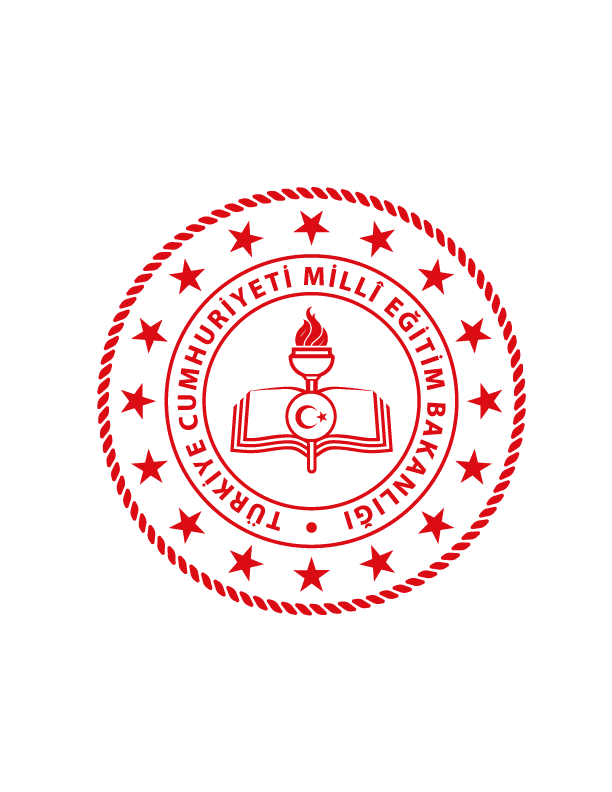 T.C.HALKAPINAR KAYMAKAMLIĞIİlçe Millî Eğitim Müdürlüğü2024-2028 STRATEJİK PLANIKONYA/HALKAPINAR – 2024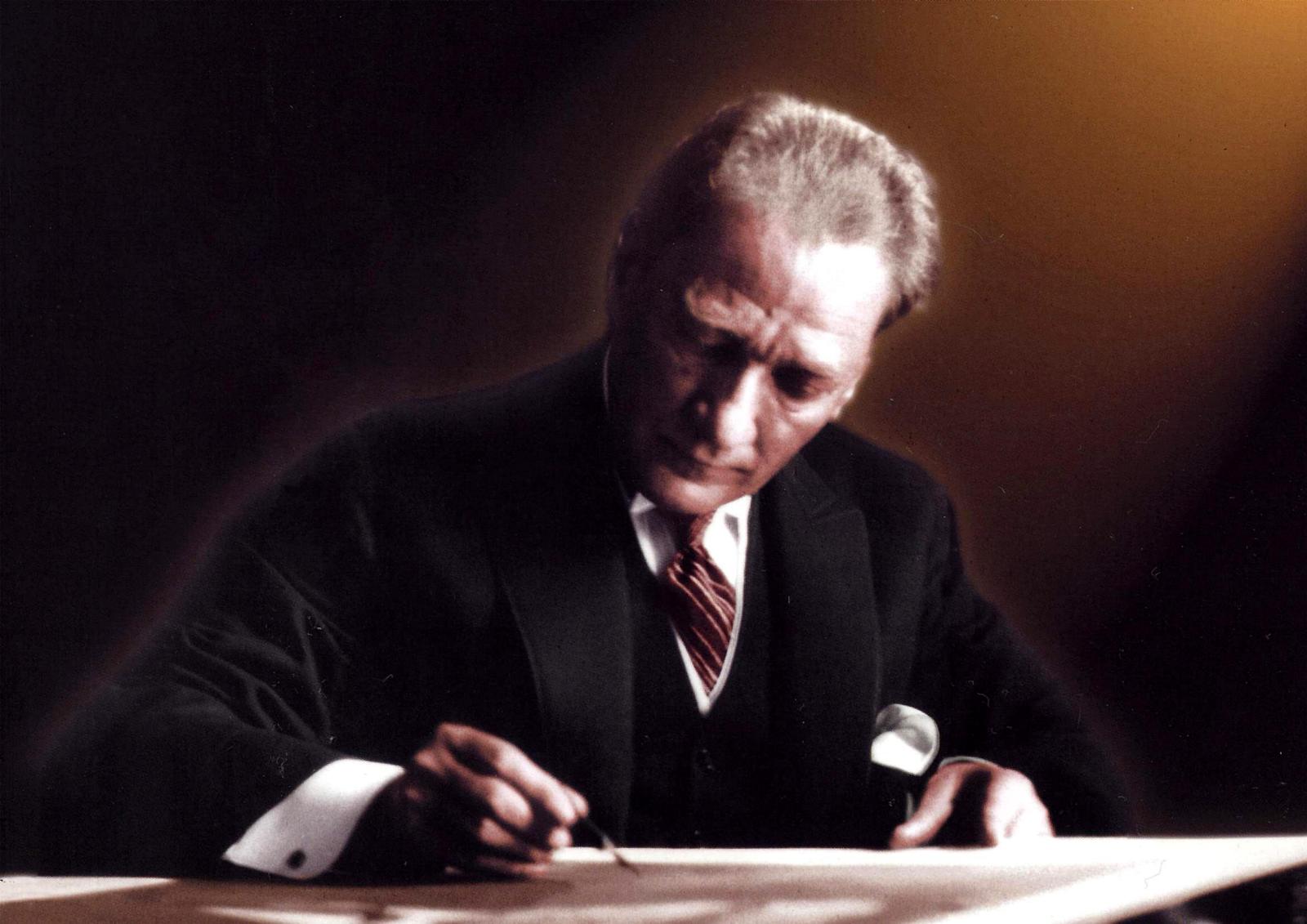 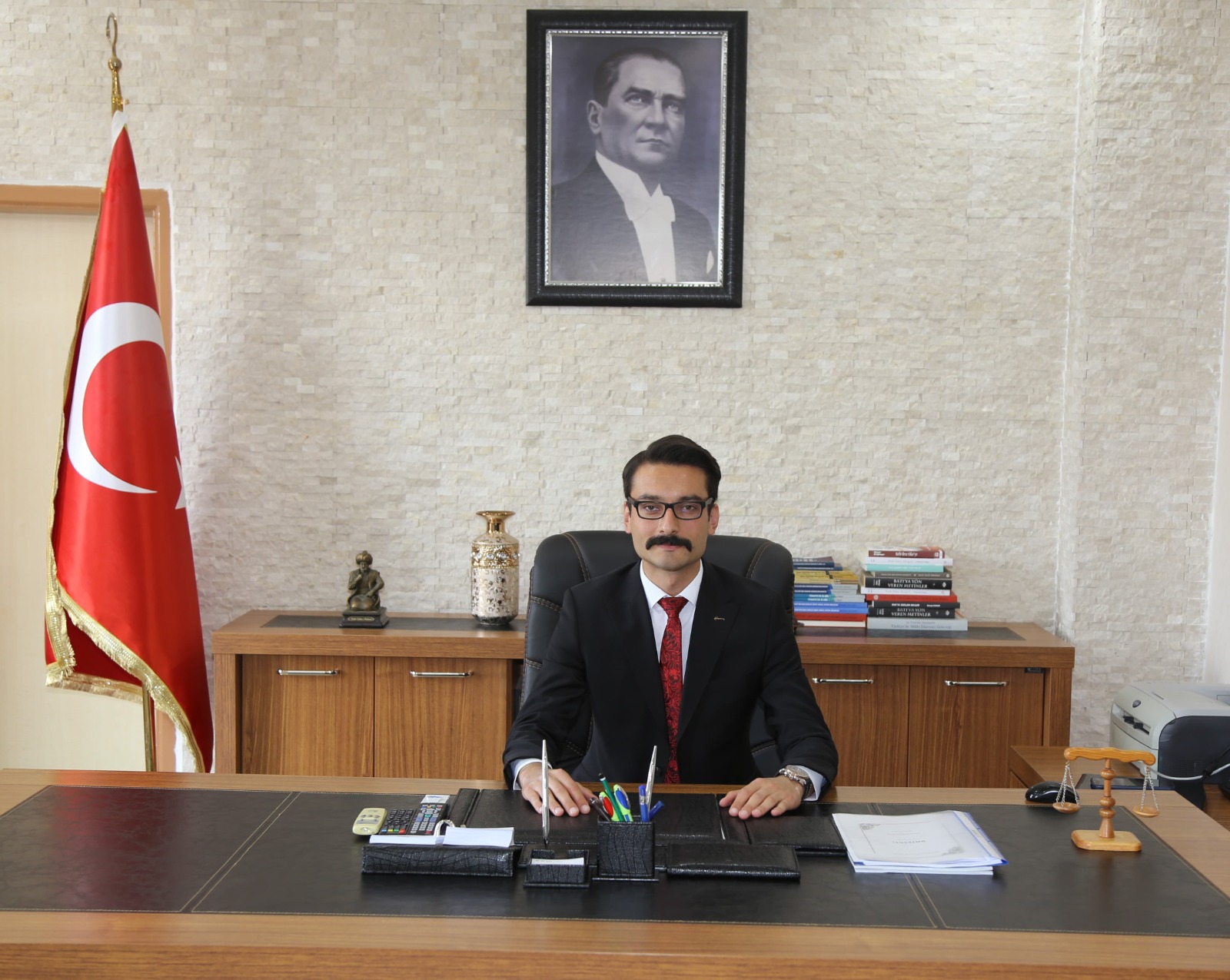 SUNUŞDünya tarihi boyunca gelişmiş toplumların eğitime yatırım yapan toplumlar olduğu tartışmasız bir gerçektir. Bu gerçekten yola çıkarak en fazla yatırım yapılan ve toplumdaki tüm değişim ve gelişmelerin kaynağını oluşturan eğitim alanında stratejik planlamanın hayati gerekliliği kendiliğinden ortaya çıkmaktadır. Eğitim kurumlarının çağın ve toplumun beklentilerine cevap verebilmesi için iyi bir plan ve bu planın etkin bir şekilde uygulanması gerekmektedir. Kamu idareleri; kalkınma planları, programlar, ilgili mevzuat ve benimsedikleri temel ilkeler çerçevesinde geleceğe ilişkin misyon ve vizyonlarını oluşturmak, stratejik amaçlar ve ölçülebilir hedefler saptamak, performanslarını önceden belirlenmiş olan göstergeler doğrultusunda ölçmek ve bu sürecin izleme ve değerlendirmesini yapmak amacıyla katılımcı yöntemlerle stratejik plan hazırlar. Stratejik planlamada amaç; kaynakları yerinde, zamanında, ihtiyaç önceliklerine göre doğru şekilde kullanmak, kullanırken de şeffaflığı, hesap verilebilirliği ve denetlenebilirliği sağlamaktır.Bu bağlamda, teknolojideki ve eğitimdeki hızlı değişime ayak uydurmak, eğitim öğretim sürecini en iyi şekilde planlamak ve eğitim kalitesini artırmak amacıyla stratejik planlama yapmanın önemi ortaya çıkmaktadır. Gelişimin ve toplumsal kalkınmanın en önemli parçası olan eğitim sisteminde stratejik planlama yapılmasının ülke kalkınmasına da faydalı olacağına inanıyorum.Bu nedenle Halkapınar İlçe Milli Eğitim Müdürlüğü tarafından 2024–2028 yıllarını kapsayan stratejik planı hazırlanmıştır. Bu planın hazırlanmasında emeği geçen Strateji Geliştirme Kurulu ve ekibine teşekkür ederim. Stratejik planın ilçemize hayırlı olmasını dilerim.                                                                                                                                                                                             Enes Talha ULUSOY                                                                                                                                                                                                      Kaymakam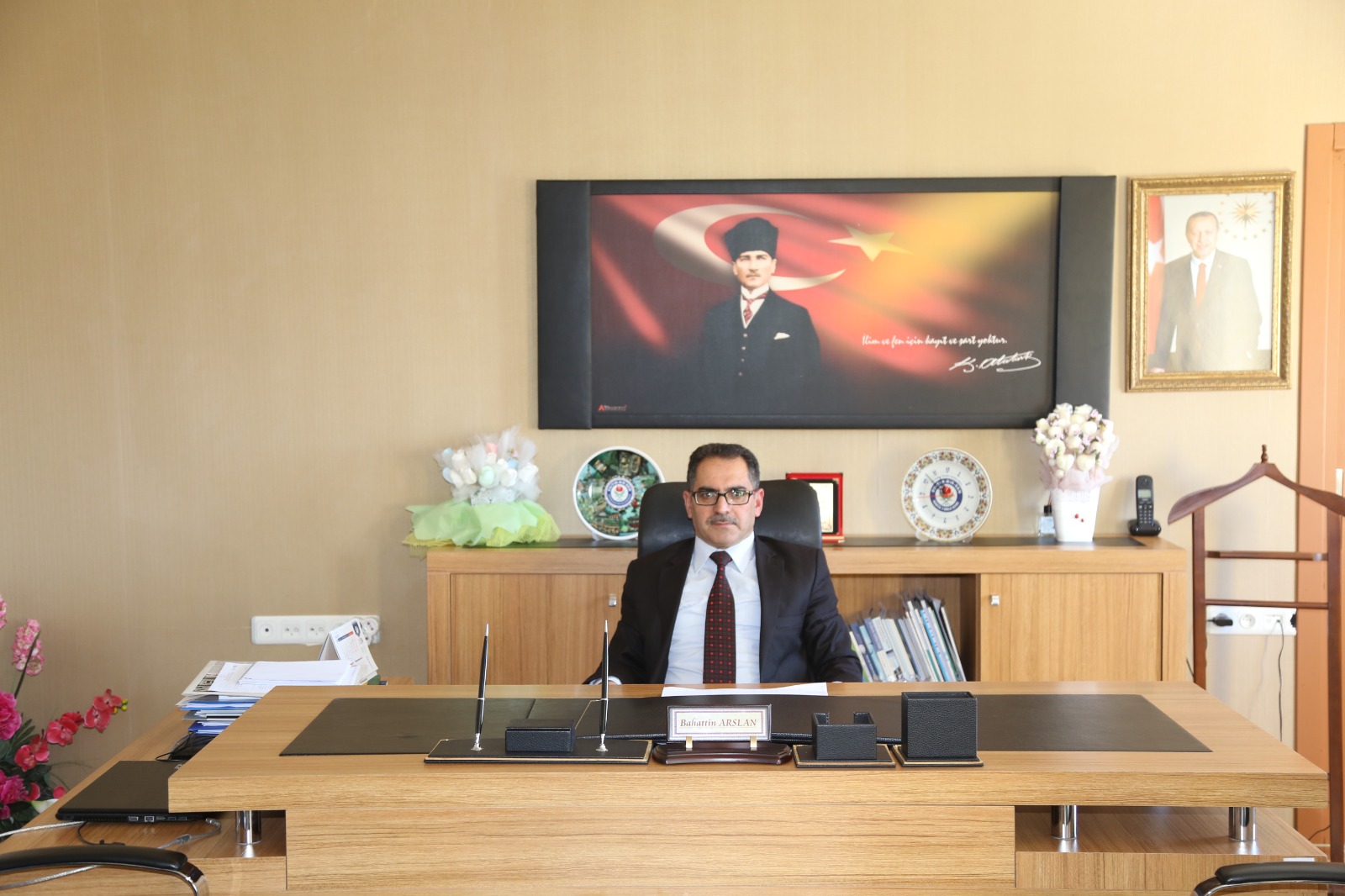 SUNUŞÜlkelerin toplumsal ve ekonomik kalkınmalarını sağlayabilmek için en önemli gücün bilgiye erişim kapasitesi olduğu günümüz dünyasında, eğitim kurumlarının önemi giderek artmaktadır. İçinde bulunduğumuz yüzyıl, eğitim kurumlarında bilgiyi yapılandırabilen, eleştirel düşünebilen, sorumluluk alabilen ve somut ürünler oluşturabilen bireylerin yetiştirilmesi ihtiyacını meydana getirmiştir. Bu bağlamda eğitim kurumlarının katılımcı, rasyonel, ölçülebilir ve yenilikçi hedefler belirleyerek iç ve dış paydaşların ihtiyaçlarına cevap vermesi gerekmektedir. Ülkemizin planlı ekonomi sistemine geçmesiyle birlikte, tüm eğitim kurumlarının beş yıllık stratejik plan hazırlamaları ve bu planları sistematik bir şekilde uygulamaları gerekmektedir.Kurumumuzun ulaşmak istediği amaç ve hedefleri belirten, gerçekleştirilecek faaliyetleri ve hayata geçirilmesi düşünülen stratejileri belirleyen 2024-2028 yıllarını kapsayan Stratejik Planı; tüm paydaşların görüşleri alınarak, demokratik ve kolektif bir ekip çalışması içerisinde hazırlanmıştır.Bu planın hazırlanmasında emeği geçen ekip arkadaşlarıma teşekkür ederim. İlçe genelinde gerçekleştirilecek tüm eğitsel faaliyetlere örnek teşkil edecek bir model olması, stratejik planımızın eğitim paydaşlarımıza ve ilçemize hayırlı olmasını dilerim.                                                                                                                                                                                                                        Bahattin ARSLAN                                                                                                                                                                                                                  İlçe Milli Eğitim Müdürü		İÇİNDEKİLERTablolarTablo   1: Strateji Geliştirme Kurulu Tablosu	4Tablo   2: Stratejik Planlama Ekibi Tablosu	5Tablo   3: Üst Politika Belgeleri Tablosu	14Tablo   4: İlçe Milli Eğitim Müdürlüğü İç ve Dış Paydaşları	26Tablo   5: İlçe Geneli Hizmet Sınıflarına Göre Personel Durumu	30Tablo   6: Teknolojik Altyapımız	31Tablo   7: Mali Kaynaklar Tablosu	32Tablo   8: Güçlü Yönler	35Tablo   9: Zayıf Yönler	36Tablo 10: Fırsatlar	37Tablo 11: Tehditler	38Tablo 12: Amaç, Hedef, Gösterge ve Stratejilere İlişkin Kartlar	47Tablo 13: Amaç ve Hedef Maliyet Tablosu	101Tablo 14: İzleme ve Değerlendirme Dönemi	104Tablo 15: Hedef Kartı Sorumlulukları	106Tablo 16: Strateji Sorumlulukları	109Tablo  17: Performans Göstergesi Sorumlulukları………………………………………………………………………………………………………………………………………………………………….127ŞekillerŞekil 1: İç Paydaşların Müdürlüğümüz Hizmetlerinin Kalitesine Yönelik Memnuniyet Düzeyi	23Şekil 2: Dış Paydaşların Müdürlüğümüz Hizmetlerinin Kalitesine Yönelik Memnuniyet Düzeyi	24Şekil 3: Önem Verilmesi Gerekli Görülen Faaliyet alanları	25Şekil 4: Stratejik Plan İzleme ve Değerlendirme Modeli	105KısaltmalarİLÇE MİLLÎ EĞİTİM MÜDÜRLÜĞÜ HİZMET BİRİMLERİ KISALTMALARIGİRİŞEğitim sisteminin vazgeçilmez ve esas unsuru olan eğitim kurumlarının kendilerinden beklenen işlevleri yerine getirebilmeleri, iyi bir planlamaya ve bunun sonucunda oluşturulan bu planın etkin ve verimli bir şekilde uygulanmasına bağlıdır.Stratejik planlama, kurum üyelerinin kurumun geleceğini tahmin ettikleri ve o tahmine ulaşmak için gerekli işlemleri tasarladıkları bir süreçtir. Bu süreç, kurumun stratejik amaçlarını ve buna ilişkin eylem planlarını incelemeyi kapsar. Kurumun en alt biriminden en üst birimine kadar tüm çalışanları ilgilendiren bu kapsamlı süreç, kurumun gelişimini sağlamak amacıyla; sorumluluğa, eğitim öğretimin ihtiyaçlarına ve uzun dönemli düşünmeye odaklanmayı gerektirir. Müdürlüğümüz, toplumun taleplerine karşı duyarlı, katılımcılığa önem veren, hedef ve önceliklerini netleştirmiş; şeffaf ve etkin bir kamu yapılanmasının gereği olarak “Stratejik Yönetim” yaklaşımını benimsemiş ve 5018 sayılı Kamu Mali Yönetimi ve Kontrol Kanunu gereğince stratejik planlamayı uygulamaya koymuştur. 5018 sayılı Kanun, geleceğe ilişkin misyon ve vizyon oluşturma, stratejik amaçlar ve ölçülebilir hedefler belirleme, önceden belirlenmiş olan göstergeler doğrultusunda performanslarını ölçme ve bu süreçlerin izlenip değerlendirilmesi amacıyla katılımcı yöntemlerle stratejik plan hazırlama zorunluluğu getirmiştir. Müdürlüğümüz ilk stratejik planını 2010-2014, ikincisi 2015-2019, üçüncüsü ise 2019-2023 yıllarını kapsayacak şekilde hazırlamış ve uygulamıştır. Bu bağlamda İlçe Millî Eğitim Müdürlüğü için hazırlanan 2024–2028 Stratejik Planı, yapacağımız çalışmalarda hem bize yol gösterici olacak hem de Halkapınar’a ışık tutacaktır.Uygulanmakta olan 2019-2023 Stratejik Planının değerlendirilmesi, mevzuat, üst politika belgeleri, paydaş, PESTLE, GZFT ve kuruluş içi analizlerinden elde edilen veriler ışığında, eğitim ve öğretim sistemine ilişkin sorun ve gelişim alanları ile eğitime ilişkin öneriler tespit edilmiştir. Bunlara yönelik stratejik amaçlar, bu stratejik amaçlar altında da beş yıllık hedefler ile bu hedefleri gerçekleştirecek strateji ve eylemler ortaya çıkmıştır. Stratejilerin yaklaşık maliyetlerinden yola çıkılarak stratejik amaç ve hedeflerin tahmini kaynak ihtiyaçları hesaplanmış ve planlama süreci tamamlanmıştır. Hazırlamış olduğumuz bu stratejik planla, Müdürlüğümüzün kurumsal yapısının, bütçe harcamalarının ve yürütülecek çalışmalarının planlı bir şekilde gerçekleştirilmesine katkı sağlamayı umut ediyoruz.BÖLÜM 1STRATEJİK PLAN HAZIRLIK SÜRECİSTRATEJİK PLAN SÜRECİ Millî Eğitim Bakanlığının yayınladığı 2022/21 sayılı Genelge ile stratejik planlama faaliyetleri başlatılmıştır. Genelge ile birim amirlerinden stratejik planlama üst kurulu oluşturmaları ve planın hazırlanmasından sorumlu olmaları istenmiştir. Stratejik planlama ekiplerinin oluşturulması da yine aynı Genelgede istenmektedir. Stratejik Planı Hazırlama Aşamasında Geçirilen Süreçler 28.02.2024 tarihinde İlçe Millî Eğitim Müdürlüğü ile kurum ve okul idarecilerinden meydana gelen Strateji Geliştirme Kurulu oluşturulmuştur.28.02.2024 tarihinde İlçe Millî Eğitim Müdürlüğü tarafından 5018 sayılı Kanun ve ilgili yönetmelikler çerçevesinde hazırlık çalışmalarını yürütmek üzere Stratejik Planlama Ekibi kurulmuş ve ilçe bünyesindeki ilçe millî eğitim müdürlükleri, okul ve kurumların ekiplerini oluşturulmalarında onlara danışmanlık yapılmıştır.08.03.2024 tarihinde Stratejik Planlama Ekibi toplanarak yapılacak işin süreci ve kavramsal çerçevesi ile ilgili çalışma takvimini belirlemiştir.İlçe Millî Eğitim Müdürlüğü personeline memnuniyet anketi uygulanmış ve sonuçları değerlendirilerek plana yansıtılmıştır.İç paydaşlar içinde yer alan eğitim kurumu yöneticileri ile öğretmenlere kurumumuzun güçlü ve zayıf yönlerinin tespiti, fırsat ve tehditlerinin neler olduğunun ortaya çıkarılması amacıyla anket uygulanmış ve sonuçları hakkında analizler yapılmıştır. Kurumdan etkilenen veya kurumumuzu etkileyen dış paydaşlarımızın stratejik planlama sürecine dâhil edilmesi; paydaşların yürütülen hizmetler, kurumun güçlü ve zayıf yönleri ile fırsat ve tehditlerin belirlenmesi noktasında görüşlerinin alınması amacıyla anket uygulanmış, sonuçları analiz edilerek plana yansıtılmıştır.Stratejik planın yazımında öncelikli olarak yasal dayanaklar incelenmiş, kaynaklar gözden geçirilmiş daha sonra da üst politika belgelerinde yer alan “eğitim hedefleri” göz önünde bulundurulmuştur.İlçe Millî Eğitim Müdürlüğü 2024-2028 Stratejik Planı hazırlanırken, 5018 sayılı Kanun’da öngörülen “katılımcılık” ilkesi göz önünde bulundurularak planlama sürecine iç ve dış paydaşların katılımı yapılan anketlerle sağlanmaya çalışılmıştır. Ayrıca amaç, hedef ve stratejilerimiz belirlenirken üst politika belgeleri ile yapılan anketler ve diğer çalışmalar dikkate alınmıştır.EKİP VE KURULLARHazırlık Programının yayınlanmasının ardından ilçemize ait planlama kurul ve ekipleri oluşturulmuştur. Strateji Geliştirme Kurulu: Strateji Geliştirme Kurulu stratejik planlama çalışmalarını takip etmek ve ekiplerden bilgi alarak çalışmaları yönlendirmek üzere İlçe Millî Eğitim Müdürü başkanlığında, Halk Eğitimi Merkezi Müdürü ile İlçe Millî Eğitim Müdürünce tespit edilmiş iki Okul Müdürünün katılımıyla kurulmuştur.Stratejik Planlama Ekibi: Stratejik planlama çalışmalarını doğrudan yürütmek ve kurula belirli dönemlerde raporlar sunmak, kurulun önerileri doğrultusunda çalışmaları yürütmek üzere İlçe Millî Eğitim Müdürlüğü Stratejik Planlama Ekibi oluşturulmuştur. Ekip, İlçe Milli Eğitim Müdürünün talimatı ile okul müdürü başkanlığında, şube şefleri ve memur katılımıyla kurulmuştur.Tablo 1 :Strateji Geliştirme Kurulu TablosuTablo2: Stratejik Planlama Ekibi TablosuBÖLÜM 2DURUM ANALİZİHALKAPINAR HAKKINDAHalkapınar’ın TarihiM.Ö. 2000 ile 3000 yılları arasında Anadolu’da kurulan şehir devletlerinden birisi de Ön Hititler tarafından kurulan ve merkezi ilçenin 4 km. güneyindeki Aydınkent (İvriz) Köyünde bulunan Tuvana Krallığı (Tyana Herekleia) şehir devleti olup, bu devlet merkezi Aydınkent (İvriz) olmak üzere M.Ö. 1200 ile 742 yılları arasında hüküm sürmüştür.Bu krallıktan günümüze halen Aydınkent Köyünde bulunan Kral Warpalavas'a ait İvriz Kaya kabartması kalmıştırTuvana Krallığının yıkılmasından sonra Asurluların egemenliğine geçen Halkapınar pek çok savaşa sahne olmuştur.M.Ö. 64 yılında bütün Anadolu ile birlikte Romalıların eline geçmiş olan Halkapınar, 395 yılında Roma İmparatorluğunun ikiye ayrılmasıyla Doğu Roma (Bizans) İmparatorluğunun sınırları içerisinde kalmıştır. Arapların Doğu Roma İmparatoru Heraklius'u yenilgiye uğrattıkları Yermük Savaşından sonra Adana ve Tarsus'tan Toroslara kadar ilerleyen Araplar, Bizans akınlarına mukabil İç Anadolu'ya yapılan akınlar sırasında Bizans’a; Halkapınar’ın bir kısmi ile Ereğli'nin gelirini Beytülmal’e gönderilmesini kabul ettirmiştir. Abbasi Devletinin zayıflamasıyla tekrar tamamen Bizans hâkimiyetine geçen Halkapınar civarındaki kaleleri Bizanslılar bir üs olarak kullanmışlardır.Bir yerleşim yeri olarak İlçe Türkler tarafından fetih olunmadan önce şimdiki Karayusuflu ve Büyükdoğan Köyleri arasındaki Bizanslıların kurduğu Anarı şehrinde bulunmaktaydı. O dönemde şeh-rin yerleşim ve yönetim merkezi Anarı şehridir. Anarı Kralının çok sevdiği, güzel kızı ölünce adına bugünkü İlçemizde Zengi adında bir mabet inşa ettirilir. Halk ayin günlerinde Zengi mabedinde bulu-nurmuş. Zengi sözü zaman zaman değişime uğrayarak Zanapa'ya dönüşmüştür. Bölge sık sık istila ve işgallere uğradığından zamanın Zengi mabedi yıkılmış, tekrar yapılmış, daha sonra tekrar yıkılmıştır. Yapılan araştırmalarda bütün bunları ispatlayan bronz bir para bulunmuştur. Paranın bir yüzünde kız resmi, diğer yüzünde ise zengi ibaresi vardır.Halkapınar, Malazgirt savaşından 6 yıl sonra (1077) Kutalmişoğlu Süleyman Sah zamanında Anadolu Selçuklularının eline geçmiştir. 1276 yılında Karamanoğlu Mehmet Bey'in Konya’yı almasıyla Karaman Beyliğinin egemenliğine geçen Halkapınar, 1398 yılında Ereğli ile birlikte Osmanlıların egemenliğine geçmiştir. Daha sonra tekrar Karaman Beyliğinin ve Memlukluların idaresinde kalan Halkapınar, 1468 yılında Fatih Sultan Mehmet'in Konya’yı almasıyla tamamen Osmanlı İmparatorluğunun sınırları içerisinde kalmıştır. Osmanlı İmparatorluğu zamanında bölge askersiz bir saha haline getirilerek, İstanbul’da oturan Darüsseade ağası tarafından idare edilmiştir.Kurtuluş Savaşı’ndan sonra Halkapınar; Konya İli, Ereğli İlçesine bağlı bir nahiye olarak, 1954 yılında kurulan belediye teşkilatı ile de bir Kasaba olarak örgütlenmiştir. İlçenin Zanapa olan eski ismi 1962 yılında değiştirilerek bugünkü Halkapınar adını almıştır.Bölgedeki tarım alanlarının verimli bir kısmi 1985 yılında işletmeye açılan İvriz Barajı baraj alanında kalmıştır. Bu da halkın bir kısminin Mersin ve Ereğli basta olmak üzere büyük şehirlere göçmesine neden olmuştur.09.05.1990 tarih ve 3644 sayılı kanunla İlçe olan Halkapınar’ın, ilk İlçe Kaymakamı 23.08.1991 tarihinde göreve başlamıştır.Halkapınar’ın Coğrafi KonumuHalkapınar, Anadolu yarımadasının ortasında bulunan İç Anadolu Bölgesi'nin güneyinde yer almaktadır. İç Anadolu bölgesinde düzlüklerin fazla olmasına karşın ilçemizin topraklarının büyük bir bölümü dağlıktır, Güney kesimleri Akdeniz Bölgesine dâhildir. İlçenin rakımı 1100 metre civarındadır. İlçe iklimi karasal iklim ile Akdeniz iklimi arasında bir geçit teşkil eder.  Yaz aylarında ortalama hava sıcaklığı +25°C ile +30°C, kış aylarında ise -5°C ile +5°C arasında değişmektedir.HALKAPINAR’DA EĞİTİMİN TARİHİ GELİŞİMİCumhuriyet Öncesi DönemHalkapınar İlçesinde ilk eğitim öğretime 1921 yılında bir camide başlanmıştır. Bu sebeple Cumhuriyet öncesi döneme ait bir kayıt yoktur.Cumhuriyet DönemiHalkapınar İlçesinde ilk eğitim öğretime 1921 yılında bir camide başlanmış daha sonra Halkapınar halkının imece usulüyle 1937 yılında yaptıkları şimdiki Arif Arık Lisesi hizmet binasında eğitim öğretime devam etmişlerdir. 1968 yılında aynı binada ortaokul açılarak 1968-1969 öğretim yılında eğitim öğretime başlayan Halkapınar Ortaokulu 1984 yılına kadar aynı binada eğitim öğretime devam edilmiş. 1984 yılında ilçe girişine ilköğretim okulu yapılarak 1984-1985 eğitim öğretim yılından itibaren Halkapınar Merkez İlköğretim Okulu olarak hizmete açılmıştır.1996 yılında Halkapınar Sosyal Yardımlaşma ve Dayanışma Vakfınca yapımı tamamlanan 144 yatak kapasiteli öğrenci yurdu, Milli Eğitim Bakanlığına devredilerek, Halkapınar Pansiyonlu İlköğretim Okulu adını alarak yatılı kapsamda hizmete açılmıştır. Daha sonra pansiyonlu ilköğretim okullarının YİBO kapsamına alınmasından sonra Halkapınar YİBO’ ya dönüştürülerek eğitim öğretim faaliyetlerini sürdürmüştür.06/02/2023 ‘te Kahramanmaraş merkezli depremden etkilenen pansiyon binası kapatılmış olup, Okul binası Halkapınar Ortaokulu olarak eğitime devam edildi.Yine ilçemizde 1997 yılında Çakıllar İlköğretim Okulu yapılmış Taşımalı Eğitim kapsamında çevre köylere eğitim gören öğrenciler buraya alınmıştır. Yapımı tamamlanan Atatürk İlköğretim Okulu 2008-2009 Eğitim Öğretim yılında eğitime başlamıştır.Müdürlüğümüz halen Hükümet Konağı Binasında hizmet vermekte olup Müdürlüğümüze bağlı 1 adet HEM, 3 adet İlkokul, 3 adet ortaokul ve 1 adet lise bulunmaktadır.UYGULANMAKTA OLAN STRATEJİK PLANIN DEĞERLENDİRİLMESİ2019 yılında yürürlüğe giren Halkapınar İlçe Millî Eğitim Müdürlüğü 2019-2023 Stratejik Planı; Mevzuat analizi, Faaliyet alanları, ürün ve hizmetler, Paydaş analizi, Kurum içi analiz, Kurum dışı çevre analizi, GZFT analizi ve Gelişim ve Sorun analizi olmak üzere yedi bölümden oluşturulmuştur. Bunlardan Faaliyet alanları ürün ve hizmetler bölümünde 17 amaç, 17 hedef, 200 stratejiye yer verilmiştir. İlçemizde iç göç nedeniyle kırsaldan şehir merkezine göçlerin yaşanması, şube başına düşen öğrenci sayısı ilçenin ekonomik durumu nedeniyle göstergelerde belirlenen hedeflere istenilen düzeyde ulaşmadığı tespit edilmiştir. ilkokul, ortaokul ve ortaöğretim okullaşma oranlarında artışlar sağlanmış olsa da, ilçenin nüfustaki azalışı, köy okulların kapanması sonucu okulöncesi öğrencilerin asıl hedef olan %100 okullaşma oranlarına ulaşılamamıştır. Öğrencilerin sosyal ve kültürel açıdan gelişmelerini sağlamak amacıyla belirlenmiş olan amaç ve hedefler doğrultusunda gerçekleştirilen faaliyetler sonucunda; öğrencilerin bilimsel, kültürel, sanatsal ve sportif alanlarda faaliyetlere katılımları ile her eğitim düzeyindeki öğrencinin okuduğu kitap sayısının artırılması noktasında önemli artışlar sağlanmıştır. 2024-2028 dönemi için İlçe Millî Eğitim Müdürlüğünün güçlü yönleri ile çevresel fırsatlardan yararlanılarak ulaşılabilecek yeni performans göstergelerinin belirlenmesi kararlaştırılmıştır.MEVZUAT ANALİZİİlçe Millî Eğitim Müdürlüğü Görev Analiziİlçe Millî Eğitim Müdürlüğünün yasal yetki, görev ve sorumlulukları başta T.C. Anayasası olmak üzere 657 sayılı Devlet Memurları Kanunu, 10/07/2018 tarih ve 1 Nolu Cumhurbaşkanlığı Kararnamesi hükümlerine dayanılarak hazırlanan 18/11/2012 tarihli ve 28471 sayılı Resmi Gazetede Yayımlanan "Millî Eğitim Bakanlığı İl ve İlçe Millî Eğitim Müdürlükleri Yönetmeliği" esaslarına göre belirlenmektedir. Önümüzdeki 5 yıllık sürede ulaşılması öngörülen amaç ve hedeflere dayanak oluşturan mevzuat hükümlerine, aşağıda özet şeklinde, durum analizi raporunda ise ayrıntılı olarak yer verilmiştir. Millî Eğitim Bakanlığı İl ve İlçe Millî Eğitim Müdürlükleri Yönetmeliği hükmünce, millî eğitim müdürlüklerinin hizmet alanlarına göre görevleri şunlardır:Eğitim öğretim hizmetlerinde; temel eğitim, ortaöğretim, mesleki ve teknik eğitim, din öğretimi, özel eğitim ve rehberlik ile hayat boyu öğrenme alanındaki eğitimleri geliştirmek, eğitim kurumlarına, öğrencilere ve izleme ve değerlendirmeye yönelik hizmetleri yerine getirmek.Bilgi işlem ve eğitim teknolojileri hizmetlerinde; öğretim programlarını teknik yönden izleyerek sonuçlarını değerlendirmek, uzaktan eğitime yönelik iş ve işlemleri yürütmek, eğitim teknolojileriyle ilgili bütçe ve yatırım planlamalarını yaparak haberleşme, veri ve bilgi güvenliğini sağlamak, internet sayfalarına ilişkin iş ve işlemleri, FATİH Projesine ilişkin iş ve işlemleri yürütmek gibi hizmetleri yapmak.Strateji geliştirme hizmetlerinde; iş takvimi, stratejik plan ve eylem planlarını hazırlamak, geliştirmek ve uygulanmasını sağlamak; bütçe ve kamu zararı ile performans programla ilgili işlemleri yürütmek, yatırımlarla ilgili ihtiyaç analizlerini yapmak, eğitime ilişkin araştırma, geliştirme ve kalite geliştirme faaliyetleri yürütmek, istatistikî verileri ilgili birimlerle iş birliği içinde ulusal ve uluslararası standartlara uygun ve eksiksiz toplamak, güncelleştirmek, analiz etmek ve yayımlamak.Ölçme, değerlendirme ve sınav hizmetlerinde; ölçme ve değerlendirme iş ve işlemlerini birimlerle iş birliği içerisinde yürüterek sınavların uygulanması ile ilgili organizasyonu yapmak, İl İzleme Araştırması, PISA, TIMSS, ABİDE vb. ulusal ve uluslararası ölçme ve değerlendirme uygulamalarını il düzeyinde yürüterek sınav komisyonunun ve ölçme değerlendirme merkezinin sekretarya hizmetlerini yürütmek.Yükseköğretim ve yurt dışı eğitim hizmetlerinde; öğrencilerin yükseköğretime ilişkin işlemlerini, yurt dışında öğrenim görüp yurda dönen öğrencilerle ilgili iş ve işlemleri yürütme gibi hizmetleri yapmak.İnsan kaynakları hizmetlerinde; insan kaynaklarıyla ilgili kısa, orta ve uzun vadeli planlamaları, norm kadro iş ve işlemleri, özlük ve emeklilik iş ve işlemleri, disiplin ve ödül işlemlerinin uygulanması, güvenlik soruşturması ve arşiv araştırması, personelin eğitimlerine ilişkin iş ve işlemler, personelin pasaport ve yurt dışı iş ve işlemleri, soruşturma ve inceleme raporlarına ilişkin iş ve işlemlerini yürütmek.Destek hizmetlerinde; ders araç ve gereçleri ile donatım ihtiyaçları, ücretsiz ders kitabı temini projesi, depo, lojman, yemekhane, sosyal tesisler, temizlik, güvenlik, ısınma, aydınlatma, onarım, taşıma, öğretmenevi, satın alma ve döner sermaye gibi işlemleri yürütmek.İnşaat ve emlak hizmetlerinde; yapım programları, onarım ve hak edişlere ilişkin işlemleri yürütmek, kamulaştırma teklifi sunmak, ihale edilen yatırımları izleyerek eğitim kurumlarının bina, eklenti ve derslik ihtiyaçlarını önceliklere göre karşılamak, eğitim kurumlarının kamu-özel ortaklığı modeliyle yapımına ilişkin iş ve işlemleri yürütmek.Sivil savunma hizmetlerinde; sivil savunma planlarını hazırlamak, tahliyeye ilişkin planlamasını koordine etmek,  sivil savunma ve acil durum hizmetleri için gerekli olan araç, gereç ve malzemenin tedarik ve teminini, afet ve acil durum hallerinde müdahaleyi koordine etmek, kimyasal, biyolojik, radyolojik ve nükleer savunma ile ilgili iş ve işlemleri yürütmek.Hukuk hizmetleri biriminde; Bakanlığın taraf olduğu her türlü dava ve icra işlemlerini vekil sıfatıyla takip etmek, husumetiyle açılan ve açılacak dava ve takipleri, mahkeme kararlarını ilgili birimlere göndermek, yılsonunda faaliyet raporlarını hazırlamak ve hukuk müşavirliğine göndermek.Öğretmen yetiştirme ve geliştirme hizmetlerinde; Öğretmenlerin ve okul/kurum yöneticilerinin mesleki gelişimlerine yönelik yıllık mahalli hizmet içi eğitim faaliyet planını eğitim ihtiyacı, üst belgeler ve kurumsal ihtiyaçlar doğrultusunda hazırlamak, mahalli hizmet içi eğitim faaliyetlerine ilişkin tüm iş ve işlemleri yapmak. Merkezî talimatla, mahallinde düzenlenecek olan mesleki gelişim faaliyetlerine yönelik iş ve işlemleri yapmak.Basın ve halkla ilişkiler hizmetlerinde; Millî eğitim müdürlüğünün basın ve halkla ilişkilerle ilgili faaliyetlerini planlamak ve yürütmek. Bilgi edinme ve dilekçe hakkının kullanılması kapsamında yapılan başvuruları etkin, süratli ve doğru bir şekilde sonuçlandırmak için millî eğitim müdürlüğünün görev ve hizmet alanına giren konularda temel nitelikteki kararlara, mal ve hizmet alımlarına, yürütülen projelere ilişkin belgelerin ve yıllık faaliyet raporlarının örneklerini bulundurmak, bu belgelerin asıllarının hangi birimde bulunduğunu ihtiva eden dosya planlarını hazırlamak.Üst Politika Belgeleri Analiziİlçe Millî Eğitim Müdürlüğüne görev ve sorumluluk yükleyen amir hükümlerin tespit edilmesi için tüm üst politika belgeleri ayrıntılı olarak taranmış ve bu belgelerde yer alan politikalar incelenmiştir. Bu çerçevede İlçe Millî Eğitim Müdürlüğü 2024-2028 Stratejik Planı’nın stratejik amaç, hedef, performans göstergeleri ve stratejileri hazırlanırken bu belgelerden yararlanılmıştır. Üst politika belgelerinde yer almayan ancak Millî Eğitim Bakanlığının 2024-2028 Stratejik Planı’nda öncelikledirildiği alanlara “Geleceğe Yönelim” bölümünde yer verilmiştir. 2024-2028 Stratejik Planı merkezde olmak üzere; üst politika belgeleri, temel üst politika belgeleri ve diğer üst politika belgeleri olarak iki bölümde incelenmiştir. Üst politika belgeleri ile stratejik plan ilişkisinin kurulması amacıyla üst politika belgeleri analiz tablosu oluşturulmuştur.Tablo 3: Üst Politika Belgeleri TablosuFaaliyet Alanları, Ürün ve Hizmetlerİlçe Millî Eğitim Müdürlüğü 2024–2028 Stratejik Plan hazırlık sürecinde Müdürlüğümüz faaliyet alanları ve hizmetlerinin belirlenmesine yönelik çalışmalar yapılmıştır. Bu kapsamda birimlerin yasal yükümlülükleri, standart dosya planı, üst politika belgeleri, yürürlükteki uygulanan sistemler ve kamu hizmet envanteri incelenerek Müdürlüğümüzün faaliyet alanları ve hizmetleri tespit edilmiştir.Eğitim ve Öğretim, Bilimsel-Kültürel-Sanatsal ve Sportif Faaliyetler, Ölçme ve Değerlendirme, Yönetim ve Denetim, İnsan Kaynakları Yönetimi, gruplandırılmıştır Eğitim ve Öğretim ile İlgili Hizmetler Bilimsel, Kültürel, Sanatsal ve Sportif Faaliyetler ile İlgili Hizmetler Ölçme ve Değerlendirme ile İlgili Hizmetler Araştırma, Geliştirme, Proje ve Protokoller ile İlgili Hizmetler Yönetim ve Denetim ile İlgili Hizmetler İnsan Kaynakları Yönetimi ile İlgili Hizmetler Fiziki ve Teknolojik Altyapı ile İlgili HizmetlerPAYDAŞ ANALİZİ Stratejik planlamanın temel unsurlarından birisi olan katılımcılık ilkesi doğrultusunda kurumumuzun etkileşim içinde olduğu tarafların görüşlerini alması ve elde ettiği görüşleri planlama sürecinde dikkate alarak planlamaya dahil etmesi büyük önem arz etmektedir. Kurumumuzun sunduğu hizmetlerden yararlananlar ile bu hizmetlerin üretilmesine katkı sağlayan veya üretimin doğrudan ortağı olan kişi, kurum ve kuruluşların görüşlerinin alınması ihtiyaç odaklı ve amaca dönük politika ve stratejilerin üretilmesi için olmazsa olmazdır. Bu süreç ayrıca üretilen politikalar ile faaliyet ve projelerin paydaşlar tarafından sahiplenilmesini sağlama ve uygulama aşamasını kolaylaştırması bakımından oldukça önemlidir. Kurumun ürün ve hizmetleri ile ilgisi olan, kurumdan doğrudan ya da dolaylı, olumlu ya da olumsuz yönde etkilenen veya kurumu etkileyen kişi, grup veya kurum/kuruluşlar paydaş olarak adlandırılmaktadır. Kurum içerisinde kurumdan etkilenen veya kurumu etkileyen kişi, grup ve (varsa) bağlı kurumlar iç paydaşlar olarak adlandırılmakta olup kurum yöneticileri ve çalışanları örnek verilebilmektedir. Dış paydaşlar ise kurum dışında kurumdan etkilenen veya kurumu etkileyen kişi, grup veya kurumlardır. Paydaş analizi sürecinde ilgili mevzuat, teşkilat yapısı gibi etkenler konusunda gerekli analizler yapılarak paydaşlar belirlenmiş ve nihai paydaş listesi oluşturulmuştur.Belirlenen paydaşların İlçe Millî Eğitim Müdürlüğü faaliyetleriyle ilgili hizmetlere ilişkin memnuniyetlerin saptanması noktasında iç ve dış paydaşlarımıza yönelik memnuniyet anketleri ve Müdürlüğümüz önümüzdeki 5 yıl hangi alanlara yönelmeli başlıklı anket düzenlenerek uygulanmıştır. Elde edilen paydaşlara ait görüş, beklenti ve öneriler sorun alanlarının belirlenmesinde,  dikkate alınmış ve geleceğe yönelim bölümündeki hedef ve tedbirlere imkanlar dahilinde yansıtılmıştır.Şekil 1: İç Paydaşların Müdürlüğümüz Hizmetlerinin Kalitesine Yönelik Memnuniyet DüzeyiŞekil 1’ deki veriler incelendiğinde paydaşların yüzde 86,4 ‘ünün Müdürlüğümüz bünyesinde yer almaktan memnun olduğu görülmektedir. İç paydaşlara yönelik yapılan Müdürlüğümüz hizmetlerinden memnuniyet anketinde ise verilen puanlar neticesinde katılımcıların % 94,8’inin Müdürlüğümüz hizmetlerinden memnun olduğu görülmüştür. Dış paydaşların Müdürlüğümüz hizmetlerinden memnuniyet düzeylerine ilişkin veriler ise Şekil 2’de gösterilmiştir.Şekil 2: Dış Paydaşların Müdürlüğümüz Hizmetlerinin Kalitesine Yönelik Memnuniyet DüzeyiŞekil 2’ deki veriler incelendiğinde dış paydaşların tamamının Müdürlüğümüz paydaşları içerisinde yer almaktan memnun olduğu görülmüştür. Paydaşların öncelik verilmesi gereken faaliyet alanları ile ilgili vermiş oldukları cevaplar ise Şekil 3’te gösterilmiştir.Şekil 3: Önem Verilmesi Gerekli Görülen Faaliyet alanlarıŞekil 3’te görülen grafik değerlendirildiğinde; paydaşların gözünden önümüzdeki beş yıllık süreçte en çok öncelik verilmesi gereken faaliyet alanları sırasıyla sosyal-kültürel ve sportif faaliyetler, rehberlik faaliyetleri, hayat boyu öğrenme faaliyetleri, okul binası-bahçe-spor salonu vb. imkanlar, taşımalı eğitim ve son olarak okullaşma oranlarının artırılması konuları olduğu anlaşılmaktadır.İlçe Millî Eğitim Müdürlüğü paydaşları, iç paydaşlar, dış paydaşlar ve yararlanıcı olarak belirlenmiş; iç /dış paydaş ve yararlanıcılarının da, temel ve stratejik konumları belirtilmiştir. Bu paydaşlar, kuruma girdi sağlayan, ürün ve hizmet sunulan, iş birliği içinde olunan, faaliyetlerimizden etkilenen ve faaliyetlerimizi etkileyen kesimlerden oluşma noktasındaki önceliklerine göre de aşağıdaki gibi sınıflandırılmıştır.Paydaşların Sınıflandırılmasıİç Paydaşlar: Kuruluştan etkilenen veya kuruluşu etkileyen, kuruluş içindeki kişi, grup veya (varsa) ilgili ve bağlı kuruluşlardır. Dış Paydaşlar: Kuruluştan etkilenen veya kuruluşu etkileyen kuruluş dışındaki kişi, grup veya kurumlardır.Tablo 4: İlçe Milli Eğitim Müdürlüğü İç ve Dış PaydaşlarıKURUM İÇİ ANALİZKurum Kültürüİlçe Millî Eğitim Müdürlüğü Hizmetlerinin yürütülmesinde temel alınan usul ve esaslar; mevzuata, mesleki değerler ile kurumsal ilkelere dayanmaktadır. Eğitim hizmetlerinde yazılı belgeler, talimatlar, genelgeler, denetim sonuçları gibi basılı ve elektronik ortamlardaki kaynaklardan yararlanılmaktadır. Müdürlüğümüz iç ve dış iletişimde resmi iletişim araç ve yöntemleri kullanılır. Yazışmalar “Resmi Yazışmalarda Uygulanacak Esas ve Usuller Hakkında Yönetmelik” çerçevesinde yürütülmektedir. Vatandaşlardan ve paydaşlardan gelen taleplere cevap verirken, vatandaş ve hizmet odaklı olarak özverili çalışma anlayışı benimsenmiştir. “Bilgi Edinme Kanunu“ çerçevesinde gerçek ve tüzel kişilerin taleplerine en hızlı biçimde cevap verilmektedir.  Kurumumuzun faaliyet alanlarındaki ulusal ve uluslararası gelişmeler takip edilerek seminer ve eğitim çalışmalarına katılım sağlanmaktadır. Hizmet içi eğitimler ile aynı meslek grubundan personelin veya aynı işleri yapan çalışanların arasında olumlu bağlar kurulması ve kurumsal aidiyetin gelişmesi sağlanmaktadır. İlçe Millî Eğitim Müdürlüğünün kurum içi iletişimi, İlçe Millî Eğitim Müdürü başkanlığında en üst düzeyden en alt kademedeki çalışana kadar plânlanmış ve sistematik olarak ele alınmıştır. Etkin bir kurum içi iletişim ile kurumun amaç ve hedeflerinin çalışanlara doğru bir şekilde yansıtılması ile bu doğrultuda iş ve süreçlerinin plânlanması sağlanmıştır. İlçe Millî Eğitim Müdürlüğünde uygulanan kurum içi iletişim, kurum çalışanlarına kurumsal amaçlar, ulaşılmak istenen hedefler, görevler, yapılan faaliyetler ve karşılaşılabilen sorunlar konusunda bilgi sağlamaktadır. Ayrıca çalışanlar, kurumun içinde bulunduğu mevcut durumu ve kendilerinin kurum içindeki yerleri ve rollerini yine kurum içi iletişim faaliyetleri sayesinde öğrenebilmektedirler.Halkapınar İlçe Milli Eğitim Müdürlüğünün kurum kültürünü; birlik, beraberlik ve etkin diyalog oluşturmuştur. Çalışanların işi benimsemeleri ve motivasyonlarının yüksek olması, kurumumuzda memur sayısının yeterli olması, kurumu sahiplenmeleri, yer değişikliği oranının fazla olmaması gibi durumlar kurumun enerjisini her zaman üst seviyede tutmaktadır.Öncelik sırasına göre;Çalışma sonuçlarına göre geliştirmeye açık alanlar:Ödül ve Ceza Sistemi, Teknoloji kullanımı ve donanımı,Karar alma süreçlerine katılım ve yetkilendirme, birimler arası koordinasyon ve bilgi paylaşımı.Gerçekleştirilen analizlere göre kurumun güçlü olduğu alanlar:Takım çalışmasına yatkınlık, Yöneticilerin bilgi paylaşımı ve katılımcılığı desteklemeleri,Paydaşlar ile iş birliği,MotivasyonKurum dışı iletişim, Kurum içi iletişim,Kurumun İletişim ve Karar Alma Süreçleriİlçe Millî Eğitim Müdürlüğünün karar alma ve iletişim süreçleri, mevcut yasa ve yönetmelikler doğrultusunda gerçekleşmektedir. Üst makam ve kuruluşların yazılı istek ve talimatları, iç ve dış paydaşlarımızın beklentileri, yapılan denetim, inceleme ve araştırma sonuçları karar alma süreçlerimizi oluşturmaktadır. TEŞKİLAT ŞEMASIİnsan KaynaklarıEğitim sistemlerinin nihai amacı; topluma faydalı, toplumsal değerleri gözeten, etkili iletişim becerilerine sahip, değişime uyum sağlayabilen, öğrenmeyi öğrenen, bilişim teknolojilerini verimli kullanabilen, kendisiyle ve toplumla barışık, inisiyatif alan, araştıran, sorgulayan ve eleştirel düşünme becerilerine sahip özgür bireyler yetiştirebilmektir.Başarıyı artırmak amacıyla kurumun yapı ve stratejisiyle tutarlı iş gücünün bulunması, seçilmesi, eğitilmesi ve denetlenmesine yönelik etkinlikler bütünü olarak tanımlanan insan kaynakları yönetimi Müdürlüğümüzün önemle üzerinde durduğu temel süreçlerden biridir.Kurumlarda insan kaynaklarını, organizasyonel amaçlar doğrultusunda en verimli şekilde kullanmak; insan kaynağının iç ve dış gelişmelere uygun olarak etkin bir şekilde planlanmasını, geliştirilmesini ve değerlendirilmesini sağlamak kurumun verimliliği açısından büyük önem taşımaktadır. Müdürlüğümüz 2024 Mart tarihi itibarıyla toplam 88 personel ile çalışmalarını sürdürmektedir. Sistem içerisinde yer alan personelin hizmet sınıflarına göre dağılımı aşağıdaki tabloda verilmiştir.Tablo 5: İlçe Geneli Hizmet Sınıflarına Göre Personel DurumuTeknolojik KaynaklarEğitimde yeni teknolojilerin kullanılması ve yaygınlaştırılmasına yönelik olarak bütün okulların internet erişimine kavuşması, FATİH Projesi kapsamında eğitim kurumlarına kazandırılan etkileşimli tahta sayılarının hızla artırılması, bilgisayar başına düşen öğrenci sayısı göstergesinin hızla iyileştirilmesi ve bilgi çağında eğitim gereklerinin yerine getirilmesine yönelik kampanyaların yürütülmesi teknolojik kaynakların artırılması noktasında yaşanan olumlu gelişmelerdir. Donanım kadar önemli olan yazılımların da hızla devreye konulması elbette kaçınılmazdır. Tablo 6: Teknolojik AltyapımızMali KaynaklarEğitim sisteminde kaynakların yatırıma yönlendirilme zorunluluğu yanında, çeşitli sebeplerle kaynakların etkin ve verimli kullanılamaması sorunlarının da yaşandığı bilinmektedir. Merkezi yönetim bütçe uygulamasına geçilmesiyle, bütçe sistemi uluslararası standartlara uygun bir yapıya kavuşurken çok yıllı bütçeleme sisteminin bütçe sistemine entegre edilmesiyle de, daha saydam ve öngörülebilir bir bütçe politikası uygulamaya konulmaktadır. Bu kapsamda İlçe Millî Eğitim Müdürlüğünün 2021, 2022 ve 2023 yılı bütçe gerçekleşmeleri aşağıda şekilde ortaya çıkmıştır.Tablo 7: Mali Kaynaklar Tablosu*2023 yılı bütçesi 31.12.2023 tarihine kadar olan verileri yansıtmaktadır.KURUM DIŞI ÇEVRE (PESTLE) ANALİZİ PESTLE analiziyle Müdürlüğümüz üzerinde etkili olan veya olabilecek politik, ekonomik, sosyokültürel, teknolojik, yasal ve çevresel dış etkenlerin tespit edilmesi amaçlanmıştır. Müdürlüğümüzü etkileyen ya da etkileyebilecek değişiklik ve eğilimlerin sınıflandırılması bu analizin ilk aşamasını oluşturmaktadır. PESTLE ile dış çevre içerisinde gerçekleşmesi muhtemel olan hususlar ile bunların oluşturacağı potansiyel fırsatlar ve tehditler ortaya konulmaktadır.GZFT ANALİZİ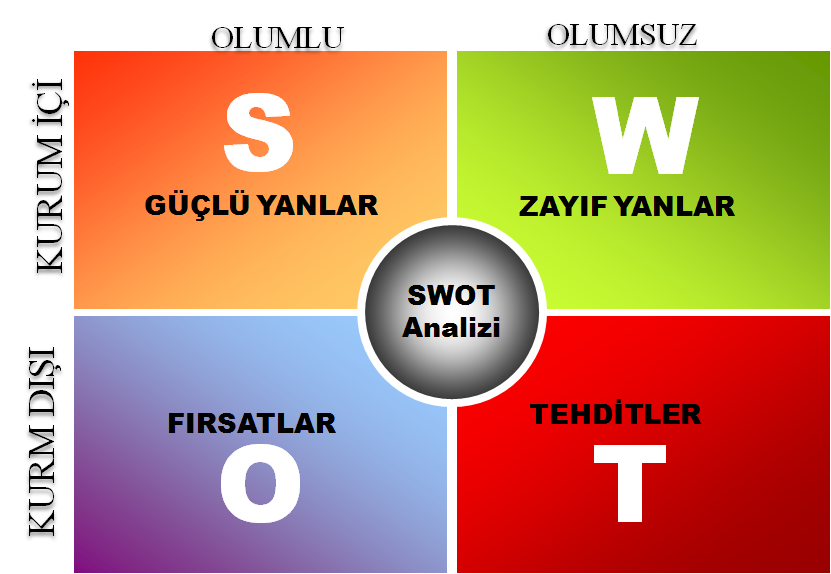 GZFT Analizi, idarenin ve idareyi etkileyen koşulların sistematik olarak incelendiği bir yöntemdir. Bu kapsamda, idarenin güçlü ve zayıf yönleri ile idare dışında ortaya çıkabilecek olan fırsatlar ve tehditler belirlenir. Bu yaklaşım, planlama yapılırken idarenin güçlü ve zayıf yönleri ile karşı karşıya olduğu fırsatları ve tehditleri analiz etmeye ve geleceğe dönük stratejiler geliştirmeye yardımcı olur. Güçlü yönler idare tarafından kontrol edilebilen, idarenin amaç ve hedeflerine ulaşırken yararlanabileceği, yüksek değer ürettiği ya da başarılı performans gösterdiği ve paydaşların idarenin olumlu içsel özellikleri olarak gördüğü hususlardır. Zayıf yönler ise idarenin başarısını etkileyebilecek eksiklikleri ya da gelişmeye açık alanlarıdır. Başka bir ifadeyle idarenin üstesinden gelmesi gereken olumsuz yönleridir. Fırsatlar, idarenin kontrolü dışında ortaya çıkan ve idare için avantaj sağlaması muhtemel olan etken ya da durumlardır. Tehditler ise idarenin kontrolü dışında gerçekleşen ve olumsuz etkilerinin önlenmesi ya da sınırlandırılması gereken unsurlardır.İlçe Millî Eğitim Müdürlüğünün GZFT (SWOT) analizi iç ve dış paydaşlara yönelik yapılan iki  ayrı çalışmanın sonuçlarının birlikte değerlendirilmesiyle ortaya çıkmıştır. Başlangıçta Müdürlüğümüzde çalışan tüm personele ve Müdürlüğümüze bağlı okul/kurumlarda görev yapan müdürlerimize, sonrasında ise Müdürlüğümüzün işbirliği içerisinde olduğu diğer kurumlara yönelik anketler uygulanmış ve daha sonra sonuçlar Stratejik Planlama Ekibi üyeleri tarafından değerlendirilerek GZFT sonuçları tespit edilmeye çalışılmıştır. Eğitimde ortaya çıkan olumlu gelişmeleri ve yaşanılan olumsuzlukları belirlemek amacı ile iç ve dış paydaşlara yönelik olarak anketler düzenlenmiş, paydaşların ortaya koymuş olduğu verilerin analizi gerçekleştirilmiştir. Çalışanlar ile iç ve dış paydaşlara yönelik olarak uygulanan anketler sonucu ortaya çıkan veriler önem sırasına konularak rapor haline getirilmiş ve stratejik plana yansıtılmıştır.Tablo 8: Güçlü YönlerTablo 9: Zayıf YönlerTablo 10: FırsatlarTablo 11: TehditlerTESPİTLER VE İHTİYAÇLARIN BELİRLENMESİİlçe Millî Eğitim Müdürlüğümüz stratejik planında yer alan tespitler ve ihtiyaçlar durum analizi aşamalarında öne çıkan, durum analizini özetleyebilecek türde ifadelerden oluşmaktadır.  Durum analizinde yer alan her bir bölümde yapılan analizler sonucunda belirlenmiş olan tespitler ve ihtiyaçlardan yola çıkılarak Müdürlüğümüzün stratejik planının mimarisi oluşturulmuştur.Ayrıca stratejik plan mimarisi içerisinde geleceğe yönelim bölümü içerisinde amaç ve hedef bazlı olarak oluşturulan hedef kartları içerisinde tespit ve ihtiyaçlara ayrıntılı olarak yer verilmiştir.BÖLÜM 3GELECEĞE YÖNELİMMİSYONUMUZTürkiye Cumhuriyeti Devleti'nin bekası ve milletimizin mutluluğu için, bireyin toplumun sürekli eğitimini ve gelişmesini sağlamak; kültürel değerlerimizi geliştirerek gelecek nesillere aktarmak; fırsat ve imkân eşitliği içinde evrensel ilkeleri gözeten, yüksek karakterli ve nitelikli insanlar yetiştirmektir...VİZYONUMUZHer zaman her yerde kaliteli eğitim.  İLKE VE DEĞERLERİMİZ• Şeffaflık: Faaliyetler, paydaşların erişimine açık olarak gerçekleştirilir. Her düzeyde yetkilinin, eylem ve kararlarından dolayı hesap verme yükümlülüğü vardır.• Adalet: Kurum yönetimi, çalışanları arasında ayrım yapmaz, liyakate önem verir ve emeğe saygı gösterir.• İş birliği, Dayanışma ve Paylaşma: Kurum çalışanları iş birliği, dayanışma ve paylaşma anlayışı içerisinde hareket eder.• Yenilikçilik ve Üretkenlik: Çalışanlar yenilikçi, üretici düşünce ve görüşlerini serbestçe dile getirir, risk alır.• Katılımcılık: Çalışanlar bireysel özellik ve idealizmlerini koruyarak her kademede eğitim süreçlerine katılır.• Kaliteyi Artırmak: Çalışanlar kurumumuzun tüm faaliyetlerini sürekli olarak iyileştirmek ve geliştirmek anlayışıyla hareket eder.• Çevrecilik: Kurum çalışanları, çevreye duyarlıdır; doğal yaşamı korur ve geliştirir.• Geleceğe İnanmak: Eğitim çalışanlarımız geleceğe ümitle bakar.• Toplum Yararı: Tüm faaliyetlerimizde toplum yararı gözetilir. AMAÇ VE HEDEFLERE İLİŞKİN MİMARİAmaç 1: Temel eğitimde fırsat eşitliği ve eğitime erişimin sağlandığı, öğretim süreçleri ve eğitim ortamlarının etkin kullanıldığı bir ekosistem inşa ederek öğrencileri çağın gerektirdiği evrensel yeterliliklere sahip, millî ve manevi değerleri benimsemiş sağlıklı ve mutlu bireyler olarak yetiştirmek.Hedef 1.1: Temel eğitimde fırsat eşitliğini sağlayarak eğitime erişimi artırmaya yönelik iyileştirmeler hayata geçirilecektir.Hedef 1.2: Okul öncesi eğitim desteklenerek erişim imkânları artırılacaktır.Hedef 1.3: Temel eğitimde bilimsel, sosyal, sportif, kültürel, sanatsal ve toplumsal hizmet gibi alanlarda etkinliklere katılım oranı artırılacak ve sürekli öğrenmeye teşvik etmek amacıyla öğrencilere okuma kültürü kazandırılacaktır.Hedef 1.4: İlkokul ve ortaokulda öğrenme kayıplarını azaltmaya yönelik destekleyici mekanizmalar güçlendirilecektir.Amaç 2: Çağın ihtiyaç duyduğu bilgi, beceri ve yetkinlikleri kazandıran, teknolojiyi üreten, tarih bilinci ve bilim aracılığıyla geleceği kurgulayan, nitelikli insan kaynağı yetiştiren, ekonomiye katkı sunan, değerleriyle bireyi hayata hazır kılan, empati ve nezaket kazandıran bir ortaöğretim yapısı ile öğrenciler yetiştirmek.Hedef 2.1: Öğrencilerin yetkinliklerini ve niteliklerini geliştirmeye yönelik bireysel özellikleri de dikkate alınarak yapılacak çalışmalarla devamsızlık ve sınıf tekrarları azaltılacak ve eğitime katılımları artırılacaktır.Hedef 2.2: Ortaöğretim sistemi, öğrencilere değişen dünyanın gerektirdiği başta okuma kültürü olmak üzere bilgi, beceri, yetkinlik ve yeterlilikleri kazandıran bir yapıya kavuşturulacaktır.Hedef 2.3: İmam hatip okullarında bilgi, beceri ve yeterlilikler odağında, akademik başarı ve değerlere yönelik çalışmalar, proje ve sosyal etkinlikler yaygınlaştırılacaktır.Hedef 2.4: Sosyal ve ekonomik sektörler ile iş birliği içinde ulusal ve uluslararası mesleki yeterliliğe, ahilik kültürüne, meslek ahlakına ve mesleki değerlere sahip; yenilikçi, girişimci, üretken, ekonomiye değer katan ehil iş gücü yetiştirilecektir.Amaç 3: Bireyin bilgi, beceri ve yetkinliklerini geliştirmek amacıyla bireysel, toplumsal ve istihdam odaklı yeni bir yaklaşımla hayat boyu öğrenme imkânları sunmak.Hedef 3.1:Farklı yeteneklere, özelliklere, ihtiyaçlara ve birikimlere sahip tüm bireylerin yaygın eğitimden aktif olarak yararlanabil-meleri  amacıyla eğitimde kapsayıcılık sağlanacaktır.Hedef 3.2:Hayat boyu öğrenme faaliyetleri ile bireylerde kişisel, çevresel ve mesleki anlamda farkındalık oluşturulacaktır.Hedef 3.3:Tüm bireylere yönelik günümüz ihtiyaçlarına uygun genel, mesleki ve teknik eğitim kurs programları hazırlanması sonrası katılım sağlama çalışmaları yapılacaktır.Amaç 4: Farklılıkları dikkate alan bir özel eğitim ve rehberlik anlayışıyla öğrencilerin, eğitim ve yaşam süreçlerindeki potansiyellerini en üst düzeye çıkaracak ve özel gereksinimli bireylerin toplumla bütünleşmelerini sağlayacak bilgi ve beceriler ile ilgi ve yetenekleri doğrultusunda gelişimlerini destekleyecek fiziki, beşerî ve teknolojik imkânları artırmak.Hedef 4.1:Öğrencilerin bireysel özelliklerine ve öğrenme ihtiyaçlarına uygun fiziksel ve beşerî iyileştirmeler sağlanarak eğitime erişimleri artırılacaktır.Hedef 4.2: Akademik, sosyal, duygusal ve mesleki gelişim alanlarında sunulan rehberlik hizmetleri desteklenecektir.Amaç 5: Türkiye Yüzyılı inşasında millî, manevi ve kültürel değerlerini özümsemiş; çağın gereklerine uygun bilgi, beceri, tutum ve davranışlar ile demokratik anlayışa ve millî şuura sahip şahsiyetli ve üretken öğrenciler yetiştirmek.Hedef 5.1: Bireyin gelişimini temel alan, uzun vadeli öğrenme sürecini içeren yeterlik temelli ölçme, izleme ve değerlendirme süreçlerinin yapılandırılması gerçekleştirilecektir.Hedef 5.2: Sürdürülebilir kalkınma hedeflerine uygun bir yaklaşımla çevre ve iklim değişikliği konusunda farkındalığın artırılması sağlanacaktır.Amaç 6: Türkiye Yüzyılı vizyonu doğrultusunda fiziki ve teknolojik altyapısıyla güçlü, nitelikli personelle eğitime erişimi ve eğitimde kaliteyi artıracak, etkin ve hesap verebilen kurumsal yapıyı geliştirmek.Hedef 6.1: Öğretmen yetiştirme ve geliştirme süreci; mesleğe kabulden önceki eğitimden başlanarak mesleki gelişim ve mesleki gelişimini içerecek şekilde ihtiyaçlar doğrultusunda, öğretmenlik mesleğinin niteliği ve toplumsal statüsü güçlendirilecek, personel nitelikleri artırılacaktır.Hedef 6.2: Tüm kademelerde eğitime erişimi sağlayacak planlamalar yapılarak doğa kaynaklı afetlere ve bulaşıcı hastalıklara karşı dirençli, çevreci ve nitelikli mimariye sahip eğitim ortamlarının oluşturulması sağlanacaktır.Hedef 6.3: Eğitim Sistemimizi en uygun teknoloji ile bütünleştirerek eğitim faaliyetlerinin kesintisiz olarak sürdürülmesine ve ülkemizin bilgi toplumu olmasına katkı sağlanacaktır.AMAÇ, HEDEF, GÖSTERGE VE STRATEJİLER5018 sayılı Kamu Malî Yönetimi ve Kontrol Kanunu kapsamında 2021 yılında performans esaslı bütçe sisteminden program bazlı performans bütçe sistemine geçildiğinde, kamu idarelerinin stratejik planlarında belirlediği hedeflere ne ölçüde ulaştığını izleyebilmek ve ortaya çıkan sonuçları değerlendirebilmek her zamankinden daha anlamlı bir hâle gelmiştir. Çünkü performans esaslı bütçe dönemlerinde kamu idarelerinin ortaya koyduğu amaç ve hedeflerle analitik bütçe uygulamaları arasında tam anlamıyla bir ilişki kurulamadığı, karar alma süreçlerinin sağlıklı yürütülemediği gözlemlenmiştir. Bu nedenle, bütçe ile tahsis edilen kamu kaynaklarıyla idarelerin yürüttüğü faaliyetlerde etkinliğin ve verimliliğin sağlanabilmesine yönelik program bütçe anlayışına geçilmesi söz konusu olmuştur. Bu anlayışla, Müdürlüğümüz 6 tematik yapı doğrultusunda amaç ve hedeflerini belirlemiştir. Bu kapsamda; İlçe Milli Eğitim Müdürlüğü 2024-2028 Stratejik Planı’nda toplamda 18 hedef, 58 strateji ve 58 performans göstergesi bulunmaktadır. Söz konusu tematik amaçlar, hedefler, performans göstergeleri ve stratejiler her temanın kendi kartında Tablo 12’de ayrıntılı şekilde yer almaktadır.Tablo 12: Amaç, Hedef, Gösterge ve Stratejilere İlişkin KartlarMALİYETLENDİRMEMaliyetlendirmeMillî Eğitim Bakanlığı 2024-2028 Stratejik Planı’nın maliyetlendirilmesi sürecindeki temel gaye; stratejik amaç, hedef ve stratejilerin gerektirdiği maliyetlerin ortaya konulması suretiyle politika tercihlerinin ve karar alma sürecinin rasyonelleştirilmesine katkıda bulunmaktır. Bu sayede stratejik plan ile bütçe arasındaki bağlantı güçlendirilecek ve harcamaların önceliklendirilme süreci iyileştirilecektir.Bu temel gayeden hareketle planın tahmini maliyetlendirilmesi şu şekilde yapılmıştır:• Hedeflere ilişkin stratejiler durum analizi çalışmaları sonuçları ve ilgili birimlerin katılımlarıyla tespit edilmiştir.• Stratejilere ilişkin maliyetlerin bütçe dağılımlarında genel yönetim giderleri dikkate alınmamıştır.• Hesaplamalar yapılırken ilk üç yıl için OVP 2024-2026’da yer alan program bazlı gelirlerin (kaynaklar) artış oranları (%35,%35,,%36)  ve son iki yıl için aritmetik artış oranıyla (%38) tahminde bulunulmuştur. Ayrıca merkezi yönetim bütçesiyle beraber sivil toplum kuruluşları ve uluslararası kuruluşların proje-iş birliği katkıları, sosyal yardımlaşma gelirleri gibi bütçe dışı kaynaklar da dikkate alınmıştır.• Stratejilere ilişkin tahmini maliyetler belirlenirken buradan hareketle hedef maliyetleri de belirlenmiştir.• Hedef maliyetlerinden yola çıkılarak amaç maliyetleri ortaya çıkarılmış ve amaç maliyetlerinden de stratejik plan maliyeti belirlenmiştir.Toplam kaynakların dağılım oranlarına bakıldığında tamamının ( 1.748.108,14 TL) genel bütçeden karşılandığı  görülmektedir. 2023 yılı toplam bütçesi 1.748.108,14 Orta Vadeli Programda (OVP) belirtilen artış oranında (%35) arttırılarak 2024 yılı için tahmini bütçesi 2.359.946,0 TL olarak hesaplanmıştır. Müdürlüğümüz stratejik planında altı amaç ve on sekiz hedef bulunmaktadır. Söz konusu amaç ve hedeflere ilişkin beş yıllık tahmini bütçe dağılımları Tablo 12’de gösterilmiştir. Tabloda görüleceği üzere son iki yılın gelir ve giderlerinde yaşanan artıştan hareketle hazırlanan beş yıllık maliyetlendirme sonucunda Müdürlüğümüz tahmini olarak 24.109.582,14 TL’lik bir harcama yapacağı öngörülmektedir.Tablo 13: Amaç ve Hedef Maliyet TablosuİZLEME VE DEĞERLENDİRMEİzleme ve Değerlendirmeİzleme, stratejik plan uygulamasının sistematik olarak takip edilmesi ve raporlanmasıdır. Değerlendirme ise uygulama sonuçlarının amaç ve hedeflere kıyasla ölçülmesi ve söz konusu amaç ve hedeflerin tutarlılık ve uygunluğunun analizidir. İzleme, yönetime yardımcı olan sistemli bir faaliyettir. Raporlama, izleme faaliyetinin temel aracıdır. İzleme raporları objektif olmalıdır. İlerleme sağlanan alanlar yanında, ilerleme sağlanamayan konular da rapor edilmelidir.Müdürlüğümüz 2024-2028 Stratejik Planı’nın izlenmesi ve değerlendirilmesi, 2019-2023 Stratejik Planı’nda olduğu gibi “Katılımcılık, Saydamlık, Hesap Verebilirlik, Bilimsellik, Tutarlılık ve Nesnellik” temelli gerçekleştirilecektir.Müdürlüğümüz stratejik planının onayının alınıp uygulamaya geçilmesiyle izleme ve değerlendirme faaliyetleri de başlayacaktır. Amaç ve hedeflerin gerçekleştirilmesine ilişkin gelişmelerin yapılan faaliyetin gerçekleşme zamanına bağlı olarak belirli bir sıklıkla raporlanması ve ilgili taraflar ile kurum içi ve kurum dışı mercilerin değerlendirmesine sunulması sağlanacaktır. Raporlama genel anlamda altı aylık ve yıllık olmak üzere senede iki defa gerçekleştirilecektir. Her yılın Ocak-Şubat ve Haziran-Temmuz aylarında raporlama yapılacaktır. Raporlar iki nüsha şeklinde düzenlenip bir tanesi birimde kalacak, diğeri ise gerekli çalışma ve değerlendirmenin yapılabilmesi için Strateji Geliştirme Hizmetleri Birimine gönderilecektir. Gelen raporlar değerlendirilerek stratejik planlama sürecinde, izleme ve değerlendirme faaliyetleri sonucunda elde edilen bilgiler kullanılarak, stratejik plan gözden geçirilecek, hedeflenen ve ulaşılan sonuçlar karşılaştırılacaktır.Bu doğrultuda yapılan çalışmalarla, uygulamalarda aksaklıkların tespiti ve giderilmesi sağlanarak hedeflere ulaşma konusunda doğru bir yaklaşım sergilenmiş olacaktır.Tablo 14: İzleme ve Değerlendirme DönemiŞekil 4: Stratejik Plan İzleme ve Değerlendirme ModeliEklerTablo 15: Hedef Kartı SorumluluklarıHedef  Koordinatörü : KTablo 16: Strateji SorumluluklarıTablo 17: Performans Göstergesi SorumluluklarıAB: Avrupa Birliği ABİDE: Akademik Becerilerin İzlenmesi ve Değerlendirilmesi BT: Bilişim Teknolojileri CİMER: Cumhurbaşkanlığı İletişim Merkezi CK: Cumhurbaşkanlığı Kararnamesi DYS: Doküman Yönetim Sistemi EBA: Eğitim Bilişim Ağı FATİH: Fırsatları Artırma ve Teknolojiyi İyileştirme Harekâtı IPA: Instrument for Pre-Accession Assistance (Katılım Öncesi Mali Yardım Aracı) MEB: Millî Eğitim Bakanlığı MEBBİS: Millî Eğitim Bakanlığı Bilişim Sistemleri MEBİM: Millî Eğitim Bakanlığı İletişim MerkeziMEİS: Millî Eğitim İstatistik Modülü OECD: Organization for Economic Co-operation and Development(İktisadi İşbirliği ve Kalkınma Teşkilatı) OSB: Organize Sanayi Bölgesi PESTLE: Politik, Ekonomik, Sosyolojik, Teknolojik, Yasal ve Ekolojik Analiz  PDR: Psikolojik Danışmanlık ve RehberlikPESTLE: Programme for International Student Assesment (Uluslararası Öğrenci Değerlendirme Programı) RAM: Rehberlik Araştırma Merkezi STK: Sivil Toplum Kuruluşu BİETŞ: Bilgi İşlem ve Eğitim Teknolojileri Şubesi DHŞ: Destek Hizmetleri ŞubesiDÖŞ: Din Öğretimi ŞubesiHBÖŞ: Hayat Boyu Öğrenme ŞubesiİEŞ: İnşaat ve Emlak ŞubesiİKŞ: İnsan Kaynakları ŞubesiİSGB: İşyeri Sağlık ve Güvenlik BirimiMMKB: Maarif Müfettişleri Koordinasyon BirimiMTEŞ: Meslekî ve Teknik Eğitim ŞubesiÖB: Özel BüroOÖŞ: Ortaöğretim ŞubesiÖDSHŞ: Ölçme Değerlendirme ve Sınav Hizmetleri ŞubesiÖERŞ: Özel Eğitim ve Rehberlik ŞubesiÖÖKŞ: Özel Öğretim Kurumları ŞubesiSGŞ: Strateji Geliştirme ŞubesiTEŞ: Temel Eğitim ŞubesiYÖYEŞ : Yükseköğretim ve Yurt Dışı Eğitim Şubesi BİETŞ: Bilgi İşlem ve Eğitim Teknolojileri Şubesi DHŞ: Destek Hizmetleri ŞubesiDÖŞ: Din Öğretimi ŞubesiHBÖŞ: Hayat Boyu Öğrenme ŞubesiİEŞ: İnşaat ve Emlak ŞubesiİKŞ: İnsan Kaynakları ŞubesiİSGB: İşyeri Sağlık ve Güvenlik BirimiMMKB: Maarif Müfettişleri Koordinasyon BirimiMTEŞ: Meslekî ve Teknik Eğitim ŞubesiÖB: Özel BüroOÖŞ: Ortaöğretim ŞubesiÖDSHŞ: Ölçme Değerlendirme ve Sınav Hizmetleri ŞubesiÖERŞ: Özel Eğitim ve Rehberlik ŞubesiÖÖKŞ: Özel Öğretim Kurumları ŞubesiSGŞ: Strateji Geliştirme ŞubesiTEŞ: Temel Eğitim ŞubesiYÖYEŞ: Yükseköğretim ve Yurt Dışı Eğitim ŞubesiHALKAPINAR STRATEJİ GELİŞTİRME KURULUHALKAPINAR STRATEJİ GELİŞTİRME KURULUAdı ve SoyadıUnvanıBahattin ARSLANİlçe Milli Eğitim MüdürüHüseyin AYDINŞht. Jand. Uzmçvş. İbrahim Gökay HEM Md.Ekrem KOCATÜRKHalkapınar Arif Arık ÇPAL Md.Serkan YILDIRIRŞht. Ali Daniyar İHO Md.STRATEJİK PLANLAMA EKİBİ STRATEJİK PLANLAMA EKİBİ Adı ve SoyadıUnvanıNecdet BOZÇakıllar Aydos İHO MüdürüSebahattin KÜÇETŞefHakan KARAKULŞefNefise AKALINŞefEda ÇÖLDENMemurTemel Üst Politika BelgeleriDiğer Üst Politika BelgeleriMillî Eğitim Bakanlığı 2024-2028 Stratejik PlanıTürkiye Yeterlilikler ÇerçevesiKalkınma PlanlarıUlusal Öğretmen Strateji Belgesi  (2017-2023)Orta Vadeli ProgramlarUlusal ve Uluslararası Kuruluşların Eğitim ve Türkiye ile İlgili RaporlarıOrta Vadeli Mali PlanlarUlusal İstihdam Stratejisi (2014-2023)2023 Yılı Cumhurbaşkanlığı Yıllık Programı2024-2028 Bölgesel Gelişme Ulusal Stratejisi (Taslak)Meslekî Eğitim Kurulu KararlarıMillî Eğitim Şura KararlarıMillî Eğitim Kalite ÇerçevesiKonya Büyükşehir Belediyesi 2020-2024 Stratejik PlanıDiğer Kamu Kurum ve Kuruluşlarının Stratejik PlanlarıTÜBİTAK Vizyon 2023 Eğitim ve İnsan Kaynakları RaporuÜrün ve HizmetlerEğitim ve öğretime erişim imkânlarının sağlanmasıÖğrencilerin eğitim ve öğretim kurumlarına devamların ve eğitim ve öğretim kurumlarını tamamlamalarının sağlanmasıÖğrenci başarısını artırmaya yönelik faaliyetlerin yürütülmesiÖğrenci yerleştirme ve kayıt işlemlerinin sağlanmasıHayat boyu öğrenme kapsamında eğitim ve öğretim faaliyetlerinin düzenlenmesiHaftalık ders çizelgelerinin hazırlanması ve uygulanmasıYabancı dil becerisinin geliştirilmesine yönelik faaliyetlerin yürütülmesiEğitsel tanılama ve yönlendirme faaliyetlerinin yürütülmesiKişisel, eğitsel ve mesleki rehberlik faaliyetlerinin yürütülmesiPsikososyal koruma, önleme ve müdahale hizmetlerinin verilmesiÖzel politika gerektiren bireylerin eğitim ve öğretimine ilişkin iş ve işlemlerin yürütülmesiÖğrenci akademik başarı ve öğrenme kazanımlarının seviyesinin artırılmasıYatılılık, bursluluk ve özel öğretim teşvikleri hizmetlerinin yürütülmesiEğitim ve istihdam ilişkisini güçlendirecek çalışmaların yapılması ve izlenmesiÖğrencilerin mizaç, ilgi ve yeteneklerine uygun eğitimi alabilmelerine imkân veren işlevsel bir psikolojik danışmanlık ve rehberlik yapısının kurulmasına yönelik çalışmalar yürütülmesiÖzel yetenekli öğrencilerimizi, akranlarından ayrıştırmadan kendi doğalarına uygun bir eğitim yöntemi ile desteklenmesiErken çocukluk eğitiminin niteliği ve yaygınlığı artırılarak, toplum temelli erken çocukluk eğitimi anlayışına geçilmesiOrtaöğretimin değişen dünyanın gerektirdiği becerileri sağlayan ve değişimin aktörü olacak öğrenciler yetiştiren bir yapıya kavuşturulmasına yönelik çalışmalar yürütülmesiİlimizin entelektüel sermayesine, medeniyet ve kalkınmasına destek vermek amacıyla güzel sanatlar, spor, fen ve sosyal bilimler liselerinin niteliğinin güçlendirilmesine yönelik çalışmalar yürütülmesiÖrgün eğitim içinde imam hatip okullarının niteliğinin artırılmasıBireylerin iş ve yaşam kalitelerini yükseltmek amacıyla hayat boyu öğrenmeye katılım ve tamamlama oranlarının artırılmasıÜrün ve Hizmetler Müze ve yayın faaliyetleriyle ilgili iş ve işlemlerin yürütülmesiOkuma kültürünün geliştirilmesine yönelik çalışmaların yürütülmesiÖğrencilere yönelik yerel düzeyde bilimsel, kültürel, sanatsal ve sportif faaliyetlerin düzenlenmesi ve katılımın artırılmasıEğitim ve öğretim faaliyetlerinde bilişim teknolojileri ile bilişim ürünlerinin kullanılmasına yönelik çalışmalar yürütülmesiHer öğrencinin bilgi teknolojilerinden yararlanmasının sağlanmasıÜrün ve Hizmetlerİlçe düzeyinde yapılacak değerlendirmelere ilişkin iş ve işlemlerin yürütülmesiBakanlık tarafından yapılan sınavlarda sorulacak soruların güvenli bir şekilde saklanması için gerekli tedbirlerin alınmasıSınavlarda görev alacak personelin belirlenmesi ve bu kişilere gerekli hizmet içi eğitimlerin verilmesiÜrün ve HizmetlerProje ve protokollerin hazırlanması, uygulanması ve değerlendirilmesiEğitim ve öğretimin geliştirilmesine yönelik araştırma ve geliştirme faaliyetlerinin yürütülmesiYurt içi ve yurt dışındaki eğitim ve öğretim süreçlerine ilişkin gelişmelerin takip edilmesiÜrün ve Hizmetlerİstatistikî verilerin toplanması, analizi ve yayınlanması Stratejik plan ve performans programının hazırlanması, uygulanması izlenip değerlendirilmesi ve faaliyet raporunun hazırlanmasıMüdürlük bütçesine ilişkin iş ve işlemlerin yürütülmesiYatırım programlarının hazırlanması ve izlenmesi İzleme ve değerlendirme faaliyetlerinin yürütülmesi  İnceleme ve soruşturma faaliyetlerinin yürütülmesi Bilgi edinme, talep, ihbar, şikâyet, görüş ve önerilere ilişkin işlemlerin yürütülmesiÜrün ve HizmetlerEğitim ve öğretim kurumları yöneticilerinin niteliğinin artırılmasıÇalışanların mesleki gelişimlerine yönelik faaliyetlerinin yürütülmesiNorm belirleme, atama, görevlendirme, yer değiştirme, terfi ve benzeri özlük işlemlerinin yürütülmesiPersonel sisteminin geliştirilmesine yönelik olarak İl Milli Eğitim Müdürlüğüne tekliflerde bulunulmasıÜrün ve HizmetlerMüdürlük ve bağlı kurumların çalışma ortamının iş sağlığı ile güvenliği ölçütleri ve ihtiyaçlara uygun hale getirilmesiOkul ve kurum binaları dâhil, taşınmazlara ilişkin her türlü yapım, bakım ve onarım işlerini ve bunlara ait kontrol, koordinasyon ve mimari proje çalışmalarının yürütülmesiMüdürlüğün taşınır ve taşınmazlarına ilişkin işlemlerin yürütülmesiOkul binalarının laboratuvar, spor salonu ve yeşil alan vb. gibi imkânlarının niteliğinin artırılmasına yönelik çalışmalar yürütülmesiEğitim ortamlarının temizlik ve düzen standartlarının iyileştirilmesiBilişim teknolojilerine yönelik çalışmaların yürütülmesiGenel evrak ve arşiv faaliyetlerinin düzenlenmesi ve yürütülmesiMüdürlük sivil savunma hizmetlerinin planlanması ve yürütülmesiBakanlık ve diğer kaynaklardan temin edilen ders kitapları,  ders ve laboratuvar araç ve gereçleri, basılı eğitim malzemeleri ile makine, teçhizat ve donatım malzemelerinin dağıtılması5.1. İç Paydaşlar5.2. Dış Paydaşlar5.2. Dış Paydaşlar1. İlçe Millî Eğitim Müdürü1. İl Millî Eğitim Müdürlüğü8. İlçe Tarım ve Orman Müdürlüğü2. İlçe Millî Eğitim Müdürlüğüİdareci ve Personeli2. Konya Valiliği9. Halkapınar Gençlik Hizmetleri ve Spor İl Müdürlüğü3. Resmî Okullar/Kurumlar3. Konya Büyükşehir     Belediyesi10-Sosyal yardımlaşma ve dayanışma vakfı4. Özel Okullar/Kurumlar4. İlçe Belediye Başkanlığı11. Veliler5. Öğretmenler5. İlçe Jandarma Komutanlığı12. Mevlana Kalkınma Ajansı6. Öğrenciler6. İlçe Emniyet Amirliği13. KOP Bölge Kalkınma İdaresi Başkanlığı7. Okul Aile Birlikleri 7- İlçe Toplum sağlığı Merkezi14. Eğitime Hizmet Eden HayırseverlerHizmet sınıflarıPersonel sayısıEğitim Öğretim Hizmetleri66Genel İdari Hizmetler13Avukatlık Hizmetleri0Sağlık Hizmetleri0Teknik Hizmetler1Yardımcı Hizmetler1İşçi7TOPLAM88TÜRÜSAYISI Bilgisayar44 Bilgisayar Laboratuvarı 1 Projeksiyon Cihazı 4 Yazıcı 25 Etkileşimli Tahta 42 Doküman Kamera 13 Çok Amaçlı Yazıcı 7 Tablet Bilgisayar 0Ekonomik KodÖdenek Türü2021 Bütçe Payı (TL)2022 Bütçe Payı (TL)2023 Bütçe Payı (TL)*01Personel Giderleri6583457,3111608096,3224294180,8202Sosyal Güvenlik Kurumuna Devlet Primi Giderleri1003863,151764431,503208667,3603Mal ve Hizmet Alımı Giderleri426037,371424364,362662601,2905Cari Transferler204178,27213543,7765240,1806Sermaye Giderleri000                  TOPLAM                  TOPLAM630.215,641.637.908,132.727.841,47GÜÇLÜ YÖNLERElektronik olanaklar nedeniyle bilgi alış verişinin kolay yapılabilmesi,Okul türü ve sayısının yeterli olması,Öğretmen ihtiyacının büyük kısmının kadrolu öğretmenlerce karşılanıyor olması,Ders dışı saatlerde okul bünyesinde yetiştirme kurslarının açılması,Yeterli sayıda yetişmiş insan kaynağının olması,Görevlerin yönetmeliklerle belli edilmiş olması,Şube başına düşen öğrenci sayısının azalması,Üst yönetim tarafından gelişme ve değişimlerin yakından takip edilmesi.Kurumun halkla diyaloğunun iyi olması, paydaşların çoğu ile iyi iletişim içinde olunması,Kurum personelinin fedakâr çalışmaları,Sivil toplum örgütleri ile iyi ilişkiler içinde olunması,Çalışanlar için norm kadro uygulamasının olması,Eğitim araç – gereç ihtiyacı duyan kurumların ihtiyaçlarının giderilmesi,ZAYIF YÖNLERÇalışanların motivasyonunu sağlayıcı etkinliklerin olmaması (sportif, kültürel vb.),Sınav odaklı çalışmaların abartılarak sosyal, kültürel ve sportif alandaki çalışmalara gerekli önemin verilmemesi,Okul türü planlamalarının ihtiyaç analizlerine uygun yapılamaması,Birleştirilmiş sınıfların devam etmesi,Mesleki eğitimin önemi ve faydaları hakkında yeterli rehberlik hizmeti verilememesi,Personelin yer değiştirmesindeki hareketlilik nedeniyle iletişim ve iş birliğinin sağlanmasında yaşanan sorunlar,Özellikle kırsal kesimde okulların bazı konularda imkânlarının yeterli olmaması,Okullarda öğrencilerin bireysel çalışabilecekleri ve kendilerini geliştirebilecekleri müzik odası, resim odası vb. etkinlik salonlarının yeterince olmaması sonucunda, gizli yeteneklerinin ortaya çıkmamasıSportif ve sosyal etkinliklere yeterli maddi desteğin sağlanamamasıKaynaştırma ve özel eğitim ihtiyacı olan öğrencilerin iyi değerlendirilememesi ve analizinin iyi yapılamaması, yeterli destek eğitim odalarının açılmaması,Hizmet içi eğitim seminerlerinin yeterli sayıda yapılamaması,FIRSATLARYerel yönetimlerin sağladığı destekler,Toplumun eğitime olumlu bakışıMesleki eğitime önem verilmeye başlanmış olması,İlçemizin zorunlu hizmet bölgesi olmasıRefah düzeyinin artması,Yazılı ve sözlü eğitsel kaynaklara ulaşımın kolay olmasıTEHDİTLERKırsaldan şehre göç yaşanması,Mesleki ortaokulların olmaması,Taşımalı eğitimin özellikle kış aylarında risk taşıması,Genç nüfusun istihdamındaki problemler (işsizlik),Mesleki eğitim almış kişilerin istihdam sorunu,AmaçAmaçAmaçAçıklamaAçıklamaAçıklamaAçıklamaAçıklamaAçıklamaAçıklamaAçıklamaAçıklamaAçıklamaAçıklamaAmaç 1Amaç 1Temel eğitimde fırsat eşitliği ve eğitime erişimin sağlandığı, öğretim süreçleri ve eğitim ortamlarının etkin kullanıldığı bir ekosistem inşa ederek öğrencileri çağın gerektirdiği evrensel yeterliliklere sahip, millî ve manevi değerleri benimsemiş sağlıklı ve mutlu bireyler olarak yetiştirmek.Temel eğitimde fırsat eşitliği ve eğitime erişimin sağlandığı, öğretim süreçleri ve eğitim ortamlarının etkin kullanıldığı bir ekosistem inşa ederek öğrencileri çağın gerektirdiği evrensel yeterliliklere sahip, millî ve manevi değerleri benimsemiş sağlıklı ve mutlu bireyler olarak yetiştirmek.Temel eğitimde fırsat eşitliği ve eğitime erişimin sağlandığı, öğretim süreçleri ve eğitim ortamlarının etkin kullanıldığı bir ekosistem inşa ederek öğrencileri çağın gerektirdiği evrensel yeterliliklere sahip, millî ve manevi değerleri benimsemiş sağlıklı ve mutlu bireyler olarak yetiştirmek.Temel eğitimde fırsat eşitliği ve eğitime erişimin sağlandığı, öğretim süreçleri ve eğitim ortamlarının etkin kullanıldığı bir ekosistem inşa ederek öğrencileri çağın gerektirdiği evrensel yeterliliklere sahip, millî ve manevi değerleri benimsemiş sağlıklı ve mutlu bireyler olarak yetiştirmek.Temel eğitimde fırsat eşitliği ve eğitime erişimin sağlandığı, öğretim süreçleri ve eğitim ortamlarının etkin kullanıldığı bir ekosistem inşa ederek öğrencileri çağın gerektirdiği evrensel yeterliliklere sahip, millî ve manevi değerleri benimsemiş sağlıklı ve mutlu bireyler olarak yetiştirmek.Temel eğitimde fırsat eşitliği ve eğitime erişimin sağlandığı, öğretim süreçleri ve eğitim ortamlarının etkin kullanıldığı bir ekosistem inşa ederek öğrencileri çağın gerektirdiği evrensel yeterliliklere sahip, millî ve manevi değerleri benimsemiş sağlıklı ve mutlu bireyler olarak yetiştirmek.Temel eğitimde fırsat eşitliği ve eğitime erişimin sağlandığı, öğretim süreçleri ve eğitim ortamlarının etkin kullanıldığı bir ekosistem inşa ederek öğrencileri çağın gerektirdiği evrensel yeterliliklere sahip, millî ve manevi değerleri benimsemiş sağlıklı ve mutlu bireyler olarak yetiştirmek.Temel eğitimde fırsat eşitliği ve eğitime erişimin sağlandığı, öğretim süreçleri ve eğitim ortamlarının etkin kullanıldığı bir ekosistem inşa ederek öğrencileri çağın gerektirdiği evrensel yeterliliklere sahip, millî ve manevi değerleri benimsemiş sağlıklı ve mutlu bireyler olarak yetiştirmek.Temel eğitimde fırsat eşitliği ve eğitime erişimin sağlandığı, öğretim süreçleri ve eğitim ortamlarının etkin kullanıldığı bir ekosistem inşa ederek öğrencileri çağın gerektirdiği evrensel yeterliliklere sahip, millî ve manevi değerleri benimsemiş sağlıklı ve mutlu bireyler olarak yetiştirmek.Temel eğitimde fırsat eşitliği ve eğitime erişimin sağlandığı, öğretim süreçleri ve eğitim ortamlarının etkin kullanıldığı bir ekosistem inşa ederek öğrencileri çağın gerektirdiği evrensel yeterliliklere sahip, millî ve manevi değerleri benimsemiş sağlıklı ve mutlu bireyler olarak yetiştirmek.Temel eğitimde fırsat eşitliği ve eğitime erişimin sağlandığı, öğretim süreçleri ve eğitim ortamlarının etkin kullanıldığı bir ekosistem inşa ederek öğrencileri çağın gerektirdiği evrensel yeterliliklere sahip, millî ve manevi değerleri benimsemiş sağlıklı ve mutlu bireyler olarak yetiştirmek.Hedef 1.1Hedef 1.1Temel eğitimde fırsat eşitliğini sağlayarak eğitime erişimi artırmaya yönelik iyileştirmeler hayata geçirilecektir.Temel eğitimde fırsat eşitliğini sağlayarak eğitime erişimi artırmaya yönelik iyileştirmeler hayata geçirilecektir.Temel eğitimde fırsat eşitliğini sağlayarak eğitime erişimi artırmaya yönelik iyileştirmeler hayata geçirilecektir.Temel eğitimde fırsat eşitliğini sağlayarak eğitime erişimi artırmaya yönelik iyileştirmeler hayata geçirilecektir.Temel eğitimde fırsat eşitliğini sağlayarak eğitime erişimi artırmaya yönelik iyileştirmeler hayata geçirilecektir.Temel eğitimde fırsat eşitliğini sağlayarak eğitime erişimi artırmaya yönelik iyileştirmeler hayata geçirilecektir.Temel eğitimde fırsat eşitliğini sağlayarak eğitime erişimi artırmaya yönelik iyileştirmeler hayata geçirilecektir.Temel eğitimde fırsat eşitliğini sağlayarak eğitime erişimi artırmaya yönelik iyileştirmeler hayata geçirilecektir.Temel eğitimde fırsat eşitliğini sağlayarak eğitime erişimi artırmaya yönelik iyileştirmeler hayata geçirilecektir.Temel eğitimde fırsat eşitliğini sağlayarak eğitime erişimi artırmaya yönelik iyileştirmeler hayata geçirilecektir.Temel eğitimde fırsat eşitliğini sağlayarak eğitime erişimi artırmaya yönelik iyileştirmeler hayata geçirilecektir.Amacın İlgili Olduğu Program/Alt ProgramAmacın İlgili Olduğu Program/Alt ProgramTEMEL EĞİTİMTEMEL EĞİTİMTEMEL EĞİTİMTEMEL EĞİTİMTEMEL EĞİTİMTEMEL EĞİTİMTEMEL EĞİTİMTEMEL EĞİTİMTEMEL EĞİTİMTEMEL EĞİTİMTEMEL EĞİTİMAmacın İlişkili Olduğu Alt Program HedefiAmacın İlişkili Olduğu Alt Program HedefiEğitime Erişim ve Fırsat EşitliğiEğitime Erişim ve Fırsat EşitliğiEğitime Erişim ve Fırsat EşitliğiEğitime Erişim ve Fırsat EşitliğiEğitime Erişim ve Fırsat EşitliğiEğitime Erişim ve Fırsat EşitliğiEğitime Erişim ve Fırsat EşitliğiEğitime Erişim ve Fırsat EşitliğiEğitime Erişim ve Fırsat EşitliğiEğitime Erişim ve Fırsat EşitliğiEğitime Erişim ve Fırsat EşitliğiPerformans GöstergeleriPerformans GöstergeleriPerformans GöstergeleriPerformans GöstergeleriPerformans GöstergeleriHedefe Etkisi (%)Geçmiş20242025202620272028PG 1.1.1 Temel eğitimde okullaşma oranı (%) PG 1.1.1 Temel eğitimde okullaşma oranı (%) PG 1.1.1 Temel eğitimde okullaşma oranı (%) PG 1.1.1 Temel eğitimde okullaşma oranı (%) (6-9 Yaş Grubu)40.0100100100100100100PG 1.1.1 Temel eğitimde okullaşma oranı (%) PG 1.1.1 Temel eğitimde okullaşma oranı (%) PG 1.1.1 Temel eğitimde okullaşma oranı (%) PG 1.1.1 Temel eğitimde okullaşma oranı (%) (10-13 Yaş Grubu)40.0100100100100100100PG 1.1.2 Öğrenci sayısı 20’den fazla olan şube oranı (%)PG 1.1.2 Öğrenci sayısı 20’den fazla olan şube oranı (%)PG 1.1.2 Öğrenci sayısı 20’den fazla olan şube oranı (%)PG 1.1.2 Öğrenci sayısı 20’den fazla olan şube oranı (%)İlkokulda öğrenci sayısı 20’den fazla olan şube oranı (%)10.050.045.040.037.535.032.5PG 1.1.2 Öğrenci sayısı 20’den fazla olan şube oranı (%)PG 1.1.2 Öğrenci sayısı 20’den fazla olan şube oranı (%)PG 1.1.2 Öğrenci sayısı 20’den fazla olan şube oranı (%)PG 1.1.2 Öğrenci sayısı 20’den fazla olan şube oranı (%)Ortaokulda öğrenci sayısı 20’den fazla olan şube oranı (%)10.020.320.015.010.010.010.0StratejilerStratejilerStratejilerStratejilerStratejilerStratejilerStratejilerStratejilerStratejilerStratejilerStratejilerStratejilerS. 1.1.1Okula kayıt konusunda mevcut durum gözden geçirilerek daha güçlü ve işlevsel yasal düzenlemelerin Müdürlüğümüzce hayata geçirilmesi sağlanacaktır.Okula kayıt konusunda mevcut durum gözden geçirilerek daha güçlü ve işlevsel yasal düzenlemelerin Müdürlüğümüzce hayata geçirilmesi sağlanacaktır.Okula kayıt konusunda mevcut durum gözden geçirilerek daha güçlü ve işlevsel yasal düzenlemelerin Müdürlüğümüzce hayata geçirilmesi sağlanacaktır.Okula kayıt konusunda mevcut durum gözden geçirilerek daha güçlü ve işlevsel yasal düzenlemelerin Müdürlüğümüzce hayata geçirilmesi sağlanacaktır.Okula kayıt konusunda mevcut durum gözden geçirilerek daha güçlü ve işlevsel yasal düzenlemelerin Müdürlüğümüzce hayata geçirilmesi sağlanacaktır.Okula kayıt konusunda mevcut durum gözden geçirilerek daha güçlü ve işlevsel yasal düzenlemelerin Müdürlüğümüzce hayata geçirilmesi sağlanacaktır.Okula kayıt konusunda mevcut durum gözden geçirilerek daha güçlü ve işlevsel yasal düzenlemelerin Müdürlüğümüzce hayata geçirilmesi sağlanacaktır.Okula kayıt konusunda mevcut durum gözden geçirilerek daha güçlü ve işlevsel yasal düzenlemelerin Müdürlüğümüzce hayata geçirilmesi sağlanacaktır.Okula kayıt konusunda mevcut durum gözden geçirilerek daha güçlü ve işlevsel yasal düzenlemelerin Müdürlüğümüzce hayata geçirilmesi sağlanacaktır.Okula kayıt konusunda mevcut durum gözden geçirilerek daha güçlü ve işlevsel yasal düzenlemelerin Müdürlüğümüzce hayata geçirilmesi sağlanacaktır.Okula kayıt konusunda mevcut durum gözden geçirilerek daha güçlü ve işlevsel yasal düzenlemelerin Müdürlüğümüzce hayata geçirilmesi sağlanacaktır.S. 1.1.2Öğrencilerin şubelere dağılımına yönelik mevcut durum analizi yapılacaktır.Öğrencilerin şubelere dağılımına yönelik mevcut durum analizi yapılacaktır.Öğrencilerin şubelere dağılımına yönelik mevcut durum analizi yapılacaktır.Öğrencilerin şubelere dağılımına yönelik mevcut durum analizi yapılacaktır.Öğrencilerin şubelere dağılımına yönelik mevcut durum analizi yapılacaktır.Öğrencilerin şubelere dağılımına yönelik mevcut durum analizi yapılacaktır.Öğrencilerin şubelere dağılımına yönelik mevcut durum analizi yapılacaktır.Öğrencilerin şubelere dağılımına yönelik mevcut durum analizi yapılacaktır.Öğrencilerin şubelere dağılımına yönelik mevcut durum analizi yapılacaktır.Öğrencilerin şubelere dağılımına yönelik mevcut durum analizi yapılacaktır.Öğrencilerin şubelere dağılımına yönelik mevcut durum analizi yapılacaktır.RisklerR. 1.1.1İlçenin dağınık ve dağlık bir konumda olması, yol şartlarının zorluğu, taşımalı sistemin zorluğu.İlçenin dağınık ve dağlık bir konumda olması, yol şartlarının zorluğu, taşımalı sistemin zorluğu.İlçenin dağınık ve dağlık bir konumda olması, yol şartlarının zorluğu, taşımalı sistemin zorluğu.İlçenin dağınık ve dağlık bir konumda olması, yol şartlarının zorluğu, taşımalı sistemin zorluğu.İlçenin dağınık ve dağlık bir konumda olması, yol şartlarının zorluğu, taşımalı sistemin zorluğu.İlçenin dağınık ve dağlık bir konumda olması, yol şartlarının zorluğu, taşımalı sistemin zorluğu.İlçenin dağınık ve dağlık bir konumda olması, yol şartlarının zorluğu, taşımalı sistemin zorluğu.İlçenin dağınık ve dağlık bir konumda olması, yol şartlarının zorluğu, taşımalı sistemin zorluğu.İlçenin dağınık ve dağlık bir konumda olması, yol şartlarının zorluğu, taşımalı sistemin zorluğu.İlçenin dağınık ve dağlık bir konumda olması, yol şartlarının zorluğu, taşımalı sistemin zorluğu.İlçenin dağınık ve dağlık bir konumda olması, yol şartlarının zorluğu, taşımalı sistemin zorluğu.Maliyet956.007,00 TL 956.007,00 TL 956.007,00 TL 956.007,00 TL 956.007,00 TL 956.007,00 TL 956.007,00 TL 956.007,00 TL 956.007,00 TL 956.007,00 TL 956.007,00 TL Sorumlu BirimTemel Eğitim Şube MüdürlüğüTemel Eğitim Şube MüdürlüğüTemel Eğitim Şube MüdürlüğüTemel Eğitim Şube MüdürlüğüTemel Eğitim Şube MüdürlüğüTemel Eğitim Şube MüdürlüğüTemel Eğitim Şube MüdürlüğüTemel Eğitim Şube MüdürlüğüTemel Eğitim Şube MüdürlüğüTemel Eğitim Şube MüdürlüğüTemel Eğitim Şube MüdürlüğüTespitlerTespitlerTespitlerTespitlerTespitlerTespitlerTespitlerTespitlerTespitlerTespitlerTespitlerTespitlerT. 1.1.1İlçenin dağınık ve dağlık bir konumda olması, yol şartlarının zorluğu, taşımalı sistemin zorluğu.İlçenin dağınık ve dağlık bir konumda olması, yol şartlarının zorluğu, taşımalı sistemin zorluğu.İlçenin dağınık ve dağlık bir konumda olması, yol şartlarının zorluğu, taşımalı sistemin zorluğu.İlçenin dağınık ve dağlık bir konumda olması, yol şartlarının zorluğu, taşımalı sistemin zorluğu.İlçenin dağınık ve dağlık bir konumda olması, yol şartlarının zorluğu, taşımalı sistemin zorluğu.İlçenin dağınık ve dağlık bir konumda olması, yol şartlarının zorluğu, taşımalı sistemin zorluğu.İlçenin dağınık ve dağlık bir konumda olması, yol şartlarının zorluğu, taşımalı sistemin zorluğu.İlçenin dağınık ve dağlık bir konumda olması, yol şartlarının zorluğu, taşımalı sistemin zorluğu.İlçenin dağınık ve dağlık bir konumda olması, yol şartlarının zorluğu, taşımalı sistemin zorluğu.İlçenin dağınık ve dağlık bir konumda olması, yol şartlarının zorluğu, taşımalı sistemin zorluğu.İlçenin dağınık ve dağlık bir konumda olması, yol şartlarının zorluğu, taşımalı sistemin zorluğu.İhtiyaçlarİ. 1.1.1Taşımalı sisteme ödenek ayrılmasıTaşımalı sisteme ödenek ayrılmasıTaşımalı sisteme ödenek ayrılmasıTaşımalı sisteme ödenek ayrılmasıTaşımalı sisteme ödenek ayrılmasıTaşımalı sisteme ödenek ayrılmasıTaşımalı sisteme ödenek ayrılmasıTaşımalı sisteme ödenek ayrılmasıTaşımalı sisteme ödenek ayrılmasıTaşımalı sisteme ödenek ayrılmasıTaşımalı sisteme ödenek ayrılmasıAmaçAmaçAçıklamaAçıklamaAçıklamaAçıklamaAçıklamaAçıklamaAçıklamaAçıklamaAçıklamaAçıklamaAçıklamaAmaç 1Amaç 1Temel eğitimde fırsat eşitliği ve eğitime erişimin sağlandığı, öğretim süreçleri ve eğitim ortamlarının etkin kullanıldığı bir ekosistem inşa ederek öğrencileri çağın gerektirdiği evrensel yeterliliklere sahip, millî ve manevi değerleri benimsemiş sağlıklı ve mutlu bireyler olarak yetiştirmek.Temel eğitimde fırsat eşitliği ve eğitime erişimin sağlandığı, öğretim süreçleri ve eğitim ortamlarının etkin kullanıldığı bir ekosistem inşa ederek öğrencileri çağın gerektirdiği evrensel yeterliliklere sahip, millî ve manevi değerleri benimsemiş sağlıklı ve mutlu bireyler olarak yetiştirmek.Temel eğitimde fırsat eşitliği ve eğitime erişimin sağlandığı, öğretim süreçleri ve eğitim ortamlarının etkin kullanıldığı bir ekosistem inşa ederek öğrencileri çağın gerektirdiği evrensel yeterliliklere sahip, millî ve manevi değerleri benimsemiş sağlıklı ve mutlu bireyler olarak yetiştirmek.Temel eğitimde fırsat eşitliği ve eğitime erişimin sağlandığı, öğretim süreçleri ve eğitim ortamlarının etkin kullanıldığı bir ekosistem inşa ederek öğrencileri çağın gerektirdiği evrensel yeterliliklere sahip, millî ve manevi değerleri benimsemiş sağlıklı ve mutlu bireyler olarak yetiştirmek.Temel eğitimde fırsat eşitliği ve eğitime erişimin sağlandığı, öğretim süreçleri ve eğitim ortamlarının etkin kullanıldığı bir ekosistem inşa ederek öğrencileri çağın gerektirdiği evrensel yeterliliklere sahip, millî ve manevi değerleri benimsemiş sağlıklı ve mutlu bireyler olarak yetiştirmek.Temel eğitimde fırsat eşitliği ve eğitime erişimin sağlandığı, öğretim süreçleri ve eğitim ortamlarının etkin kullanıldığı bir ekosistem inşa ederek öğrencileri çağın gerektirdiği evrensel yeterliliklere sahip, millî ve manevi değerleri benimsemiş sağlıklı ve mutlu bireyler olarak yetiştirmek.Temel eğitimde fırsat eşitliği ve eğitime erişimin sağlandığı, öğretim süreçleri ve eğitim ortamlarının etkin kullanıldığı bir ekosistem inşa ederek öğrencileri çağın gerektirdiği evrensel yeterliliklere sahip, millî ve manevi değerleri benimsemiş sağlıklı ve mutlu bireyler olarak yetiştirmek.Temel eğitimde fırsat eşitliği ve eğitime erişimin sağlandığı, öğretim süreçleri ve eğitim ortamlarının etkin kullanıldığı bir ekosistem inşa ederek öğrencileri çağın gerektirdiği evrensel yeterliliklere sahip, millî ve manevi değerleri benimsemiş sağlıklı ve mutlu bireyler olarak yetiştirmek.Temel eğitimde fırsat eşitliği ve eğitime erişimin sağlandığı, öğretim süreçleri ve eğitim ortamlarının etkin kullanıldığı bir ekosistem inşa ederek öğrencileri çağın gerektirdiği evrensel yeterliliklere sahip, millî ve manevi değerleri benimsemiş sağlıklı ve mutlu bireyler olarak yetiştirmek.Temel eğitimde fırsat eşitliği ve eğitime erişimin sağlandığı, öğretim süreçleri ve eğitim ortamlarının etkin kullanıldığı bir ekosistem inşa ederek öğrencileri çağın gerektirdiği evrensel yeterliliklere sahip, millî ve manevi değerleri benimsemiş sağlıklı ve mutlu bireyler olarak yetiştirmek.Hedef 1.2Hedef 1.2Okul öncesi eğitim desteklenerek erişim imkânları artırılacaktır.Okul öncesi eğitim desteklenerek erişim imkânları artırılacaktır.Okul öncesi eğitim desteklenerek erişim imkânları artırılacaktır.Okul öncesi eğitim desteklenerek erişim imkânları artırılacaktır.Okul öncesi eğitim desteklenerek erişim imkânları artırılacaktır.Okul öncesi eğitim desteklenerek erişim imkânları artırılacaktır.Okul öncesi eğitim desteklenerek erişim imkânları artırılacaktır.Okul öncesi eğitim desteklenerek erişim imkânları artırılacaktır.Okul öncesi eğitim desteklenerek erişim imkânları artırılacaktır.Okul öncesi eğitim desteklenerek erişim imkânları artırılacaktır.Amacın İlgili Olduğu Program/Alt ProgramAmacın İlgili Olduğu Program/Alt ProgramTEMEL EĞİTİMTEMEL EĞİTİMTEMEL EĞİTİMTEMEL EĞİTİMTEMEL EĞİTİMTEMEL EĞİTİMTEMEL EĞİTİMTEMEL EĞİTİMTEMEL EĞİTİMTEMEL EĞİTİMAmacın İlişkili Olduğu Alt Program HedefiAmacın İlişkili Olduğu Alt Program HedefiOkul Öncesi EğitimOkul Öncesi EğitimOkul Öncesi EğitimOkul Öncesi EğitimOkul Öncesi EğitimOkul Öncesi EğitimOkul Öncesi EğitimOkul Öncesi EğitimOkul Öncesi EğitimOkul Öncesi EğitimPerformans GöstergeleriPerformans GöstergeleriPerformans GöstergeleriPerformans GöstergeleriHedefe Etkisi (%)Geçmiş20242025202620272028PG 1.2.1 İlkokul birinci sınıf öğrencilerinden en az bir yıl okul öncesi eğitim almış öğrenci oranı (%)PG 1.2.1 İlkokul birinci sınıf öğrencilerinden en az bir yıl okul öncesi eğitim almış öğrenci oranı (%)PG 1.2.1 İlkokul birinci sınıf öğrencilerinden en az bir yıl okul öncesi eğitim almış öğrenci oranı (%)PG 1.2.1 İlkokul birinci sınıf öğrencilerinden en az bir yıl okul öncesi eğitim almış öğrenci oranı (%)30.078.5080.082.083.084.085.0PG 1.2.2 Okul öncesi okullaşma oranı (%) PG 1.2.2 Okul öncesi okullaşma oranı (%) PG 1.2.2 Okul öncesi okullaşma oranı (%) (3-4 Yaş Grubu)20.089.090,091,092,093,095,0PG 1.2.2 Okul öncesi okullaşma oranı (%) PG 1.2.2 Okul öncesi okullaşma oranı (%) PG 1.2.2 Okul öncesi okullaşma oranı (%) (5 Yaş Grubu)20.092,4593,093,094,095,095,5PG 1.2.3 Ebeveynine aile eğitimi verilen okul öncesi çocuk sayısıPG 1.2.3 Ebeveynine aile eğitimi verilen okul öncesi çocuk sayısıPG 1.2.3 Ebeveynine aile eğitimi verilen okul öncesi çocuk sayısıPG 1.2.3 Ebeveynine aile eğitimi verilen okul öncesi çocuk sayısı30.0343536373840StratejilerStratejilerStratejilerStratejilerStratejilerStratejilerStratejilerStratejilerStratejilerStratejilerStratejilerS. 1.2.1 Okul öncesi eğitimde okul-aile iş birliği; farkındalık geliştirme ve bilgilendirme çalışmaları yapılarak geliştirilecektir. Okul öncesi eğitimde okul-aile iş birliği; farkındalık geliştirme ve bilgilendirme çalışmaları yapılarak geliştirilecektir. Okul öncesi eğitimde okul-aile iş birliği; farkındalık geliştirme ve bilgilendirme çalışmaları yapılarak geliştirilecektir. Okul öncesi eğitimde okul-aile iş birliği; farkındalık geliştirme ve bilgilendirme çalışmaları yapılarak geliştirilecektir. Okul öncesi eğitimde okul-aile iş birliği; farkındalık geliştirme ve bilgilendirme çalışmaları yapılarak geliştirilecektir. Okul öncesi eğitimde okul-aile iş birliği; farkındalık geliştirme ve bilgilendirme çalışmaları yapılarak geliştirilecektir. Okul öncesi eğitimde okul-aile iş birliği; farkındalık geliştirme ve bilgilendirme çalışmaları yapılarak geliştirilecektir. Okul öncesi eğitimde okul-aile iş birliği; farkındalık geliştirme ve bilgilendirme çalışmaları yapılarak geliştirilecektir. Okul öncesi eğitimde okul-aile iş birliği; farkındalık geliştirme ve bilgilendirme çalışmaları yapılarak geliştirilecektir. Okul öncesi eğitimde okul-aile iş birliği; farkındalık geliştirme ve bilgilendirme çalışmaları yapılarak geliştirilecektir.S.1.2.2Okul öncesi eğitimde ebeveyn bilgilendirme çalışmaları artırılacaktır.Okul öncesi eğitimde ebeveyn bilgilendirme çalışmaları artırılacaktır.Okul öncesi eğitimde ebeveyn bilgilendirme çalışmaları artırılacaktır.Okul öncesi eğitimde ebeveyn bilgilendirme çalışmaları artırılacaktır.Okul öncesi eğitimde ebeveyn bilgilendirme çalışmaları artırılacaktır.Okul öncesi eğitimde ebeveyn bilgilendirme çalışmaları artırılacaktır.Okul öncesi eğitimde ebeveyn bilgilendirme çalışmaları artırılacaktır.Okul öncesi eğitimde ebeveyn bilgilendirme çalışmaları artırılacaktır.Okul öncesi eğitimde ebeveyn bilgilendirme çalışmaları artırılacaktır.Okul öncesi eğitimde ebeveyn bilgilendirme çalışmaları artırılacaktır.RisklerR. 1.2.1Okul öncesi eğitim veren kurumların tek bir çatı altında toplanması için mevzuat 
düzenlemesinin gerçekleşmemesiOkul öncesi eğitim veren kurumların tek bir çatı altında toplanması için mevzuat 
düzenlemesinin gerçekleşmemesiOkul öncesi eğitim veren kurumların tek bir çatı altında toplanması için mevzuat 
düzenlemesinin gerçekleşmemesiOkul öncesi eğitim veren kurumların tek bir çatı altında toplanması için mevzuat 
düzenlemesinin gerçekleşmemesiOkul öncesi eğitim veren kurumların tek bir çatı altında toplanması için mevzuat 
düzenlemesinin gerçekleşmemesiOkul öncesi eğitim veren kurumların tek bir çatı altında toplanması için mevzuat 
düzenlemesinin gerçekleşmemesiOkul öncesi eğitim veren kurumların tek bir çatı altında toplanması için mevzuat 
düzenlemesinin gerçekleşmemesiOkul öncesi eğitim veren kurumların tek bir çatı altında toplanması için mevzuat 
düzenlemesinin gerçekleşmemesiOkul öncesi eğitim veren kurumların tek bir çatı altında toplanması için mevzuat 
düzenlemesinin gerçekleşmemesiOkul öncesi eğitim veren kurumların tek bir çatı altında toplanması için mevzuat 
düzenlemesinin gerçekleşmemesiR. 1.2.2İhtiyaçların karşılanmasına yönelik mali kaynakların yetersiz kalmasıİhtiyaçların karşılanmasına yönelik mali kaynakların yetersiz kalmasıİhtiyaçların karşılanmasına yönelik mali kaynakların yetersiz kalmasıİhtiyaçların karşılanmasına yönelik mali kaynakların yetersiz kalmasıİhtiyaçların karşılanmasına yönelik mali kaynakların yetersiz kalmasıİhtiyaçların karşılanmasına yönelik mali kaynakların yetersiz kalmasıİhtiyaçların karşılanmasına yönelik mali kaynakların yetersiz kalmasıİhtiyaçların karşılanmasına yönelik mali kaynakların yetersiz kalmasıİhtiyaçların karşılanmasına yönelik mali kaynakların yetersiz kalmasıİhtiyaçların karşılanmasına yönelik mali kaynakların yetersiz kalmasıR. 1.2.3Okul öncesi eğitimde kurumsal kapasitede istenilen düzeye ulaşılamamasıOkul öncesi eğitimde kurumsal kapasitede istenilen düzeye ulaşılamamasıOkul öncesi eğitimde kurumsal kapasitede istenilen düzeye ulaşılamamasıOkul öncesi eğitimde kurumsal kapasitede istenilen düzeye ulaşılamamasıOkul öncesi eğitimde kurumsal kapasitede istenilen düzeye ulaşılamamasıOkul öncesi eğitimde kurumsal kapasitede istenilen düzeye ulaşılamamasıOkul öncesi eğitimde kurumsal kapasitede istenilen düzeye ulaşılamamasıOkul öncesi eğitimde kurumsal kapasitede istenilen düzeye ulaşılamamasıOkul öncesi eğitimde kurumsal kapasitede istenilen düzeye ulaşılamamasıOkul öncesi eğitimde kurumsal kapasitede istenilen düzeye ulaşılamamasıMaliyet57.856.00 TL 57.856.00 TL 57.856.00 TL 57.856.00 TL 57.856.00 TL 57.856.00 TL 57.856.00 TL 57.856.00 TL 57.856.00 TL 57.856.00 TL Sorumlu BirimTemel Eğitim Şube MüdürlüğüTemel Eğitim Şube MüdürlüğüTemel Eğitim Şube MüdürlüğüTemel Eğitim Şube MüdürlüğüTemel Eğitim Şube MüdürlüğüTemel Eğitim Şube MüdürlüğüTemel Eğitim Şube MüdürlüğüTemel Eğitim Şube MüdürlüğüTemel Eğitim Şube MüdürlüğüTemel Eğitim Şube MüdürlüğüTespitlerTespitlerTespitlerTespitlerTespitlerTespitlerTespitlerTespitlerTespitlerTespitlerTespitlerT. 1.2.1Okul öncesi eğitim standartlarının güncel olmamasıOkul öncesi eğitim standartlarının güncel olmamasıOkul öncesi eğitim standartlarının güncel olmamasıOkul öncesi eğitim standartlarının güncel olmamasıOkul öncesi eğitim standartlarının güncel olmamasıOkul öncesi eğitim standartlarının güncel olmamasıOkul öncesi eğitim standartlarının güncel olmamasıOkul öncesi eğitim standartlarının güncel olmamasıOkul öncesi eğitim standartlarının güncel olmamasıOkul öncesi eğitim standartlarının güncel olmamasıT. 1.2.2Okul öncesi eğitimde okullaşma oranının OECD ortalamasının altında olmasıOkul öncesi eğitimde okullaşma oranının OECD ortalamasının altında olmasıOkul öncesi eğitimde okullaşma oranının OECD ortalamasının altında olmasıOkul öncesi eğitimde okullaşma oranının OECD ortalamasının altında olmasıOkul öncesi eğitimde okullaşma oranının OECD ortalamasının altında olmasıOkul öncesi eğitimde okullaşma oranının OECD ortalamasının altında olmasıOkul öncesi eğitimde okullaşma oranının OECD ortalamasının altında olmasıOkul öncesi eğitimde okullaşma oranının OECD ortalamasının altında olmasıOkul öncesi eğitimde okullaşma oranının OECD ortalamasının altında olmasıOkul öncesi eğitimde okullaşma oranının OECD ortalamasının altında olmasıT. 1.2.3Okul öncesi eğitim özelinde yardımcı personele ihtiyaç duyulmasıOkul öncesi eğitim özelinde yardımcı personele ihtiyaç duyulmasıOkul öncesi eğitim özelinde yardımcı personele ihtiyaç duyulmasıOkul öncesi eğitim özelinde yardımcı personele ihtiyaç duyulmasıOkul öncesi eğitim özelinde yardımcı personele ihtiyaç duyulmasıOkul öncesi eğitim özelinde yardımcı personele ihtiyaç duyulmasıOkul öncesi eğitim özelinde yardımcı personele ihtiyaç duyulmasıOkul öncesi eğitim özelinde yardımcı personele ihtiyaç duyulmasıOkul öncesi eğitim özelinde yardımcı personele ihtiyaç duyulmasıOkul öncesi eğitim özelinde yardımcı personele ihtiyaç duyulmasıT. 1.2.4Ailelerin okul öncesi eğitime ilişkin farkındalık düzeyinin yeterince yüksek olmamasıAilelerin okul öncesi eğitime ilişkin farkındalık düzeyinin yeterince yüksek olmamasıAilelerin okul öncesi eğitime ilişkin farkındalık düzeyinin yeterince yüksek olmamasıAilelerin okul öncesi eğitime ilişkin farkındalık düzeyinin yeterince yüksek olmamasıAilelerin okul öncesi eğitime ilişkin farkındalık düzeyinin yeterince yüksek olmamasıAilelerin okul öncesi eğitime ilişkin farkındalık düzeyinin yeterince yüksek olmamasıAilelerin okul öncesi eğitime ilişkin farkındalık düzeyinin yeterince yüksek olmamasıAilelerin okul öncesi eğitime ilişkin farkındalık düzeyinin yeterince yüksek olmamasıAilelerin okul öncesi eğitime ilişkin farkındalık düzeyinin yeterince yüksek olmamasıAilelerin okul öncesi eğitime ilişkin farkındalık düzeyinin yeterince yüksek olmamasıİhtiyaçlarİ. 1.2.1Okul öncesi eğitimin standartlarının güncellenmesiOkul öncesi eğitimin standartlarının güncellenmesiOkul öncesi eğitimin standartlarının güncellenmesiOkul öncesi eğitimin standartlarının güncellenmesiOkul öncesi eğitimin standartlarının güncellenmesiOkul öncesi eğitimin standartlarının güncellenmesiOkul öncesi eğitimin standartlarının güncellenmesiOkul öncesi eğitimin standartlarının güncellenmesiOkul öncesi eğitimin standartlarının güncellenmesiOkul öncesi eğitimin standartlarının güncellenmesiİ. 1.2.2Okul öncesi dönemde erişim imkânlarının artırılmasıOkul öncesi dönemde erişim imkânlarının artırılmasıOkul öncesi dönemde erişim imkânlarının artırılmasıOkul öncesi dönemde erişim imkânlarının artırılmasıOkul öncesi dönemde erişim imkânlarının artırılmasıOkul öncesi dönemde erişim imkânlarının artırılmasıOkul öncesi dönemde erişim imkânlarının artırılmasıOkul öncesi dönemde erişim imkânlarının artırılmasıOkul öncesi dönemde erişim imkânlarının artırılmasıOkul öncesi dönemde erişim imkânlarının artırılmasıİ. 1.2.3Okul öncesi eğitimin kurumsal kapasitesinin artırılmasıOkul öncesi eğitimin kurumsal kapasitesinin artırılmasıOkul öncesi eğitimin kurumsal kapasitesinin artırılmasıOkul öncesi eğitimin kurumsal kapasitesinin artırılmasıOkul öncesi eğitimin kurumsal kapasitesinin artırılmasıOkul öncesi eğitimin kurumsal kapasitesinin artırılmasıOkul öncesi eğitimin kurumsal kapasitesinin artırılmasıOkul öncesi eğitimin kurumsal kapasitesinin artırılmasıOkul öncesi eğitimin kurumsal kapasitesinin artırılmasıOkul öncesi eğitimin kurumsal kapasitesinin artırılmasıİ. 1.2.4Aile eğitimlerine devam edilmesiAile eğitimlerine devam edilmesiAile eğitimlerine devam edilmesiAile eğitimlerine devam edilmesiAile eğitimlerine devam edilmesiAile eğitimlerine devam edilmesiAile eğitimlerine devam edilmesiAile eğitimlerine devam edilmesiAile eğitimlerine devam edilmesiAile eğitimlerine devam edilmesiAmaçAmaçAmaçAçıklamaAçıklamaAçıklamaAçıklamaAçıklamaAçıklamaAçıklamaAçıklamaAçıklamaAçıklamaAçıklamaAmaç 1Amaç 1Temel eğitimde fırsat eşitliği ve eğitime erişimin sağlandığı, öğretim süreçleri ve eğitim ortamlarının etkin kullanıldığı bir ekosistem inşa ederek öğrencileri çağın gerektirdiği evrensel yeterliliklere sahip, millî ve manevi değerleri benimsemiş sağlıklı ve mutlu bireyler olarak yetiştirmek.Temel eğitimde fırsat eşitliği ve eğitime erişimin sağlandığı, öğretim süreçleri ve eğitim ortamlarının etkin kullanıldığı bir ekosistem inşa ederek öğrencileri çağın gerektirdiği evrensel yeterliliklere sahip, millî ve manevi değerleri benimsemiş sağlıklı ve mutlu bireyler olarak yetiştirmek.Temel eğitimde fırsat eşitliği ve eğitime erişimin sağlandığı, öğretim süreçleri ve eğitim ortamlarının etkin kullanıldığı bir ekosistem inşa ederek öğrencileri çağın gerektirdiği evrensel yeterliliklere sahip, millî ve manevi değerleri benimsemiş sağlıklı ve mutlu bireyler olarak yetiştirmek.Temel eğitimde fırsat eşitliği ve eğitime erişimin sağlandığı, öğretim süreçleri ve eğitim ortamlarının etkin kullanıldığı bir ekosistem inşa ederek öğrencileri çağın gerektirdiği evrensel yeterliliklere sahip, millî ve manevi değerleri benimsemiş sağlıklı ve mutlu bireyler olarak yetiştirmek.Temel eğitimde fırsat eşitliği ve eğitime erişimin sağlandığı, öğretim süreçleri ve eğitim ortamlarının etkin kullanıldığı bir ekosistem inşa ederek öğrencileri çağın gerektirdiği evrensel yeterliliklere sahip, millî ve manevi değerleri benimsemiş sağlıklı ve mutlu bireyler olarak yetiştirmek.Temel eğitimde fırsat eşitliği ve eğitime erişimin sağlandığı, öğretim süreçleri ve eğitim ortamlarının etkin kullanıldığı bir ekosistem inşa ederek öğrencileri çağın gerektirdiği evrensel yeterliliklere sahip, millî ve manevi değerleri benimsemiş sağlıklı ve mutlu bireyler olarak yetiştirmek.Temel eğitimde fırsat eşitliği ve eğitime erişimin sağlandığı, öğretim süreçleri ve eğitim ortamlarının etkin kullanıldığı bir ekosistem inşa ederek öğrencileri çağın gerektirdiği evrensel yeterliliklere sahip, millî ve manevi değerleri benimsemiş sağlıklı ve mutlu bireyler olarak yetiştirmek.Temel eğitimde fırsat eşitliği ve eğitime erişimin sağlandığı, öğretim süreçleri ve eğitim ortamlarının etkin kullanıldığı bir ekosistem inşa ederek öğrencileri çağın gerektirdiği evrensel yeterliliklere sahip, millî ve manevi değerleri benimsemiş sağlıklı ve mutlu bireyler olarak yetiştirmek.Temel eğitimde fırsat eşitliği ve eğitime erişimin sağlandığı, öğretim süreçleri ve eğitim ortamlarının etkin kullanıldığı bir ekosistem inşa ederek öğrencileri çağın gerektirdiği evrensel yeterliliklere sahip, millî ve manevi değerleri benimsemiş sağlıklı ve mutlu bireyler olarak yetiştirmek.Temel eğitimde fırsat eşitliği ve eğitime erişimin sağlandığı, öğretim süreçleri ve eğitim ortamlarının etkin kullanıldığı bir ekosistem inşa ederek öğrencileri çağın gerektirdiği evrensel yeterliliklere sahip, millî ve manevi değerleri benimsemiş sağlıklı ve mutlu bireyler olarak yetiştirmek.Temel eğitimde fırsat eşitliği ve eğitime erişimin sağlandığı, öğretim süreçleri ve eğitim ortamlarının etkin kullanıldığı bir ekosistem inşa ederek öğrencileri çağın gerektirdiği evrensel yeterliliklere sahip, millî ve manevi değerleri benimsemiş sağlıklı ve mutlu bireyler olarak yetiştirmek.Hedef 1.3Hedef 1.3Temel eğitimde bilimsel, sosyal, sportif, kültürel, sanatsal ve toplumsal hizmet gibi alanlarda etkinliklere katılım oranı artırılacak ve sürekli öğrenmeye teşvik etmek amacıyla öğrencilere okuma kültürü kazandırılacaktır.Temel eğitimde bilimsel, sosyal, sportif, kültürel, sanatsal ve toplumsal hizmet gibi alanlarda etkinliklere katılım oranı artırılacak ve sürekli öğrenmeye teşvik etmek amacıyla öğrencilere okuma kültürü kazandırılacaktır.Temel eğitimde bilimsel, sosyal, sportif, kültürel, sanatsal ve toplumsal hizmet gibi alanlarda etkinliklere katılım oranı artırılacak ve sürekli öğrenmeye teşvik etmek amacıyla öğrencilere okuma kültürü kazandırılacaktır.Temel eğitimde bilimsel, sosyal, sportif, kültürel, sanatsal ve toplumsal hizmet gibi alanlarda etkinliklere katılım oranı artırılacak ve sürekli öğrenmeye teşvik etmek amacıyla öğrencilere okuma kültürü kazandırılacaktır.Temel eğitimde bilimsel, sosyal, sportif, kültürel, sanatsal ve toplumsal hizmet gibi alanlarda etkinliklere katılım oranı artırılacak ve sürekli öğrenmeye teşvik etmek amacıyla öğrencilere okuma kültürü kazandırılacaktır.Temel eğitimde bilimsel, sosyal, sportif, kültürel, sanatsal ve toplumsal hizmet gibi alanlarda etkinliklere katılım oranı artırılacak ve sürekli öğrenmeye teşvik etmek amacıyla öğrencilere okuma kültürü kazandırılacaktır.Temel eğitimde bilimsel, sosyal, sportif, kültürel, sanatsal ve toplumsal hizmet gibi alanlarda etkinliklere katılım oranı artırılacak ve sürekli öğrenmeye teşvik etmek amacıyla öğrencilere okuma kültürü kazandırılacaktır.Temel eğitimde bilimsel, sosyal, sportif, kültürel, sanatsal ve toplumsal hizmet gibi alanlarda etkinliklere katılım oranı artırılacak ve sürekli öğrenmeye teşvik etmek amacıyla öğrencilere okuma kültürü kazandırılacaktır.Temel eğitimde bilimsel, sosyal, sportif, kültürel, sanatsal ve toplumsal hizmet gibi alanlarda etkinliklere katılım oranı artırılacak ve sürekli öğrenmeye teşvik etmek amacıyla öğrencilere okuma kültürü kazandırılacaktır.Temel eğitimde bilimsel, sosyal, sportif, kültürel, sanatsal ve toplumsal hizmet gibi alanlarda etkinliklere katılım oranı artırılacak ve sürekli öğrenmeye teşvik etmek amacıyla öğrencilere okuma kültürü kazandırılacaktır.Temel eğitimde bilimsel, sosyal, sportif, kültürel, sanatsal ve toplumsal hizmet gibi alanlarda etkinliklere katılım oranı artırılacak ve sürekli öğrenmeye teşvik etmek amacıyla öğrencilere okuma kültürü kazandırılacaktır.Amacın İlgili Olduğu Program/Alt ProgramAmacın İlgili Olduğu Program/Alt ProgramTEMEL EĞİTİMTEMEL EĞİTİMTEMEL EĞİTİMTEMEL EĞİTİMTEMEL EĞİTİMTEMEL EĞİTİMTEMEL EĞİTİMTEMEL EĞİTİMTEMEL EĞİTİMTEMEL EĞİTİMTEMEL EĞİTİMAmacın İlişkili Olduğu Alt Program HedefiAmacın İlişkili Olduğu Alt Program Hedefiİlkokul ve Ortaokulİlkokul ve Ortaokulİlkokul ve Ortaokulİlkokul ve Ortaokulİlkokul ve Ortaokulİlkokul ve Ortaokulİlkokul ve Ortaokulİlkokul ve Ortaokulİlkokul ve Ortaokulİlkokul ve Ortaokulİlkokul ve OrtaokulPerformans GöstergeleriPerformans GöstergeleriPerformans GöstergeleriPerformans GöstergeleriPerformans GöstergeleriHedefe Etkisi (%)Geçmiş20242025202620272028PG 1.3.1 Temel eğitimde en az bir sosyal etkinliğe katılan öğrenci oranı (Temel Eğitim) (%)PG 1.3.1 Temel eğitimde en az bir sosyal etkinliğe katılan öğrenci oranı (Temel Eğitim) (%)PG 1.3.1 Temel eğitimde en az bir sosyal etkinliğe katılan öğrenci oranı (Temel Eğitim) (%)PG 1.3.1 Temel eğitimde en az bir sosyal etkinliğe katılan öğrenci oranı (Temel Eğitim) (%)İlkokul 15.0100.0100.0100.0100.0100.0100.0PG 1.3.1 Temel eğitimde en az bir sosyal etkinliğe katılan öğrenci oranı (Temel Eğitim) (%)PG 1.3.1 Temel eğitimde en az bir sosyal etkinliğe katılan öğrenci oranı (Temel Eğitim) (%)PG 1.3.1 Temel eğitimde en az bir sosyal etkinliğe katılan öğrenci oranı (Temel Eğitim) (%)PG 1.3.1 Temel eğitimde en az bir sosyal etkinliğe katılan öğrenci oranı (Temel Eğitim) (%)Ortaokul15.0100.0100.0100.0100.0100.0100.0PG 1.3.2 Ortaokulda en az bir sosyal etkinliğe katılan İmam Hatip Ortaokulu öğrenci oranı (Din Öğretimi) (%)PG 1.3.2 Ortaokulda en az bir sosyal etkinliğe katılan İmam Hatip Ortaokulu öğrenci oranı (Din Öğretimi) (%)PG 1.3.2 Ortaokulda en az bir sosyal etkinliğe katılan İmam Hatip Ortaokulu öğrenci oranı (Din Öğretimi) (%)PG 1.3.2 Ortaokulda en az bir sosyal etkinliğe katılan İmam Hatip Ortaokulu öğrenci oranı (Din Öğretimi) (%)PG 1.3.2 Ortaokulda en az bir sosyal etkinliğe katılan İmam Hatip Ortaokulu öğrenci oranı (Din Öğretimi) (%)10.090.095.0100,0100.0100,0100.0PG 1.3.3 Öğrenci başına okunan kitap sayısı PG 1.3.3 Öğrenci başına okunan kitap sayısı PG 1.3.3 Öğrenci başına okunan kitap sayısı PG 1.3.3 Öğrenci başına okunan kitap sayısı İlkokul 10.0110115117119121122PG 1.3.3 Öğrenci başına okunan kitap sayısı PG 1.3.3 Öğrenci başına okunan kitap sayısı PG 1.3.3 Öğrenci başına okunan kitap sayısı PG 1.3.3 Öğrenci başına okunan kitap sayısı Ortaokul10.0141150165180200214PG 1.3.4. Okuma kültürünü artırmaya yönelik düzenlenen etkinliklere katılan öğrenci oranıPG 1.3.4. Okuma kültürünü artırmaya yönelik düzenlenen etkinliklere katılan öğrenci oranıPG 1.3.4. Okuma kültürünü artırmaya yönelik düzenlenen etkinliklere katılan öğrenci oranıPG 1.3.4. Okuma kültürünü artırmaya yönelik düzenlenen etkinliklere katılan öğrenci oranıPG 1.3.4. Okuma kültürünü artırmaya yönelik düzenlenen etkinliklere katılan öğrenci oranı10.061.062.063.065.068.070.0PG 1.3.5 Geleneksel çocuk oyunlarına yönelik bahçe düzenlemesi yapılan okul oranı (%) PG 1.3.5 Geleneksel çocuk oyunlarına yönelik bahçe düzenlemesi yapılan okul oranı (%) PG 1.3.5 Geleneksel çocuk oyunlarına yönelik bahçe düzenlemesi yapılan okul oranı (%) PG 1.3.5 Geleneksel çocuk oyunlarına yönelik bahçe düzenlemesi yapılan okul oranı (%) İlkokul15.0100100100100100100PG 1.3.5 Geleneksel çocuk oyunlarına yönelik bahçe düzenlemesi yapılan okul oranı (%) PG 1.3.5 Geleneksel çocuk oyunlarına yönelik bahçe düzenlemesi yapılan okul oranı (%) PG 1.3.5 Geleneksel çocuk oyunlarına yönelik bahçe düzenlemesi yapılan okul oranı (%) PG 1.3.5 Geleneksel çocuk oyunlarına yönelik bahçe düzenlemesi yapılan okul oranı (%) Ortaokul15.0100100100100100100StratejilerStratejilerStratejilerStratejilerStratejilerStratejilerStratejilerStratejilerStratejilerStratejilerStratejilerStratejilerS. 1.3.1Temel eğitim okulları arasında yarışmalar ve etkinlikler düzenlenecektir.Temel eğitim okulları arasında yarışmalar ve etkinlikler düzenlenecektir.Temel eğitim okulları arasında yarışmalar ve etkinlikler düzenlenecektir.Temel eğitim okulları arasında yarışmalar ve etkinlikler düzenlenecektir.Temel eğitim okulları arasında yarışmalar ve etkinlikler düzenlenecektir.Temel eğitim okulları arasında yarışmalar ve etkinlikler düzenlenecektir.Temel eğitim okulları arasında yarışmalar ve etkinlikler düzenlenecektir.Temel eğitim okulları arasında yarışmalar ve etkinlikler düzenlenecektir.Temel eğitim okulları arasında yarışmalar ve etkinlikler düzenlenecektir.Temel eğitim okulları arasında yarışmalar ve etkinlikler düzenlenecektir.Temel eğitim okulları arasında yarışmalar ve etkinlikler düzenlenecektir.S. 1.3.2Türkiye Yüzyılı perspektifinde, ülkemizin gelecek vizyonu doğrultusunda yeni eserlerin bilim, kültür, sanayi ve teknoloji alanındaki gelişmelerin tanıtımı yapılacak; müze ve ören yerleri, tarihi eserler ve camiler, kaleler, şehitlikler, kütüphaneler, bilim merkezleri, üniversiteler vb. şehirlerimizin tarihi ve kültürel mekânlarının ziyaret edilmesi sağlanacaktır.Türkiye Yüzyılı perspektifinde, ülkemizin gelecek vizyonu doğrultusunda yeni eserlerin bilim, kültür, sanayi ve teknoloji alanındaki gelişmelerin tanıtımı yapılacak; müze ve ören yerleri, tarihi eserler ve camiler, kaleler, şehitlikler, kütüphaneler, bilim merkezleri, üniversiteler vb. şehirlerimizin tarihi ve kültürel mekânlarının ziyaret edilmesi sağlanacaktır.Türkiye Yüzyılı perspektifinde, ülkemizin gelecek vizyonu doğrultusunda yeni eserlerin bilim, kültür, sanayi ve teknoloji alanındaki gelişmelerin tanıtımı yapılacak; müze ve ören yerleri, tarihi eserler ve camiler, kaleler, şehitlikler, kütüphaneler, bilim merkezleri, üniversiteler vb. şehirlerimizin tarihi ve kültürel mekânlarının ziyaret edilmesi sağlanacaktır.Türkiye Yüzyılı perspektifinde, ülkemizin gelecek vizyonu doğrultusunda yeni eserlerin bilim, kültür, sanayi ve teknoloji alanındaki gelişmelerin tanıtımı yapılacak; müze ve ören yerleri, tarihi eserler ve camiler, kaleler, şehitlikler, kütüphaneler, bilim merkezleri, üniversiteler vb. şehirlerimizin tarihi ve kültürel mekânlarının ziyaret edilmesi sağlanacaktır.Türkiye Yüzyılı perspektifinde, ülkemizin gelecek vizyonu doğrultusunda yeni eserlerin bilim, kültür, sanayi ve teknoloji alanındaki gelişmelerin tanıtımı yapılacak; müze ve ören yerleri, tarihi eserler ve camiler, kaleler, şehitlikler, kütüphaneler, bilim merkezleri, üniversiteler vb. şehirlerimizin tarihi ve kültürel mekânlarının ziyaret edilmesi sağlanacaktır.Türkiye Yüzyılı perspektifinde, ülkemizin gelecek vizyonu doğrultusunda yeni eserlerin bilim, kültür, sanayi ve teknoloji alanındaki gelişmelerin tanıtımı yapılacak; müze ve ören yerleri, tarihi eserler ve camiler, kaleler, şehitlikler, kütüphaneler, bilim merkezleri, üniversiteler vb. şehirlerimizin tarihi ve kültürel mekânlarının ziyaret edilmesi sağlanacaktır.Türkiye Yüzyılı perspektifinde, ülkemizin gelecek vizyonu doğrultusunda yeni eserlerin bilim, kültür, sanayi ve teknoloji alanındaki gelişmelerin tanıtımı yapılacak; müze ve ören yerleri, tarihi eserler ve camiler, kaleler, şehitlikler, kütüphaneler, bilim merkezleri, üniversiteler vb. şehirlerimizin tarihi ve kültürel mekânlarının ziyaret edilmesi sağlanacaktır.Türkiye Yüzyılı perspektifinde, ülkemizin gelecek vizyonu doğrultusunda yeni eserlerin bilim, kültür, sanayi ve teknoloji alanındaki gelişmelerin tanıtımı yapılacak; müze ve ören yerleri, tarihi eserler ve camiler, kaleler, şehitlikler, kütüphaneler, bilim merkezleri, üniversiteler vb. şehirlerimizin tarihi ve kültürel mekânlarının ziyaret edilmesi sağlanacaktır.Türkiye Yüzyılı perspektifinde, ülkemizin gelecek vizyonu doğrultusunda yeni eserlerin bilim, kültür, sanayi ve teknoloji alanındaki gelişmelerin tanıtımı yapılacak; müze ve ören yerleri, tarihi eserler ve camiler, kaleler, şehitlikler, kütüphaneler, bilim merkezleri, üniversiteler vb. şehirlerimizin tarihi ve kültürel mekânlarının ziyaret edilmesi sağlanacaktır.Türkiye Yüzyılı perspektifinde, ülkemizin gelecek vizyonu doğrultusunda yeni eserlerin bilim, kültür, sanayi ve teknoloji alanındaki gelişmelerin tanıtımı yapılacak; müze ve ören yerleri, tarihi eserler ve camiler, kaleler, şehitlikler, kütüphaneler, bilim merkezleri, üniversiteler vb. şehirlerimizin tarihi ve kültürel mekânlarının ziyaret edilmesi sağlanacaktır.Türkiye Yüzyılı perspektifinde, ülkemizin gelecek vizyonu doğrultusunda yeni eserlerin bilim, kültür, sanayi ve teknoloji alanındaki gelişmelerin tanıtımı yapılacak; müze ve ören yerleri, tarihi eserler ve camiler, kaleler, şehitlikler, kütüphaneler, bilim merkezleri, üniversiteler vb. şehirlerimizin tarihi ve kültürel mekânlarının ziyaret edilmesi sağlanacaktır.S. 1.3.3Öğrencilerin insan, şehir, kültür ve medeniyet arasındaki ilişkiyi kavrayarak kendi yaşadığı şehri yakından tanıması, imkân ve özelliklerini öğrenerek mekân ve zaman ilişkisi bağlamında keşfetmesi, şehrinin soyut ve somut kültürel mirasını, değerlerini bilmesi ve koruması için okul içi ve okul dışı etkinlikler yapılacaktır.Öğrencilerin insan, şehir, kültür ve medeniyet arasındaki ilişkiyi kavrayarak kendi yaşadığı şehri yakından tanıması, imkân ve özelliklerini öğrenerek mekân ve zaman ilişkisi bağlamında keşfetmesi, şehrinin soyut ve somut kültürel mirasını, değerlerini bilmesi ve koruması için okul içi ve okul dışı etkinlikler yapılacaktır.Öğrencilerin insan, şehir, kültür ve medeniyet arasındaki ilişkiyi kavrayarak kendi yaşadığı şehri yakından tanıması, imkân ve özelliklerini öğrenerek mekân ve zaman ilişkisi bağlamında keşfetmesi, şehrinin soyut ve somut kültürel mirasını, değerlerini bilmesi ve koruması için okul içi ve okul dışı etkinlikler yapılacaktır.Öğrencilerin insan, şehir, kültür ve medeniyet arasındaki ilişkiyi kavrayarak kendi yaşadığı şehri yakından tanıması, imkân ve özelliklerini öğrenerek mekân ve zaman ilişkisi bağlamında keşfetmesi, şehrinin soyut ve somut kültürel mirasını, değerlerini bilmesi ve koruması için okul içi ve okul dışı etkinlikler yapılacaktır.Öğrencilerin insan, şehir, kültür ve medeniyet arasındaki ilişkiyi kavrayarak kendi yaşadığı şehri yakından tanıması, imkân ve özelliklerini öğrenerek mekân ve zaman ilişkisi bağlamında keşfetmesi, şehrinin soyut ve somut kültürel mirasını, değerlerini bilmesi ve koruması için okul içi ve okul dışı etkinlikler yapılacaktır.Öğrencilerin insan, şehir, kültür ve medeniyet arasındaki ilişkiyi kavrayarak kendi yaşadığı şehri yakından tanıması, imkân ve özelliklerini öğrenerek mekân ve zaman ilişkisi bağlamında keşfetmesi, şehrinin soyut ve somut kültürel mirasını, değerlerini bilmesi ve koruması için okul içi ve okul dışı etkinlikler yapılacaktır.Öğrencilerin insan, şehir, kültür ve medeniyet arasındaki ilişkiyi kavrayarak kendi yaşadığı şehri yakından tanıması, imkân ve özelliklerini öğrenerek mekân ve zaman ilişkisi bağlamında keşfetmesi, şehrinin soyut ve somut kültürel mirasını, değerlerini bilmesi ve koruması için okul içi ve okul dışı etkinlikler yapılacaktır.Öğrencilerin insan, şehir, kültür ve medeniyet arasındaki ilişkiyi kavrayarak kendi yaşadığı şehri yakından tanıması, imkân ve özelliklerini öğrenerek mekân ve zaman ilişkisi bağlamında keşfetmesi, şehrinin soyut ve somut kültürel mirasını, değerlerini bilmesi ve koruması için okul içi ve okul dışı etkinlikler yapılacaktır.Öğrencilerin insan, şehir, kültür ve medeniyet arasındaki ilişkiyi kavrayarak kendi yaşadığı şehri yakından tanıması, imkân ve özelliklerini öğrenerek mekân ve zaman ilişkisi bağlamında keşfetmesi, şehrinin soyut ve somut kültürel mirasını, değerlerini bilmesi ve koruması için okul içi ve okul dışı etkinlikler yapılacaktır.Öğrencilerin insan, şehir, kültür ve medeniyet arasındaki ilişkiyi kavrayarak kendi yaşadığı şehri yakından tanıması, imkân ve özelliklerini öğrenerek mekân ve zaman ilişkisi bağlamında keşfetmesi, şehrinin soyut ve somut kültürel mirasını, değerlerini bilmesi ve koruması için okul içi ve okul dışı etkinlikler yapılacaktır.Öğrencilerin insan, şehir, kültür ve medeniyet arasındaki ilişkiyi kavrayarak kendi yaşadığı şehri yakından tanıması, imkân ve özelliklerini öğrenerek mekân ve zaman ilişkisi bağlamında keşfetmesi, şehrinin soyut ve somut kültürel mirasını, değerlerini bilmesi ve koruması için okul içi ve okul dışı etkinlikler yapılacaktır.S. 1.3.4Öğrencilerin bilimsel, kültürel, sanatsal, sportif ve toplumsal hizmet etkinliklerine katılımını artırmak amacıyla çok yönlü destekleme ve izleme-değerlendirme mekanizmaları geliştirilerek, çocukların sağlıklı yaşam becerileri ve alışkanlıklar edinmeleri için sağlıklı beslenme ve fiziksel aktivitelerine yönelik çalışmalar yürütülecektir.Öğrencilerin bilimsel, kültürel, sanatsal, sportif ve toplumsal hizmet etkinliklerine katılımını artırmak amacıyla çok yönlü destekleme ve izleme-değerlendirme mekanizmaları geliştirilerek, çocukların sağlıklı yaşam becerileri ve alışkanlıklar edinmeleri için sağlıklı beslenme ve fiziksel aktivitelerine yönelik çalışmalar yürütülecektir.Öğrencilerin bilimsel, kültürel, sanatsal, sportif ve toplumsal hizmet etkinliklerine katılımını artırmak amacıyla çok yönlü destekleme ve izleme-değerlendirme mekanizmaları geliştirilerek, çocukların sağlıklı yaşam becerileri ve alışkanlıklar edinmeleri için sağlıklı beslenme ve fiziksel aktivitelerine yönelik çalışmalar yürütülecektir.Öğrencilerin bilimsel, kültürel, sanatsal, sportif ve toplumsal hizmet etkinliklerine katılımını artırmak amacıyla çok yönlü destekleme ve izleme-değerlendirme mekanizmaları geliştirilerek, çocukların sağlıklı yaşam becerileri ve alışkanlıklar edinmeleri için sağlıklı beslenme ve fiziksel aktivitelerine yönelik çalışmalar yürütülecektir.Öğrencilerin bilimsel, kültürel, sanatsal, sportif ve toplumsal hizmet etkinliklerine katılımını artırmak amacıyla çok yönlü destekleme ve izleme-değerlendirme mekanizmaları geliştirilerek, çocukların sağlıklı yaşam becerileri ve alışkanlıklar edinmeleri için sağlıklı beslenme ve fiziksel aktivitelerine yönelik çalışmalar yürütülecektir.Öğrencilerin bilimsel, kültürel, sanatsal, sportif ve toplumsal hizmet etkinliklerine katılımını artırmak amacıyla çok yönlü destekleme ve izleme-değerlendirme mekanizmaları geliştirilerek, çocukların sağlıklı yaşam becerileri ve alışkanlıklar edinmeleri için sağlıklı beslenme ve fiziksel aktivitelerine yönelik çalışmalar yürütülecektir.Öğrencilerin bilimsel, kültürel, sanatsal, sportif ve toplumsal hizmet etkinliklerine katılımını artırmak amacıyla çok yönlü destekleme ve izleme-değerlendirme mekanizmaları geliştirilerek, çocukların sağlıklı yaşam becerileri ve alışkanlıklar edinmeleri için sağlıklı beslenme ve fiziksel aktivitelerine yönelik çalışmalar yürütülecektir.Öğrencilerin bilimsel, kültürel, sanatsal, sportif ve toplumsal hizmet etkinliklerine katılımını artırmak amacıyla çok yönlü destekleme ve izleme-değerlendirme mekanizmaları geliştirilerek, çocukların sağlıklı yaşam becerileri ve alışkanlıklar edinmeleri için sağlıklı beslenme ve fiziksel aktivitelerine yönelik çalışmalar yürütülecektir.Öğrencilerin bilimsel, kültürel, sanatsal, sportif ve toplumsal hizmet etkinliklerine katılımını artırmak amacıyla çok yönlü destekleme ve izleme-değerlendirme mekanizmaları geliştirilerek, çocukların sağlıklı yaşam becerileri ve alışkanlıklar edinmeleri için sağlıklı beslenme ve fiziksel aktivitelerine yönelik çalışmalar yürütülecektir.Öğrencilerin bilimsel, kültürel, sanatsal, sportif ve toplumsal hizmet etkinliklerine katılımını artırmak amacıyla çok yönlü destekleme ve izleme-değerlendirme mekanizmaları geliştirilerek, çocukların sağlıklı yaşam becerileri ve alışkanlıklar edinmeleri için sağlıklı beslenme ve fiziksel aktivitelerine yönelik çalışmalar yürütülecektir.Öğrencilerin bilimsel, kültürel, sanatsal, sportif ve toplumsal hizmet etkinliklerine katılımını artırmak amacıyla çok yönlü destekleme ve izleme-değerlendirme mekanizmaları geliştirilerek, çocukların sağlıklı yaşam becerileri ve alışkanlıklar edinmeleri için sağlıklı beslenme ve fiziksel aktivitelerine yönelik çalışmalar yürütülecektir.S. 1.3.5Okul bahçeleri geleneksel çocuk oyunlarına yönelik düzenlenecek ve e-Okul Sistemi’nde bulunan sosyal etkinlik modülünde geleneksel çocuk oyunlarının izleme ve değerlendirme çalışması gerçekleştirilecektir.Okul bahçeleri geleneksel çocuk oyunlarına yönelik düzenlenecek ve e-Okul Sistemi’nde bulunan sosyal etkinlik modülünde geleneksel çocuk oyunlarının izleme ve değerlendirme çalışması gerçekleştirilecektir.Okul bahçeleri geleneksel çocuk oyunlarına yönelik düzenlenecek ve e-Okul Sistemi’nde bulunan sosyal etkinlik modülünde geleneksel çocuk oyunlarının izleme ve değerlendirme çalışması gerçekleştirilecektir.Okul bahçeleri geleneksel çocuk oyunlarına yönelik düzenlenecek ve e-Okul Sistemi’nde bulunan sosyal etkinlik modülünde geleneksel çocuk oyunlarının izleme ve değerlendirme çalışması gerçekleştirilecektir.Okul bahçeleri geleneksel çocuk oyunlarına yönelik düzenlenecek ve e-Okul Sistemi’nde bulunan sosyal etkinlik modülünde geleneksel çocuk oyunlarının izleme ve değerlendirme çalışması gerçekleştirilecektir.Okul bahçeleri geleneksel çocuk oyunlarına yönelik düzenlenecek ve e-Okul Sistemi’nde bulunan sosyal etkinlik modülünde geleneksel çocuk oyunlarının izleme ve değerlendirme çalışması gerçekleştirilecektir.Okul bahçeleri geleneksel çocuk oyunlarına yönelik düzenlenecek ve e-Okul Sistemi’nde bulunan sosyal etkinlik modülünde geleneksel çocuk oyunlarının izleme ve değerlendirme çalışması gerçekleştirilecektir.Okul bahçeleri geleneksel çocuk oyunlarına yönelik düzenlenecek ve e-Okul Sistemi’nde bulunan sosyal etkinlik modülünde geleneksel çocuk oyunlarının izleme ve değerlendirme çalışması gerçekleştirilecektir.Okul bahçeleri geleneksel çocuk oyunlarına yönelik düzenlenecek ve e-Okul Sistemi’nde bulunan sosyal etkinlik modülünde geleneksel çocuk oyunlarının izleme ve değerlendirme çalışması gerçekleştirilecektir.Okul bahçeleri geleneksel çocuk oyunlarına yönelik düzenlenecek ve e-Okul Sistemi’nde bulunan sosyal etkinlik modülünde geleneksel çocuk oyunlarının izleme ve değerlendirme çalışması gerçekleştirilecektir.Okul bahçeleri geleneksel çocuk oyunlarına yönelik düzenlenecek ve e-Okul Sistemi’nde bulunan sosyal etkinlik modülünde geleneksel çocuk oyunlarının izleme ve değerlendirme çalışması gerçekleştirilecektir.RisklerR. 1.3.1Okul dışı sosyal etkinliklere öğrenci katılımında güvenlik riskinin var olmasıOkul dışı sosyal etkinliklere öğrenci katılımında güvenlik riskinin var olmasıOkul dışı sosyal etkinliklere öğrenci katılımında güvenlik riskinin var olmasıOkul dışı sosyal etkinliklere öğrenci katılımında güvenlik riskinin var olmasıOkul dışı sosyal etkinliklere öğrenci katılımında güvenlik riskinin var olmasıOkul dışı sosyal etkinliklere öğrenci katılımında güvenlik riskinin var olmasıOkul dışı sosyal etkinliklere öğrenci katılımında güvenlik riskinin var olmasıOkul dışı sosyal etkinliklere öğrenci katılımında güvenlik riskinin var olmasıOkul dışı sosyal etkinliklere öğrenci katılımında güvenlik riskinin var olmasıOkul dışı sosyal etkinliklere öğrenci katılımında güvenlik riskinin var olmasıOkul dışı sosyal etkinliklere öğrenci katılımında güvenlik riskinin var olmasıR. 1.3.2Mali ihtiyaçların teminindeki kaynak yetersizliğiMali ihtiyaçların teminindeki kaynak yetersizliğiMali ihtiyaçların teminindeki kaynak yetersizliğiMali ihtiyaçların teminindeki kaynak yetersizliğiMali ihtiyaçların teminindeki kaynak yetersizliğiMali ihtiyaçların teminindeki kaynak yetersizliğiMali ihtiyaçların teminindeki kaynak yetersizliğiMali ihtiyaçların teminindeki kaynak yetersizliğiMali ihtiyaçların teminindeki kaynak yetersizliğiMali ihtiyaçların teminindeki kaynak yetersizliğiMali ihtiyaçların teminindeki kaynak yetersizliğiR. 1.3.3Dezavantajlı bölgelerde sosyal etkinliklerin uygulanmasına yönelik zorluklarDezavantajlı bölgelerde sosyal etkinliklerin uygulanmasına yönelik zorluklarDezavantajlı bölgelerde sosyal etkinliklerin uygulanmasına yönelik zorluklarDezavantajlı bölgelerde sosyal etkinliklerin uygulanmasına yönelik zorluklarDezavantajlı bölgelerde sosyal etkinliklerin uygulanmasına yönelik zorluklarDezavantajlı bölgelerde sosyal etkinliklerin uygulanmasına yönelik zorluklarDezavantajlı bölgelerde sosyal etkinliklerin uygulanmasına yönelik zorluklarDezavantajlı bölgelerde sosyal etkinliklerin uygulanmasına yönelik zorluklarDezavantajlı bölgelerde sosyal etkinliklerin uygulanmasına yönelik zorluklarDezavantajlı bölgelerde sosyal etkinliklerin uygulanmasına yönelik zorluklarDezavantajlı bölgelerde sosyal etkinliklerin uygulanmasına yönelik zorluklarMaliyet23.667,00 TL 23.667,00 TL 23.667,00 TL 23.667,00 TL 23.667,00 TL 23.667,00 TL 23.667,00 TL 23.667,00 TL 23.667,00 TL 23.667,00 TL 23.667,00 TL Sorumlu BirimTemel Eğitim Şube MüdürlüğüTemel Eğitim Şube MüdürlüğüTemel Eğitim Şube MüdürlüğüTemel Eğitim Şube MüdürlüğüTemel Eğitim Şube MüdürlüğüTemel Eğitim Şube MüdürlüğüTemel Eğitim Şube MüdürlüğüTemel Eğitim Şube MüdürlüğüTemel Eğitim Şube MüdürlüğüTemel Eğitim Şube MüdürlüğüTemel Eğitim Şube MüdürlüğüTespitlerTespitlerTespitlerTespitlerTespitlerTespitlerTespitlerTespitlerTespitlerTespitlerTespitlerTespitlerT. 1.3.1Öğrencilerin öğrenme etkinliklerini destekleyecek, yenilikçi ve yaratıcı düşünme becerilerini geliştirecek fırsatların yetersiz olmasıÖğrencilerin öğrenme etkinliklerini destekleyecek, yenilikçi ve yaratıcı düşünme becerilerini geliştirecek fırsatların yetersiz olmasıÖğrencilerin öğrenme etkinliklerini destekleyecek, yenilikçi ve yaratıcı düşünme becerilerini geliştirecek fırsatların yetersiz olmasıÖğrencilerin öğrenme etkinliklerini destekleyecek, yenilikçi ve yaratıcı düşünme becerilerini geliştirecek fırsatların yetersiz olmasıÖğrencilerin öğrenme etkinliklerini destekleyecek, yenilikçi ve yaratıcı düşünme becerilerini geliştirecek fırsatların yetersiz olmasıÖğrencilerin öğrenme etkinliklerini destekleyecek, yenilikçi ve yaratıcı düşünme becerilerini geliştirecek fırsatların yetersiz olmasıÖğrencilerin öğrenme etkinliklerini destekleyecek, yenilikçi ve yaratıcı düşünme becerilerini geliştirecek fırsatların yetersiz olmasıÖğrencilerin öğrenme etkinliklerini destekleyecek, yenilikçi ve yaratıcı düşünme becerilerini geliştirecek fırsatların yetersiz olmasıÖğrencilerin öğrenme etkinliklerini destekleyecek, yenilikçi ve yaratıcı düşünme becerilerini geliştirecek fırsatların yetersiz olmasıÖğrencilerin öğrenme etkinliklerini destekleyecek, yenilikçi ve yaratıcı düşünme becerilerini geliştirecek fırsatların yetersiz olmasıÖğrencilerin öğrenme etkinliklerini destekleyecek, yenilikçi ve yaratıcı düşünme becerilerini geliştirecek fırsatların yetersiz olmasıT. 1.3.2Ailelerin akademik kaygı sebebiyle öğrencileri sosyal ve kültürel etkinliklere daha az göndermeleriAilelerin akademik kaygı sebebiyle öğrencileri sosyal ve kültürel etkinliklere daha az göndermeleriAilelerin akademik kaygı sebebiyle öğrencileri sosyal ve kültürel etkinliklere daha az göndermeleriAilelerin akademik kaygı sebebiyle öğrencileri sosyal ve kültürel etkinliklere daha az göndermeleriAilelerin akademik kaygı sebebiyle öğrencileri sosyal ve kültürel etkinliklere daha az göndermeleriAilelerin akademik kaygı sebebiyle öğrencileri sosyal ve kültürel etkinliklere daha az göndermeleriAilelerin akademik kaygı sebebiyle öğrencileri sosyal ve kültürel etkinliklere daha az göndermeleriAilelerin akademik kaygı sebebiyle öğrencileri sosyal ve kültürel etkinliklere daha az göndermeleriAilelerin akademik kaygı sebebiyle öğrencileri sosyal ve kültürel etkinliklere daha az göndermeleriAilelerin akademik kaygı sebebiyle öğrencileri sosyal ve kültürel etkinliklere daha az göndermeleriAilelerin akademik kaygı sebebiyle öğrencileri sosyal ve kültürel etkinliklere daha az göndermeleriT. 1.3.3Okulların, çevrelerinde bulunan ve öğrencilerin gelişimlerine katkı sunabilecek kurum ve kuruluşlarla yeterince etkileşim içinde olmamasıOkulların, çevrelerinde bulunan ve öğrencilerin gelişimlerine katkı sunabilecek kurum ve kuruluşlarla yeterince etkileşim içinde olmamasıOkulların, çevrelerinde bulunan ve öğrencilerin gelişimlerine katkı sunabilecek kurum ve kuruluşlarla yeterince etkileşim içinde olmamasıOkulların, çevrelerinde bulunan ve öğrencilerin gelişimlerine katkı sunabilecek kurum ve kuruluşlarla yeterince etkileşim içinde olmamasıOkulların, çevrelerinde bulunan ve öğrencilerin gelişimlerine katkı sunabilecek kurum ve kuruluşlarla yeterince etkileşim içinde olmamasıOkulların, çevrelerinde bulunan ve öğrencilerin gelişimlerine katkı sunabilecek kurum ve kuruluşlarla yeterince etkileşim içinde olmamasıOkulların, çevrelerinde bulunan ve öğrencilerin gelişimlerine katkı sunabilecek kurum ve kuruluşlarla yeterince etkileşim içinde olmamasıOkulların, çevrelerinde bulunan ve öğrencilerin gelişimlerine katkı sunabilecek kurum ve kuruluşlarla yeterince etkileşim içinde olmamasıOkulların, çevrelerinde bulunan ve öğrencilerin gelişimlerine katkı sunabilecek kurum ve kuruluşlarla yeterince etkileşim içinde olmamasıOkulların, çevrelerinde bulunan ve öğrencilerin gelişimlerine katkı sunabilecek kurum ve kuruluşlarla yeterince etkileşim içinde olmamasıOkulların, çevrelerinde bulunan ve öğrencilerin gelişimlerine katkı sunabilecek kurum ve kuruluşlarla yeterince etkileşim içinde olmamasıT. 1.3.4Bağımlılık oluşturan (obezite, dijital bağımlılık vd.) unsurların erken yaşlarda ortaya çıkmasıBağımlılık oluşturan (obezite, dijital bağımlılık vd.) unsurların erken yaşlarda ortaya çıkmasıBağımlılık oluşturan (obezite, dijital bağımlılık vd.) unsurların erken yaşlarda ortaya çıkmasıBağımlılık oluşturan (obezite, dijital bağımlılık vd.) unsurların erken yaşlarda ortaya çıkmasıBağımlılık oluşturan (obezite, dijital bağımlılık vd.) unsurların erken yaşlarda ortaya çıkmasıBağımlılık oluşturan (obezite, dijital bağımlılık vd.) unsurların erken yaşlarda ortaya çıkmasıBağımlılık oluşturan (obezite, dijital bağımlılık vd.) unsurların erken yaşlarda ortaya çıkmasıBağımlılık oluşturan (obezite, dijital bağımlılık vd.) unsurların erken yaşlarda ortaya çıkmasıBağımlılık oluşturan (obezite, dijital bağımlılık vd.) unsurların erken yaşlarda ortaya çıkmasıBağımlılık oluşturan (obezite, dijital bağımlılık vd.) unsurların erken yaşlarda ortaya çıkmasıBağımlılık oluşturan (obezite, dijital bağımlılık vd.) unsurların erken yaşlarda ortaya çıkmasıİhtiyaçlarİ. 1.3.1İlgili kurum ve kuruluşlarla iş birliğinin artırılmasıİlgili kurum ve kuruluşlarla iş birliğinin artırılmasıİlgili kurum ve kuruluşlarla iş birliğinin artırılmasıİlgili kurum ve kuruluşlarla iş birliğinin artırılmasıİlgili kurum ve kuruluşlarla iş birliğinin artırılmasıİlgili kurum ve kuruluşlarla iş birliğinin artırılmasıİlgili kurum ve kuruluşlarla iş birliğinin artırılmasıİlgili kurum ve kuruluşlarla iş birliğinin artırılmasıİlgili kurum ve kuruluşlarla iş birliğinin artırılmasıİlgili kurum ve kuruluşlarla iş birliğinin artırılmasıİlgili kurum ve kuruluşlarla iş birliğinin artırılmasıİ. 1.3.2Öğrencilerin sosyal, sportif, kültürel açıdan fırsat eşitliği temelinde desteklenme ihtiyacıÖğrencilerin sosyal, sportif, kültürel açıdan fırsat eşitliği temelinde desteklenme ihtiyacıÖğrencilerin sosyal, sportif, kültürel açıdan fırsat eşitliği temelinde desteklenme ihtiyacıÖğrencilerin sosyal, sportif, kültürel açıdan fırsat eşitliği temelinde desteklenme ihtiyacıÖğrencilerin sosyal, sportif, kültürel açıdan fırsat eşitliği temelinde desteklenme ihtiyacıÖğrencilerin sosyal, sportif, kültürel açıdan fırsat eşitliği temelinde desteklenme ihtiyacıÖğrencilerin sosyal, sportif, kültürel açıdan fırsat eşitliği temelinde desteklenme ihtiyacıÖğrencilerin sosyal, sportif, kültürel açıdan fırsat eşitliği temelinde desteklenme ihtiyacıÖğrencilerin sosyal, sportif, kültürel açıdan fırsat eşitliği temelinde desteklenme ihtiyacıÖğrencilerin sosyal, sportif, kültürel açıdan fırsat eşitliği temelinde desteklenme ihtiyacıÖğrencilerin sosyal, sportif, kültürel açıdan fırsat eşitliği temelinde desteklenme ihtiyacıİ. 1.3.3Öğrencileri sosyal, sportif, kültürel faaliyetlere yönlendirecek teşvik mekanizmalarının güçlendirilmesiÖğrencileri sosyal, sportif, kültürel faaliyetlere yönlendirecek teşvik mekanizmalarının güçlendirilmesiÖğrencileri sosyal, sportif, kültürel faaliyetlere yönlendirecek teşvik mekanizmalarının güçlendirilmesiÖğrencileri sosyal, sportif, kültürel faaliyetlere yönlendirecek teşvik mekanizmalarının güçlendirilmesiÖğrencileri sosyal, sportif, kültürel faaliyetlere yönlendirecek teşvik mekanizmalarının güçlendirilmesiÖğrencileri sosyal, sportif, kültürel faaliyetlere yönlendirecek teşvik mekanizmalarının güçlendirilmesiÖğrencileri sosyal, sportif, kültürel faaliyetlere yönlendirecek teşvik mekanizmalarının güçlendirilmesiÖğrencileri sosyal, sportif, kültürel faaliyetlere yönlendirecek teşvik mekanizmalarının güçlendirilmesiÖğrencileri sosyal, sportif, kültürel faaliyetlere yönlendirecek teşvik mekanizmalarının güçlendirilmesiÖğrencileri sosyal, sportif, kültürel faaliyetlere yönlendirecek teşvik mekanizmalarının güçlendirilmesiÖğrencileri sosyal, sportif, kültürel faaliyetlere yönlendirecek teşvik mekanizmalarının güçlendirilmesiİ. 1.3.4Okul bahçelerinde ve diğer eğitim ortamlarında geleneksel oyun alanı ihtiyacıOkul bahçelerinde ve diğer eğitim ortamlarında geleneksel oyun alanı ihtiyacıOkul bahçelerinde ve diğer eğitim ortamlarında geleneksel oyun alanı ihtiyacıOkul bahçelerinde ve diğer eğitim ortamlarında geleneksel oyun alanı ihtiyacıOkul bahçelerinde ve diğer eğitim ortamlarında geleneksel oyun alanı ihtiyacıOkul bahçelerinde ve diğer eğitim ortamlarında geleneksel oyun alanı ihtiyacıOkul bahçelerinde ve diğer eğitim ortamlarında geleneksel oyun alanı ihtiyacıOkul bahçelerinde ve diğer eğitim ortamlarında geleneksel oyun alanı ihtiyacıOkul bahçelerinde ve diğer eğitim ortamlarında geleneksel oyun alanı ihtiyacıOkul bahçelerinde ve diğer eğitim ortamlarında geleneksel oyun alanı ihtiyacıOkul bahçelerinde ve diğer eğitim ortamlarında geleneksel oyun alanı ihtiyacıAmaçAmaçAmaçAçıklamaAçıklamaAçıklamaAçıklamaAçıklamaAçıklamaAçıklamaAçıklamaAçıklamaAçıklamaAçıklamaAmaç 1Amaç 1Temel eğitimde fırsat eşitliği ve eğitime erişimin sağlandığı, öğretim süreçleri ve eğitim ortamlarının etkin kullanıldığı bir ekosistem inşa ederek öğrencileri çağın gerektirdiği evrensel yeterliliklere sahip, millî ve manevi değerleri benimsemiş sağlıklı ve mutlu bireyler olarak yetiştirmek.Temel eğitimde fırsat eşitliği ve eğitime erişimin sağlandığı, öğretim süreçleri ve eğitim ortamlarının etkin kullanıldığı bir ekosistem inşa ederek öğrencileri çağın gerektirdiği evrensel yeterliliklere sahip, millî ve manevi değerleri benimsemiş sağlıklı ve mutlu bireyler olarak yetiştirmek.Temel eğitimde fırsat eşitliği ve eğitime erişimin sağlandığı, öğretim süreçleri ve eğitim ortamlarının etkin kullanıldığı bir ekosistem inşa ederek öğrencileri çağın gerektirdiği evrensel yeterliliklere sahip, millî ve manevi değerleri benimsemiş sağlıklı ve mutlu bireyler olarak yetiştirmek.Temel eğitimde fırsat eşitliği ve eğitime erişimin sağlandığı, öğretim süreçleri ve eğitim ortamlarının etkin kullanıldığı bir ekosistem inşa ederek öğrencileri çağın gerektirdiği evrensel yeterliliklere sahip, millî ve manevi değerleri benimsemiş sağlıklı ve mutlu bireyler olarak yetiştirmek.Temel eğitimde fırsat eşitliği ve eğitime erişimin sağlandığı, öğretim süreçleri ve eğitim ortamlarının etkin kullanıldığı bir ekosistem inşa ederek öğrencileri çağın gerektirdiği evrensel yeterliliklere sahip, millî ve manevi değerleri benimsemiş sağlıklı ve mutlu bireyler olarak yetiştirmek.Temel eğitimde fırsat eşitliği ve eğitime erişimin sağlandığı, öğretim süreçleri ve eğitim ortamlarının etkin kullanıldığı bir ekosistem inşa ederek öğrencileri çağın gerektirdiği evrensel yeterliliklere sahip, millî ve manevi değerleri benimsemiş sağlıklı ve mutlu bireyler olarak yetiştirmek.Temel eğitimde fırsat eşitliği ve eğitime erişimin sağlandığı, öğretim süreçleri ve eğitim ortamlarının etkin kullanıldığı bir ekosistem inşa ederek öğrencileri çağın gerektirdiği evrensel yeterliliklere sahip, millî ve manevi değerleri benimsemiş sağlıklı ve mutlu bireyler olarak yetiştirmek.Temel eğitimde fırsat eşitliği ve eğitime erişimin sağlandığı, öğretim süreçleri ve eğitim ortamlarının etkin kullanıldığı bir ekosistem inşa ederek öğrencileri çağın gerektirdiği evrensel yeterliliklere sahip, millî ve manevi değerleri benimsemiş sağlıklı ve mutlu bireyler olarak yetiştirmek.Temel eğitimde fırsat eşitliği ve eğitime erişimin sağlandığı, öğretim süreçleri ve eğitim ortamlarının etkin kullanıldığı bir ekosistem inşa ederek öğrencileri çağın gerektirdiği evrensel yeterliliklere sahip, millî ve manevi değerleri benimsemiş sağlıklı ve mutlu bireyler olarak yetiştirmek.Temel eğitimde fırsat eşitliği ve eğitime erişimin sağlandığı, öğretim süreçleri ve eğitim ortamlarının etkin kullanıldığı bir ekosistem inşa ederek öğrencileri çağın gerektirdiği evrensel yeterliliklere sahip, millî ve manevi değerleri benimsemiş sağlıklı ve mutlu bireyler olarak yetiştirmek.Temel eğitimde fırsat eşitliği ve eğitime erişimin sağlandığı, öğretim süreçleri ve eğitim ortamlarının etkin kullanıldığı bir ekosistem inşa ederek öğrencileri çağın gerektirdiği evrensel yeterliliklere sahip, millî ve manevi değerleri benimsemiş sağlıklı ve mutlu bireyler olarak yetiştirmek.Hedef 1.4Hedef 1.4İlkokul ve ortaokulda öğrenme kayıplarını azaltmaya yönelik destekleyici mekanizmalar 
güçlendirilecektir.İlkokul ve ortaokulda öğrenme kayıplarını azaltmaya yönelik destekleyici mekanizmalar 
güçlendirilecektir.İlkokul ve ortaokulda öğrenme kayıplarını azaltmaya yönelik destekleyici mekanizmalar 
güçlendirilecektir.İlkokul ve ortaokulda öğrenme kayıplarını azaltmaya yönelik destekleyici mekanizmalar 
güçlendirilecektir.İlkokul ve ortaokulda öğrenme kayıplarını azaltmaya yönelik destekleyici mekanizmalar 
güçlendirilecektir.İlkokul ve ortaokulda öğrenme kayıplarını azaltmaya yönelik destekleyici mekanizmalar 
güçlendirilecektir.İlkokul ve ortaokulda öğrenme kayıplarını azaltmaya yönelik destekleyici mekanizmalar 
güçlendirilecektir.İlkokul ve ortaokulda öğrenme kayıplarını azaltmaya yönelik destekleyici mekanizmalar 
güçlendirilecektir.İlkokul ve ortaokulda öğrenme kayıplarını azaltmaya yönelik destekleyici mekanizmalar 
güçlendirilecektir.İlkokul ve ortaokulda öğrenme kayıplarını azaltmaya yönelik destekleyici mekanizmalar 
güçlendirilecektir.İlkokul ve ortaokulda öğrenme kayıplarını azaltmaya yönelik destekleyici mekanizmalar 
güçlendirilecektir.Amacın İlgili Olduğu Program/Alt ProgramAmacın İlgili Olduğu Program/Alt ProgramTEMEL EĞİTİMTEMEL EĞİTİMTEMEL EĞİTİMTEMEL EĞİTİMTEMEL EĞİTİMTEMEL EĞİTİMTEMEL EĞİTİMTEMEL EĞİTİMTEMEL EĞİTİMTEMEL EĞİTİMTEMEL EĞİTİMAmacın İlişkili Olduğu Alt Program HedefiAmacın İlişkili Olduğu Alt Program Hedefiİlkokul ve Ortaokulİlkokul ve Ortaokulİlkokul ve Ortaokulİlkokul ve Ortaokulİlkokul ve Ortaokulİlkokul ve Ortaokulİlkokul ve Ortaokulİlkokul ve Ortaokulİlkokul ve Ortaokulİlkokul ve Ortaokulİlkokul ve OrtaokulPerformans GöstergeleriPerformans GöstergeleriPerformans GöstergeleriPerformans GöstergeleriPerformans GöstergeleriHedefe Etkisi (%)Geçmiş20242025202620272028PG 1.4.1 Ortaokullarda Destekleme ve Yetiştirme Kursları’ndan yararlanan öğrenci oranı (%)PG 1.4.1 Ortaokullarda Destekleme ve Yetiştirme Kursları’ndan yararlanan öğrenci oranı (%)PG 1.4.1 Ortaokullarda Destekleme ve Yetiştirme Kursları’ndan yararlanan öğrenci oranı (%)PG 1.4.1 Ortaokullarda Destekleme ve Yetiştirme Kursları’ndan yararlanan öğrenci oranı (%)PG 1.4.1 Ortaokullarda Destekleme ve Yetiştirme Kursları’ndan yararlanan öğrenci oranı (%)25.0100.0100.0100.0100.0  100.0100.0PG 1.4.2 20 gün ve üzeri özürsüz devamsızlık yapan öğrenci oranı (%) PG 1.4.2 20 gün ve üzeri özürsüz devamsızlık yapan öğrenci oranı (%) PG 1.4.2 20 gün ve üzeri özürsüz devamsızlık yapan öğrenci oranı (%) PG 1.4.2 20 gün ve üzeri özürsüz devamsızlık yapan öğrenci oranı (%) Ortaokul 25.00,00,00,00,00,00,0PG 1.4.2 20 gün ve üzeri özürsüz devamsızlık yapan öğrenci oranı (%) PG 1.4.2 20 gün ve üzeri özürsüz devamsızlık yapan öğrenci oranı (%) PG 1.4.2 20 gün ve üzeri özürsüz devamsızlık yapan öğrenci oranı (%) PG 1.4.2 20 gün ve üzeri özürsüz devamsızlık yapan öğrenci oranı (%) İlkokul 20.00.00.00.00.00.00.0PG 1.4.3 İlkokullarda yetiştirme programına dâhil olması beklenen öğrencilerin programa katılma oranı (%)PG 1.4.3 İlkokullarda yetiştirme programına dâhil olması beklenen öğrencilerin programa katılma oranı (%)PG 1.4.3 İlkokullarda yetiştirme programına dâhil olması beklenen öğrencilerin programa katılma oranı (%)PG 1.4.3 İlkokullarda yetiştirme programına dâhil olması beklenen öğrencilerin programa katılma oranı (%)PG 1.4.3 İlkokullarda yetiştirme programına dâhil olması beklenen öğrencilerin programa katılma oranı (%)30.00.05.06.07.08.09.0StratejilerStratejilerStratejilerStratejilerStratejilerStratejilerStratejilerStratejilerStratejilerStratejilerStratejilerStratejilerS. 1.4.1Destekleme ve Yetiştirme Kurslarına yönelik ihtiyaç analizleri doğrultusunda nitelik artırma çalışmaları yapılacaktır.Destekleme ve Yetiştirme Kurslarına yönelik ihtiyaç analizleri doğrultusunda nitelik artırma çalışmaları yapılacaktır.Destekleme ve Yetiştirme Kurslarına yönelik ihtiyaç analizleri doğrultusunda nitelik artırma çalışmaları yapılacaktır.Destekleme ve Yetiştirme Kurslarına yönelik ihtiyaç analizleri doğrultusunda nitelik artırma çalışmaları yapılacaktır.Destekleme ve Yetiştirme Kurslarına yönelik ihtiyaç analizleri doğrultusunda nitelik artırma çalışmaları yapılacaktır.Destekleme ve Yetiştirme Kurslarına yönelik ihtiyaç analizleri doğrultusunda nitelik artırma çalışmaları yapılacaktır.Destekleme ve Yetiştirme Kurslarına yönelik ihtiyaç analizleri doğrultusunda nitelik artırma çalışmaları yapılacaktır.Destekleme ve Yetiştirme Kurslarına yönelik ihtiyaç analizleri doğrultusunda nitelik artırma çalışmaları yapılacaktır.Destekleme ve Yetiştirme Kurslarına yönelik ihtiyaç analizleri doğrultusunda nitelik artırma çalışmaları yapılacaktır.Destekleme ve Yetiştirme Kurslarına yönelik ihtiyaç analizleri doğrultusunda nitelik artırma çalışmaları yapılacaktır.Destekleme ve Yetiştirme Kurslarına yönelik ihtiyaç analizleri doğrultusunda nitelik artırma çalışmaları yapılacaktır.S. 1.4.2İlkokullarda mevcut yetiştirme programlarının tamamlanamamasına sebep olan durumlara yönelik tedbirler geliştirilecektir.İlkokullarda mevcut yetiştirme programlarının tamamlanamamasına sebep olan durumlara yönelik tedbirler geliştirilecektir.İlkokullarda mevcut yetiştirme programlarının tamamlanamamasına sebep olan durumlara yönelik tedbirler geliştirilecektir.İlkokullarda mevcut yetiştirme programlarının tamamlanamamasına sebep olan durumlara yönelik tedbirler geliştirilecektir.İlkokullarda mevcut yetiştirme programlarının tamamlanamamasına sebep olan durumlara yönelik tedbirler geliştirilecektir.İlkokullarda mevcut yetiştirme programlarının tamamlanamamasına sebep olan durumlara yönelik tedbirler geliştirilecektir.İlkokullarda mevcut yetiştirme programlarının tamamlanamamasına sebep olan durumlara yönelik tedbirler geliştirilecektir.İlkokullarda mevcut yetiştirme programlarının tamamlanamamasına sebep olan durumlara yönelik tedbirler geliştirilecektir.İlkokullarda mevcut yetiştirme programlarının tamamlanamamasına sebep olan durumlara yönelik tedbirler geliştirilecektir.İlkokullarda mevcut yetiştirme programlarının tamamlanamamasına sebep olan durumlara yönelik tedbirler geliştirilecektir.İlkokullarda mevcut yetiştirme programlarının tamamlanamamasına sebep olan durumlara yönelik tedbirler geliştirilecektir.S. 1.4.3Eğitim hizmetlerine yönelik gerekli planlamanın yapılması sağlanacaktır.Eğitim hizmetlerine yönelik gerekli planlamanın yapılması sağlanacaktır.Eğitim hizmetlerine yönelik gerekli planlamanın yapılması sağlanacaktır.Eğitim hizmetlerine yönelik gerekli planlamanın yapılması sağlanacaktır.Eğitim hizmetlerine yönelik gerekli planlamanın yapılması sağlanacaktır.Eğitim hizmetlerine yönelik gerekli planlamanın yapılması sağlanacaktır.Eğitim hizmetlerine yönelik gerekli planlamanın yapılması sağlanacaktır.Eğitim hizmetlerine yönelik gerekli planlamanın yapılması sağlanacaktır.Eğitim hizmetlerine yönelik gerekli planlamanın yapılması sağlanacaktır.Eğitim hizmetlerine yönelik gerekli planlamanın yapılması sağlanacaktır.Eğitim hizmetlerine yönelik gerekli planlamanın yapılması sağlanacaktır.S. 1.4.4Öğrencilerin devamsızlık nedenleri analiz edilerek ailelere yönelik bilgilendirme çalışmaları yapılacaktır.Öğrencilerin devamsızlık nedenleri analiz edilerek ailelere yönelik bilgilendirme çalışmaları yapılacaktır.Öğrencilerin devamsızlık nedenleri analiz edilerek ailelere yönelik bilgilendirme çalışmaları yapılacaktır.Öğrencilerin devamsızlık nedenleri analiz edilerek ailelere yönelik bilgilendirme çalışmaları yapılacaktır.Öğrencilerin devamsızlık nedenleri analiz edilerek ailelere yönelik bilgilendirme çalışmaları yapılacaktır.Öğrencilerin devamsızlık nedenleri analiz edilerek ailelere yönelik bilgilendirme çalışmaları yapılacaktır.Öğrencilerin devamsızlık nedenleri analiz edilerek ailelere yönelik bilgilendirme çalışmaları yapılacaktır.Öğrencilerin devamsızlık nedenleri analiz edilerek ailelere yönelik bilgilendirme çalışmaları yapılacaktır.Öğrencilerin devamsızlık nedenleri analiz edilerek ailelere yönelik bilgilendirme çalışmaları yapılacaktır.Öğrencilerin devamsızlık nedenleri analiz edilerek ailelere yönelik bilgilendirme çalışmaları yapılacaktır.Öğrencilerin devamsızlık nedenleri analiz edilerek ailelere yönelik bilgilendirme çalışmaları yapılacaktır.RisklerR. 1.4.1Aileleri gelişim temelli değerlendirme anlayışından uzaklaştıran kademeler arası geçişlerde uygulanan sınav yöntemlerinin devam ettirilmesiAileleri gelişim temelli değerlendirme anlayışından uzaklaştıran kademeler arası geçişlerde uygulanan sınav yöntemlerinin devam ettirilmesiAileleri gelişim temelli değerlendirme anlayışından uzaklaştıran kademeler arası geçişlerde uygulanan sınav yöntemlerinin devam ettirilmesiAileleri gelişim temelli değerlendirme anlayışından uzaklaştıran kademeler arası geçişlerde uygulanan sınav yöntemlerinin devam ettirilmesiAileleri gelişim temelli değerlendirme anlayışından uzaklaştıran kademeler arası geçişlerde uygulanan sınav yöntemlerinin devam ettirilmesiAileleri gelişim temelli değerlendirme anlayışından uzaklaştıran kademeler arası geçişlerde uygulanan sınav yöntemlerinin devam ettirilmesiAileleri gelişim temelli değerlendirme anlayışından uzaklaştıran kademeler arası geçişlerde uygulanan sınav yöntemlerinin devam ettirilmesiAileleri gelişim temelli değerlendirme anlayışından uzaklaştıran kademeler arası geçişlerde uygulanan sınav yöntemlerinin devam ettirilmesiAileleri gelişim temelli değerlendirme anlayışından uzaklaştıran kademeler arası geçişlerde uygulanan sınav yöntemlerinin devam ettirilmesiAileleri gelişim temelli değerlendirme anlayışından uzaklaştıran kademeler arası geçişlerde uygulanan sınav yöntemlerinin devam ettirilmesiAileleri gelişim temelli değerlendirme anlayışından uzaklaştıran kademeler arası geçişlerde uygulanan sınav yöntemlerinin devam ettirilmesiR. 1.4.2Öğrencilerin okula devamının sağlanması hususunda okul-aile iş birliğinin yetersiz kalmasıÖğrencilerin okula devamının sağlanması hususunda okul-aile iş birliğinin yetersiz kalmasıÖğrencilerin okula devamının sağlanması hususunda okul-aile iş birliğinin yetersiz kalmasıÖğrencilerin okula devamının sağlanması hususunda okul-aile iş birliğinin yetersiz kalmasıÖğrencilerin okula devamının sağlanması hususunda okul-aile iş birliğinin yetersiz kalmasıÖğrencilerin okula devamının sağlanması hususunda okul-aile iş birliğinin yetersiz kalmasıÖğrencilerin okula devamının sağlanması hususunda okul-aile iş birliğinin yetersiz kalmasıÖğrencilerin okula devamının sağlanması hususunda okul-aile iş birliğinin yetersiz kalmasıÖğrencilerin okula devamının sağlanması hususunda okul-aile iş birliğinin yetersiz kalmasıÖğrencilerin okula devamının sağlanması hususunda okul-aile iş birliğinin yetersiz kalmasıÖğrencilerin okula devamının sağlanması hususunda okul-aile iş birliğinin yetersiz kalmasıR. 1.4.3Öğrenme kayıplarının telafi edilmesi amacıyla düzenlenen mekanizmaların yetersiz kalmasıÖğrenme kayıplarının telafi edilmesi amacıyla düzenlenen mekanizmaların yetersiz kalmasıÖğrenme kayıplarının telafi edilmesi amacıyla düzenlenen mekanizmaların yetersiz kalmasıÖğrenme kayıplarının telafi edilmesi amacıyla düzenlenen mekanizmaların yetersiz kalmasıÖğrenme kayıplarının telafi edilmesi amacıyla düzenlenen mekanizmaların yetersiz kalmasıÖğrenme kayıplarının telafi edilmesi amacıyla düzenlenen mekanizmaların yetersiz kalmasıÖğrenme kayıplarının telafi edilmesi amacıyla düzenlenen mekanizmaların yetersiz kalmasıÖğrenme kayıplarının telafi edilmesi amacıyla düzenlenen mekanizmaların yetersiz kalmasıÖğrenme kayıplarının telafi edilmesi amacıyla düzenlenen mekanizmaların yetersiz kalmasıÖğrenme kayıplarının telafi edilmesi amacıyla düzenlenen mekanizmaların yetersiz kalmasıÖğrenme kayıplarının telafi edilmesi amacıyla düzenlenen mekanizmaların yetersiz kalmasıMaliyet121.443,00 TL 121.443,00 TL 121.443,00 TL 121.443,00 TL 121.443,00 TL 121.443,00 TL 121.443,00 TL 121.443,00 TL 121.443,00 TL 121.443,00 TL 121.443,00 TL Sorumlu BirimTemel Eğitim Şube MüdürlüğüTemel Eğitim Şube MüdürlüğüTemel Eğitim Şube MüdürlüğüTemel Eğitim Şube MüdürlüğüTemel Eğitim Şube MüdürlüğüTemel Eğitim Şube MüdürlüğüTemel Eğitim Şube MüdürlüğüTemel Eğitim Şube MüdürlüğüTemel Eğitim Şube MüdürlüğüTemel Eğitim Şube MüdürlüğüTemel Eğitim Şube MüdürlüğüTespitlerTespitlerTespitlerTespitlerTespitlerTespitlerTespitlerTespitlerTespitlerTespitlerTespitlerTespitlerT. 1.4.1Destekleme ve Yetiştirme Kurslarında devamsızlık oranının ve kapanan kurs sayısının fazla olmasıDestekleme ve Yetiştirme Kurslarında devamsızlık oranının ve kapanan kurs sayısının fazla olmasıDestekleme ve Yetiştirme Kurslarında devamsızlık oranının ve kapanan kurs sayısının fazla olmasıDestekleme ve Yetiştirme Kurslarında devamsızlık oranının ve kapanan kurs sayısının fazla olmasıDestekleme ve Yetiştirme Kurslarında devamsızlık oranının ve kapanan kurs sayısının fazla olmasıDestekleme ve Yetiştirme Kurslarında devamsızlık oranının ve kapanan kurs sayısının fazla olmasıDestekleme ve Yetiştirme Kurslarında devamsızlık oranının ve kapanan kurs sayısının fazla olmasıDestekleme ve Yetiştirme Kurslarında devamsızlık oranının ve kapanan kurs sayısının fazla olmasıDestekleme ve Yetiştirme Kurslarında devamsızlık oranının ve kapanan kurs sayısının fazla olmasıDestekleme ve Yetiştirme Kurslarında devamsızlık oranının ve kapanan kurs sayısının fazla olmasıDestekleme ve Yetiştirme Kurslarında devamsızlık oranının ve kapanan kurs sayısının fazla olmasıT. 1.4.2İlkokullarda yetiştirme programına katılımın az olmasıİlkokullarda yetiştirme programına katılımın az olmasıİlkokullarda yetiştirme programına katılımın az olmasıİlkokullarda yetiştirme programına katılımın az olmasıİlkokullarda yetiştirme programına katılımın az olmasıİlkokullarda yetiştirme programına katılımın az olmasıİlkokullarda yetiştirme programına katılımın az olmasıİlkokullarda yetiştirme programına katılımın az olmasıİlkokullarda yetiştirme programına katılımın az olmasıİlkokullarda yetiştirme programına katılımın az olmasıİlkokullarda yetiştirme programına katılımın az olmasıT. 1.4.3Öğrenme kayıplarını önlemeye yönelik mekanizmaların yetersiz kalmasıÖğrenme kayıplarını önlemeye yönelik mekanizmaların yetersiz kalmasıÖğrenme kayıplarını önlemeye yönelik mekanizmaların yetersiz kalmasıÖğrenme kayıplarını önlemeye yönelik mekanizmaların yetersiz kalmasıÖğrenme kayıplarını önlemeye yönelik mekanizmaların yetersiz kalmasıÖğrenme kayıplarını önlemeye yönelik mekanizmaların yetersiz kalmasıÖğrenme kayıplarını önlemeye yönelik mekanizmaların yetersiz kalmasıÖğrenme kayıplarını önlemeye yönelik mekanizmaların yetersiz kalmasıÖğrenme kayıplarını önlemeye yönelik mekanizmaların yetersiz kalmasıÖğrenme kayıplarını önlemeye yönelik mekanizmaların yetersiz kalmasıÖğrenme kayıplarını önlemeye yönelik mekanizmaların yetersiz kalmasıİhtiyaçlarİ. 1.4.1Devamsızlığın önlenmesi ve öğrenme kayıplarının giderilmesi için rehberlik sisteminin geliştirilmesiDevamsızlığın önlenmesi ve öğrenme kayıplarının giderilmesi için rehberlik sisteminin geliştirilmesiDevamsızlığın önlenmesi ve öğrenme kayıplarının giderilmesi için rehberlik sisteminin geliştirilmesiDevamsızlığın önlenmesi ve öğrenme kayıplarının giderilmesi için rehberlik sisteminin geliştirilmesiDevamsızlığın önlenmesi ve öğrenme kayıplarının giderilmesi için rehberlik sisteminin geliştirilmesiDevamsızlığın önlenmesi ve öğrenme kayıplarının giderilmesi için rehberlik sisteminin geliştirilmesiDevamsızlığın önlenmesi ve öğrenme kayıplarının giderilmesi için rehberlik sisteminin geliştirilmesiDevamsızlığın önlenmesi ve öğrenme kayıplarının giderilmesi için rehberlik sisteminin geliştirilmesiDevamsızlığın önlenmesi ve öğrenme kayıplarının giderilmesi için rehberlik sisteminin geliştirilmesiDevamsızlığın önlenmesi ve öğrenme kayıplarının giderilmesi için rehberlik sisteminin geliştirilmesiDevamsızlığın önlenmesi ve öğrenme kayıplarının giderilmesi için rehberlik sisteminin geliştirilmesiİ. 1.4.2Öğrenciler üzerinde sınav baskısı oluşturmayacak bir geçiş sistemiÖğrenciler üzerinde sınav baskısı oluşturmayacak bir geçiş sistemiÖğrenciler üzerinde sınav baskısı oluşturmayacak bir geçiş sistemiÖğrenciler üzerinde sınav baskısı oluşturmayacak bir geçiş sistemiÖğrenciler üzerinde sınav baskısı oluşturmayacak bir geçiş sistemiÖğrenciler üzerinde sınav baskısı oluşturmayacak bir geçiş sistemiÖğrenciler üzerinde sınav baskısı oluşturmayacak bir geçiş sistemiÖğrenciler üzerinde sınav baskısı oluşturmayacak bir geçiş sistemiÖğrenciler üzerinde sınav baskısı oluşturmayacak bir geçiş sistemiÖğrenciler üzerinde sınav baskısı oluşturmayacak bir geçiş sistemiÖğrenciler üzerinde sınav baskısı oluşturmayacak bir geçiş sistemiİ. 1.4.3Öğrenme kayıplarını telafi edecek güçlü mekanizmalara ihtiyaç duyulmasıÖğrenme kayıplarını telafi edecek güçlü mekanizmalara ihtiyaç duyulmasıÖğrenme kayıplarını telafi edecek güçlü mekanizmalara ihtiyaç duyulmasıÖğrenme kayıplarını telafi edecek güçlü mekanizmalara ihtiyaç duyulmasıÖğrenme kayıplarını telafi edecek güçlü mekanizmalara ihtiyaç duyulmasıÖğrenme kayıplarını telafi edecek güçlü mekanizmalara ihtiyaç duyulmasıÖğrenme kayıplarını telafi edecek güçlü mekanizmalara ihtiyaç duyulmasıÖğrenme kayıplarını telafi edecek güçlü mekanizmalara ihtiyaç duyulmasıÖğrenme kayıplarını telafi edecek güçlü mekanizmalara ihtiyaç duyulmasıÖğrenme kayıplarını telafi edecek güçlü mekanizmalara ihtiyaç duyulmasıÖğrenme kayıplarını telafi edecek güçlü mekanizmalara ihtiyaç duyulmasıAmaçAmaçAçıklamaAçıklamaAçıklamaAçıklamaAçıklamaAçıklamaAçıklamaAçıklamaAçıklamaAçıklamaAçıklamaAmaç 2Amaç 2Çağın ihtiyaç duyduğu bilgi, beceri ve yetkinlikleri kazandıran, teknolojiyi üreten, tarih bilinci ve bilim aracılığıyla geleceği kurgulayan, nitelikli insan kaynağı yetiştiren, ekonomiye katkı sunan, değerleriyle bireyi hayata hazır kılan, empati ve nezaket kazandıran bir ortaöğretim yapısı ile öğrenciler yetiştirmek.Çağın ihtiyaç duyduğu bilgi, beceri ve yetkinlikleri kazandıran, teknolojiyi üreten, tarih bilinci ve bilim aracılığıyla geleceği kurgulayan, nitelikli insan kaynağı yetiştiren, ekonomiye katkı sunan, değerleriyle bireyi hayata hazır kılan, empati ve nezaket kazandıran bir ortaöğretim yapısı ile öğrenciler yetiştirmek.Çağın ihtiyaç duyduğu bilgi, beceri ve yetkinlikleri kazandıran, teknolojiyi üreten, tarih bilinci ve bilim aracılığıyla geleceği kurgulayan, nitelikli insan kaynağı yetiştiren, ekonomiye katkı sunan, değerleriyle bireyi hayata hazır kılan, empati ve nezaket kazandıran bir ortaöğretim yapısı ile öğrenciler yetiştirmek.Çağın ihtiyaç duyduğu bilgi, beceri ve yetkinlikleri kazandıran, teknolojiyi üreten, tarih bilinci ve bilim aracılığıyla geleceği kurgulayan, nitelikli insan kaynağı yetiştiren, ekonomiye katkı sunan, değerleriyle bireyi hayata hazır kılan, empati ve nezaket kazandıran bir ortaöğretim yapısı ile öğrenciler yetiştirmek.Çağın ihtiyaç duyduğu bilgi, beceri ve yetkinlikleri kazandıran, teknolojiyi üreten, tarih bilinci ve bilim aracılığıyla geleceği kurgulayan, nitelikli insan kaynağı yetiştiren, ekonomiye katkı sunan, değerleriyle bireyi hayata hazır kılan, empati ve nezaket kazandıran bir ortaöğretim yapısı ile öğrenciler yetiştirmek.Çağın ihtiyaç duyduğu bilgi, beceri ve yetkinlikleri kazandıran, teknolojiyi üreten, tarih bilinci ve bilim aracılığıyla geleceği kurgulayan, nitelikli insan kaynağı yetiştiren, ekonomiye katkı sunan, değerleriyle bireyi hayata hazır kılan, empati ve nezaket kazandıran bir ortaöğretim yapısı ile öğrenciler yetiştirmek.Çağın ihtiyaç duyduğu bilgi, beceri ve yetkinlikleri kazandıran, teknolojiyi üreten, tarih bilinci ve bilim aracılığıyla geleceği kurgulayan, nitelikli insan kaynağı yetiştiren, ekonomiye katkı sunan, değerleriyle bireyi hayata hazır kılan, empati ve nezaket kazandıran bir ortaöğretim yapısı ile öğrenciler yetiştirmek.Çağın ihtiyaç duyduğu bilgi, beceri ve yetkinlikleri kazandıran, teknolojiyi üreten, tarih bilinci ve bilim aracılığıyla geleceği kurgulayan, nitelikli insan kaynağı yetiştiren, ekonomiye katkı sunan, değerleriyle bireyi hayata hazır kılan, empati ve nezaket kazandıran bir ortaöğretim yapısı ile öğrenciler yetiştirmek.Çağın ihtiyaç duyduğu bilgi, beceri ve yetkinlikleri kazandıran, teknolojiyi üreten, tarih bilinci ve bilim aracılığıyla geleceği kurgulayan, nitelikli insan kaynağı yetiştiren, ekonomiye katkı sunan, değerleriyle bireyi hayata hazır kılan, empati ve nezaket kazandıran bir ortaöğretim yapısı ile öğrenciler yetiştirmek.Çağın ihtiyaç duyduğu bilgi, beceri ve yetkinlikleri kazandıran, teknolojiyi üreten, tarih bilinci ve bilim aracılığıyla geleceği kurgulayan, nitelikli insan kaynağı yetiştiren, ekonomiye katkı sunan, değerleriyle bireyi hayata hazır kılan, empati ve nezaket kazandıran bir ortaöğretim yapısı ile öğrenciler yetiştirmek.Hedef 2.1Hedef 2.1Öğrencilerin yetkinliklerini ve niteliklerini geliştirmeye yönelik bireysel özellikleri de dikkate alınarak yapılacak çalışmalarla devamsızlık ve sınıf tekrarları azaltılacak ve eğitime katılımları artırılacaktır.Öğrencilerin yetkinliklerini ve niteliklerini geliştirmeye yönelik bireysel özellikleri de dikkate alınarak yapılacak çalışmalarla devamsızlık ve sınıf tekrarları azaltılacak ve eğitime katılımları artırılacaktır.Öğrencilerin yetkinliklerini ve niteliklerini geliştirmeye yönelik bireysel özellikleri de dikkate alınarak yapılacak çalışmalarla devamsızlık ve sınıf tekrarları azaltılacak ve eğitime katılımları artırılacaktır.Öğrencilerin yetkinliklerini ve niteliklerini geliştirmeye yönelik bireysel özellikleri de dikkate alınarak yapılacak çalışmalarla devamsızlık ve sınıf tekrarları azaltılacak ve eğitime katılımları artırılacaktır.Öğrencilerin yetkinliklerini ve niteliklerini geliştirmeye yönelik bireysel özellikleri de dikkate alınarak yapılacak çalışmalarla devamsızlık ve sınıf tekrarları azaltılacak ve eğitime katılımları artırılacaktır.Öğrencilerin yetkinliklerini ve niteliklerini geliştirmeye yönelik bireysel özellikleri de dikkate alınarak yapılacak çalışmalarla devamsızlık ve sınıf tekrarları azaltılacak ve eğitime katılımları artırılacaktır.Öğrencilerin yetkinliklerini ve niteliklerini geliştirmeye yönelik bireysel özellikleri de dikkate alınarak yapılacak çalışmalarla devamsızlık ve sınıf tekrarları azaltılacak ve eğitime katılımları artırılacaktır.Öğrencilerin yetkinliklerini ve niteliklerini geliştirmeye yönelik bireysel özellikleri de dikkate alınarak yapılacak çalışmalarla devamsızlık ve sınıf tekrarları azaltılacak ve eğitime katılımları artırılacaktır.Öğrencilerin yetkinliklerini ve niteliklerini geliştirmeye yönelik bireysel özellikleri de dikkate alınarak yapılacak çalışmalarla devamsızlık ve sınıf tekrarları azaltılacak ve eğitime katılımları artırılacaktır.Öğrencilerin yetkinliklerini ve niteliklerini geliştirmeye yönelik bireysel özellikleri de dikkate alınarak yapılacak çalışmalarla devamsızlık ve sınıf tekrarları azaltılacak ve eğitime katılımları artırılacaktır.Amacın İlgili Olduğu Program/Alt ProgramAmacın İlgili Olduğu Program/Alt ProgramORTAÖĞRETİMORTAÖĞRETİMORTAÖĞRETİMORTAÖĞRETİMORTAÖĞRETİMORTAÖĞRETİMORTAÖĞRETİMORTAÖĞRETİMORTAÖĞRETİMORTAÖĞRETİMAmacın İlişkili Olduğu Alt Program HedefiAmacın İlişkili Olduğu Alt Program HedefiEğitime Erişim ve Fırsat EşitliğiEğitime Erişim ve Fırsat EşitliğiEğitime Erişim ve Fırsat EşitliğiEğitime Erişim ve Fırsat EşitliğiEğitime Erişim ve Fırsat EşitliğiEğitime Erişim ve Fırsat EşitliğiEğitime Erişim ve Fırsat EşitliğiEğitime Erişim ve Fırsat EşitliğiEğitime Erişim ve Fırsat EşitliğiEğitime Erişim ve Fırsat EşitliğiPerformans GöstergeleriPerformans GöstergeleriPerformans GöstergeleriPerformans GöstergeleriHedefe Etkisi (%)Geçmiş20242025202620272028PG 2.1.1 Ortaöğretimde okullaşma oranı (14-17) (Yaş Grubu) (%)PG 2.1.1 Ortaöğretimde okullaşma oranı (14-17) (Yaş Grubu) (%)PG 2.1.1 Ortaöğretimde okullaşma oranı (14-17) (Yaş Grubu) (%)PG 2.1.1 Ortaöğretimde okullaşma oranı (14-17) (Yaş Grubu) (%)25.0    84,2085.086.087.088.090.0PG 2.1.2 Ortaöğretimde en az bir sosyal etkinliğe katılan öğrenci oranı (Mesleki ve Teknik)PG 2.1.2 Ortaöğretimde en az bir sosyal etkinliğe katılan öğrenci oranı (Mesleki ve Teknik)PG 2.1.2 Ortaöğretimde en az bir sosyal etkinliğe katılan öğrenci oranı (Mesleki ve Teknik)(Mesleki ve Teknik)25.013.515.016.017.018.020.0 PG 2.1.3 Ortaöğretimde 20 gün ve üzeri devamsız öğrenci oranı (%) (Özürlü ve Özürsüz)  PG 2.1.3 Ortaöğretimde 20 gün ve üzeri devamsız öğrenci oranı (%) (Özürlü ve Özürsüz)  PG 2.1.3 Ortaöğretimde 20 gün ve üzeri devamsız öğrenci oranı (%) (Özürlü ve Özürsüz) (Mesleki ve Teknik)20.05.45.04.03.02.01.0PG2.1.4 Ortaöğretimde 9. Sınıf tekrarı oranıPG2.1.4 Ortaöğretimde 9. Sınıf tekrarı oranıPG2.1.4 Ortaöğretimde 9. Sınıf tekrarı oranı(Mesleki ve Teknik)30.01.3500000StratejilerStratejilerStratejilerStratejilerStratejilerStratejilerStratejilerStratejilerStratejilerStratejilerStratejilerS. 2.1.1Öğrencilerin ortaöğretime katılımlarının artırılmasına, devamsızlık ve sınıf tekrarlarının azaltılmasına ve örgün eğitim içinde kalmalarına yönelik çalışmalar yapılacaktır.Öğrencilerin ortaöğretime katılımlarının artırılmasına, devamsızlık ve sınıf tekrarlarının azaltılmasına ve örgün eğitim içinde kalmalarına yönelik çalışmalar yapılacaktır.Öğrencilerin ortaöğretime katılımlarının artırılmasına, devamsızlık ve sınıf tekrarlarının azaltılmasına ve örgün eğitim içinde kalmalarına yönelik çalışmalar yapılacaktır.Öğrencilerin ortaöğretime katılımlarının artırılmasına, devamsızlık ve sınıf tekrarlarının azaltılmasına ve örgün eğitim içinde kalmalarına yönelik çalışmalar yapılacaktır.Öğrencilerin ortaöğretime katılımlarının artırılmasına, devamsızlık ve sınıf tekrarlarının azaltılmasına ve örgün eğitim içinde kalmalarına yönelik çalışmalar yapılacaktır.Öğrencilerin ortaöğretime katılımlarının artırılmasına, devamsızlık ve sınıf tekrarlarının azaltılmasına ve örgün eğitim içinde kalmalarına yönelik çalışmalar yapılacaktır.Öğrencilerin ortaöğretime katılımlarının artırılmasına, devamsızlık ve sınıf tekrarlarının azaltılmasına ve örgün eğitim içinde kalmalarına yönelik çalışmalar yapılacaktır.Öğrencilerin ortaöğretime katılımlarının artırılmasına, devamsızlık ve sınıf tekrarlarının azaltılmasına ve örgün eğitim içinde kalmalarına yönelik çalışmalar yapılacaktır.Öğrencilerin ortaöğretime katılımlarının artırılmasına, devamsızlık ve sınıf tekrarlarının azaltılmasına ve örgün eğitim içinde kalmalarına yönelik çalışmalar yapılacaktır.Öğrencilerin ortaöğretime katılımlarının artırılmasına, devamsızlık ve sınıf tekrarlarının azaltılmasına ve örgün eğitim içinde kalmalarına yönelik çalışmalar yapılacaktır.S. 2.1.2Ortaöğretimde öğrencilerin akademik, bilimsel, sosyal, kültürel, sanatsal, sportif faaliyetler ile sosyal sorumluluk programı kapsamındaki çalışmalara katılımları sağlanacaktır.Ortaöğretimde öğrencilerin akademik, bilimsel, sosyal, kültürel, sanatsal, sportif faaliyetler ile sosyal sorumluluk programı kapsamındaki çalışmalara katılımları sağlanacaktır.Ortaöğretimde öğrencilerin akademik, bilimsel, sosyal, kültürel, sanatsal, sportif faaliyetler ile sosyal sorumluluk programı kapsamındaki çalışmalara katılımları sağlanacaktır.Ortaöğretimde öğrencilerin akademik, bilimsel, sosyal, kültürel, sanatsal, sportif faaliyetler ile sosyal sorumluluk programı kapsamındaki çalışmalara katılımları sağlanacaktır.Ortaöğretimde öğrencilerin akademik, bilimsel, sosyal, kültürel, sanatsal, sportif faaliyetler ile sosyal sorumluluk programı kapsamındaki çalışmalara katılımları sağlanacaktır.Ortaöğretimde öğrencilerin akademik, bilimsel, sosyal, kültürel, sanatsal, sportif faaliyetler ile sosyal sorumluluk programı kapsamındaki çalışmalara katılımları sağlanacaktır.Ortaöğretimde öğrencilerin akademik, bilimsel, sosyal, kültürel, sanatsal, sportif faaliyetler ile sosyal sorumluluk programı kapsamındaki çalışmalara katılımları sağlanacaktır.Ortaöğretimde öğrencilerin akademik, bilimsel, sosyal, kültürel, sanatsal, sportif faaliyetler ile sosyal sorumluluk programı kapsamındaki çalışmalara katılımları sağlanacaktır.Ortaöğretimde öğrencilerin akademik, bilimsel, sosyal, kültürel, sanatsal, sportif faaliyetler ile sosyal sorumluluk programı kapsamındaki çalışmalara katılımları sağlanacaktır.Ortaöğretimde öğrencilerin akademik, bilimsel, sosyal, kültürel, sanatsal, sportif faaliyetler ile sosyal sorumluluk programı kapsamındaki çalışmalara katılımları sağlanacaktır.RisklerR. 2.1.1Sosyoekonomik nedenlerle yurt içi nüfus hareketlerinde yaşanan düzensizlikSosyoekonomik nedenlerle yurt içi nüfus hareketlerinde yaşanan düzensizlikSosyoekonomik nedenlerle yurt içi nüfus hareketlerinde yaşanan düzensizlikSosyoekonomik nedenlerle yurt içi nüfus hareketlerinde yaşanan düzensizlikSosyoekonomik nedenlerle yurt içi nüfus hareketlerinde yaşanan düzensizlikSosyoekonomik nedenlerle yurt içi nüfus hareketlerinde yaşanan düzensizlikSosyoekonomik nedenlerle yurt içi nüfus hareketlerinde yaşanan düzensizlikSosyoekonomik nedenlerle yurt içi nüfus hareketlerinde yaşanan düzensizlikSosyoekonomik nedenlerle yurt içi nüfus hareketlerinde yaşanan düzensizlikSosyoekonomik nedenlerle yurt içi nüfus hareketlerinde yaşanan düzensizlikR. 2.1.2Bölgenin dağlık ve eğitim kurumlarına uzak olmasıBölgenin dağlık ve eğitim kurumlarına uzak olmasıBölgenin dağlık ve eğitim kurumlarına uzak olmasıBölgenin dağlık ve eğitim kurumlarına uzak olmasıBölgenin dağlık ve eğitim kurumlarına uzak olmasıBölgenin dağlık ve eğitim kurumlarına uzak olmasıBölgenin dağlık ve eğitim kurumlarına uzak olmasıBölgenin dağlık ve eğitim kurumlarına uzak olmasıBölgenin dağlık ve eğitim kurumlarına uzak olmasıBölgenin dağlık ve eğitim kurumlarına uzak olmasıR. 2.1.3Ortaöğretim çağındaki öğrencilerin örgün eğitimden yaygın eğitim kurumlarına geçiş talebiOrtaöğretim çağındaki öğrencilerin örgün eğitimden yaygın eğitim kurumlarına geçiş talebiOrtaöğretim çağındaki öğrencilerin örgün eğitimden yaygın eğitim kurumlarına geçiş talebiOrtaöğretim çağındaki öğrencilerin örgün eğitimden yaygın eğitim kurumlarına geçiş talebiOrtaöğretim çağındaki öğrencilerin örgün eğitimden yaygın eğitim kurumlarına geçiş talebiOrtaöğretim çağındaki öğrencilerin örgün eğitimden yaygın eğitim kurumlarına geçiş talebiOrtaöğretim çağındaki öğrencilerin örgün eğitimden yaygın eğitim kurumlarına geçiş talebiOrtaöğretim çağındaki öğrencilerin örgün eğitimden yaygın eğitim kurumlarına geçiş talebiOrtaöğretim çağındaki öğrencilerin örgün eğitimden yaygın eğitim kurumlarına geçiş talebiOrtaöğretim çağındaki öğrencilerin örgün eğitimden yaygın eğitim kurumlarına geçiş talebiMaliyet817.418,00 TL817.418,00 TL817.418,00 TL817.418,00 TL817.418,00 TL817.418,00 TL817.418,00 TL817.418,00 TL817.418,00 TL817.418,00 TLSorumlu BirimOrtaöğretim Şube MüdürlüğüOrtaöğretim Şube MüdürlüğüOrtaöğretim Şube MüdürlüğüOrtaöğretim Şube MüdürlüğüOrtaöğretim Şube MüdürlüğüOrtaöğretim Şube MüdürlüğüOrtaöğretim Şube MüdürlüğüOrtaöğretim Şube MüdürlüğüOrtaöğretim Şube MüdürlüğüOrtaöğretim Şube MüdürlüğüTespitlerTespitlerTespitlerTespitlerTespitlerTespitlerTespitlerTespitlerTespitlerTespitlerTespitlerT. 2.1.1Bazı öğrencilerin maddi imkânsızlıklar sebebiyle ortaöğretime devam edememesi Bazı öğrencilerin maddi imkânsızlıklar sebebiyle ortaöğretime devam edememesi Bazı öğrencilerin maddi imkânsızlıklar sebebiyle ortaöğretime devam edememesi Bazı öğrencilerin maddi imkânsızlıklar sebebiyle ortaöğretime devam edememesi Bazı öğrencilerin maddi imkânsızlıklar sebebiyle ortaöğretime devam edememesi Bazı öğrencilerin maddi imkânsızlıklar sebebiyle ortaöğretime devam edememesi Bazı öğrencilerin maddi imkânsızlıklar sebebiyle ortaöğretime devam edememesi Bazı öğrencilerin maddi imkânsızlıklar sebebiyle ortaöğretime devam edememesi Bazı öğrencilerin maddi imkânsızlıklar sebebiyle ortaöğretime devam edememesi Bazı öğrencilerin maddi imkânsızlıklar sebebiyle ortaöğretime devam edememesi T. 2.1.2Eğitim ortamlarının öğrencilerin sosyal, sportif ve kültürel ihtiyaçlarını karşılamakta yetersiz olmasıEğitim ortamlarının öğrencilerin sosyal, sportif ve kültürel ihtiyaçlarını karşılamakta yetersiz olmasıEğitim ortamlarının öğrencilerin sosyal, sportif ve kültürel ihtiyaçlarını karşılamakta yetersiz olmasıEğitim ortamlarının öğrencilerin sosyal, sportif ve kültürel ihtiyaçlarını karşılamakta yetersiz olmasıEğitim ortamlarının öğrencilerin sosyal, sportif ve kültürel ihtiyaçlarını karşılamakta yetersiz olmasıEğitim ortamlarının öğrencilerin sosyal, sportif ve kültürel ihtiyaçlarını karşılamakta yetersiz olmasıEğitim ortamlarının öğrencilerin sosyal, sportif ve kültürel ihtiyaçlarını karşılamakta yetersiz olmasıEğitim ortamlarının öğrencilerin sosyal, sportif ve kültürel ihtiyaçlarını karşılamakta yetersiz olmasıEğitim ortamlarının öğrencilerin sosyal, sportif ve kültürel ihtiyaçlarını karşılamakta yetersiz olmasıEğitim ortamlarının öğrencilerin sosyal, sportif ve kültürel ihtiyaçlarını karşılamakta yetersiz olmasıT. 2.1.3Bölgenin dağlık ve eğitim kurumlarına uzak olması okula gelmeyi engellemesiBölgenin dağlık ve eğitim kurumlarına uzak olması okula gelmeyi engellemesiBölgenin dağlık ve eğitim kurumlarına uzak olması okula gelmeyi engellemesiBölgenin dağlık ve eğitim kurumlarına uzak olması okula gelmeyi engellemesiBölgenin dağlık ve eğitim kurumlarına uzak olması okula gelmeyi engellemesiBölgenin dağlık ve eğitim kurumlarına uzak olması okula gelmeyi engellemesiBölgenin dağlık ve eğitim kurumlarına uzak olması okula gelmeyi engellemesiBölgenin dağlık ve eğitim kurumlarına uzak olması okula gelmeyi engellemesiBölgenin dağlık ve eğitim kurumlarına uzak olması okula gelmeyi engellemesiBölgenin dağlık ve eğitim kurumlarına uzak olması okula gelmeyi engellemesiİhtiyaçlarİ. 2.1.1Öğrencilerin devamsızlıklarının önlenmesi, ilgi ve yeteneklerine uygun olarak yönlendirilmesi ve ortaöğretime katılımlarının artırılması için rehberlik sisteminin güçlendirilmesiÖğrencilerin devamsızlıklarının önlenmesi, ilgi ve yeteneklerine uygun olarak yönlendirilmesi ve ortaöğretime katılımlarının artırılması için rehberlik sisteminin güçlendirilmesiÖğrencilerin devamsızlıklarının önlenmesi, ilgi ve yeteneklerine uygun olarak yönlendirilmesi ve ortaöğretime katılımlarının artırılması için rehberlik sisteminin güçlendirilmesiÖğrencilerin devamsızlıklarının önlenmesi, ilgi ve yeteneklerine uygun olarak yönlendirilmesi ve ortaöğretime katılımlarının artırılması için rehberlik sisteminin güçlendirilmesiÖğrencilerin devamsızlıklarının önlenmesi, ilgi ve yeteneklerine uygun olarak yönlendirilmesi ve ortaöğretime katılımlarının artırılması için rehberlik sisteminin güçlendirilmesiÖğrencilerin devamsızlıklarının önlenmesi, ilgi ve yeteneklerine uygun olarak yönlendirilmesi ve ortaöğretime katılımlarının artırılması için rehberlik sisteminin güçlendirilmesiÖğrencilerin devamsızlıklarının önlenmesi, ilgi ve yeteneklerine uygun olarak yönlendirilmesi ve ortaöğretime katılımlarının artırılması için rehberlik sisteminin güçlendirilmesiÖğrencilerin devamsızlıklarının önlenmesi, ilgi ve yeteneklerine uygun olarak yönlendirilmesi ve ortaöğretime katılımlarının artırılması için rehberlik sisteminin güçlendirilmesiÖğrencilerin devamsızlıklarının önlenmesi, ilgi ve yeteneklerine uygun olarak yönlendirilmesi ve ortaöğretime katılımlarının artırılması için rehberlik sisteminin güçlendirilmesiÖğrencilerin devamsızlıklarının önlenmesi, ilgi ve yeteneklerine uygun olarak yönlendirilmesi ve ortaöğretime katılımlarının artırılması için rehberlik sisteminin güçlendirilmesiİ. 2.1.2Okul aidiyetinin geliştirilmesi amacıyla öğrencilere yönelik sosyal etkinliklerin artırılmasıOkul aidiyetinin geliştirilmesi amacıyla öğrencilere yönelik sosyal etkinliklerin artırılmasıOkul aidiyetinin geliştirilmesi amacıyla öğrencilere yönelik sosyal etkinliklerin artırılmasıOkul aidiyetinin geliştirilmesi amacıyla öğrencilere yönelik sosyal etkinliklerin artırılmasıOkul aidiyetinin geliştirilmesi amacıyla öğrencilere yönelik sosyal etkinliklerin artırılmasıOkul aidiyetinin geliştirilmesi amacıyla öğrencilere yönelik sosyal etkinliklerin artırılmasıOkul aidiyetinin geliştirilmesi amacıyla öğrencilere yönelik sosyal etkinliklerin artırılmasıOkul aidiyetinin geliştirilmesi amacıyla öğrencilere yönelik sosyal etkinliklerin artırılmasıOkul aidiyetinin geliştirilmesi amacıyla öğrencilere yönelik sosyal etkinliklerin artırılmasıOkul aidiyetinin geliştirilmesi amacıyla öğrencilere yönelik sosyal etkinliklerin artırılmasıİ. 2.1.3Ortaöğretimde akademik başarısızlık, devamsızlık, sınıf tekrarı ve okul terkine sebep olan faktörlerin tespit edilmesi Eğitim ortamlarının öğrenci ihtiyaçlarına cevap verecek şekilde geliştirilmesi ve buna yönelik finansmanın sağlanmasıOrtaöğretimde akademik başarısızlık, devamsızlık, sınıf tekrarı ve okul terkine sebep olan faktörlerin tespit edilmesi Eğitim ortamlarının öğrenci ihtiyaçlarına cevap verecek şekilde geliştirilmesi ve buna yönelik finansmanın sağlanmasıOrtaöğretimde akademik başarısızlık, devamsızlık, sınıf tekrarı ve okul terkine sebep olan faktörlerin tespit edilmesi Eğitim ortamlarının öğrenci ihtiyaçlarına cevap verecek şekilde geliştirilmesi ve buna yönelik finansmanın sağlanmasıOrtaöğretimde akademik başarısızlık, devamsızlık, sınıf tekrarı ve okul terkine sebep olan faktörlerin tespit edilmesi Eğitim ortamlarının öğrenci ihtiyaçlarına cevap verecek şekilde geliştirilmesi ve buna yönelik finansmanın sağlanmasıOrtaöğretimde akademik başarısızlık, devamsızlık, sınıf tekrarı ve okul terkine sebep olan faktörlerin tespit edilmesi Eğitim ortamlarının öğrenci ihtiyaçlarına cevap verecek şekilde geliştirilmesi ve buna yönelik finansmanın sağlanmasıOrtaöğretimde akademik başarısızlık, devamsızlık, sınıf tekrarı ve okul terkine sebep olan faktörlerin tespit edilmesi Eğitim ortamlarının öğrenci ihtiyaçlarına cevap verecek şekilde geliştirilmesi ve buna yönelik finansmanın sağlanmasıOrtaöğretimde akademik başarısızlık, devamsızlık, sınıf tekrarı ve okul terkine sebep olan faktörlerin tespit edilmesi Eğitim ortamlarının öğrenci ihtiyaçlarına cevap verecek şekilde geliştirilmesi ve buna yönelik finansmanın sağlanmasıOrtaöğretimde akademik başarısızlık, devamsızlık, sınıf tekrarı ve okul terkine sebep olan faktörlerin tespit edilmesi Eğitim ortamlarının öğrenci ihtiyaçlarına cevap verecek şekilde geliştirilmesi ve buna yönelik finansmanın sağlanmasıOrtaöğretimde akademik başarısızlık, devamsızlık, sınıf tekrarı ve okul terkine sebep olan faktörlerin tespit edilmesi Eğitim ortamlarının öğrenci ihtiyaçlarına cevap verecek şekilde geliştirilmesi ve buna yönelik finansmanın sağlanmasıOrtaöğretimde akademik başarısızlık, devamsızlık, sınıf tekrarı ve okul terkine sebep olan faktörlerin tespit edilmesi Eğitim ortamlarının öğrenci ihtiyaçlarına cevap verecek şekilde geliştirilmesi ve buna yönelik finansmanın sağlanmasıİ. 2.1.4Eğitim ortamlarının öğrenci ihtiyaçlarına cevap verecek şekilde geliştirilmesi ve buna yönelik finansmanın sağlanmasıEğitim ortamlarının öğrenci ihtiyaçlarına cevap verecek şekilde geliştirilmesi ve buna yönelik finansmanın sağlanmasıEğitim ortamlarının öğrenci ihtiyaçlarına cevap verecek şekilde geliştirilmesi ve buna yönelik finansmanın sağlanmasıEğitim ortamlarının öğrenci ihtiyaçlarına cevap verecek şekilde geliştirilmesi ve buna yönelik finansmanın sağlanmasıEğitim ortamlarının öğrenci ihtiyaçlarına cevap verecek şekilde geliştirilmesi ve buna yönelik finansmanın sağlanmasıEğitim ortamlarının öğrenci ihtiyaçlarına cevap verecek şekilde geliştirilmesi ve buna yönelik finansmanın sağlanmasıEğitim ortamlarının öğrenci ihtiyaçlarına cevap verecek şekilde geliştirilmesi ve buna yönelik finansmanın sağlanmasıEğitim ortamlarının öğrenci ihtiyaçlarına cevap verecek şekilde geliştirilmesi ve buna yönelik finansmanın sağlanmasıEğitim ortamlarının öğrenci ihtiyaçlarına cevap verecek şekilde geliştirilmesi ve buna yönelik finansmanın sağlanmasıEğitim ortamlarının öğrenci ihtiyaçlarına cevap verecek şekilde geliştirilmesi ve buna yönelik finansmanın sağlanmasıAmaçAmaçAmaçAçıklamaAçıklamaAçıklamaAçıklamaAçıklamaAçıklamaAçıklamaAçıklamaAçıklamaAçıklamaAmaç 2Amaç 2Çağın ihtiyaç duyduğu bilgi, beceri ve yetkinlikleri kazandıran, teknolojiyi üreten, tarih bilinci ve bilim aracılığıyla geleceği kurgulayan, nitelikli insan kaynağı yetiştiren, ekonomiye katkı sunan, değerleriyle bireyi hayata hazır kılan, empati ve nezaket kazandıran bir ortaöğretim yapısı ile öğrenciler yetiştirmek.Çağın ihtiyaç duyduğu bilgi, beceri ve yetkinlikleri kazandıran, teknolojiyi üreten, tarih bilinci ve bilim aracılığıyla geleceği kurgulayan, nitelikli insan kaynağı yetiştiren, ekonomiye katkı sunan, değerleriyle bireyi hayata hazır kılan, empati ve nezaket kazandıran bir ortaöğretim yapısı ile öğrenciler yetiştirmek.Çağın ihtiyaç duyduğu bilgi, beceri ve yetkinlikleri kazandıran, teknolojiyi üreten, tarih bilinci ve bilim aracılığıyla geleceği kurgulayan, nitelikli insan kaynağı yetiştiren, ekonomiye katkı sunan, değerleriyle bireyi hayata hazır kılan, empati ve nezaket kazandıran bir ortaöğretim yapısı ile öğrenciler yetiştirmek.Çağın ihtiyaç duyduğu bilgi, beceri ve yetkinlikleri kazandıran, teknolojiyi üreten, tarih bilinci ve bilim aracılığıyla geleceği kurgulayan, nitelikli insan kaynağı yetiştiren, ekonomiye katkı sunan, değerleriyle bireyi hayata hazır kılan, empati ve nezaket kazandıran bir ortaöğretim yapısı ile öğrenciler yetiştirmek.Çağın ihtiyaç duyduğu bilgi, beceri ve yetkinlikleri kazandıran, teknolojiyi üreten, tarih bilinci ve bilim aracılığıyla geleceği kurgulayan, nitelikli insan kaynağı yetiştiren, ekonomiye katkı sunan, değerleriyle bireyi hayata hazır kılan, empati ve nezaket kazandıran bir ortaöğretim yapısı ile öğrenciler yetiştirmek.Çağın ihtiyaç duyduğu bilgi, beceri ve yetkinlikleri kazandıran, teknolojiyi üreten, tarih bilinci ve bilim aracılığıyla geleceği kurgulayan, nitelikli insan kaynağı yetiştiren, ekonomiye katkı sunan, değerleriyle bireyi hayata hazır kılan, empati ve nezaket kazandıran bir ortaöğretim yapısı ile öğrenciler yetiştirmek.Çağın ihtiyaç duyduğu bilgi, beceri ve yetkinlikleri kazandıran, teknolojiyi üreten, tarih bilinci ve bilim aracılığıyla geleceği kurgulayan, nitelikli insan kaynağı yetiştiren, ekonomiye katkı sunan, değerleriyle bireyi hayata hazır kılan, empati ve nezaket kazandıran bir ortaöğretim yapısı ile öğrenciler yetiştirmek.Çağın ihtiyaç duyduğu bilgi, beceri ve yetkinlikleri kazandıran, teknolojiyi üreten, tarih bilinci ve bilim aracılığıyla geleceği kurgulayan, nitelikli insan kaynağı yetiştiren, ekonomiye katkı sunan, değerleriyle bireyi hayata hazır kılan, empati ve nezaket kazandıran bir ortaöğretim yapısı ile öğrenciler yetiştirmek.Çağın ihtiyaç duyduğu bilgi, beceri ve yetkinlikleri kazandıran, teknolojiyi üreten, tarih bilinci ve bilim aracılığıyla geleceği kurgulayan, nitelikli insan kaynağı yetiştiren, ekonomiye katkı sunan, değerleriyle bireyi hayata hazır kılan, empati ve nezaket kazandıran bir ortaöğretim yapısı ile öğrenciler yetiştirmek.Çağın ihtiyaç duyduğu bilgi, beceri ve yetkinlikleri kazandıran, teknolojiyi üreten, tarih bilinci ve bilim aracılığıyla geleceği kurgulayan, nitelikli insan kaynağı yetiştiren, ekonomiye katkı sunan, değerleriyle bireyi hayata hazır kılan, empati ve nezaket kazandıran bir ortaöğretim yapısı ile öğrenciler yetiştirmek.Hedef 2.2Hedef 2.2Ortaöğretim sistemi, öğrencilere değişen dünyanın gerektirdiği başta okuma kültürü olmak üzere bilgi, beceri, yetkinlik ve yeterlilikleri kazandıran bir yapıya kavuşturulacaktır.Ortaöğretim sistemi, öğrencilere değişen dünyanın gerektirdiği başta okuma kültürü olmak üzere bilgi, beceri, yetkinlik ve yeterlilikleri kazandıran bir yapıya kavuşturulacaktır.Ortaöğretim sistemi, öğrencilere değişen dünyanın gerektirdiği başta okuma kültürü olmak üzere bilgi, beceri, yetkinlik ve yeterlilikleri kazandıran bir yapıya kavuşturulacaktır.Ortaöğretim sistemi, öğrencilere değişen dünyanın gerektirdiği başta okuma kültürü olmak üzere bilgi, beceri, yetkinlik ve yeterlilikleri kazandıran bir yapıya kavuşturulacaktır.Ortaöğretim sistemi, öğrencilere değişen dünyanın gerektirdiği başta okuma kültürü olmak üzere bilgi, beceri, yetkinlik ve yeterlilikleri kazandıran bir yapıya kavuşturulacaktır.Ortaöğretim sistemi, öğrencilere değişen dünyanın gerektirdiği başta okuma kültürü olmak üzere bilgi, beceri, yetkinlik ve yeterlilikleri kazandıran bir yapıya kavuşturulacaktır.Ortaöğretim sistemi, öğrencilere değişen dünyanın gerektirdiği başta okuma kültürü olmak üzere bilgi, beceri, yetkinlik ve yeterlilikleri kazandıran bir yapıya kavuşturulacaktır.Ortaöğretim sistemi, öğrencilere değişen dünyanın gerektirdiği başta okuma kültürü olmak üzere bilgi, beceri, yetkinlik ve yeterlilikleri kazandıran bir yapıya kavuşturulacaktır.Ortaöğretim sistemi, öğrencilere değişen dünyanın gerektirdiği başta okuma kültürü olmak üzere bilgi, beceri, yetkinlik ve yeterlilikleri kazandıran bir yapıya kavuşturulacaktır.Ortaöğretim sistemi, öğrencilere değişen dünyanın gerektirdiği başta okuma kültürü olmak üzere bilgi, beceri, yetkinlik ve yeterlilikleri kazandıran bir yapıya kavuşturulacaktır.Amacın İlgili Olduğu Program/Alt ProgramAmacın İlgili Olduğu Program/Alt ProgramORTAÖĞRETİMORTAÖĞRETİMORTAÖĞRETİMORTAÖĞRETİMORTAÖĞRETİMORTAÖĞRETİMORTAÖĞRETİMORTAÖĞRETİMORTAÖĞRETİMORTAÖĞRETİMAmacın İlişkili Olduğu Alt Program HedefiAmacın İlişkili Olduğu Alt Program HedefiGenel OrtaöğretimGenel OrtaöğretimGenel OrtaöğretimGenel OrtaöğretimGenel OrtaöğretimGenel OrtaöğretimGenel OrtaöğretimGenel OrtaöğretimGenel OrtaöğretimGenel OrtaöğretimPerformans GöstergeleriPerformans GöstergeleriPerformans GöstergeleriPerformans GöstergeleriHedefe Etkisi (%)Geçmiş20242025202620272028PG 2.2.1 Genel ortaöğretimde öğrencilerin yılsonu başarı puan ortalamasıPG 2.2.1 Genel ortaöğretimde öğrencilerin yılsonu başarı puan ortalamasıPG 2.2.1 Genel ortaöğretimde öğrencilerin yılsonu başarı puan ortalamasıPG 2.2.1 Genel ortaöğretimde öğrencilerin yılsonu başarı puan ortalaması25.060.063.565.066.068.070.0PG 2.2.2 Genel ortaöğretimde Destekleme ve Yetiştirme Kursları’na katılan öğrenci sayısıPG 2.2.2 Genel ortaöğretimde Destekleme ve Yetiştirme Kursları’na katılan öğrenci sayısıPG 2.2.2 Genel ortaöğretimde Destekleme ve Yetiştirme Kursları’na katılan öğrenci sayısıPG 2.2.2 Genel ortaöğretimde Destekleme ve Yetiştirme Kursları’na katılan öğrenci sayısı25.0333537383940PG 2.2.3 Ortaöğretim son sınıf düzeyinde yükseköğretime yerleşen öğrenci oranı (%)PG 2.2.3 Ortaöğretim son sınıf düzeyinde yükseköğretime yerleşen öğrenci oranı (%)PG 2.2.3 Ortaöğretim son sınıf düzeyinde yükseköğretime yerleşen öğrenci oranı (%)PG 2.2.3 Ortaöğretim son sınıf düzeyinde yükseköğretime yerleşen öğrenci oranı (%)35.06.757.08.09.010.010.0PG 2.2.4 Genel ortaöğretimde öğrenci başına okunan kitap sayısıPG 2.2.4 Genel ortaöğretimde öğrenci başına okunan kitap sayısıPG 2.2.4 Genel ortaöğretimde öğrenci başına okunan kitap sayısıPG 2.2.4 Genel ortaöğretimde öğrenci başına okunan kitap sayısı15.020.023.025.027.029.030.0StratejilerStratejilerStratejilerStratejilerStratejilerStratejilerStratejilerStratejilerStratejilerStratejilerStratejilerS. 2.2.1Türkiye Yüzyılı vizyonu kapsamında dünyada bilim, kültür ve sanatta söz sahibi olabilmek için genel ortaöğretimde niteliğin geliştirilmesine yönelik çalışmalar yapılacaktır.Türkiye Yüzyılı vizyonu kapsamında dünyada bilim, kültür ve sanatta söz sahibi olabilmek için genel ortaöğretimde niteliğin geliştirilmesine yönelik çalışmalar yapılacaktır.Türkiye Yüzyılı vizyonu kapsamında dünyada bilim, kültür ve sanatta söz sahibi olabilmek için genel ortaöğretimde niteliğin geliştirilmesine yönelik çalışmalar yapılacaktır.Türkiye Yüzyılı vizyonu kapsamında dünyada bilim, kültür ve sanatta söz sahibi olabilmek için genel ortaöğretimde niteliğin geliştirilmesine yönelik çalışmalar yapılacaktır.Türkiye Yüzyılı vizyonu kapsamında dünyada bilim, kültür ve sanatta söz sahibi olabilmek için genel ortaöğretimde niteliğin geliştirilmesine yönelik çalışmalar yapılacaktır.Türkiye Yüzyılı vizyonu kapsamında dünyada bilim, kültür ve sanatta söz sahibi olabilmek için genel ortaöğretimde niteliğin geliştirilmesine yönelik çalışmalar yapılacaktır.Türkiye Yüzyılı vizyonu kapsamında dünyada bilim, kültür ve sanatta söz sahibi olabilmek için genel ortaöğretimde niteliğin geliştirilmesine yönelik çalışmalar yapılacaktır.Türkiye Yüzyılı vizyonu kapsamında dünyada bilim, kültür ve sanatta söz sahibi olabilmek için genel ortaöğretimde niteliğin geliştirilmesine yönelik çalışmalar yapılacaktır.Türkiye Yüzyılı vizyonu kapsamında dünyada bilim, kültür ve sanatta söz sahibi olabilmek için genel ortaöğretimde niteliğin geliştirilmesine yönelik çalışmalar yapılacaktır.Türkiye Yüzyılı vizyonu kapsamında dünyada bilim, kültür ve sanatta söz sahibi olabilmek için genel ortaöğretimde niteliğin geliştirilmesine yönelik çalışmalar yapılacaktır.S. 2.2.2Bakanlık tarafından ortaöğretimde öğretim programları, öğrencilerin bütüncül gelişimini destekleyecek yeni bir eğitim yaklaşımı ile hazırlanacak olan eğitim programı Müdürlüğümüzce uygulanacaktır.Bakanlık tarafından ortaöğretimde öğretim programları, öğrencilerin bütüncül gelişimini destekleyecek yeni bir eğitim yaklaşımı ile hazırlanacak olan eğitim programı Müdürlüğümüzce uygulanacaktır.Bakanlık tarafından ortaöğretimde öğretim programları, öğrencilerin bütüncül gelişimini destekleyecek yeni bir eğitim yaklaşımı ile hazırlanacak olan eğitim programı Müdürlüğümüzce uygulanacaktır.Bakanlık tarafından ortaöğretimde öğretim programları, öğrencilerin bütüncül gelişimini destekleyecek yeni bir eğitim yaklaşımı ile hazırlanacak olan eğitim programı Müdürlüğümüzce uygulanacaktır.Bakanlık tarafından ortaöğretimde öğretim programları, öğrencilerin bütüncül gelişimini destekleyecek yeni bir eğitim yaklaşımı ile hazırlanacak olan eğitim programı Müdürlüğümüzce uygulanacaktır.Bakanlık tarafından ortaöğretimde öğretim programları, öğrencilerin bütüncül gelişimini destekleyecek yeni bir eğitim yaklaşımı ile hazırlanacak olan eğitim programı Müdürlüğümüzce uygulanacaktır.Bakanlık tarafından ortaöğretimde öğretim programları, öğrencilerin bütüncül gelişimini destekleyecek yeni bir eğitim yaklaşımı ile hazırlanacak olan eğitim programı Müdürlüğümüzce uygulanacaktır.Bakanlık tarafından ortaöğretimde öğretim programları, öğrencilerin bütüncül gelişimini destekleyecek yeni bir eğitim yaklaşımı ile hazırlanacak olan eğitim programı Müdürlüğümüzce uygulanacaktır.Bakanlık tarafından ortaöğretimde öğretim programları, öğrencilerin bütüncül gelişimini destekleyecek yeni bir eğitim yaklaşımı ile hazırlanacak olan eğitim programı Müdürlüğümüzce uygulanacaktır.Bakanlık tarafından ortaöğretimde öğretim programları, öğrencilerin bütüncül gelişimini destekleyecek yeni bir eğitim yaklaşımı ile hazırlanacak olan eğitim programı Müdürlüğümüzce uygulanacaktır.S. 2.2.3Genel ortaöğretimde eğitim ve öğretim süreçlerinin geliştirilmesi desteklenerek öğrencilerin yüksek öğretime hazırlanması ve yerleşmesi sağlanacaktır.Genel ortaöğretimde eğitim ve öğretim süreçlerinin geliştirilmesi desteklenerek öğrencilerin yüksek öğretime hazırlanması ve yerleşmesi sağlanacaktır.Genel ortaöğretimde eğitim ve öğretim süreçlerinin geliştirilmesi desteklenerek öğrencilerin yüksek öğretime hazırlanması ve yerleşmesi sağlanacaktır.Genel ortaöğretimde eğitim ve öğretim süreçlerinin geliştirilmesi desteklenerek öğrencilerin yüksek öğretime hazırlanması ve yerleşmesi sağlanacaktır.Genel ortaöğretimde eğitim ve öğretim süreçlerinin geliştirilmesi desteklenerek öğrencilerin yüksek öğretime hazırlanması ve yerleşmesi sağlanacaktır.Genel ortaöğretimde eğitim ve öğretim süreçlerinin geliştirilmesi desteklenerek öğrencilerin yüksek öğretime hazırlanması ve yerleşmesi sağlanacaktır.Genel ortaöğretimde eğitim ve öğretim süreçlerinin geliştirilmesi desteklenerek öğrencilerin yüksek öğretime hazırlanması ve yerleşmesi sağlanacaktır.Genel ortaöğretimde eğitim ve öğretim süreçlerinin geliştirilmesi desteklenerek öğrencilerin yüksek öğretime hazırlanması ve yerleşmesi sağlanacaktır.Genel ortaöğretimde eğitim ve öğretim süreçlerinin geliştirilmesi desteklenerek öğrencilerin yüksek öğretime hazırlanması ve yerleşmesi sağlanacaktır.Genel ortaöğretimde eğitim ve öğretim süreçlerinin geliştirilmesi desteklenerek öğrencilerin yüksek öğretime hazırlanması ve yerleşmesi sağlanacaktır.S. 2.2.4Eğitim süreçleri; öğrencilerin millî, manevi ve evrensel değerleri tutum ve davranışa dönüştürebilecekleri bir anlayışla güçlendirilecek, okuma kültürünü desteklemeye yönelik çalışmalar yürütülecektir.Eğitim süreçleri; öğrencilerin millî, manevi ve evrensel değerleri tutum ve davranışa dönüştürebilecekleri bir anlayışla güçlendirilecek, okuma kültürünü desteklemeye yönelik çalışmalar yürütülecektir.Eğitim süreçleri; öğrencilerin millî, manevi ve evrensel değerleri tutum ve davranışa dönüştürebilecekleri bir anlayışla güçlendirilecek, okuma kültürünü desteklemeye yönelik çalışmalar yürütülecektir.Eğitim süreçleri; öğrencilerin millî, manevi ve evrensel değerleri tutum ve davranışa dönüştürebilecekleri bir anlayışla güçlendirilecek, okuma kültürünü desteklemeye yönelik çalışmalar yürütülecektir.Eğitim süreçleri; öğrencilerin millî, manevi ve evrensel değerleri tutum ve davranışa dönüştürebilecekleri bir anlayışla güçlendirilecek, okuma kültürünü desteklemeye yönelik çalışmalar yürütülecektir.Eğitim süreçleri; öğrencilerin millî, manevi ve evrensel değerleri tutum ve davranışa dönüştürebilecekleri bir anlayışla güçlendirilecek, okuma kültürünü desteklemeye yönelik çalışmalar yürütülecektir.Eğitim süreçleri; öğrencilerin millî, manevi ve evrensel değerleri tutum ve davranışa dönüştürebilecekleri bir anlayışla güçlendirilecek, okuma kültürünü desteklemeye yönelik çalışmalar yürütülecektir.Eğitim süreçleri; öğrencilerin millî, manevi ve evrensel değerleri tutum ve davranışa dönüştürebilecekleri bir anlayışla güçlendirilecek, okuma kültürünü desteklemeye yönelik çalışmalar yürütülecektir.Eğitim süreçleri; öğrencilerin millî, manevi ve evrensel değerleri tutum ve davranışa dönüştürebilecekleri bir anlayışla güçlendirilecek, okuma kültürünü desteklemeye yönelik çalışmalar yürütülecektir.Eğitim süreçleri; öğrencilerin millî, manevi ve evrensel değerleri tutum ve davranışa dönüştürebilecekleri bir anlayışla güçlendirilecek, okuma kültürünü desteklemeye yönelik çalışmalar yürütülecektir.RisklerR. 2.2.1Öğrenci velilerinin yükseköğretime çok fazla değer atfetmesiÖğrenci velilerinin yükseköğretime çok fazla değer atfetmesiÖğrenci velilerinin yükseköğretime çok fazla değer atfetmesiÖğrenci velilerinin yükseköğretime çok fazla değer atfetmesiÖğrenci velilerinin yükseköğretime çok fazla değer atfetmesiÖğrenci velilerinin yükseköğretime çok fazla değer atfetmesiÖğrenci velilerinin yükseköğretime çok fazla değer atfetmesiÖğrenci velilerinin yükseköğretime çok fazla değer atfetmesiÖğrenci velilerinin yükseköğretime çok fazla değer atfetmesiÖğrenci velilerinin yükseköğretime çok fazla değer atfetmesiR. 2.2.2Konjonktürel ve sosyoekonomik alandaki gelişmelerin eğitimde yeni uygulamaların hayata geçirilmesi ve geliştirme çalışmaları üzerinde baskı oluşturmasıKonjonktürel ve sosyoekonomik alandaki gelişmelerin eğitimde yeni uygulamaların hayata geçirilmesi ve geliştirme çalışmaları üzerinde baskı oluşturmasıKonjonktürel ve sosyoekonomik alandaki gelişmelerin eğitimde yeni uygulamaların hayata geçirilmesi ve geliştirme çalışmaları üzerinde baskı oluşturmasıKonjonktürel ve sosyoekonomik alandaki gelişmelerin eğitimde yeni uygulamaların hayata geçirilmesi ve geliştirme çalışmaları üzerinde baskı oluşturmasıKonjonktürel ve sosyoekonomik alandaki gelişmelerin eğitimde yeni uygulamaların hayata geçirilmesi ve geliştirme çalışmaları üzerinde baskı oluşturmasıKonjonktürel ve sosyoekonomik alandaki gelişmelerin eğitimde yeni uygulamaların hayata geçirilmesi ve geliştirme çalışmaları üzerinde baskı oluşturmasıKonjonktürel ve sosyoekonomik alandaki gelişmelerin eğitimde yeni uygulamaların hayata geçirilmesi ve geliştirme çalışmaları üzerinde baskı oluşturmasıKonjonktürel ve sosyoekonomik alandaki gelişmelerin eğitimde yeni uygulamaların hayata geçirilmesi ve geliştirme çalışmaları üzerinde baskı oluşturmasıKonjonktürel ve sosyoekonomik alandaki gelişmelerin eğitimde yeni uygulamaların hayata geçirilmesi ve geliştirme çalışmaları üzerinde baskı oluşturmasıKonjonktürel ve sosyoekonomik alandaki gelişmelerin eğitimde yeni uygulamaların hayata geçirilmesi ve geliştirme çalışmaları üzerinde baskı oluşturmasıR. 2.2.3Bölgesel ve okullar arası farklılıkların devam etmesiBölgesel ve okullar arası farklılıkların devam etmesiBölgesel ve okullar arası farklılıkların devam etmesiBölgesel ve okullar arası farklılıkların devam etmesiBölgesel ve okullar arası farklılıkların devam etmesiBölgesel ve okullar arası farklılıkların devam etmesiBölgesel ve okullar arası farklılıkların devam etmesiBölgesel ve okullar arası farklılıkların devam etmesiBölgesel ve okullar arası farklılıkların devam etmesiBölgesel ve okullar arası farklılıkların devam etmesiMaliyet160.322,00 TL 160.322,00 TL 160.322,00 TL 160.322,00 TL 160.322,00 TL 160.322,00 TL 160.322,00 TL 160.322,00 TL 160.322,00 TL 160.322,00 TL Sorumlu BirimOrtaöğretim Şube MüdürlüğüOrtaöğretim Şube MüdürlüğüOrtaöğretim Şube MüdürlüğüOrtaöğretim Şube MüdürlüğüOrtaöğretim Şube MüdürlüğüOrtaöğretim Şube MüdürlüğüOrtaöğretim Şube MüdürlüğüOrtaöğretim Şube MüdürlüğüOrtaöğretim Şube MüdürlüğüOrtaöğretim Şube MüdürlüğüTespitlerTespitlerTespitlerTespitlerTespitlerTespitlerTespitlerTespitlerTespitlerTespitlerTespitlerT. 2.2.1Genel ortaöğretimde, öğrencilerin çok yönlü gelişimini destekleyecek uygulamaların istenen düzeyde olmamasıGenel ortaöğretimde, öğrencilerin çok yönlü gelişimini destekleyecek uygulamaların istenen düzeyde olmamasıGenel ortaöğretimde, öğrencilerin çok yönlü gelişimini destekleyecek uygulamaların istenen düzeyde olmamasıGenel ortaöğretimde, öğrencilerin çok yönlü gelişimini destekleyecek uygulamaların istenen düzeyde olmamasıGenel ortaöğretimde, öğrencilerin çok yönlü gelişimini destekleyecek uygulamaların istenen düzeyde olmamasıGenel ortaöğretimde, öğrencilerin çok yönlü gelişimini destekleyecek uygulamaların istenen düzeyde olmamasıGenel ortaöğretimde, öğrencilerin çok yönlü gelişimini destekleyecek uygulamaların istenen düzeyde olmamasıGenel ortaöğretimde, öğrencilerin çok yönlü gelişimini destekleyecek uygulamaların istenen düzeyde olmamasıGenel ortaöğretimde, öğrencilerin çok yönlü gelişimini destekleyecek uygulamaların istenen düzeyde olmamasıGenel ortaöğretimde, öğrencilerin çok yönlü gelişimini destekleyecek uygulamaların istenen düzeyde olmamasıT. 2.2.2Genel ortaöğretim kurumları arası imkân ve başarı farklılıklarının olmasıGenel ortaöğretim kurumları arası imkân ve başarı farklılıklarının olmasıGenel ortaöğretim kurumları arası imkân ve başarı farklılıklarının olmasıGenel ortaöğretim kurumları arası imkân ve başarı farklılıklarının olmasıGenel ortaöğretim kurumları arası imkân ve başarı farklılıklarının olmasıGenel ortaöğretim kurumları arası imkân ve başarı farklılıklarının olmasıGenel ortaöğretim kurumları arası imkân ve başarı farklılıklarının olmasıGenel ortaöğretim kurumları arası imkân ve başarı farklılıklarının olmasıGenel ortaöğretim kurumları arası imkân ve başarı farklılıklarının olmasıGenel ortaöğretim kurumları arası imkân ve başarı farklılıklarının olmasıİhtiyaçlarİ. 2.2.1Öğretim programları ile öğrencilerin fiziksel, sosyal, duyuşsal yanlarının bütüncül bir şekilde geliştirilmesiÖğretim programları ile öğrencilerin fiziksel, sosyal, duyuşsal yanlarının bütüncül bir şekilde geliştirilmesiÖğretim programları ile öğrencilerin fiziksel, sosyal, duyuşsal yanlarının bütüncül bir şekilde geliştirilmesiÖğretim programları ile öğrencilerin fiziksel, sosyal, duyuşsal yanlarının bütüncül bir şekilde geliştirilmesiÖğretim programları ile öğrencilerin fiziksel, sosyal, duyuşsal yanlarının bütüncül bir şekilde geliştirilmesiÖğretim programları ile öğrencilerin fiziksel, sosyal, duyuşsal yanlarının bütüncül bir şekilde geliştirilmesiÖğretim programları ile öğrencilerin fiziksel, sosyal, duyuşsal yanlarının bütüncül bir şekilde geliştirilmesiÖğretim programları ile öğrencilerin fiziksel, sosyal, duyuşsal yanlarının bütüncül bir şekilde geliştirilmesiÖğretim programları ile öğrencilerin fiziksel, sosyal, duyuşsal yanlarının bütüncül bir şekilde geliştirilmesiÖğretim programları ile öğrencilerin fiziksel, sosyal, duyuşsal yanlarının bütüncül bir şekilde geliştirilmesiİ. 2.2.2Genel ortaöğretimde mevcut uygulamaların öğrencilerin çok yönlü gelişimini destekleyecek projelerle ilgilenmesine ve yeni projeler üretmesine imkân verecek şekilde düzenlenmesiGenel ortaöğretimde mevcut uygulamaların öğrencilerin çok yönlü gelişimini destekleyecek projelerle ilgilenmesine ve yeni projeler üretmesine imkân verecek şekilde düzenlenmesiGenel ortaöğretimde mevcut uygulamaların öğrencilerin çok yönlü gelişimini destekleyecek projelerle ilgilenmesine ve yeni projeler üretmesine imkân verecek şekilde düzenlenmesiGenel ortaöğretimde mevcut uygulamaların öğrencilerin çok yönlü gelişimini destekleyecek projelerle ilgilenmesine ve yeni projeler üretmesine imkân verecek şekilde düzenlenmesiGenel ortaöğretimde mevcut uygulamaların öğrencilerin çok yönlü gelişimini destekleyecek projelerle ilgilenmesine ve yeni projeler üretmesine imkân verecek şekilde düzenlenmesiGenel ortaöğretimde mevcut uygulamaların öğrencilerin çok yönlü gelişimini destekleyecek projelerle ilgilenmesine ve yeni projeler üretmesine imkân verecek şekilde düzenlenmesiGenel ortaöğretimde mevcut uygulamaların öğrencilerin çok yönlü gelişimini destekleyecek projelerle ilgilenmesine ve yeni projeler üretmesine imkân verecek şekilde düzenlenmesiGenel ortaöğretimde mevcut uygulamaların öğrencilerin çok yönlü gelişimini destekleyecek projelerle ilgilenmesine ve yeni projeler üretmesine imkân verecek şekilde düzenlenmesiGenel ortaöğretimde mevcut uygulamaların öğrencilerin çok yönlü gelişimini destekleyecek projelerle ilgilenmesine ve yeni projeler üretmesine imkân verecek şekilde düzenlenmesiGenel ortaöğretimde mevcut uygulamaların öğrencilerin çok yönlü gelişimini destekleyecek projelerle ilgilenmesine ve yeni projeler üretmesine imkân verecek şekilde düzenlenmesiAmaçAmaçAmaçAçıklamaAçıklamaAçıklamaAçıklamaAçıklamaAçıklamaAçıklamaAçıklamaAçıklamaAçıklamaAmaç 2Amaç 2Çağın ihtiyaç duyduğu bilgi, beceri ve yetkinlikleri kazandıran, teknolojiyi üreten, tarih bilinci ve bilim aracılığıyla geleceği kurgulayan, nitelikli insan kaynağı yetiştiren, ekonomiye katkı sunan, değerleriyle bireyi hayata hazır kılan, empati ve nezaket kazandıran bir ortaöğretim yapısı ile öğrenciler yetiştirmek.Çağın ihtiyaç duyduğu bilgi, beceri ve yetkinlikleri kazandıran, teknolojiyi üreten, tarih bilinci ve bilim aracılığıyla geleceği kurgulayan, nitelikli insan kaynağı yetiştiren, ekonomiye katkı sunan, değerleriyle bireyi hayata hazır kılan, empati ve nezaket kazandıran bir ortaöğretim yapısı ile öğrenciler yetiştirmek.Çağın ihtiyaç duyduğu bilgi, beceri ve yetkinlikleri kazandıran, teknolojiyi üreten, tarih bilinci ve bilim aracılığıyla geleceği kurgulayan, nitelikli insan kaynağı yetiştiren, ekonomiye katkı sunan, değerleriyle bireyi hayata hazır kılan, empati ve nezaket kazandıran bir ortaöğretim yapısı ile öğrenciler yetiştirmek.Çağın ihtiyaç duyduğu bilgi, beceri ve yetkinlikleri kazandıran, teknolojiyi üreten, tarih bilinci ve bilim aracılığıyla geleceği kurgulayan, nitelikli insan kaynağı yetiştiren, ekonomiye katkı sunan, değerleriyle bireyi hayata hazır kılan, empati ve nezaket kazandıran bir ortaöğretim yapısı ile öğrenciler yetiştirmek.Çağın ihtiyaç duyduğu bilgi, beceri ve yetkinlikleri kazandıran, teknolojiyi üreten, tarih bilinci ve bilim aracılığıyla geleceği kurgulayan, nitelikli insan kaynağı yetiştiren, ekonomiye katkı sunan, değerleriyle bireyi hayata hazır kılan, empati ve nezaket kazandıran bir ortaöğretim yapısı ile öğrenciler yetiştirmek.Çağın ihtiyaç duyduğu bilgi, beceri ve yetkinlikleri kazandıran, teknolojiyi üreten, tarih bilinci ve bilim aracılığıyla geleceği kurgulayan, nitelikli insan kaynağı yetiştiren, ekonomiye katkı sunan, değerleriyle bireyi hayata hazır kılan, empati ve nezaket kazandıran bir ortaöğretim yapısı ile öğrenciler yetiştirmek.Çağın ihtiyaç duyduğu bilgi, beceri ve yetkinlikleri kazandıran, teknolojiyi üreten, tarih bilinci ve bilim aracılığıyla geleceği kurgulayan, nitelikli insan kaynağı yetiştiren, ekonomiye katkı sunan, değerleriyle bireyi hayata hazır kılan, empati ve nezaket kazandıran bir ortaöğretim yapısı ile öğrenciler yetiştirmek.Çağın ihtiyaç duyduğu bilgi, beceri ve yetkinlikleri kazandıran, teknolojiyi üreten, tarih bilinci ve bilim aracılığıyla geleceği kurgulayan, nitelikli insan kaynağı yetiştiren, ekonomiye katkı sunan, değerleriyle bireyi hayata hazır kılan, empati ve nezaket kazandıran bir ortaöğretim yapısı ile öğrenciler yetiştirmek.Çağın ihtiyaç duyduğu bilgi, beceri ve yetkinlikleri kazandıran, teknolojiyi üreten, tarih bilinci ve bilim aracılığıyla geleceği kurgulayan, nitelikli insan kaynağı yetiştiren, ekonomiye katkı sunan, değerleriyle bireyi hayata hazır kılan, empati ve nezaket kazandıran bir ortaöğretim yapısı ile öğrenciler yetiştirmek.Çağın ihtiyaç duyduğu bilgi, beceri ve yetkinlikleri kazandıran, teknolojiyi üreten, tarih bilinci ve bilim aracılığıyla geleceği kurgulayan, nitelikli insan kaynağı yetiştiren, ekonomiye katkı sunan, değerleriyle bireyi hayata hazır kılan, empati ve nezaket kazandıran bir ortaöğretim yapısı ile öğrenciler yetiştirmek.Hedef 2.3Hedef 2.3İmam hatip okullarında bilgi, beceri ve yeterlilikler odağında, akademik başarı ve değerlere yönelik çalışmalar, proje ve sosyal etkinlikler yaygınlaştırılacaktır.İmam hatip okullarında bilgi, beceri ve yeterlilikler odağında, akademik başarı ve değerlere yönelik çalışmalar, proje ve sosyal etkinlikler yaygınlaştırılacaktır.İmam hatip okullarında bilgi, beceri ve yeterlilikler odağında, akademik başarı ve değerlere yönelik çalışmalar, proje ve sosyal etkinlikler yaygınlaştırılacaktır.İmam hatip okullarında bilgi, beceri ve yeterlilikler odağında, akademik başarı ve değerlere yönelik çalışmalar, proje ve sosyal etkinlikler yaygınlaştırılacaktır.İmam hatip okullarında bilgi, beceri ve yeterlilikler odağında, akademik başarı ve değerlere yönelik çalışmalar, proje ve sosyal etkinlikler yaygınlaştırılacaktır.İmam hatip okullarında bilgi, beceri ve yeterlilikler odağında, akademik başarı ve değerlere yönelik çalışmalar, proje ve sosyal etkinlikler yaygınlaştırılacaktır.İmam hatip okullarında bilgi, beceri ve yeterlilikler odağında, akademik başarı ve değerlere yönelik çalışmalar, proje ve sosyal etkinlikler yaygınlaştırılacaktır.İmam hatip okullarında bilgi, beceri ve yeterlilikler odağında, akademik başarı ve değerlere yönelik çalışmalar, proje ve sosyal etkinlikler yaygınlaştırılacaktır.İmam hatip okullarında bilgi, beceri ve yeterlilikler odağında, akademik başarı ve değerlere yönelik çalışmalar, proje ve sosyal etkinlikler yaygınlaştırılacaktır.İmam hatip okullarında bilgi, beceri ve yeterlilikler odağında, akademik başarı ve değerlere yönelik çalışmalar, proje ve sosyal etkinlikler yaygınlaştırılacaktır.Amacın İlgili Olduğu Program/Alt ProgramAmacın İlgili Olduğu Program/Alt ProgramORTAÖĞRETİMORTAÖĞRETİMORTAÖĞRETİMORTAÖĞRETİMORTAÖĞRETİMORTAÖĞRETİMORTAÖĞRETİMORTAÖĞRETİMORTAÖĞRETİMORTAÖĞRETİMAmacın İlişkili Olduğu Alt Program HedefiAmacın İlişkili Olduğu Alt Program HedefiDin ÖğretimiDin ÖğretimiDin ÖğretimiDin ÖğretimiDin ÖğretimiDin ÖğretimiDin ÖğretimiDin ÖğretimiDin ÖğretimiDin ÖğretimiPerformans GöstergeleriPerformans GöstergeleriPerformans GöstergeleriPerformans GöstergeleriHedefe Etkisi (%)Geçmiş20242025202620272028PG 2.3.1 Din öğretiminde Destekleme ve Yetiştirme Kurslarına katılan öğrenci sayısı (Ortaokul- Lise)PG 2.3.1 Din öğretiminde Destekleme ve Yetiştirme Kurslarına katılan öğrenci sayısı (Ortaokul- Lise)PG 2.3.1 Din öğretiminde Destekleme ve Yetiştirme Kurslarına katılan öğrenci sayısı (Ortaokul- Lise)PG 2.3.1 Din öğretiminde Destekleme ve Yetiştirme Kurslarına katılan öğrenci sayısı (Ortaokul- Lise)20.0121215182020PG 2.3.2 İmam hatip okullarında yürütülen ulusal ve uluslararası proje sayısıPG 2.3.2 İmam hatip okullarında yürütülen ulusal ve uluslararası proje sayısıPG 2.3.2 İmam hatip okullarında yürütülen ulusal ve uluslararası proje sayısıPG 2.3.2 İmam hatip okullarında yürütülen ulusal ve uluslararası proje sayısı20.0011222PG 2.3.3 Din Öğretiminde öğrencilerin yılsonu başarı puanı ortalamasıPG 2.3.3 Din Öğretiminde öğrencilerin yılsonu başarı puanı ortalamasıPG 2.3.3 Din Öğretiminde öğrencilerin yılsonu başarı puanı ortalamasıPG 2.3.3 Din Öğretiminde öğrencilerin yılsonu başarı puanı ortalaması20.076.077.078.078.079.079.0PG 2.3.4 İmam hatip okullarıyla diğer kurumlar arasında gerçekleştirilen işbirliği ve protokol sayısıPG 2.3.4 İmam hatip okullarıyla diğer kurumlar arasında gerçekleştirilen işbirliği ve protokol sayısıPG 2.3.4 İmam hatip okullarıyla diğer kurumlar arasında gerçekleştirilen işbirliği ve protokol sayısıPG 2.3.4 İmam hatip okullarıyla diğer kurumlar arasında gerçekleştirilen işbirliği ve protokol sayısı20.0012222PG 2.3.5 İmam hatip okullarındaki 5. sınıf öğrenci sayısıPG 2.3.5 İmam hatip okullarındaki 5. sınıf öğrenci sayısıPG 2.3.5 İmam hatip okullarındaki 5. sınıf öğrenci sayısıPG 2.3.5 İmam hatip okullarındaki 5. sınıf öğrenci sayısı20.0121215151616StratejilerStratejilerStratejilerStratejilerStratejilerStratejilerStratejilerStratejilerStratejilerStratejilerStratejilerS. 2.3.1İmam hatip okullarının eğitim öğretim süreçleri iyileştirilecek, öğrencilerin akademik gelişimleri desteklenecek, rehberlik ve mesleki planlama çalışmalarının etkinliği artırılarak okullardaki öğrenci sayısının arttırılmasına yönelik çalışmalar gerçekleştirilecektir.İmam hatip okullarının eğitim öğretim süreçleri iyileştirilecek, öğrencilerin akademik gelişimleri desteklenecek, rehberlik ve mesleki planlama çalışmalarının etkinliği artırılarak okullardaki öğrenci sayısının arttırılmasına yönelik çalışmalar gerçekleştirilecektir.İmam hatip okullarının eğitim öğretim süreçleri iyileştirilecek, öğrencilerin akademik gelişimleri desteklenecek, rehberlik ve mesleki planlama çalışmalarının etkinliği artırılarak okullardaki öğrenci sayısının arttırılmasına yönelik çalışmalar gerçekleştirilecektir.İmam hatip okullarının eğitim öğretim süreçleri iyileştirilecek, öğrencilerin akademik gelişimleri desteklenecek, rehberlik ve mesleki planlama çalışmalarının etkinliği artırılarak okullardaki öğrenci sayısının arttırılmasına yönelik çalışmalar gerçekleştirilecektir.İmam hatip okullarının eğitim öğretim süreçleri iyileştirilecek, öğrencilerin akademik gelişimleri desteklenecek, rehberlik ve mesleki planlama çalışmalarının etkinliği artırılarak okullardaki öğrenci sayısının arttırılmasına yönelik çalışmalar gerçekleştirilecektir.İmam hatip okullarının eğitim öğretim süreçleri iyileştirilecek, öğrencilerin akademik gelişimleri desteklenecek, rehberlik ve mesleki planlama çalışmalarının etkinliği artırılarak okullardaki öğrenci sayısının arttırılmasına yönelik çalışmalar gerçekleştirilecektir.İmam hatip okullarının eğitim öğretim süreçleri iyileştirilecek, öğrencilerin akademik gelişimleri desteklenecek, rehberlik ve mesleki planlama çalışmalarının etkinliği artırılarak okullardaki öğrenci sayısının arttırılmasına yönelik çalışmalar gerçekleştirilecektir.İmam hatip okullarının eğitim öğretim süreçleri iyileştirilecek, öğrencilerin akademik gelişimleri desteklenecek, rehberlik ve mesleki planlama çalışmalarının etkinliği artırılarak okullardaki öğrenci sayısının arttırılmasına yönelik çalışmalar gerçekleştirilecektir.İmam hatip okullarının eğitim öğretim süreçleri iyileştirilecek, öğrencilerin akademik gelişimleri desteklenecek, rehberlik ve mesleki planlama çalışmalarının etkinliği artırılarak okullardaki öğrenci sayısının arttırılmasına yönelik çalışmalar gerçekleştirilecektir.İmam hatip okullarının eğitim öğretim süreçleri iyileştirilecek, öğrencilerin akademik gelişimleri desteklenecek, rehberlik ve mesleki planlama çalışmalarının etkinliği artırılarak okullardaki öğrenci sayısının arttırılmasına yönelik çalışmalar gerçekleştirilecektir.S. 2.3.2İmam hatip okullarında yürütülen proje ve sosyal etkinliklerin sayısı ve çeşitliliği artırılacaktır.İmam hatip okullarında yürütülen proje ve sosyal etkinliklerin sayısı ve çeşitliliği artırılacaktır.İmam hatip okullarında yürütülen proje ve sosyal etkinliklerin sayısı ve çeşitliliği artırılacaktır.İmam hatip okullarında yürütülen proje ve sosyal etkinliklerin sayısı ve çeşitliliği artırılacaktır.İmam hatip okullarında yürütülen proje ve sosyal etkinliklerin sayısı ve çeşitliliği artırılacaktır.İmam hatip okullarında yürütülen proje ve sosyal etkinliklerin sayısı ve çeşitliliği artırılacaktır.İmam hatip okullarında yürütülen proje ve sosyal etkinliklerin sayısı ve çeşitliliği artırılacaktır.İmam hatip okullarında yürütülen proje ve sosyal etkinliklerin sayısı ve çeşitliliği artırılacaktır.İmam hatip okullarında yürütülen proje ve sosyal etkinliklerin sayısı ve çeşitliliği artırılacaktır.İmam hatip okullarında yürütülen proje ve sosyal etkinliklerin sayısı ve çeşitliliği artırılacaktır.S. 2.3.3İmam hatip okullarında inanç ve değerler alanında yürütülen çalışmalar yükseköğretim kurumları ile iş birliğinde geliştirilecektir.  İmam hatip okullarında inanç ve değerler alanında yürütülen çalışmalar yükseköğretim kurumları ile iş birliğinde geliştirilecektir.  İmam hatip okullarında inanç ve değerler alanında yürütülen çalışmalar yükseköğretim kurumları ile iş birliğinde geliştirilecektir.  İmam hatip okullarında inanç ve değerler alanında yürütülen çalışmalar yükseköğretim kurumları ile iş birliğinde geliştirilecektir.  İmam hatip okullarında inanç ve değerler alanında yürütülen çalışmalar yükseköğretim kurumları ile iş birliğinde geliştirilecektir.  İmam hatip okullarında inanç ve değerler alanında yürütülen çalışmalar yükseköğretim kurumları ile iş birliğinde geliştirilecektir.  İmam hatip okullarında inanç ve değerler alanında yürütülen çalışmalar yükseköğretim kurumları ile iş birliğinde geliştirilecektir.  İmam hatip okullarında inanç ve değerler alanında yürütülen çalışmalar yükseköğretim kurumları ile iş birliğinde geliştirilecektir.  İmam hatip okullarında inanç ve değerler alanında yürütülen çalışmalar yükseköğretim kurumları ile iş birliğinde geliştirilecektir.  İmam hatip okullarında inanç ve değerler alanında yürütülen çalışmalar yükseköğretim kurumları ile iş birliğinde geliştirilecektir.  S. 2.3.4Ülkemizdeki din eğitimi modeli ve kurumlarının uluslararası düzeyde tanıtımına ve uygulanmasına yönelik çalışmalar yürütülecek ve bu bağlamda din, dil, tarih ve kültürel bağımız olan ülke ve topluluklarla iş birlikleri geliştirilecektir.Ülkemizdeki din eğitimi modeli ve kurumlarının uluslararası düzeyde tanıtımına ve uygulanmasına yönelik çalışmalar yürütülecek ve bu bağlamda din, dil, tarih ve kültürel bağımız olan ülke ve topluluklarla iş birlikleri geliştirilecektir.Ülkemizdeki din eğitimi modeli ve kurumlarının uluslararası düzeyde tanıtımına ve uygulanmasına yönelik çalışmalar yürütülecek ve bu bağlamda din, dil, tarih ve kültürel bağımız olan ülke ve topluluklarla iş birlikleri geliştirilecektir.Ülkemizdeki din eğitimi modeli ve kurumlarının uluslararası düzeyde tanıtımına ve uygulanmasına yönelik çalışmalar yürütülecek ve bu bağlamda din, dil, tarih ve kültürel bağımız olan ülke ve topluluklarla iş birlikleri geliştirilecektir.Ülkemizdeki din eğitimi modeli ve kurumlarının uluslararası düzeyde tanıtımına ve uygulanmasına yönelik çalışmalar yürütülecek ve bu bağlamda din, dil, tarih ve kültürel bağımız olan ülke ve topluluklarla iş birlikleri geliştirilecektir.Ülkemizdeki din eğitimi modeli ve kurumlarının uluslararası düzeyde tanıtımına ve uygulanmasına yönelik çalışmalar yürütülecek ve bu bağlamda din, dil, tarih ve kültürel bağımız olan ülke ve topluluklarla iş birlikleri geliştirilecektir.Ülkemizdeki din eğitimi modeli ve kurumlarının uluslararası düzeyde tanıtımına ve uygulanmasına yönelik çalışmalar yürütülecek ve bu bağlamda din, dil, tarih ve kültürel bağımız olan ülke ve topluluklarla iş birlikleri geliştirilecektir.Ülkemizdeki din eğitimi modeli ve kurumlarının uluslararası düzeyde tanıtımına ve uygulanmasına yönelik çalışmalar yürütülecek ve bu bağlamda din, dil, tarih ve kültürel bağımız olan ülke ve topluluklarla iş birlikleri geliştirilecektir.Ülkemizdeki din eğitimi modeli ve kurumlarının uluslararası düzeyde tanıtımına ve uygulanmasına yönelik çalışmalar yürütülecek ve bu bağlamda din, dil, tarih ve kültürel bağımız olan ülke ve topluluklarla iş birlikleri geliştirilecektir.Ülkemizdeki din eğitimi modeli ve kurumlarının uluslararası düzeyde tanıtımına ve uygulanmasına yönelik çalışmalar yürütülecek ve bu bağlamda din, dil, tarih ve kültürel bağımız olan ülke ve topluluklarla iş birlikleri geliştirilecektir.RisklerR. 2.3.1Akademik ve bilimsel etkinliklere katılım için finans kaynaklarının yeterli olmamasıAkademik ve bilimsel etkinliklere katılım için finans kaynaklarının yeterli olmamasıAkademik ve bilimsel etkinliklere katılım için finans kaynaklarının yeterli olmamasıAkademik ve bilimsel etkinliklere katılım için finans kaynaklarının yeterli olmamasıAkademik ve bilimsel etkinliklere katılım için finans kaynaklarının yeterli olmamasıAkademik ve bilimsel etkinliklere katılım için finans kaynaklarının yeterli olmamasıAkademik ve bilimsel etkinliklere katılım için finans kaynaklarının yeterli olmamasıAkademik ve bilimsel etkinliklere katılım için finans kaynaklarının yeterli olmamasıAkademik ve bilimsel etkinliklere katılım için finans kaynaklarının yeterli olmamasıAkademik ve bilimsel etkinliklere katılım için finans kaynaklarının yeterli olmamasıR. 2.3.2Proje hazırlama konusunda istendik düzeyde imkân ve fırsatın olmayışı Proje hazırlama konusunda istendik düzeyde imkân ve fırsatın olmayışı Proje hazırlama konusunda istendik düzeyde imkân ve fırsatın olmayışı Proje hazırlama konusunda istendik düzeyde imkân ve fırsatın olmayışı Proje hazırlama konusunda istendik düzeyde imkân ve fırsatın olmayışı Proje hazırlama konusunda istendik düzeyde imkân ve fırsatın olmayışı Proje hazırlama konusunda istendik düzeyde imkân ve fırsatın olmayışı Proje hazırlama konusunda istendik düzeyde imkân ve fırsatın olmayışı Proje hazırlama konusunda istendik düzeyde imkân ve fırsatın olmayışı Proje hazırlama konusunda istendik düzeyde imkân ve fırsatın olmayışı R. 2.3.3Yükseköğretim kurumlarının düzenlediği etkinliklerin ortaokul ve lise öğrenci seviyelerine uyumunun zorluğuYükseköğretim kurumlarının düzenlediği etkinliklerin ortaokul ve lise öğrenci seviyelerine uyumunun zorluğuYükseköğretim kurumlarının düzenlediği etkinliklerin ortaokul ve lise öğrenci seviyelerine uyumunun zorluğuYükseköğretim kurumlarının düzenlediği etkinliklerin ortaokul ve lise öğrenci seviyelerine uyumunun zorluğuYükseköğretim kurumlarının düzenlediği etkinliklerin ortaokul ve lise öğrenci seviyelerine uyumunun zorluğuYükseköğretim kurumlarının düzenlediği etkinliklerin ortaokul ve lise öğrenci seviyelerine uyumunun zorluğuYükseköğretim kurumlarının düzenlediği etkinliklerin ortaokul ve lise öğrenci seviyelerine uyumunun zorluğuYükseköğretim kurumlarının düzenlediği etkinliklerin ortaokul ve lise öğrenci seviyelerine uyumunun zorluğuYükseköğretim kurumlarının düzenlediği etkinliklerin ortaokul ve lise öğrenci seviyelerine uyumunun zorluğuYükseköğretim kurumlarının düzenlediği etkinliklerin ortaokul ve lise öğrenci seviyelerine uyumunun zorluğuMaliyet121.445 ,00 TL 121.445 ,00 TL 121.445 ,00 TL 121.445 ,00 TL 121.445 ,00 TL 121.445 ,00 TL 121.445 ,00 TL 121.445 ,00 TL 121.445 ,00 TL 121.445 ,00 TL Sorumlu BirimDin Öğretimi Şube MüdürlüğüDin Öğretimi Şube MüdürlüğüDin Öğretimi Şube MüdürlüğüDin Öğretimi Şube MüdürlüğüDin Öğretimi Şube MüdürlüğüDin Öğretimi Şube MüdürlüğüDin Öğretimi Şube MüdürlüğüDin Öğretimi Şube MüdürlüğüDin Öğretimi Şube MüdürlüğüDin Öğretimi Şube MüdürlüğüTespitlerTespitlerTespitlerTespitlerTespitlerTespitlerTespitlerTespitlerTespitlerTespitlerTespitlerT. 2.3.1İmam hatip okullarının haftalık ders dağılımının, öğrencilerin çok yönlü gelişimini destekleyecek projelerle ilgilenmesine istenen düzeyde imkân vermemesiİmam hatip okullarının haftalık ders dağılımının, öğrencilerin çok yönlü gelişimini destekleyecek projelerle ilgilenmesine istenen düzeyde imkân vermemesiİmam hatip okullarının haftalık ders dağılımının, öğrencilerin çok yönlü gelişimini destekleyecek projelerle ilgilenmesine istenen düzeyde imkân vermemesiİmam hatip okullarının haftalık ders dağılımının, öğrencilerin çok yönlü gelişimini destekleyecek projelerle ilgilenmesine istenen düzeyde imkân vermemesiİmam hatip okullarının haftalık ders dağılımının, öğrencilerin çok yönlü gelişimini destekleyecek projelerle ilgilenmesine istenen düzeyde imkân vermemesiİmam hatip okullarının haftalık ders dağılımının, öğrencilerin çok yönlü gelişimini destekleyecek projelerle ilgilenmesine istenen düzeyde imkân vermemesiİmam hatip okullarının haftalık ders dağılımının, öğrencilerin çok yönlü gelişimini destekleyecek projelerle ilgilenmesine istenen düzeyde imkân vermemesiİmam hatip okullarının haftalık ders dağılımının, öğrencilerin çok yönlü gelişimini destekleyecek projelerle ilgilenmesine istenen düzeyde imkân vermemesiİmam hatip okullarının haftalık ders dağılımının, öğrencilerin çok yönlü gelişimini destekleyecek projelerle ilgilenmesine istenen düzeyde imkân vermemesiİmam hatip okullarının haftalık ders dağılımının, öğrencilerin çok yönlü gelişimini destekleyecek projelerle ilgilenmesine istenen düzeyde imkân vermemesiT. 2.3.2Projelerin yürütülebilmesi için finans kaynağının yeterli olmaması ve proje yürütücülerinin yeterince desteklenememesiProjelerin yürütülebilmesi için finans kaynağının yeterli olmaması ve proje yürütücülerinin yeterince desteklenememesiProjelerin yürütülebilmesi için finans kaynağının yeterli olmaması ve proje yürütücülerinin yeterince desteklenememesiProjelerin yürütülebilmesi için finans kaynağının yeterli olmaması ve proje yürütücülerinin yeterince desteklenememesiProjelerin yürütülebilmesi için finans kaynağının yeterli olmaması ve proje yürütücülerinin yeterince desteklenememesiProjelerin yürütülebilmesi için finans kaynağının yeterli olmaması ve proje yürütücülerinin yeterince desteklenememesiProjelerin yürütülebilmesi için finans kaynağının yeterli olmaması ve proje yürütücülerinin yeterince desteklenememesiProjelerin yürütülebilmesi için finans kaynağının yeterli olmaması ve proje yürütücülerinin yeterince desteklenememesiProjelerin yürütülebilmesi için finans kaynağının yeterli olmaması ve proje yürütücülerinin yeterince desteklenememesiProjelerin yürütülebilmesi için finans kaynağının yeterli olmaması ve proje yürütücülerinin yeterince desteklenememesiT. 2.3.3İmam hatip okulları arası imkân ve başarı farklılıklarının olması  İmam hatip okulları arası imkân ve başarı farklılıklarının olması  İmam hatip okulları arası imkân ve başarı farklılıklarının olması  İmam hatip okulları arası imkân ve başarı farklılıklarının olması  İmam hatip okulları arası imkân ve başarı farklılıklarının olması  İmam hatip okulları arası imkân ve başarı farklılıklarının olması  İmam hatip okulları arası imkân ve başarı farklılıklarının olması  İmam hatip okulları arası imkân ve başarı farklılıklarının olması  İmam hatip okulları arası imkân ve başarı farklılıklarının olması  İmam hatip okulları arası imkân ve başarı farklılıklarının olması  T. 2.3.4Yükseköğretim kurumları ile imam hatip okulları arasındaki iş birliğinin istenen düzeyde olmamasıYükseköğretim kurumları ile imam hatip okulları arasındaki iş birliğinin istenen düzeyde olmamasıYükseköğretim kurumları ile imam hatip okulları arasındaki iş birliğinin istenen düzeyde olmamasıYükseköğretim kurumları ile imam hatip okulları arasındaki iş birliğinin istenen düzeyde olmamasıYükseköğretim kurumları ile imam hatip okulları arasındaki iş birliğinin istenen düzeyde olmamasıYükseköğretim kurumları ile imam hatip okulları arasındaki iş birliğinin istenen düzeyde olmamasıYükseköğretim kurumları ile imam hatip okulları arasındaki iş birliğinin istenen düzeyde olmamasıYükseköğretim kurumları ile imam hatip okulları arasındaki iş birliğinin istenen düzeyde olmamasıYükseköğretim kurumları ile imam hatip okulları arasındaki iş birliğinin istenen düzeyde olmamasıYükseköğretim kurumları ile imam hatip okulları arasındaki iş birliğinin istenen düzeyde olmamasıİhtiyaçlarİ. 2.3.1Destekleme ve Yetiştirme Kurslarına katılım ve devamlılığın sağlanmasıDestekleme ve Yetiştirme Kurslarına katılım ve devamlılığın sağlanmasıDestekleme ve Yetiştirme Kurslarına katılım ve devamlılığın sağlanmasıDestekleme ve Yetiştirme Kurslarına katılım ve devamlılığın sağlanmasıDestekleme ve Yetiştirme Kurslarına katılım ve devamlılığın sağlanmasıDestekleme ve Yetiştirme Kurslarına katılım ve devamlılığın sağlanmasıDestekleme ve Yetiştirme Kurslarına katılım ve devamlılığın sağlanmasıDestekleme ve Yetiştirme Kurslarına katılım ve devamlılığın sağlanmasıDestekleme ve Yetiştirme Kurslarına katılım ve devamlılığın sağlanmasıDestekleme ve Yetiştirme Kurslarına katılım ve devamlılığın sağlanmasıİ. 2.3.2İmam hatip okullarında yürütülen ulusal ve uluslararası projeler için görünürlük çalışmalarının artırılması İmam hatip okullarında yürütülen ulusal ve uluslararası projeler için görünürlük çalışmalarının artırılması İmam hatip okullarında yürütülen ulusal ve uluslararası projeler için görünürlük çalışmalarının artırılması İmam hatip okullarında yürütülen ulusal ve uluslararası projeler için görünürlük çalışmalarının artırılması İmam hatip okullarında yürütülen ulusal ve uluslararası projeler için görünürlük çalışmalarının artırılması İmam hatip okullarında yürütülen ulusal ve uluslararası projeler için görünürlük çalışmalarının artırılması İmam hatip okullarında yürütülen ulusal ve uluslararası projeler için görünürlük çalışmalarının artırılması İmam hatip okullarında yürütülen ulusal ve uluslararası projeler için görünürlük çalışmalarının artırılması İmam hatip okullarında yürütülen ulusal ve uluslararası projeler için görünürlük çalışmalarının artırılması İmam hatip okullarında yürütülen ulusal ve uluslararası projeler için görünürlük çalışmalarının artırılması İ. 2.3.3İmam hatip okullarında eğitim alan öğrencilerin mesleki planlamalarını ilgi, istek ve kabiliyetleri doğrultusunda yapabilmeleri için mesleki ve akademik rehberlik çalışmalarının gerçekleştirilmesiİmam hatip okullarında eğitim alan öğrencilerin mesleki planlamalarını ilgi, istek ve kabiliyetleri doğrultusunda yapabilmeleri için mesleki ve akademik rehberlik çalışmalarının gerçekleştirilmesiİmam hatip okullarında eğitim alan öğrencilerin mesleki planlamalarını ilgi, istek ve kabiliyetleri doğrultusunda yapabilmeleri için mesleki ve akademik rehberlik çalışmalarının gerçekleştirilmesiİmam hatip okullarında eğitim alan öğrencilerin mesleki planlamalarını ilgi, istek ve kabiliyetleri doğrultusunda yapabilmeleri için mesleki ve akademik rehberlik çalışmalarının gerçekleştirilmesiİmam hatip okullarında eğitim alan öğrencilerin mesleki planlamalarını ilgi, istek ve kabiliyetleri doğrultusunda yapabilmeleri için mesleki ve akademik rehberlik çalışmalarının gerçekleştirilmesiİmam hatip okullarında eğitim alan öğrencilerin mesleki planlamalarını ilgi, istek ve kabiliyetleri doğrultusunda yapabilmeleri için mesleki ve akademik rehberlik çalışmalarının gerçekleştirilmesiİmam hatip okullarında eğitim alan öğrencilerin mesleki planlamalarını ilgi, istek ve kabiliyetleri doğrultusunda yapabilmeleri için mesleki ve akademik rehberlik çalışmalarının gerçekleştirilmesiİmam hatip okullarında eğitim alan öğrencilerin mesleki planlamalarını ilgi, istek ve kabiliyetleri doğrultusunda yapabilmeleri için mesleki ve akademik rehberlik çalışmalarının gerçekleştirilmesiİmam hatip okullarında eğitim alan öğrencilerin mesleki planlamalarını ilgi, istek ve kabiliyetleri doğrultusunda yapabilmeleri için mesleki ve akademik rehberlik çalışmalarının gerçekleştirilmesiİmam hatip okullarında eğitim alan öğrencilerin mesleki planlamalarını ilgi, istek ve kabiliyetleri doğrultusunda yapabilmeleri için mesleki ve akademik rehberlik çalışmalarının gerçekleştirilmesiİ.2.3.4Eğitimin niteliğinin geliştirilmesine yönelik Diyanet İşleri Başkanlığı, yerel yönetimler, üniversiteler vd. paydaşlarla iş birliklerinin artırılmasıEğitimin niteliğinin geliştirilmesine yönelik Diyanet İşleri Başkanlığı, yerel yönetimler, üniversiteler vd. paydaşlarla iş birliklerinin artırılmasıEğitimin niteliğinin geliştirilmesine yönelik Diyanet İşleri Başkanlığı, yerel yönetimler, üniversiteler vd. paydaşlarla iş birliklerinin artırılmasıEğitimin niteliğinin geliştirilmesine yönelik Diyanet İşleri Başkanlığı, yerel yönetimler, üniversiteler vd. paydaşlarla iş birliklerinin artırılmasıEğitimin niteliğinin geliştirilmesine yönelik Diyanet İşleri Başkanlığı, yerel yönetimler, üniversiteler vd. paydaşlarla iş birliklerinin artırılmasıEğitimin niteliğinin geliştirilmesine yönelik Diyanet İşleri Başkanlığı, yerel yönetimler, üniversiteler vd. paydaşlarla iş birliklerinin artırılmasıEğitimin niteliğinin geliştirilmesine yönelik Diyanet İşleri Başkanlığı, yerel yönetimler, üniversiteler vd. paydaşlarla iş birliklerinin artırılmasıEğitimin niteliğinin geliştirilmesine yönelik Diyanet İşleri Başkanlığı, yerel yönetimler, üniversiteler vd. paydaşlarla iş birliklerinin artırılmasıEğitimin niteliğinin geliştirilmesine yönelik Diyanet İşleri Başkanlığı, yerel yönetimler, üniversiteler vd. paydaşlarla iş birliklerinin artırılmasıEğitimin niteliğinin geliştirilmesine yönelik Diyanet İşleri Başkanlığı, yerel yönetimler, üniversiteler vd. paydaşlarla iş birliklerinin artırılmasıAmaçAmaçAmaçAçıklamaAçıklamaAçıklamaAçıklamaAçıklamaAçıklamaAçıklamaAçıklamaAçıklamaAçıklamaAmaç 2Amaç 2Çağın ihtiyaç duyduğu bilgi, beceri ve yetkinlikleri kazandıran, teknolojiyi üreten, tarih bilinci ve bilim aracılığıyla geleceği kurgulayan, nitelikli insan kaynağı yetiştiren, ekonomiye katkı sunan, değerleriyle bireyi hayata hazır kılan, empati ve nezaket kazandıran bir ortaöğretim yapısı ile öğrenciler yetiştirmek.Çağın ihtiyaç duyduğu bilgi, beceri ve yetkinlikleri kazandıran, teknolojiyi üreten, tarih bilinci ve bilim aracılığıyla geleceği kurgulayan, nitelikli insan kaynağı yetiştiren, ekonomiye katkı sunan, değerleriyle bireyi hayata hazır kılan, empati ve nezaket kazandıran bir ortaöğretim yapısı ile öğrenciler yetiştirmek.Çağın ihtiyaç duyduğu bilgi, beceri ve yetkinlikleri kazandıran, teknolojiyi üreten, tarih bilinci ve bilim aracılığıyla geleceği kurgulayan, nitelikli insan kaynağı yetiştiren, ekonomiye katkı sunan, değerleriyle bireyi hayata hazır kılan, empati ve nezaket kazandıran bir ortaöğretim yapısı ile öğrenciler yetiştirmek.Çağın ihtiyaç duyduğu bilgi, beceri ve yetkinlikleri kazandıran, teknolojiyi üreten, tarih bilinci ve bilim aracılığıyla geleceği kurgulayan, nitelikli insan kaynağı yetiştiren, ekonomiye katkı sunan, değerleriyle bireyi hayata hazır kılan, empati ve nezaket kazandıran bir ortaöğretim yapısı ile öğrenciler yetiştirmek.Çağın ihtiyaç duyduğu bilgi, beceri ve yetkinlikleri kazandıran, teknolojiyi üreten, tarih bilinci ve bilim aracılığıyla geleceği kurgulayan, nitelikli insan kaynağı yetiştiren, ekonomiye katkı sunan, değerleriyle bireyi hayata hazır kılan, empati ve nezaket kazandıran bir ortaöğretim yapısı ile öğrenciler yetiştirmek.Çağın ihtiyaç duyduğu bilgi, beceri ve yetkinlikleri kazandıran, teknolojiyi üreten, tarih bilinci ve bilim aracılığıyla geleceği kurgulayan, nitelikli insan kaynağı yetiştiren, ekonomiye katkı sunan, değerleriyle bireyi hayata hazır kılan, empati ve nezaket kazandıran bir ortaöğretim yapısı ile öğrenciler yetiştirmek.Çağın ihtiyaç duyduğu bilgi, beceri ve yetkinlikleri kazandıran, teknolojiyi üreten, tarih bilinci ve bilim aracılığıyla geleceği kurgulayan, nitelikli insan kaynağı yetiştiren, ekonomiye katkı sunan, değerleriyle bireyi hayata hazır kılan, empati ve nezaket kazandıran bir ortaöğretim yapısı ile öğrenciler yetiştirmek.Çağın ihtiyaç duyduğu bilgi, beceri ve yetkinlikleri kazandıran, teknolojiyi üreten, tarih bilinci ve bilim aracılığıyla geleceği kurgulayan, nitelikli insan kaynağı yetiştiren, ekonomiye katkı sunan, değerleriyle bireyi hayata hazır kılan, empati ve nezaket kazandıran bir ortaöğretim yapısı ile öğrenciler yetiştirmek.Çağın ihtiyaç duyduğu bilgi, beceri ve yetkinlikleri kazandıran, teknolojiyi üreten, tarih bilinci ve bilim aracılığıyla geleceği kurgulayan, nitelikli insan kaynağı yetiştiren, ekonomiye katkı sunan, değerleriyle bireyi hayata hazır kılan, empati ve nezaket kazandıran bir ortaöğretim yapısı ile öğrenciler yetiştirmek.Çağın ihtiyaç duyduğu bilgi, beceri ve yetkinlikleri kazandıran, teknolojiyi üreten, tarih bilinci ve bilim aracılığıyla geleceği kurgulayan, nitelikli insan kaynağı yetiştiren, ekonomiye katkı sunan, değerleriyle bireyi hayata hazır kılan, empati ve nezaket kazandıran bir ortaöğretim yapısı ile öğrenciler yetiştirmek.Hedef 2.4Hedef 2.4Sosyal ve ekonomik sektörler ile iş birliği içinde ulusal ve uluslararası mesleki yeterliliğe, ahilik kültürüne, meslek ahlakına ve mesleki değerlere sahip; yenilikçi, girişimci, üretken, ekonomiye değer katan ehil iş gücü yetiştirilecektir.Sosyal ve ekonomik sektörler ile iş birliği içinde ulusal ve uluslararası mesleki yeterliliğe, ahilik kültürüne, meslek ahlakına ve mesleki değerlere sahip; yenilikçi, girişimci, üretken, ekonomiye değer katan ehil iş gücü yetiştirilecektir.Sosyal ve ekonomik sektörler ile iş birliği içinde ulusal ve uluslararası mesleki yeterliliğe, ahilik kültürüne, meslek ahlakına ve mesleki değerlere sahip; yenilikçi, girişimci, üretken, ekonomiye değer katan ehil iş gücü yetiştirilecektir.Sosyal ve ekonomik sektörler ile iş birliği içinde ulusal ve uluslararası mesleki yeterliliğe, ahilik kültürüne, meslek ahlakına ve mesleki değerlere sahip; yenilikçi, girişimci, üretken, ekonomiye değer katan ehil iş gücü yetiştirilecektir.Sosyal ve ekonomik sektörler ile iş birliği içinde ulusal ve uluslararası mesleki yeterliliğe, ahilik kültürüne, meslek ahlakına ve mesleki değerlere sahip; yenilikçi, girişimci, üretken, ekonomiye değer katan ehil iş gücü yetiştirilecektir.Sosyal ve ekonomik sektörler ile iş birliği içinde ulusal ve uluslararası mesleki yeterliliğe, ahilik kültürüne, meslek ahlakına ve mesleki değerlere sahip; yenilikçi, girişimci, üretken, ekonomiye değer katan ehil iş gücü yetiştirilecektir.Sosyal ve ekonomik sektörler ile iş birliği içinde ulusal ve uluslararası mesleki yeterliliğe, ahilik kültürüne, meslek ahlakına ve mesleki değerlere sahip; yenilikçi, girişimci, üretken, ekonomiye değer katan ehil iş gücü yetiştirilecektir.Sosyal ve ekonomik sektörler ile iş birliği içinde ulusal ve uluslararası mesleki yeterliliğe, ahilik kültürüne, meslek ahlakına ve mesleki değerlere sahip; yenilikçi, girişimci, üretken, ekonomiye değer katan ehil iş gücü yetiştirilecektir.Sosyal ve ekonomik sektörler ile iş birliği içinde ulusal ve uluslararası mesleki yeterliliğe, ahilik kültürüne, meslek ahlakına ve mesleki değerlere sahip; yenilikçi, girişimci, üretken, ekonomiye değer katan ehil iş gücü yetiştirilecektir.Sosyal ve ekonomik sektörler ile iş birliği içinde ulusal ve uluslararası mesleki yeterliliğe, ahilik kültürüne, meslek ahlakına ve mesleki değerlere sahip; yenilikçi, girişimci, üretken, ekonomiye değer katan ehil iş gücü yetiştirilecektir.Amacın İlgili Olduğu Program/Alt ProgramAmacın İlgili Olduğu Program/Alt ProgramORTAÖĞRETİMORTAÖĞRETİMORTAÖĞRETİMORTAÖĞRETİMORTAÖĞRETİMORTAÖĞRETİMORTAÖĞRETİMORTAÖĞRETİMORTAÖĞRETİMORTAÖĞRETİMAmacın İlişkili Olduğu Alt Program HedefiAmacın İlişkili Olduğu Alt Program HedefiMesleki ve Teknik EğitimMesleki ve Teknik EğitimMesleki ve Teknik EğitimMesleki ve Teknik EğitimMesleki ve Teknik EğitimMesleki ve Teknik EğitimMesleki ve Teknik EğitimMesleki ve Teknik EğitimMesleki ve Teknik EğitimMesleki ve Teknik EğitimPerformans GöstergeleriPerformans GöstergeleriPerformans GöstergeleriPerformans GöstergeleriHedefe Etkisi (%)Geçmiş20242025202620272028PG 2.4.1 Mesleki eğitimde öğrencilerin yılsonu başarı puan ortalamasıPG 2.4.1 Mesleki eğitimde öğrencilerin yılsonu başarı puan ortalamasıPG 2.4.1 Mesleki eğitimde öğrencilerin yılsonu başarı puan ortalamasıPG 2.4.1 Mesleki eğitimde öğrencilerin yılsonu başarı puan ortalaması50.078.080.082.085.090.091.0PG 2.4.2 Kurum/ Kuruluşlarla iş birliği kapsamında girişimci eğitimi desteği alan öğrenci/mezun sayısıPG 2.4.2 Kurum/ Kuruluşlarla iş birliği kapsamında girişimci eğitimi desteği alan öğrenci/mezun sayısıPG 2.4.2 Kurum/ Kuruluşlarla iş birliği kapsamında girişimci eğitimi desteği alan öğrenci/mezun sayısıPG 2.4.2 Kurum/ Kuruluşlarla iş birliği kapsamında girişimci eğitimi desteği alan öğrenci/mezun sayısı50.0012233StratejilerStratejilerStratejilerStratejilerStratejilerStratejilerStratejilerStratejilerStratejilerStratejilerStratejilerS. 2.4.1Mesleki ve teknik ortaöğretim okulları arası imkân ve başarı farkının azaltılmasına yönelik çalışmalar yapılacak, rehberlik ve mesleki planlama çalışmalarının etkinliği artırılacaktır.Mesleki ve teknik ortaöğretim okulları arası imkân ve başarı farkının azaltılmasına yönelik çalışmalar yapılacak, rehberlik ve mesleki planlama çalışmalarının etkinliği artırılacaktır.Mesleki ve teknik ortaöğretim okulları arası imkân ve başarı farkının azaltılmasına yönelik çalışmalar yapılacak, rehberlik ve mesleki planlama çalışmalarının etkinliği artırılacaktır.Mesleki ve teknik ortaöğretim okulları arası imkân ve başarı farkının azaltılmasına yönelik çalışmalar yapılacak, rehberlik ve mesleki planlama çalışmalarının etkinliği artırılacaktır.Mesleki ve teknik ortaöğretim okulları arası imkân ve başarı farkının azaltılmasına yönelik çalışmalar yapılacak, rehberlik ve mesleki planlama çalışmalarının etkinliği artırılacaktır.Mesleki ve teknik ortaöğretim okulları arası imkân ve başarı farkının azaltılmasına yönelik çalışmalar yapılacak, rehberlik ve mesleki planlama çalışmalarının etkinliği artırılacaktır.Mesleki ve teknik ortaöğretim okulları arası imkân ve başarı farkının azaltılmasına yönelik çalışmalar yapılacak, rehberlik ve mesleki planlama çalışmalarının etkinliği artırılacaktır.Mesleki ve teknik ortaöğretim okulları arası imkân ve başarı farkının azaltılmasına yönelik çalışmalar yapılacak, rehberlik ve mesleki planlama çalışmalarının etkinliği artırılacaktır.Mesleki ve teknik ortaöğretim okulları arası imkân ve başarı farkının azaltılmasına yönelik çalışmalar yapılacak, rehberlik ve mesleki planlama çalışmalarının etkinliği artırılacaktır.Mesleki ve teknik ortaöğretim okulları arası imkân ve başarı farkının azaltılmasına yönelik çalışmalar yapılacak, rehberlik ve mesleki planlama çalışmalarının etkinliği artırılacaktır.S. 2.4.2Meslekî ve teknik eğitim almak isteyen her bireyin erişebileceği ve belge alabileceği eğitim imkânları geliştirilecektir.Meslekî ve teknik eğitim almak isteyen her bireyin erişebileceği ve belge alabileceği eğitim imkânları geliştirilecektir.Meslekî ve teknik eğitim almak isteyen her bireyin erişebileceği ve belge alabileceği eğitim imkânları geliştirilecektir.Meslekî ve teknik eğitim almak isteyen her bireyin erişebileceği ve belge alabileceği eğitim imkânları geliştirilecektir.Meslekî ve teknik eğitim almak isteyen her bireyin erişebileceği ve belge alabileceği eğitim imkânları geliştirilecektir.Meslekî ve teknik eğitim almak isteyen her bireyin erişebileceği ve belge alabileceği eğitim imkânları geliştirilecektir.Meslekî ve teknik eğitim almak isteyen her bireyin erişebileceği ve belge alabileceği eğitim imkânları geliştirilecektir.Meslekî ve teknik eğitim almak isteyen her bireyin erişebileceği ve belge alabileceği eğitim imkânları geliştirilecektir.Meslekî ve teknik eğitim almak isteyen her bireyin erişebileceği ve belge alabileceği eğitim imkânları geliştirilecektir.Meslekî ve teknik eğitim almak isteyen her bireyin erişebileceği ve belge alabileceği eğitim imkânları geliştirilecektir.S. 2.4.3Öncelikle 8. sınıf öğrencileri olmak üzere meslek seçimlerinde teşvik edici olacak beceri ölçme bataryası uygulanması ve çıkan netice çerçevesinde ailelere gerekli rehberlik hizmetinin sağlanması çalışmaları yürütülecektir.Öncelikle 8. sınıf öğrencileri olmak üzere meslek seçimlerinde teşvik edici olacak beceri ölçme bataryası uygulanması ve çıkan netice çerçevesinde ailelere gerekli rehberlik hizmetinin sağlanması çalışmaları yürütülecektir.Öncelikle 8. sınıf öğrencileri olmak üzere meslek seçimlerinde teşvik edici olacak beceri ölçme bataryası uygulanması ve çıkan netice çerçevesinde ailelere gerekli rehberlik hizmetinin sağlanması çalışmaları yürütülecektir.Öncelikle 8. sınıf öğrencileri olmak üzere meslek seçimlerinde teşvik edici olacak beceri ölçme bataryası uygulanması ve çıkan netice çerçevesinde ailelere gerekli rehberlik hizmetinin sağlanması çalışmaları yürütülecektir.Öncelikle 8. sınıf öğrencileri olmak üzere meslek seçimlerinde teşvik edici olacak beceri ölçme bataryası uygulanması ve çıkan netice çerçevesinde ailelere gerekli rehberlik hizmetinin sağlanması çalışmaları yürütülecektir.Öncelikle 8. sınıf öğrencileri olmak üzere meslek seçimlerinde teşvik edici olacak beceri ölçme bataryası uygulanması ve çıkan netice çerçevesinde ailelere gerekli rehberlik hizmetinin sağlanması çalışmaları yürütülecektir.Öncelikle 8. sınıf öğrencileri olmak üzere meslek seçimlerinde teşvik edici olacak beceri ölçme bataryası uygulanması ve çıkan netice çerçevesinde ailelere gerekli rehberlik hizmetinin sağlanması çalışmaları yürütülecektir.Öncelikle 8. sınıf öğrencileri olmak üzere meslek seçimlerinde teşvik edici olacak beceri ölçme bataryası uygulanması ve çıkan netice çerçevesinde ailelere gerekli rehberlik hizmetinin sağlanması çalışmaları yürütülecektir.Öncelikle 8. sınıf öğrencileri olmak üzere meslek seçimlerinde teşvik edici olacak beceri ölçme bataryası uygulanması ve çıkan netice çerçevesinde ailelere gerekli rehberlik hizmetinin sağlanması çalışmaları yürütülecektir.Öncelikle 8. sınıf öğrencileri olmak üzere meslek seçimlerinde teşvik edici olacak beceri ölçme bataryası uygulanması ve çıkan netice çerçevesinde ailelere gerekli rehberlik hizmetinin sağlanması çalışmaları yürütülecektir.RisklerR. 2.4.1Eğitimin süreç odaklı değil sonuç odaklı görülmesiEğitimin süreç odaklı değil sonuç odaklı görülmesiEğitimin süreç odaklı değil sonuç odaklı görülmesiEğitimin süreç odaklı değil sonuç odaklı görülmesiEğitimin süreç odaklı değil sonuç odaklı görülmesiEğitimin süreç odaklı değil sonuç odaklı görülmesiEğitimin süreç odaklı değil sonuç odaklı görülmesiEğitimin süreç odaklı değil sonuç odaklı görülmesiEğitimin süreç odaklı değil sonuç odaklı görülmesiEğitimin süreç odaklı değil sonuç odaklı görülmesiR. 2.4.2Mesleki ve teknik eğitimde eğitim hizmeti verilen her alanda iş birliği çalışmaları için gerekli desteğin sağlanamamasıMesleki ve teknik eğitimde eğitim hizmeti verilen her alanda iş birliği çalışmaları için gerekli desteğin sağlanamamasıMesleki ve teknik eğitimde eğitim hizmeti verilen her alanda iş birliği çalışmaları için gerekli desteğin sağlanamamasıMesleki ve teknik eğitimde eğitim hizmeti verilen her alanda iş birliği çalışmaları için gerekli desteğin sağlanamamasıMesleki ve teknik eğitimde eğitim hizmeti verilen her alanda iş birliği çalışmaları için gerekli desteğin sağlanamamasıMesleki ve teknik eğitimde eğitim hizmeti verilen her alanda iş birliği çalışmaları için gerekli desteğin sağlanamamasıMesleki ve teknik eğitimde eğitim hizmeti verilen her alanda iş birliği çalışmaları için gerekli desteğin sağlanamamasıMesleki ve teknik eğitimde eğitim hizmeti verilen her alanda iş birliği çalışmaları için gerekli desteğin sağlanamamasıMesleki ve teknik eğitimde eğitim hizmeti verilen her alanda iş birliği çalışmaları için gerekli desteğin sağlanamamasıMesleki ve teknik eğitimde eğitim hizmeti verilen her alanda iş birliği çalışmaları için gerekli desteğin sağlanamamasıMaliyet 16.311,00 TL  16.311,00 TL  16.311,00 TL  16.311,00 TL  16.311,00 TL  16.311,00 TL  16.311,00 TL  16.311,00 TL  16.311,00 TL  16.311,00 TL Sorumlu BirimMesleki ve Teknik Eğitim Şube MüdürlüğüMesleki ve Teknik Eğitim Şube MüdürlüğüMesleki ve Teknik Eğitim Şube MüdürlüğüMesleki ve Teknik Eğitim Şube MüdürlüğüMesleki ve Teknik Eğitim Şube MüdürlüğüMesleki ve Teknik Eğitim Şube MüdürlüğüMesleki ve Teknik Eğitim Şube MüdürlüğüMesleki ve Teknik Eğitim Şube MüdürlüğüMesleki ve Teknik Eğitim Şube MüdürlüğüMesleki ve Teknik Eğitim Şube MüdürlüğüTespitlerTespitlerTespitlerTespitlerTespitlerTespitlerTespitlerTespitlerTespitlerTespitlerTespitlerT. 2.4.1Mesleki ve teknik ortaöğretim kurumları arası imkân ve başarı farklılıklarının olmasıMesleki ve teknik ortaöğretim kurumları arası imkân ve başarı farklılıklarının olmasıMesleki ve teknik ortaöğretim kurumları arası imkân ve başarı farklılıklarının olmasıMesleki ve teknik ortaöğretim kurumları arası imkân ve başarı farklılıklarının olmasıMesleki ve teknik ortaöğretim kurumları arası imkân ve başarı farklılıklarının olmasıMesleki ve teknik ortaöğretim kurumları arası imkân ve başarı farklılıklarının olmasıMesleki ve teknik ortaöğretim kurumları arası imkân ve başarı farklılıklarının olmasıMesleki ve teknik ortaöğretim kurumları arası imkân ve başarı farklılıklarının olmasıMesleki ve teknik ortaöğretim kurumları arası imkân ve başarı farklılıklarının olmasıMesleki ve teknik ortaöğretim kurumları arası imkân ve başarı farklılıklarının olmasıT. 2.4.2Protokoller kapsamında öğretmenlerin mesleki gelişimi için düzenlenen işbaşı eğitimlerinin her alanda gerçekleşmemesiProtokoller kapsamında öğretmenlerin mesleki gelişimi için düzenlenen işbaşı eğitimlerinin her alanda gerçekleşmemesiProtokoller kapsamında öğretmenlerin mesleki gelişimi için düzenlenen işbaşı eğitimlerinin her alanda gerçekleşmemesiProtokoller kapsamında öğretmenlerin mesleki gelişimi için düzenlenen işbaşı eğitimlerinin her alanda gerçekleşmemesiProtokoller kapsamında öğretmenlerin mesleki gelişimi için düzenlenen işbaşı eğitimlerinin her alanda gerçekleşmemesiProtokoller kapsamında öğretmenlerin mesleki gelişimi için düzenlenen işbaşı eğitimlerinin her alanda gerçekleşmemesiProtokoller kapsamında öğretmenlerin mesleki gelişimi için düzenlenen işbaşı eğitimlerinin her alanda gerçekleşmemesiProtokoller kapsamında öğretmenlerin mesleki gelişimi için düzenlenen işbaşı eğitimlerinin her alanda gerçekleşmemesiProtokoller kapsamında öğretmenlerin mesleki gelişimi için düzenlenen işbaşı eğitimlerinin her alanda gerçekleşmemesiProtokoller kapsamında öğretmenlerin mesleki gelişimi için düzenlenen işbaşı eğitimlerinin her alanda gerçekleşmemesiİhtiyaçlarİ. 2.4.1Eğitim süreçlerinin niteliğinin artırılması için alternatif finansman kaynaklarının kullanılmasıEğitim süreçlerinin niteliğinin artırılması için alternatif finansman kaynaklarının kullanılmasıEğitim süreçlerinin niteliğinin artırılması için alternatif finansman kaynaklarının kullanılmasıEğitim süreçlerinin niteliğinin artırılması için alternatif finansman kaynaklarının kullanılmasıEğitim süreçlerinin niteliğinin artırılması için alternatif finansman kaynaklarının kullanılmasıEğitim süreçlerinin niteliğinin artırılması için alternatif finansman kaynaklarının kullanılmasıEğitim süreçlerinin niteliğinin artırılması için alternatif finansman kaynaklarının kullanılmasıEğitim süreçlerinin niteliğinin artırılması için alternatif finansman kaynaklarının kullanılmasıEğitim süreçlerinin niteliğinin artırılması için alternatif finansman kaynaklarının kullanılmasıEğitim süreçlerinin niteliğinin artırılması için alternatif finansman kaynaklarının kullanılmasıİ. 2.4.2Mesleki eğitimin paydaşları ile iş birliklerinin artırılmasıMesleki eğitimin paydaşları ile iş birliklerinin artırılmasıMesleki eğitimin paydaşları ile iş birliklerinin artırılmasıMesleki eğitimin paydaşları ile iş birliklerinin artırılmasıMesleki eğitimin paydaşları ile iş birliklerinin artırılmasıMesleki eğitimin paydaşları ile iş birliklerinin artırılmasıMesleki eğitimin paydaşları ile iş birliklerinin artırılmasıMesleki eğitimin paydaşları ile iş birliklerinin artırılmasıMesleki eğitimin paydaşları ile iş birliklerinin artırılmasıMesleki eğitimin paydaşları ile iş birliklerinin artırılmasıAmaçAmaçAmaçAçıklamaAçıklamaAçıklamaAçıklamaAçıklamaAçıklamaAçıklamaAçıklamaAçıklamaAçıklamaAmaç 3Amaç 3Bireyin bilgi, beceri ve yetkinliklerini geliştirmek amacıyla bireysel, toplumsal ve istihdam odaklı yeni bir yaklaşımla hayat boyu öğrenme imkânları sunmak.Bireyin bilgi, beceri ve yetkinliklerini geliştirmek amacıyla bireysel, toplumsal ve istihdam odaklı yeni bir yaklaşımla hayat boyu öğrenme imkânları sunmak.Bireyin bilgi, beceri ve yetkinliklerini geliştirmek amacıyla bireysel, toplumsal ve istihdam odaklı yeni bir yaklaşımla hayat boyu öğrenme imkânları sunmak.Bireyin bilgi, beceri ve yetkinliklerini geliştirmek amacıyla bireysel, toplumsal ve istihdam odaklı yeni bir yaklaşımla hayat boyu öğrenme imkânları sunmak.Bireyin bilgi, beceri ve yetkinliklerini geliştirmek amacıyla bireysel, toplumsal ve istihdam odaklı yeni bir yaklaşımla hayat boyu öğrenme imkânları sunmak.Bireyin bilgi, beceri ve yetkinliklerini geliştirmek amacıyla bireysel, toplumsal ve istihdam odaklı yeni bir yaklaşımla hayat boyu öğrenme imkânları sunmak.Bireyin bilgi, beceri ve yetkinliklerini geliştirmek amacıyla bireysel, toplumsal ve istihdam odaklı yeni bir yaklaşımla hayat boyu öğrenme imkânları sunmak.Bireyin bilgi, beceri ve yetkinliklerini geliştirmek amacıyla bireysel, toplumsal ve istihdam odaklı yeni bir yaklaşımla hayat boyu öğrenme imkânları sunmak.Bireyin bilgi, beceri ve yetkinliklerini geliştirmek amacıyla bireysel, toplumsal ve istihdam odaklı yeni bir yaklaşımla hayat boyu öğrenme imkânları sunmak.Bireyin bilgi, beceri ve yetkinliklerini geliştirmek amacıyla bireysel, toplumsal ve istihdam odaklı yeni bir yaklaşımla hayat boyu öğrenme imkânları sunmak.Hedef 3.1Hedef 3.1Farklı yeteneklere, özelliklere, ihtiyaçlara ve birikimlere sahip tüm bireylerin yaygın eğitimden aktif olarak yararlanabilmeleri amacıyla eğitimde kapsayıcılık sağlanacaktır.Farklı yeteneklere, özelliklere, ihtiyaçlara ve birikimlere sahip tüm bireylerin yaygın eğitimden aktif olarak yararlanabilmeleri amacıyla eğitimde kapsayıcılık sağlanacaktır.Farklı yeteneklere, özelliklere, ihtiyaçlara ve birikimlere sahip tüm bireylerin yaygın eğitimden aktif olarak yararlanabilmeleri amacıyla eğitimde kapsayıcılık sağlanacaktır.Farklı yeteneklere, özelliklere, ihtiyaçlara ve birikimlere sahip tüm bireylerin yaygın eğitimden aktif olarak yararlanabilmeleri amacıyla eğitimde kapsayıcılık sağlanacaktır.Farklı yeteneklere, özelliklere, ihtiyaçlara ve birikimlere sahip tüm bireylerin yaygın eğitimden aktif olarak yararlanabilmeleri amacıyla eğitimde kapsayıcılık sağlanacaktır.Farklı yeteneklere, özelliklere, ihtiyaçlara ve birikimlere sahip tüm bireylerin yaygın eğitimden aktif olarak yararlanabilmeleri amacıyla eğitimde kapsayıcılık sağlanacaktır.Farklı yeteneklere, özelliklere, ihtiyaçlara ve birikimlere sahip tüm bireylerin yaygın eğitimden aktif olarak yararlanabilmeleri amacıyla eğitimde kapsayıcılık sağlanacaktır.Farklı yeteneklere, özelliklere, ihtiyaçlara ve birikimlere sahip tüm bireylerin yaygın eğitimden aktif olarak yararlanabilmeleri amacıyla eğitimde kapsayıcılık sağlanacaktır.Farklı yeteneklere, özelliklere, ihtiyaçlara ve birikimlere sahip tüm bireylerin yaygın eğitimden aktif olarak yararlanabilmeleri amacıyla eğitimde kapsayıcılık sağlanacaktır.Farklı yeteneklere, özelliklere, ihtiyaçlara ve birikimlere sahip tüm bireylerin yaygın eğitimden aktif olarak yararlanabilmeleri amacıyla eğitimde kapsayıcılık sağlanacaktır.Amacın İlgili Olduğu Program/Alt ProgramAmacın İlgili Olduğu Program/Alt ProgramHAYAT BOYU ÖĞRENMEHAYAT BOYU ÖĞRENMEHAYAT BOYU ÖĞRENMEHAYAT BOYU ÖĞRENMEHAYAT BOYU ÖĞRENMEHAYAT BOYU ÖĞRENMEHAYAT BOYU ÖĞRENMEHAYAT BOYU ÖĞRENMEHAYAT BOYU ÖĞRENMEHAYAT BOYU ÖĞRENMEAmacın İlişkili Olduğu Alt Program HedefiAmacın İlişkili Olduğu Alt Program HedefiEğitime Erişim ve Fırsat EşitliğiEğitime Erişim ve Fırsat EşitliğiEğitime Erişim ve Fırsat EşitliğiEğitime Erişim ve Fırsat EşitliğiEğitime Erişim ve Fırsat EşitliğiEğitime Erişim ve Fırsat EşitliğiEğitime Erişim ve Fırsat EşitliğiEğitime Erişim ve Fırsat EşitliğiEğitime Erişim ve Fırsat EşitliğiEğitime Erişim ve Fırsat EşitliğiPerformans GöstergeleriPerformans GöstergeleriPerformans GöstergeleriPerformans GöstergeleriHedefe Etkisi (%)Geçmiş20242025202620272028PG 3.1.1 Dezavantajlı gruplara yönelik açılan kurslara katılan kursiyer oranı (%)PG 3.1.1 Dezavantajlı gruplara yönelik açılan kurslara katılan kursiyer oranı (%)PG 3.1.1 Dezavantajlı gruplara yönelik açılan kurslara katılan kursiyer oranı (%)PG 3.1.1 Dezavantajlı gruplara yönelik açılan kurslara katılan kursiyer oranı (%)35.010.015.020.021.023.025.0 PG 3.1.2 Hayat boyu öğrenme kapsamında yürütülen işbirliği sayısı (E-yaygın) PG 3.1.2 Hayat boyu öğrenme kapsamında yürütülen işbirliği sayısı (E-yaygın) PG 3.1.2 Hayat boyu öğrenme kapsamında yürütülen işbirliği sayısı (E-yaygın) PG 3.1.2 Hayat boyu öğrenme kapsamında yürütülen işbirliği sayısı (E-yaygın)35.0123456 PG 3.1.3 Açık öğretim okullarında öğrenim gören öğrenci sayısı PG 3.1.3 Açık öğretim okullarında öğrenim gören öğrenci sayısı PG 3.1.3 Açık öğretim okullarında öğrenim gören öğrenci sayısı PG 3.1.3 Açık öğretim okullarında öğrenim gören öğrenci sayısı30.023201512108StratejilerStratejilerStratejilerStratejilerStratejilerStratejilerStratejilerStratejilerStratejilerStratejilerStratejilerS. 3.1.1Dezavantajlı gruplara (kadınlar, gençler, yaşlılar, engelliler, uzun süreli işsizler, hükümlüler vb.) temel beceri ihtiyaçları doğrultusunda eğitim ve öğretim verilecektir.Dezavantajlı gruplara (kadınlar, gençler, yaşlılar, engelliler, uzun süreli işsizler, hükümlüler vb.) temel beceri ihtiyaçları doğrultusunda eğitim ve öğretim verilecektir.Dezavantajlı gruplara (kadınlar, gençler, yaşlılar, engelliler, uzun süreli işsizler, hükümlüler vb.) temel beceri ihtiyaçları doğrultusunda eğitim ve öğretim verilecektir.Dezavantajlı gruplara (kadınlar, gençler, yaşlılar, engelliler, uzun süreli işsizler, hükümlüler vb.) temel beceri ihtiyaçları doğrultusunda eğitim ve öğretim verilecektir.Dezavantajlı gruplara (kadınlar, gençler, yaşlılar, engelliler, uzun süreli işsizler, hükümlüler vb.) temel beceri ihtiyaçları doğrultusunda eğitim ve öğretim verilecektir.Dezavantajlı gruplara (kadınlar, gençler, yaşlılar, engelliler, uzun süreli işsizler, hükümlüler vb.) temel beceri ihtiyaçları doğrultusunda eğitim ve öğretim verilecektir.Dezavantajlı gruplara (kadınlar, gençler, yaşlılar, engelliler, uzun süreli işsizler, hükümlüler vb.) temel beceri ihtiyaçları doğrultusunda eğitim ve öğretim verilecektir.Dezavantajlı gruplara (kadınlar, gençler, yaşlılar, engelliler, uzun süreli işsizler, hükümlüler vb.) temel beceri ihtiyaçları doğrultusunda eğitim ve öğretim verilecektir.Dezavantajlı gruplara (kadınlar, gençler, yaşlılar, engelliler, uzun süreli işsizler, hükümlüler vb.) temel beceri ihtiyaçları doğrultusunda eğitim ve öğretim verilecektir.Dezavantajlı gruplara (kadınlar, gençler, yaşlılar, engelliler, uzun süreli işsizler, hükümlüler vb.) temel beceri ihtiyaçları doğrultusunda eğitim ve öğretim verilecektir.S. 3.1.2Toplumu bir arada tutan değerlerin güçlendirilmesi, şehir kültürü, demokrasi ve insan hakları, kültürel mirasın aktarılması ve öğretilmesi konularında yaygın eğitim faaliyetler ile sosyal ve kültürel etkinlikler düzenlenerek daha adil, hoşgörülü ve sürdürülebilir bir toplumun oluşturulmasına katkı sağlanacaktır.Toplumu bir arada tutan değerlerin güçlendirilmesi, şehir kültürü, demokrasi ve insan hakları, kültürel mirasın aktarılması ve öğretilmesi konularında yaygın eğitim faaliyetler ile sosyal ve kültürel etkinlikler düzenlenerek daha adil, hoşgörülü ve sürdürülebilir bir toplumun oluşturulmasına katkı sağlanacaktır.Toplumu bir arada tutan değerlerin güçlendirilmesi, şehir kültürü, demokrasi ve insan hakları, kültürel mirasın aktarılması ve öğretilmesi konularında yaygın eğitim faaliyetler ile sosyal ve kültürel etkinlikler düzenlenerek daha adil, hoşgörülü ve sürdürülebilir bir toplumun oluşturulmasına katkı sağlanacaktır.Toplumu bir arada tutan değerlerin güçlendirilmesi, şehir kültürü, demokrasi ve insan hakları, kültürel mirasın aktarılması ve öğretilmesi konularında yaygın eğitim faaliyetler ile sosyal ve kültürel etkinlikler düzenlenerek daha adil, hoşgörülü ve sürdürülebilir bir toplumun oluşturulmasına katkı sağlanacaktır.Toplumu bir arada tutan değerlerin güçlendirilmesi, şehir kültürü, demokrasi ve insan hakları, kültürel mirasın aktarılması ve öğretilmesi konularında yaygın eğitim faaliyetler ile sosyal ve kültürel etkinlikler düzenlenerek daha adil, hoşgörülü ve sürdürülebilir bir toplumun oluşturulmasına katkı sağlanacaktır.Toplumu bir arada tutan değerlerin güçlendirilmesi, şehir kültürü, demokrasi ve insan hakları, kültürel mirasın aktarılması ve öğretilmesi konularında yaygın eğitim faaliyetler ile sosyal ve kültürel etkinlikler düzenlenerek daha adil, hoşgörülü ve sürdürülebilir bir toplumun oluşturulmasına katkı sağlanacaktır.Toplumu bir arada tutan değerlerin güçlendirilmesi, şehir kültürü, demokrasi ve insan hakları, kültürel mirasın aktarılması ve öğretilmesi konularında yaygın eğitim faaliyetler ile sosyal ve kültürel etkinlikler düzenlenerek daha adil, hoşgörülü ve sürdürülebilir bir toplumun oluşturulmasına katkı sağlanacaktır.Toplumu bir arada tutan değerlerin güçlendirilmesi, şehir kültürü, demokrasi ve insan hakları, kültürel mirasın aktarılması ve öğretilmesi konularında yaygın eğitim faaliyetler ile sosyal ve kültürel etkinlikler düzenlenerek daha adil, hoşgörülü ve sürdürülebilir bir toplumun oluşturulmasına katkı sağlanacaktır.Toplumu bir arada tutan değerlerin güçlendirilmesi, şehir kültürü, demokrasi ve insan hakları, kültürel mirasın aktarılması ve öğretilmesi konularında yaygın eğitim faaliyetler ile sosyal ve kültürel etkinlikler düzenlenerek daha adil, hoşgörülü ve sürdürülebilir bir toplumun oluşturulmasına katkı sağlanacaktır.Toplumu bir arada tutan değerlerin güçlendirilmesi, şehir kültürü, demokrasi ve insan hakları, kültürel mirasın aktarılması ve öğretilmesi konularında yaygın eğitim faaliyetler ile sosyal ve kültürel etkinlikler düzenlenerek daha adil, hoşgörülü ve sürdürülebilir bir toplumun oluşturulmasına katkı sağlanacaktır.S. 3.1.3Örgün eğitim çağı dışına çıkmış, öğrenimlerini çeşitli nedenlerle tamamlayamamış bireylerin yarım kalan eğitimlerini açık öğretim okullarında tamamlayabilmeleri için eğitime erişimlerini kolaylaştırıcı çalışmalar yapılacaktır.Örgün eğitim çağı dışına çıkmış, öğrenimlerini çeşitli nedenlerle tamamlayamamış bireylerin yarım kalan eğitimlerini açık öğretim okullarında tamamlayabilmeleri için eğitime erişimlerini kolaylaştırıcı çalışmalar yapılacaktır.Örgün eğitim çağı dışına çıkmış, öğrenimlerini çeşitli nedenlerle tamamlayamamış bireylerin yarım kalan eğitimlerini açık öğretim okullarında tamamlayabilmeleri için eğitime erişimlerini kolaylaştırıcı çalışmalar yapılacaktır.Örgün eğitim çağı dışına çıkmış, öğrenimlerini çeşitli nedenlerle tamamlayamamış bireylerin yarım kalan eğitimlerini açık öğretim okullarında tamamlayabilmeleri için eğitime erişimlerini kolaylaştırıcı çalışmalar yapılacaktır.Örgün eğitim çağı dışına çıkmış, öğrenimlerini çeşitli nedenlerle tamamlayamamış bireylerin yarım kalan eğitimlerini açık öğretim okullarında tamamlayabilmeleri için eğitime erişimlerini kolaylaştırıcı çalışmalar yapılacaktır.Örgün eğitim çağı dışına çıkmış, öğrenimlerini çeşitli nedenlerle tamamlayamamış bireylerin yarım kalan eğitimlerini açık öğretim okullarında tamamlayabilmeleri için eğitime erişimlerini kolaylaştırıcı çalışmalar yapılacaktır.Örgün eğitim çağı dışına çıkmış, öğrenimlerini çeşitli nedenlerle tamamlayamamış bireylerin yarım kalan eğitimlerini açık öğretim okullarında tamamlayabilmeleri için eğitime erişimlerini kolaylaştırıcı çalışmalar yapılacaktır.Örgün eğitim çağı dışına çıkmış, öğrenimlerini çeşitli nedenlerle tamamlayamamış bireylerin yarım kalan eğitimlerini açık öğretim okullarında tamamlayabilmeleri için eğitime erişimlerini kolaylaştırıcı çalışmalar yapılacaktır.Örgün eğitim çağı dışına çıkmış, öğrenimlerini çeşitli nedenlerle tamamlayamamış bireylerin yarım kalan eğitimlerini açık öğretim okullarında tamamlayabilmeleri için eğitime erişimlerini kolaylaştırıcı çalışmalar yapılacaktır.Örgün eğitim çağı dışına çıkmış, öğrenimlerini çeşitli nedenlerle tamamlayamamış bireylerin yarım kalan eğitimlerini açık öğretim okullarında tamamlayabilmeleri için eğitime erişimlerini kolaylaştırıcı çalışmalar yapılacaktır.                                                 RisklerR. 3.1.1Dezavantajlı grupların dijital okur-yazarlık becerilerinin artırılamamasıDezavantajlı grupların dijital okur-yazarlık becerilerinin artırılamamasıDezavantajlı grupların dijital okur-yazarlık becerilerinin artırılamamasıDezavantajlı grupların dijital okur-yazarlık becerilerinin artırılamamasıDezavantajlı grupların dijital okur-yazarlık becerilerinin artırılamamasıDezavantajlı grupların dijital okur-yazarlık becerilerinin artırılamamasıDezavantajlı grupların dijital okur-yazarlık becerilerinin artırılamamasıDezavantajlı grupların dijital okur-yazarlık becerilerinin artırılamamasıDezavantajlı grupların dijital okur-yazarlık becerilerinin artırılamamasıDezavantajlı grupların dijital okur-yazarlık becerilerinin artırılamamasıR. 3.1.2Yaşlanan nüfus ve eğitim talebindeki sık değişimler  Yaşlanan nüfus ve eğitim talebindeki sık değişimler  Yaşlanan nüfus ve eğitim talebindeki sık değişimler  Yaşlanan nüfus ve eğitim talebindeki sık değişimler  Yaşlanan nüfus ve eğitim talebindeki sık değişimler  Yaşlanan nüfus ve eğitim talebindeki sık değişimler  Yaşlanan nüfus ve eğitim talebindeki sık değişimler  Yaşlanan nüfus ve eğitim talebindeki sık değişimler  Yaşlanan nüfus ve eğitim talebindeki sık değişimler  Yaşlanan nüfus ve eğitim talebindeki sık değişimler  Maliyet12.212,00 TL 12.212,00 TL 12.212,00 TL 12.212,00 TL 12.212,00 TL 12.212,00 TL 12.212,00 TL 12.212,00 TL 12.212,00 TL 12.212,00 TL Sorumlu BirimHayat Boyu Öğrenme Şube MüdürlüğüHayat Boyu Öğrenme Şube MüdürlüğüHayat Boyu Öğrenme Şube MüdürlüğüHayat Boyu Öğrenme Şube MüdürlüğüHayat Boyu Öğrenme Şube MüdürlüğüHayat Boyu Öğrenme Şube MüdürlüğüHayat Boyu Öğrenme Şube MüdürlüğüHayat Boyu Öğrenme Şube MüdürlüğüHayat Boyu Öğrenme Şube MüdürlüğüHayat Boyu Öğrenme Şube MüdürlüğüTespitlerTespitlerTespitlerTespitlerTespitlerTespitlerTespitlerTespitlerTespitlerTespitlerTespitlerT. 3.1.1Dezavantajlı grupların eğitim ihtiyaçlarının olmasıDezavantajlı grupların eğitim ihtiyaçlarının olmasıDezavantajlı grupların eğitim ihtiyaçlarının olmasıDezavantajlı grupların eğitim ihtiyaçlarının olmasıDezavantajlı grupların eğitim ihtiyaçlarının olmasıDezavantajlı grupların eğitim ihtiyaçlarının olmasıDezavantajlı grupların eğitim ihtiyaçlarının olmasıDezavantajlı grupların eğitim ihtiyaçlarının olmasıDezavantajlı grupların eğitim ihtiyaçlarının olmasıDezavantajlı grupların eğitim ihtiyaçlarının olmasıT. 3.1.2Dış paydaşlarla protokol çerçevesinde açılan kurslarla ilgili işbirliği yapılmasıDış paydaşlarla protokol çerçevesinde açılan kurslarla ilgili işbirliği yapılmasıDış paydaşlarla protokol çerçevesinde açılan kurslarla ilgili işbirliği yapılmasıDış paydaşlarla protokol çerçevesinde açılan kurslarla ilgili işbirliği yapılmasıDış paydaşlarla protokol çerçevesinde açılan kurslarla ilgili işbirliği yapılmasıDış paydaşlarla protokol çerçevesinde açılan kurslarla ilgili işbirliği yapılmasıDış paydaşlarla protokol çerçevesinde açılan kurslarla ilgili işbirliği yapılmasıDış paydaşlarla protokol çerçevesinde açılan kurslarla ilgili işbirliği yapılmasıDış paydaşlarla protokol çerçevesinde açılan kurslarla ilgili işbirliği yapılmasıDış paydaşlarla protokol çerçevesinde açılan kurslarla ilgili işbirliği yapılmasıT. 3.1.3Örgün eğitim dışına çıkmış öğrencilerin, eğitim fırsatlarından eşit şekilde yararlanmalarının sağlanmasıÖrgün eğitim dışına çıkmış öğrencilerin, eğitim fırsatlarından eşit şekilde yararlanmalarının sağlanmasıÖrgün eğitim dışına çıkmış öğrencilerin, eğitim fırsatlarından eşit şekilde yararlanmalarının sağlanmasıÖrgün eğitim dışına çıkmış öğrencilerin, eğitim fırsatlarından eşit şekilde yararlanmalarının sağlanmasıÖrgün eğitim dışına çıkmış öğrencilerin, eğitim fırsatlarından eşit şekilde yararlanmalarının sağlanmasıÖrgün eğitim dışına çıkmış öğrencilerin, eğitim fırsatlarından eşit şekilde yararlanmalarının sağlanmasıÖrgün eğitim dışına çıkmış öğrencilerin, eğitim fırsatlarından eşit şekilde yararlanmalarının sağlanmasıÖrgün eğitim dışına çıkmış öğrencilerin, eğitim fırsatlarından eşit şekilde yararlanmalarının sağlanmasıÖrgün eğitim dışına çıkmış öğrencilerin, eğitim fırsatlarından eşit şekilde yararlanmalarının sağlanmasıÖrgün eğitim dışına çıkmış öğrencilerin, eğitim fırsatlarından eşit şekilde yararlanmalarının sağlanmasıİhtiyaçlarİ. 3.1.1Dezavantajlı gruplar için hayat boyu öğrenme fırsatlarının artırılmasıDezavantajlı gruplar için hayat boyu öğrenme fırsatlarının artırılmasıDezavantajlı gruplar için hayat boyu öğrenme fırsatlarının artırılmasıDezavantajlı gruplar için hayat boyu öğrenme fırsatlarının artırılmasıDezavantajlı gruplar için hayat boyu öğrenme fırsatlarının artırılmasıDezavantajlı gruplar için hayat boyu öğrenme fırsatlarının artırılmasıDezavantajlı gruplar için hayat boyu öğrenme fırsatlarının artırılmasıDezavantajlı gruplar için hayat boyu öğrenme fırsatlarının artırılmasıDezavantajlı gruplar için hayat boyu öğrenme fırsatlarının artırılmasıDezavantajlı gruplar için hayat boyu öğrenme fırsatlarının artırılmasıİ. 3.1.3Açık öğretim programları ile örgün eğitim çağı dışına çıkmış bireylere ulaşılmasıAçık öğretim programları ile örgün eğitim çağı dışına çıkmış bireylere ulaşılmasıAçık öğretim programları ile örgün eğitim çağı dışına çıkmış bireylere ulaşılmasıAçık öğretim programları ile örgün eğitim çağı dışına çıkmış bireylere ulaşılmasıAçık öğretim programları ile örgün eğitim çağı dışına çıkmış bireylere ulaşılmasıAçık öğretim programları ile örgün eğitim çağı dışına çıkmış bireylere ulaşılmasıAçık öğretim programları ile örgün eğitim çağı dışına çıkmış bireylere ulaşılmasıAçık öğretim programları ile örgün eğitim çağı dışına çıkmış bireylere ulaşılmasıAçık öğretim programları ile örgün eğitim çağı dışına çıkmış bireylere ulaşılmasıAçık öğretim programları ile örgün eğitim çağı dışına çıkmış bireylere ulaşılmasıAmaçAmaçAmaçAçıklamaAçıklamaAçıklamaAçıklamaAçıklamaAçıklamaAçıklamaAçıklamaAçıklamaAçıklamaAmaç 3Amaç 3Bireyin bilgi, beceri ve yetkinliklerini geliştirmek amacıyla bireysel, toplumsal ve istihdam odaklı yeni bir yaklaşımla hayat boyu öğrenme imkânları sunmak.Bireyin bilgi, beceri ve yetkinliklerini geliştirmek amacıyla bireysel, toplumsal ve istihdam odaklı yeni bir yaklaşımla hayat boyu öğrenme imkânları sunmak.Bireyin bilgi, beceri ve yetkinliklerini geliştirmek amacıyla bireysel, toplumsal ve istihdam odaklı yeni bir yaklaşımla hayat boyu öğrenme imkânları sunmak.Bireyin bilgi, beceri ve yetkinliklerini geliştirmek amacıyla bireysel, toplumsal ve istihdam odaklı yeni bir yaklaşımla hayat boyu öğrenme imkânları sunmak.Bireyin bilgi, beceri ve yetkinliklerini geliştirmek amacıyla bireysel, toplumsal ve istihdam odaklı yeni bir yaklaşımla hayat boyu öğrenme imkânları sunmak.Bireyin bilgi, beceri ve yetkinliklerini geliştirmek amacıyla bireysel, toplumsal ve istihdam odaklı yeni bir yaklaşımla hayat boyu öğrenme imkânları sunmak.Bireyin bilgi, beceri ve yetkinliklerini geliştirmek amacıyla bireysel, toplumsal ve istihdam odaklı yeni bir yaklaşımla hayat boyu öğrenme imkânları sunmak.Bireyin bilgi, beceri ve yetkinliklerini geliştirmek amacıyla bireysel, toplumsal ve istihdam odaklı yeni bir yaklaşımla hayat boyu öğrenme imkânları sunmak.Bireyin bilgi, beceri ve yetkinliklerini geliştirmek amacıyla bireysel, toplumsal ve istihdam odaklı yeni bir yaklaşımla hayat boyu öğrenme imkânları sunmak.Bireyin bilgi, beceri ve yetkinliklerini geliştirmek amacıyla bireysel, toplumsal ve istihdam odaklı yeni bir yaklaşımla hayat boyu öğrenme imkânları sunmak.Hedef 3.2Hedef 3.2Hayat boyu öğrenme faaliyetleri ile bireylerde kişisel, çevresel ve mesleki anlamda farkındalık oluşturulacaktır.Hayat boyu öğrenme faaliyetleri ile bireylerde kişisel, çevresel ve mesleki anlamda farkındalık oluşturulacaktır.Hayat boyu öğrenme faaliyetleri ile bireylerde kişisel, çevresel ve mesleki anlamda farkındalık oluşturulacaktır.Hayat boyu öğrenme faaliyetleri ile bireylerde kişisel, çevresel ve mesleki anlamda farkındalık oluşturulacaktır.Hayat boyu öğrenme faaliyetleri ile bireylerde kişisel, çevresel ve mesleki anlamda farkındalık oluşturulacaktır.Hayat boyu öğrenme faaliyetleri ile bireylerde kişisel, çevresel ve mesleki anlamda farkındalık oluşturulacaktır.Hayat boyu öğrenme faaliyetleri ile bireylerde kişisel, çevresel ve mesleki anlamda farkındalık oluşturulacaktır.Hayat boyu öğrenme faaliyetleri ile bireylerde kişisel, çevresel ve mesleki anlamda farkındalık oluşturulacaktır.Hayat boyu öğrenme faaliyetleri ile bireylerde kişisel, çevresel ve mesleki anlamda farkındalık oluşturulacaktır.Hayat boyu öğrenme faaliyetleri ile bireylerde kişisel, çevresel ve mesleki anlamda farkındalık oluşturulacaktır.Amacın İlgili Olduğu Program/Alt ProgramAmacın İlgili Olduğu Program/Alt ProgramHAYAT BOYU ÖĞRENMEHAYAT BOYU ÖĞRENMEHAYAT BOYU ÖĞRENMEHAYAT BOYU ÖĞRENMEHAYAT BOYU ÖĞRENMEHAYAT BOYU ÖĞRENMEHAYAT BOYU ÖĞRENMEHAYAT BOYU ÖĞRENMEHAYAT BOYU ÖĞRENMEHAYAT BOYU ÖĞRENMEAmacın İlişkili Olduğu Alt Program HedefiAmacın İlişkili Olduğu Alt Program HedefiYaygın EğitimYaygın EğitimYaygın EğitimYaygın EğitimYaygın EğitimYaygın EğitimYaygın EğitimYaygın EğitimYaygın EğitimYaygın EğitimPerformans GöstergeleriPerformans GöstergeleriPerformans GöstergeleriPerformans GöstergeleriHedefe Etkisi (%)Geçmiş20242025202620272028PG 3.2.1 İlçemizde Hayat Boyu Öğrenmeye katılım oranıPG 3.2.1 İlçemizde Hayat Boyu Öğrenmeye katılım oranıPG 3.2.1 İlçemizde Hayat Boyu Öğrenmeye katılım oranıPG 3.2.1 İlçemizde Hayat Boyu Öğrenmeye katılım oranı45.011.013.115.316.817.018.3PG 3.2.2.Hayat Boyu öğrenme kapsamındaki kursları tamamlama oranı (Sertifika alan / Toplam Kursiyer)PG 3.2.2.Hayat Boyu öğrenme kapsamındaki kursları tamamlama oranı (Sertifika alan / Toplam Kursiyer)PG 3.2.2.Hayat Boyu öğrenme kapsamındaki kursları tamamlama oranı (Sertifika alan / Toplam Kursiyer)PG 3.2.2.Hayat Boyu öğrenme kapsamındaki kursları tamamlama oranı (Sertifika alan / Toplam Kursiyer)35.070.075.077.080.082.085.0PG 3.2.3 Çevreye duyarlı proje sayısıPG 3.2.3 Çevreye duyarlı proje sayısıPG 3.2.3 Çevreye duyarlı proje sayısıPG 3.2.3 Çevreye duyarlı proje sayısı20.01.01.02.02.03.03.0StratejilerStratejilerStratejilerStratejilerStratejilerStratejilerStratejilerStratejilerStratejilerStratejilerStratejilerS. 3.2.1Bireylerde hayat boyu öğrenmenin kişisel ve mesleki faydaları konusunda farkındalık oluşturulması ve hayat boyu öğrenmeye katılımın artırılması sağlanacaktır.Bireylerde hayat boyu öğrenmenin kişisel ve mesleki faydaları konusunda farkındalık oluşturulması ve hayat boyu öğrenmeye katılımın artırılması sağlanacaktır.Bireylerde hayat boyu öğrenmenin kişisel ve mesleki faydaları konusunda farkındalık oluşturulması ve hayat boyu öğrenmeye katılımın artırılması sağlanacaktır.Bireylerde hayat boyu öğrenmenin kişisel ve mesleki faydaları konusunda farkındalık oluşturulması ve hayat boyu öğrenmeye katılımın artırılması sağlanacaktır.Bireylerde hayat boyu öğrenmenin kişisel ve mesleki faydaları konusunda farkındalık oluşturulması ve hayat boyu öğrenmeye katılımın artırılması sağlanacaktır.Bireylerde hayat boyu öğrenmenin kişisel ve mesleki faydaları konusunda farkındalık oluşturulması ve hayat boyu öğrenmeye katılımın artırılması sağlanacaktır.Bireylerde hayat boyu öğrenmenin kişisel ve mesleki faydaları konusunda farkındalık oluşturulması ve hayat boyu öğrenmeye katılımın artırılması sağlanacaktır.Bireylerde hayat boyu öğrenmenin kişisel ve mesleki faydaları konusunda farkındalık oluşturulması ve hayat boyu öğrenmeye katılımın artırılması sağlanacaktır.Bireylerde hayat boyu öğrenmenin kişisel ve mesleki faydaları konusunda farkındalık oluşturulması ve hayat boyu öğrenmeye katılımın artırılması sağlanacaktır.Bireylerde hayat boyu öğrenmenin kişisel ve mesleki faydaları konusunda farkındalık oluşturulması ve hayat boyu öğrenmeye katılımın artırılması sağlanacaktır.S. 3.2.2Bireylerin öğrenme fırsatları hakkında bilgilendirilmesi ve öğrenme imkânları kapsamında farkındalığının artırılmasına yönelik faaliyetler yürütülecektir.Bireylerin öğrenme fırsatları hakkında bilgilendirilmesi ve öğrenme imkânları kapsamında farkındalığının artırılmasına yönelik faaliyetler yürütülecektir.Bireylerin öğrenme fırsatları hakkında bilgilendirilmesi ve öğrenme imkânları kapsamında farkındalığının artırılmasına yönelik faaliyetler yürütülecektir.Bireylerin öğrenme fırsatları hakkında bilgilendirilmesi ve öğrenme imkânları kapsamında farkındalığının artırılmasına yönelik faaliyetler yürütülecektir.Bireylerin öğrenme fırsatları hakkında bilgilendirilmesi ve öğrenme imkânları kapsamında farkındalığının artırılmasına yönelik faaliyetler yürütülecektir.Bireylerin öğrenme fırsatları hakkında bilgilendirilmesi ve öğrenme imkânları kapsamında farkındalığının artırılmasına yönelik faaliyetler yürütülecektir.Bireylerin öğrenme fırsatları hakkında bilgilendirilmesi ve öğrenme imkânları kapsamında farkındalığının artırılmasına yönelik faaliyetler yürütülecektir.Bireylerin öğrenme fırsatları hakkında bilgilendirilmesi ve öğrenme imkânları kapsamında farkındalığının artırılmasına yönelik faaliyetler yürütülecektir.Bireylerin öğrenme fırsatları hakkında bilgilendirilmesi ve öğrenme imkânları kapsamında farkındalığının artırılmasına yönelik faaliyetler yürütülecektir.Bireylerin öğrenme fırsatları hakkında bilgilendirilmesi ve öğrenme imkânları kapsamında farkındalığının artırılmasına yönelik faaliyetler yürütülecektir.S. 3.2.3Yenilenebilir enerji, temiz enerji ve yeşil dönüşüm gibi konularda projeler yürütülecek bu alanda sektörün ihtiyaç duyduğu işgücünün yaygın eğitim faaliyetleri ile yetiştirilmesi sağlanacaktır.Yenilenebilir enerji, temiz enerji ve yeşil dönüşüm gibi konularda projeler yürütülecek bu alanda sektörün ihtiyaç duyduğu işgücünün yaygın eğitim faaliyetleri ile yetiştirilmesi sağlanacaktır.Yenilenebilir enerji, temiz enerji ve yeşil dönüşüm gibi konularda projeler yürütülecek bu alanda sektörün ihtiyaç duyduğu işgücünün yaygın eğitim faaliyetleri ile yetiştirilmesi sağlanacaktır.Yenilenebilir enerji, temiz enerji ve yeşil dönüşüm gibi konularda projeler yürütülecek bu alanda sektörün ihtiyaç duyduğu işgücünün yaygın eğitim faaliyetleri ile yetiştirilmesi sağlanacaktır.Yenilenebilir enerji, temiz enerji ve yeşil dönüşüm gibi konularda projeler yürütülecek bu alanda sektörün ihtiyaç duyduğu işgücünün yaygın eğitim faaliyetleri ile yetiştirilmesi sağlanacaktır.Yenilenebilir enerji, temiz enerji ve yeşil dönüşüm gibi konularda projeler yürütülecek bu alanda sektörün ihtiyaç duyduğu işgücünün yaygın eğitim faaliyetleri ile yetiştirilmesi sağlanacaktır.Yenilenebilir enerji, temiz enerji ve yeşil dönüşüm gibi konularda projeler yürütülecek bu alanda sektörün ihtiyaç duyduğu işgücünün yaygın eğitim faaliyetleri ile yetiştirilmesi sağlanacaktır.Yenilenebilir enerji, temiz enerji ve yeşil dönüşüm gibi konularda projeler yürütülecek bu alanda sektörün ihtiyaç duyduğu işgücünün yaygın eğitim faaliyetleri ile yetiştirilmesi sağlanacaktır.Yenilenebilir enerji, temiz enerji ve yeşil dönüşüm gibi konularda projeler yürütülecek bu alanda sektörün ihtiyaç duyduğu işgücünün yaygın eğitim faaliyetleri ile yetiştirilmesi sağlanacaktır.Yenilenebilir enerji, temiz enerji ve yeşil dönüşüm gibi konularda projeler yürütülecek bu alanda sektörün ihtiyaç duyduğu işgücünün yaygın eğitim faaliyetleri ile yetiştirilmesi sağlanacaktır.                                        RisklerR. 3.2.1Bireylerin sosyoekonomik kaygıları nedeniyle hayat boyu öğrenmeye öncelik vermemeleriBireylerin sosyoekonomik kaygıları nedeniyle hayat boyu öğrenmeye öncelik vermemeleriBireylerin sosyoekonomik kaygıları nedeniyle hayat boyu öğrenmeye öncelik vermemeleriBireylerin sosyoekonomik kaygıları nedeniyle hayat boyu öğrenmeye öncelik vermemeleriBireylerin sosyoekonomik kaygıları nedeniyle hayat boyu öğrenmeye öncelik vermemeleriBireylerin sosyoekonomik kaygıları nedeniyle hayat boyu öğrenmeye öncelik vermemeleriBireylerin sosyoekonomik kaygıları nedeniyle hayat boyu öğrenmeye öncelik vermemeleriBireylerin sosyoekonomik kaygıları nedeniyle hayat boyu öğrenmeye öncelik vermemeleriBireylerin sosyoekonomik kaygıları nedeniyle hayat boyu öğrenmeye öncelik vermemeleriBireylerin sosyoekonomik kaygıları nedeniyle hayat boyu öğrenmeye öncelik vermemeleriR. 3.2.2Yetişkinlerin hayat boyu öğrenme konusunda isteksizliğiYetişkinlerin hayat boyu öğrenme konusunda isteksizliğiYetişkinlerin hayat boyu öğrenme konusunda isteksizliğiYetişkinlerin hayat boyu öğrenme konusunda isteksizliğiYetişkinlerin hayat boyu öğrenme konusunda isteksizliğiYetişkinlerin hayat boyu öğrenme konusunda isteksizliğiYetişkinlerin hayat boyu öğrenme konusunda isteksizliğiYetişkinlerin hayat boyu öğrenme konusunda isteksizliğiYetişkinlerin hayat boyu öğrenme konusunda isteksizliğiYetişkinlerin hayat boyu öğrenme konusunda isteksizliğiR. 3.2.3İklim değişikliği ve çevre duyarlılığın zayıf olmasıİklim değişikliği ve çevre duyarlılığın zayıf olmasıİklim değişikliği ve çevre duyarlılığın zayıf olmasıİklim değişikliği ve çevre duyarlılığın zayıf olmasıİklim değişikliği ve çevre duyarlılığın zayıf olmasıİklim değişikliği ve çevre duyarlılığın zayıf olmasıİklim değişikliği ve çevre duyarlılığın zayıf olmasıİklim değişikliği ve çevre duyarlılığın zayıf olmasıİklim değişikliği ve çevre duyarlılığın zayıf olmasıİklim değişikliği ve çevre duyarlılığın zayıf olmasıMaliyet0,00 TL0,00 TL0,00 TL0,00 TL0,00 TL0,00 TL0,00 TL0,00 TL0,00 TL0,00 TLSorumlu BirimHayat Boyu Öğrenme Şube MüdürlüğüHayat Boyu Öğrenme Şube MüdürlüğüHayat Boyu Öğrenme Şube MüdürlüğüHayat Boyu Öğrenme Şube MüdürlüğüHayat Boyu Öğrenme Şube MüdürlüğüHayat Boyu Öğrenme Şube MüdürlüğüHayat Boyu Öğrenme Şube MüdürlüğüHayat Boyu Öğrenme Şube MüdürlüğüHayat Boyu Öğrenme Şube MüdürlüğüHayat Boyu Öğrenme Şube MüdürlüğüTespitlerTespitlerTespitlerTespitlerTespitlerTespitlerTespitlerTespitlerTespitlerTespitlerTespitlerT. 3.2.1Yetişkin eğitimi ve hayat boyu öğrenmeye ilişkin farklı katılım fırsatlarının olmasıYetişkin eğitimi ve hayat boyu öğrenmeye ilişkin farklı katılım fırsatlarının olmasıYetişkin eğitimi ve hayat boyu öğrenmeye ilişkin farklı katılım fırsatlarının olmasıYetişkin eğitimi ve hayat boyu öğrenmeye ilişkin farklı katılım fırsatlarının olmasıYetişkin eğitimi ve hayat boyu öğrenmeye ilişkin farklı katılım fırsatlarının olmasıYetişkin eğitimi ve hayat boyu öğrenmeye ilişkin farklı katılım fırsatlarının olmasıYetişkin eğitimi ve hayat boyu öğrenmeye ilişkin farklı katılım fırsatlarının olmasıYetişkin eğitimi ve hayat boyu öğrenmeye ilişkin farklı katılım fırsatlarının olmasıYetişkin eğitimi ve hayat boyu öğrenmeye ilişkin farklı katılım fırsatlarının olmasıYetişkin eğitimi ve hayat boyu öğrenmeye ilişkin farklı katılım fırsatlarının olmasıT. 3.2.2Çevre dostu eğitim materyalleri ve uygulamaların eksikliğiÇevre dostu eğitim materyalleri ve uygulamaların eksikliğiÇevre dostu eğitim materyalleri ve uygulamaların eksikliğiÇevre dostu eğitim materyalleri ve uygulamaların eksikliğiÇevre dostu eğitim materyalleri ve uygulamaların eksikliğiÇevre dostu eğitim materyalleri ve uygulamaların eksikliğiÇevre dostu eğitim materyalleri ve uygulamaların eksikliğiÇevre dostu eğitim materyalleri ve uygulamaların eksikliğiÇevre dostu eğitim materyalleri ve uygulamaların eksikliğiÇevre dostu eğitim materyalleri ve uygulamaların eksikliğiİhtiyaçlarİ. 3.2.1Toplumun ihtiyaçlarına uygun hayat boyu öğrenme programlarının nitelik ve niceliğinin artırılmasıToplumun ihtiyaçlarına uygun hayat boyu öğrenme programlarının nitelik ve niceliğinin artırılmasıToplumun ihtiyaçlarına uygun hayat boyu öğrenme programlarının nitelik ve niceliğinin artırılmasıToplumun ihtiyaçlarına uygun hayat boyu öğrenme programlarının nitelik ve niceliğinin artırılmasıToplumun ihtiyaçlarına uygun hayat boyu öğrenme programlarının nitelik ve niceliğinin artırılmasıToplumun ihtiyaçlarına uygun hayat boyu öğrenme programlarının nitelik ve niceliğinin artırılmasıToplumun ihtiyaçlarına uygun hayat boyu öğrenme programlarının nitelik ve niceliğinin artırılmasıToplumun ihtiyaçlarına uygun hayat boyu öğrenme programlarının nitelik ve niceliğinin artırılmasıToplumun ihtiyaçlarına uygun hayat boyu öğrenme programlarının nitelik ve niceliğinin artırılmasıToplumun ihtiyaçlarına uygun hayat boyu öğrenme programlarının nitelik ve niceliğinin artırılmasıİ. 3.2.2Hayat boyu öğrenmeye katılanların kurslarını tamamlamalarına yönelik çalışmaların yapılması,  hayat boyu öğrenmeye katılımın artırılması amacıyla farkındalık ve bilgilendirme çalışmalarında kitle iletişim araçlarının daha etkin kullanılmasıHayat boyu öğrenmeye katılanların kurslarını tamamlamalarına yönelik çalışmaların yapılması,  hayat boyu öğrenmeye katılımın artırılması amacıyla farkındalık ve bilgilendirme çalışmalarında kitle iletişim araçlarının daha etkin kullanılmasıHayat boyu öğrenmeye katılanların kurslarını tamamlamalarına yönelik çalışmaların yapılması,  hayat boyu öğrenmeye katılımın artırılması amacıyla farkındalık ve bilgilendirme çalışmalarında kitle iletişim araçlarının daha etkin kullanılmasıHayat boyu öğrenmeye katılanların kurslarını tamamlamalarına yönelik çalışmaların yapılması,  hayat boyu öğrenmeye katılımın artırılması amacıyla farkındalık ve bilgilendirme çalışmalarında kitle iletişim araçlarının daha etkin kullanılmasıHayat boyu öğrenmeye katılanların kurslarını tamamlamalarına yönelik çalışmaların yapılması,  hayat boyu öğrenmeye katılımın artırılması amacıyla farkındalık ve bilgilendirme çalışmalarında kitle iletişim araçlarının daha etkin kullanılmasıHayat boyu öğrenmeye katılanların kurslarını tamamlamalarına yönelik çalışmaların yapılması,  hayat boyu öğrenmeye katılımın artırılması amacıyla farkındalık ve bilgilendirme çalışmalarında kitle iletişim araçlarının daha etkin kullanılmasıHayat boyu öğrenmeye katılanların kurslarını tamamlamalarına yönelik çalışmaların yapılması,  hayat boyu öğrenmeye katılımın artırılması amacıyla farkındalık ve bilgilendirme çalışmalarında kitle iletişim araçlarının daha etkin kullanılmasıHayat boyu öğrenmeye katılanların kurslarını tamamlamalarına yönelik çalışmaların yapılması,  hayat boyu öğrenmeye katılımın artırılması amacıyla farkındalık ve bilgilendirme çalışmalarında kitle iletişim araçlarının daha etkin kullanılmasıHayat boyu öğrenmeye katılanların kurslarını tamamlamalarına yönelik çalışmaların yapılması,  hayat boyu öğrenmeye katılımın artırılması amacıyla farkındalık ve bilgilendirme çalışmalarında kitle iletişim araçlarının daha etkin kullanılmasıHayat boyu öğrenmeye katılanların kurslarını tamamlamalarına yönelik çalışmaların yapılması,  hayat boyu öğrenmeye katılımın artırılması amacıyla farkındalık ve bilgilendirme çalışmalarında kitle iletişim araçlarının daha etkin kullanılmasıİ. 3.2.3Eğitim kurumlarının çevre dostu uygulamaları benimsemesi yönünde politikalar oluşturulmasıEğitim kurumlarının çevre dostu uygulamaları benimsemesi yönünde politikalar oluşturulmasıEğitim kurumlarının çevre dostu uygulamaları benimsemesi yönünde politikalar oluşturulmasıEğitim kurumlarının çevre dostu uygulamaları benimsemesi yönünde politikalar oluşturulmasıEğitim kurumlarının çevre dostu uygulamaları benimsemesi yönünde politikalar oluşturulmasıEğitim kurumlarının çevre dostu uygulamaları benimsemesi yönünde politikalar oluşturulmasıEğitim kurumlarının çevre dostu uygulamaları benimsemesi yönünde politikalar oluşturulmasıEğitim kurumlarının çevre dostu uygulamaları benimsemesi yönünde politikalar oluşturulmasıEğitim kurumlarının çevre dostu uygulamaları benimsemesi yönünde politikalar oluşturulmasıEğitim kurumlarının çevre dostu uygulamaları benimsemesi yönünde politikalar oluşturulmasıAmaçAmaçAmaçAçıklamaAçıklamaAçıklamaAçıklamaAçıklamaAçıklamaAçıklamaAçıklamaAçıklamaAçıklamaAmaç 3Amaç 3Bireyin bilgi, beceri ve yetkinliklerini geliştirmek amacıyla bireysel, toplumsal ve istihdam odaklı yeni bir yaklaşımla hayat boyu öğrenme imkânları sunmak.Bireyin bilgi, beceri ve yetkinliklerini geliştirmek amacıyla bireysel, toplumsal ve istihdam odaklı yeni bir yaklaşımla hayat boyu öğrenme imkânları sunmak.Bireyin bilgi, beceri ve yetkinliklerini geliştirmek amacıyla bireysel, toplumsal ve istihdam odaklı yeni bir yaklaşımla hayat boyu öğrenme imkânları sunmak.Bireyin bilgi, beceri ve yetkinliklerini geliştirmek amacıyla bireysel, toplumsal ve istihdam odaklı yeni bir yaklaşımla hayat boyu öğrenme imkânları sunmak.Bireyin bilgi, beceri ve yetkinliklerini geliştirmek amacıyla bireysel, toplumsal ve istihdam odaklı yeni bir yaklaşımla hayat boyu öğrenme imkânları sunmak.Bireyin bilgi, beceri ve yetkinliklerini geliştirmek amacıyla bireysel, toplumsal ve istihdam odaklı yeni bir yaklaşımla hayat boyu öğrenme imkânları sunmak.Bireyin bilgi, beceri ve yetkinliklerini geliştirmek amacıyla bireysel, toplumsal ve istihdam odaklı yeni bir yaklaşımla hayat boyu öğrenme imkânları sunmak.Bireyin bilgi, beceri ve yetkinliklerini geliştirmek amacıyla bireysel, toplumsal ve istihdam odaklı yeni bir yaklaşımla hayat boyu öğrenme imkânları sunmak.Bireyin bilgi, beceri ve yetkinliklerini geliştirmek amacıyla bireysel, toplumsal ve istihdam odaklı yeni bir yaklaşımla hayat boyu öğrenme imkânları sunmak.Bireyin bilgi, beceri ve yetkinliklerini geliştirmek amacıyla bireysel, toplumsal ve istihdam odaklı yeni bir yaklaşımla hayat boyu öğrenme imkânları sunmak.Hedef 3.3Hedef 3.3Tüm bireylere yönelik günümüz ihtiyaçlarına uygun genel, mesleki ve teknik eğitim kurs programları hazırlanması sonrası katılım sağlama çalışmaları yapılacaktır.Tüm bireylere yönelik günümüz ihtiyaçlarına uygun genel, mesleki ve teknik eğitim kurs programları hazırlanması sonrası katılım sağlama çalışmaları yapılacaktır.Tüm bireylere yönelik günümüz ihtiyaçlarına uygun genel, mesleki ve teknik eğitim kurs programları hazırlanması sonrası katılım sağlama çalışmaları yapılacaktır.Tüm bireylere yönelik günümüz ihtiyaçlarına uygun genel, mesleki ve teknik eğitim kurs programları hazırlanması sonrası katılım sağlama çalışmaları yapılacaktır.Tüm bireylere yönelik günümüz ihtiyaçlarına uygun genel, mesleki ve teknik eğitim kurs programları hazırlanması sonrası katılım sağlama çalışmaları yapılacaktır.Tüm bireylere yönelik günümüz ihtiyaçlarına uygun genel, mesleki ve teknik eğitim kurs programları hazırlanması sonrası katılım sağlama çalışmaları yapılacaktır.Tüm bireylere yönelik günümüz ihtiyaçlarına uygun genel, mesleki ve teknik eğitim kurs programları hazırlanması sonrası katılım sağlama çalışmaları yapılacaktır.Tüm bireylere yönelik günümüz ihtiyaçlarına uygun genel, mesleki ve teknik eğitim kurs programları hazırlanması sonrası katılım sağlama çalışmaları yapılacaktır.Tüm bireylere yönelik günümüz ihtiyaçlarına uygun genel, mesleki ve teknik eğitim kurs programları hazırlanması sonrası katılım sağlama çalışmaları yapılacaktır.Tüm bireylere yönelik günümüz ihtiyaçlarına uygun genel, mesleki ve teknik eğitim kurs programları hazırlanması sonrası katılım sağlama çalışmaları yapılacaktır.Amacın İlgili Olduğu Program/Alt ProgramAmacın İlgili Olduğu Program/Alt ProgramHAYAT BOYU ÖĞRENMEHAYAT BOYU ÖĞRENMEHAYAT BOYU ÖĞRENMEHAYAT BOYU ÖĞRENMEHAYAT BOYU ÖĞRENMEHAYAT BOYU ÖĞRENMEHAYAT BOYU ÖĞRENMEHAYAT BOYU ÖĞRENMEHAYAT BOYU ÖĞRENMEHAYAT BOYU ÖĞRENMEAmacın İlişkili Olduğu Alt Program HedefiAmacın İlişkili Olduğu Alt Program HedefiYaygın EğitimYaygın EğitimYaygın EğitimYaygın EğitimYaygın EğitimYaygın EğitimYaygın EğitimYaygın EğitimYaygın EğitimYaygın EğitimPerformans GöstergeleriPerformans GöstergeleriPerformans GöstergeleriPerformans GöstergeleriHedefe Etkisi (%)Geçmiş20242025202620272028PG 3.3.1 Farklı Alanlarda Açılan kurs programı sayısı (E-Yaygın)PG 3.3.1 Farklı Alanlarda Açılan kurs programı sayısı (E-Yaygın)PG 3.3.1 Farklı Alanlarda Açılan kurs programı sayısı (E-Yaygın)PG 3.3.1 Farklı Alanlarda Açılan kurs programı sayısı (E-Yaygın)20.0273033353738PG 3.3.2 Aile Okulu alanı altında yer alan programlara katılan kursiyer sayısıPG 3.3.2 Aile Okulu alanı altında yer alan programlara katılan kursiyer sayısıPG 3.3.2 Aile Okulu alanı altında yer alan programlara katılan kursiyer sayısıPG 3.3.2 Aile Okulu alanı altında yer alan programlara katılan kursiyer sayısı30.0265270275282288290PG 3.3.3 Afet ve acil durumlara ilişkin yaygın eğitim kurslarına katılan kursiyer sayısıPG 3.3.3 Afet ve acil durumlara ilişkin yaygın eğitim kurslarına katılan kursiyer sayısıPG 3.3.3 Afet ve acil durumlara ilişkin yaygın eğitim kurslarına katılan kursiyer sayısıPG 3.3.3 Afet ve acil durumlara ilişkin yaygın eğitim kurslarına katılan kursiyer sayısı30.0106110115120125130PG 3.3.4 Genel ve mesleki teknik kurslarına katılan kursiyer sayısı (E-Yaygın Toplam)PG 3.3.4 Genel ve mesleki teknik kurslarına katılan kursiyer sayısı (E-Yaygın Toplam)PG 3.3.4 Genel ve mesleki teknik kurslarına katılan kursiyer sayısı (E-Yaygın Toplam)PG 3.3.4 Genel ve mesleki teknik kurslarına katılan kursiyer sayısı (E-Yaygın Toplam)20.0512520525530535540StratejilerStratejilerStratejilerStratejilerStratejilerStratejilerStratejilerStratejilerStratejilerStratejilerStratejilerS. 3.3.1İlçemizde Halk Eğitimi Merkezi Müdürlüğü aracılığı ile açılan kurslarımızın sayısı halktan gelen talepler doğrultusunda artırılacaktır.İlçemizde Halk Eğitimi Merkezi Müdürlüğü aracılığı ile açılan kurslarımızın sayısı halktan gelen talepler doğrultusunda artırılacaktır.İlçemizde Halk Eğitimi Merkezi Müdürlüğü aracılığı ile açılan kurslarımızın sayısı halktan gelen talepler doğrultusunda artırılacaktır.İlçemizde Halk Eğitimi Merkezi Müdürlüğü aracılığı ile açılan kurslarımızın sayısı halktan gelen talepler doğrultusunda artırılacaktır.İlçemizde Halk Eğitimi Merkezi Müdürlüğü aracılığı ile açılan kurslarımızın sayısı halktan gelen talepler doğrultusunda artırılacaktır.İlçemizde Halk Eğitimi Merkezi Müdürlüğü aracılığı ile açılan kurslarımızın sayısı halktan gelen talepler doğrultusunda artırılacaktır.İlçemizde Halk Eğitimi Merkezi Müdürlüğü aracılığı ile açılan kurslarımızın sayısı halktan gelen talepler doğrultusunda artırılacaktır.İlçemizde Halk Eğitimi Merkezi Müdürlüğü aracılığı ile açılan kurslarımızın sayısı halktan gelen talepler doğrultusunda artırılacaktır.İlçemizde Halk Eğitimi Merkezi Müdürlüğü aracılığı ile açılan kurslarımızın sayısı halktan gelen talepler doğrultusunda artırılacaktır.İlçemizde Halk Eğitimi Merkezi Müdürlüğü aracılığı ile açılan kurslarımızın sayısı halktan gelen talepler doğrultusunda artırılacaktır.S. 3.3.2Aile Okulu Projesi ile aile değerleri, aile içi iletişim; sosyal, psikolojik ve duygusal gelişim, stres yönetimi, bağımlılıkları önlemeye ilişkin yaklaşımlar başta olmak üzere çeşitli alanlarda aileler desteklenecektir.Aile Okulu Projesi ile aile değerleri, aile içi iletişim; sosyal, psikolojik ve duygusal gelişim, stres yönetimi, bağımlılıkları önlemeye ilişkin yaklaşımlar başta olmak üzere çeşitli alanlarda aileler desteklenecektir.Aile Okulu Projesi ile aile değerleri, aile içi iletişim; sosyal, psikolojik ve duygusal gelişim, stres yönetimi, bağımlılıkları önlemeye ilişkin yaklaşımlar başta olmak üzere çeşitli alanlarda aileler desteklenecektir.Aile Okulu Projesi ile aile değerleri, aile içi iletişim; sosyal, psikolojik ve duygusal gelişim, stres yönetimi, bağımlılıkları önlemeye ilişkin yaklaşımlar başta olmak üzere çeşitli alanlarda aileler desteklenecektir.Aile Okulu Projesi ile aile değerleri, aile içi iletişim; sosyal, psikolojik ve duygusal gelişim, stres yönetimi, bağımlılıkları önlemeye ilişkin yaklaşımlar başta olmak üzere çeşitli alanlarda aileler desteklenecektir.Aile Okulu Projesi ile aile değerleri, aile içi iletişim; sosyal, psikolojik ve duygusal gelişim, stres yönetimi, bağımlılıkları önlemeye ilişkin yaklaşımlar başta olmak üzere çeşitli alanlarda aileler desteklenecektir.Aile Okulu Projesi ile aile değerleri, aile içi iletişim; sosyal, psikolojik ve duygusal gelişim, stres yönetimi, bağımlılıkları önlemeye ilişkin yaklaşımlar başta olmak üzere çeşitli alanlarda aileler desteklenecektir.Aile Okulu Projesi ile aile değerleri, aile içi iletişim; sosyal, psikolojik ve duygusal gelişim, stres yönetimi, bağımlılıkları önlemeye ilişkin yaklaşımlar başta olmak üzere çeşitli alanlarda aileler desteklenecektir.Aile Okulu Projesi ile aile değerleri, aile içi iletişim; sosyal, psikolojik ve duygusal gelişim, stres yönetimi, bağımlılıkları önlemeye ilişkin yaklaşımlar başta olmak üzere çeşitli alanlarda aileler desteklenecektir.Aile Okulu Projesi ile aile değerleri, aile içi iletişim; sosyal, psikolojik ve duygusal gelişim, stres yönetimi, bağımlılıkları önlemeye ilişkin yaklaşımlar başta olmak üzere çeşitli alanlarda aileler desteklenecektir.S. 3.3.3Toplumun afetlere ve acil durumlara hazırlıklı olmasını sağlamak, riskleri azaltmak ve hızlı tepki verme kapasitesini artırmak amacıyla düzenlenen afet ve acil durumlara ilişkin yaygın eğitim kursları artırılacaktır.Toplumun afetlere ve acil durumlara hazırlıklı olmasını sağlamak, riskleri azaltmak ve hızlı tepki verme kapasitesini artırmak amacıyla düzenlenen afet ve acil durumlara ilişkin yaygın eğitim kursları artırılacaktır.Toplumun afetlere ve acil durumlara hazırlıklı olmasını sağlamak, riskleri azaltmak ve hızlı tepki verme kapasitesini artırmak amacıyla düzenlenen afet ve acil durumlara ilişkin yaygın eğitim kursları artırılacaktır.Toplumun afetlere ve acil durumlara hazırlıklı olmasını sağlamak, riskleri azaltmak ve hızlı tepki verme kapasitesini artırmak amacıyla düzenlenen afet ve acil durumlara ilişkin yaygın eğitim kursları artırılacaktır.Toplumun afetlere ve acil durumlara hazırlıklı olmasını sağlamak, riskleri azaltmak ve hızlı tepki verme kapasitesini artırmak amacıyla düzenlenen afet ve acil durumlara ilişkin yaygın eğitim kursları artırılacaktır.Toplumun afetlere ve acil durumlara hazırlıklı olmasını sağlamak, riskleri azaltmak ve hızlı tepki verme kapasitesini artırmak amacıyla düzenlenen afet ve acil durumlara ilişkin yaygın eğitim kursları artırılacaktır.Toplumun afetlere ve acil durumlara hazırlıklı olmasını sağlamak, riskleri azaltmak ve hızlı tepki verme kapasitesini artırmak amacıyla düzenlenen afet ve acil durumlara ilişkin yaygın eğitim kursları artırılacaktır.Toplumun afetlere ve acil durumlara hazırlıklı olmasını sağlamak, riskleri azaltmak ve hızlı tepki verme kapasitesini artırmak amacıyla düzenlenen afet ve acil durumlara ilişkin yaygın eğitim kursları artırılacaktır.Toplumun afetlere ve acil durumlara hazırlıklı olmasını sağlamak, riskleri azaltmak ve hızlı tepki verme kapasitesini artırmak amacıyla düzenlenen afet ve acil durumlara ilişkin yaygın eğitim kursları artırılacaktır.Toplumun afetlere ve acil durumlara hazırlıklı olmasını sağlamak, riskleri azaltmak ve hızlı tepki verme kapasitesini artırmak amacıyla düzenlenen afet ve acil durumlara ilişkin yaygın eğitim kursları artırılacaktır.S. 3.3.4İlçede sanayi ve iş yeri bulunmaması nedeni ile halkı farklı alanlara yönlendirmek için meslek edindirme kurs sayısı ve çeşidi artırılacaktır. İlçede sanayi ve iş yeri bulunmaması nedeni ile halkı farklı alanlara yönlendirmek için meslek edindirme kurs sayısı ve çeşidi artırılacaktır. İlçede sanayi ve iş yeri bulunmaması nedeni ile halkı farklı alanlara yönlendirmek için meslek edindirme kurs sayısı ve çeşidi artırılacaktır. İlçede sanayi ve iş yeri bulunmaması nedeni ile halkı farklı alanlara yönlendirmek için meslek edindirme kurs sayısı ve çeşidi artırılacaktır. İlçede sanayi ve iş yeri bulunmaması nedeni ile halkı farklı alanlara yönlendirmek için meslek edindirme kurs sayısı ve çeşidi artırılacaktır. İlçede sanayi ve iş yeri bulunmaması nedeni ile halkı farklı alanlara yönlendirmek için meslek edindirme kurs sayısı ve çeşidi artırılacaktır. İlçede sanayi ve iş yeri bulunmaması nedeni ile halkı farklı alanlara yönlendirmek için meslek edindirme kurs sayısı ve çeşidi artırılacaktır. İlçede sanayi ve iş yeri bulunmaması nedeni ile halkı farklı alanlara yönlendirmek için meslek edindirme kurs sayısı ve çeşidi artırılacaktır. İlçede sanayi ve iş yeri bulunmaması nedeni ile halkı farklı alanlara yönlendirmek için meslek edindirme kurs sayısı ve çeşidi artırılacaktır. İlçede sanayi ve iş yeri bulunmaması nedeni ile halkı farklı alanlara yönlendirmek için meslek edindirme kurs sayısı ve çeşidi artırılacaktır. RisklerR. 3.3.1Yaygın mesleki ve teknik eğitim kurslarında uygulamalı eğitimin yapılabilmesi için ihtiyaç duyulan teknolojik aletlerin maliyetlerinin yüksekliğiYaygın mesleki ve teknik eğitim kurslarında uygulamalı eğitimin yapılabilmesi için ihtiyaç duyulan teknolojik aletlerin maliyetlerinin yüksekliğiYaygın mesleki ve teknik eğitim kurslarında uygulamalı eğitimin yapılabilmesi için ihtiyaç duyulan teknolojik aletlerin maliyetlerinin yüksekliğiYaygın mesleki ve teknik eğitim kurslarında uygulamalı eğitimin yapılabilmesi için ihtiyaç duyulan teknolojik aletlerin maliyetlerinin yüksekliğiYaygın mesleki ve teknik eğitim kurslarında uygulamalı eğitimin yapılabilmesi için ihtiyaç duyulan teknolojik aletlerin maliyetlerinin yüksekliğiYaygın mesleki ve teknik eğitim kurslarında uygulamalı eğitimin yapılabilmesi için ihtiyaç duyulan teknolojik aletlerin maliyetlerinin yüksekliğiYaygın mesleki ve teknik eğitim kurslarında uygulamalı eğitimin yapılabilmesi için ihtiyaç duyulan teknolojik aletlerin maliyetlerinin yüksekliğiYaygın mesleki ve teknik eğitim kurslarında uygulamalı eğitimin yapılabilmesi için ihtiyaç duyulan teknolojik aletlerin maliyetlerinin yüksekliğiYaygın mesleki ve teknik eğitim kurslarında uygulamalı eğitimin yapılabilmesi için ihtiyaç duyulan teknolojik aletlerin maliyetlerinin yüksekliğiYaygın mesleki ve teknik eğitim kurslarında uygulamalı eğitimin yapılabilmesi için ihtiyaç duyulan teknolojik aletlerin maliyetlerinin yüksekliğiR. 3.3.2Ekonomik zorlukların eğitim bütçesine olumsuz etkisiEkonomik zorlukların eğitim bütçesine olumsuz etkisiEkonomik zorlukların eğitim bütçesine olumsuz etkisiEkonomik zorlukların eğitim bütçesine olumsuz etkisiEkonomik zorlukların eğitim bütçesine olumsuz etkisiEkonomik zorlukların eğitim bütçesine olumsuz etkisiEkonomik zorlukların eğitim bütçesine olumsuz etkisiEkonomik zorlukların eğitim bütçesine olumsuz etkisiEkonomik zorlukların eğitim bütçesine olumsuz etkisiEkonomik zorlukların eğitim bütçesine olumsuz etkisiR. 3.3.3Hızlı değişim sonucu bireylerin okulda aldığı eğitimin zamanla güncelliğini yitirmesiHızlı değişim sonucu bireylerin okulda aldığı eğitimin zamanla güncelliğini yitirmesiHızlı değişim sonucu bireylerin okulda aldığı eğitimin zamanla güncelliğini yitirmesiHızlı değişim sonucu bireylerin okulda aldığı eğitimin zamanla güncelliğini yitirmesiHızlı değişim sonucu bireylerin okulda aldığı eğitimin zamanla güncelliğini yitirmesiHızlı değişim sonucu bireylerin okulda aldığı eğitimin zamanla güncelliğini yitirmesiHızlı değişim sonucu bireylerin okulda aldığı eğitimin zamanla güncelliğini yitirmesiHızlı değişim sonucu bireylerin okulda aldığı eğitimin zamanla güncelliğini yitirmesiHızlı değişim sonucu bireylerin okulda aldığı eğitimin zamanla güncelliğini yitirmesiHızlı değişim sonucu bireylerin okulda aldığı eğitimin zamanla güncelliğini yitirmesiR. 3.3.4Önceki öğrenmelerin değerlendirilmesi sürecinin karmaşıklığıÖnceki öğrenmelerin değerlendirilmesi sürecinin karmaşıklığıÖnceki öğrenmelerin değerlendirilmesi sürecinin karmaşıklığıÖnceki öğrenmelerin değerlendirilmesi sürecinin karmaşıklığıÖnceki öğrenmelerin değerlendirilmesi sürecinin karmaşıklığıÖnceki öğrenmelerin değerlendirilmesi sürecinin karmaşıklığıÖnceki öğrenmelerin değerlendirilmesi sürecinin karmaşıklığıÖnceki öğrenmelerin değerlendirilmesi sürecinin karmaşıklığıÖnceki öğrenmelerin değerlendirilmesi sürecinin karmaşıklığıÖnceki öğrenmelerin değerlendirilmesi sürecinin karmaşıklığıMaliyet34.161,00 TL 34.161,00 TL 34.161,00 TL 34.161,00 TL 34.161,00 TL 34.161,00 TL 34.161,00 TL 34.161,00 TL 34.161,00 TL 34.161,00 TL Sorumlu BirimHayat Boyu Öğrenme Şube MüdürlüğüHayat Boyu Öğrenme Şube MüdürlüğüHayat Boyu Öğrenme Şube MüdürlüğüHayat Boyu Öğrenme Şube MüdürlüğüHayat Boyu Öğrenme Şube MüdürlüğüHayat Boyu Öğrenme Şube MüdürlüğüHayat Boyu Öğrenme Şube MüdürlüğüHayat Boyu Öğrenme Şube MüdürlüğüHayat Boyu Öğrenme Şube MüdürlüğüHayat Boyu Öğrenme Şube MüdürlüğüTespitlerTespitlerTespitlerTespitlerTespitlerTespitlerTespitlerTespitlerTespitlerTespitlerTespitlerT. 3.3.1Teknolojik gelişmelerin mesleklerde ve iş süreçlerinde hızlı değişiklikler ve yenilikler getirmesiTeknolojik gelişmelerin mesleklerde ve iş süreçlerinde hızlı değişiklikler ve yenilikler getirmesiTeknolojik gelişmelerin mesleklerde ve iş süreçlerinde hızlı değişiklikler ve yenilikler getirmesiTeknolojik gelişmelerin mesleklerde ve iş süreçlerinde hızlı değişiklikler ve yenilikler getirmesiTeknolojik gelişmelerin mesleklerde ve iş süreçlerinde hızlı değişiklikler ve yenilikler getirmesiTeknolojik gelişmelerin mesleklerde ve iş süreçlerinde hızlı değişiklikler ve yenilikler getirmesiTeknolojik gelişmelerin mesleklerde ve iş süreçlerinde hızlı değişiklikler ve yenilikler getirmesiTeknolojik gelişmelerin mesleklerde ve iş süreçlerinde hızlı değişiklikler ve yenilikler getirmesiTeknolojik gelişmelerin mesleklerde ve iş süreçlerinde hızlı değişiklikler ve yenilikler getirmesiTeknolojik gelişmelerin mesleklerde ve iş süreçlerinde hızlı değişiklikler ve yenilikler getirmesiT. 3.3.2İş dünyasında çalışanların sürekli olarak güncel ve özelleştirilmiş becerilere ihtiyaç duymasıİş dünyasında çalışanların sürekli olarak güncel ve özelleştirilmiş becerilere ihtiyaç duymasıİş dünyasında çalışanların sürekli olarak güncel ve özelleştirilmiş becerilere ihtiyaç duymasıİş dünyasında çalışanların sürekli olarak güncel ve özelleştirilmiş becerilere ihtiyaç duymasıİş dünyasında çalışanların sürekli olarak güncel ve özelleştirilmiş becerilere ihtiyaç duymasıİş dünyasında çalışanların sürekli olarak güncel ve özelleştirilmiş becerilere ihtiyaç duymasıİş dünyasında çalışanların sürekli olarak güncel ve özelleştirilmiş becerilere ihtiyaç duymasıİş dünyasında çalışanların sürekli olarak güncel ve özelleştirilmiş becerilere ihtiyaç duymasıİş dünyasında çalışanların sürekli olarak güncel ve özelleştirilmiş becerilere ihtiyaç duymasıİş dünyasında çalışanların sürekli olarak güncel ve özelleştirilmiş becerilere ihtiyaç duymasıT. 3.3.3Hayat boyu öğrenme kursları ile nitelikli iş gücü yetiştirme imkânıHayat boyu öğrenme kursları ile nitelikli iş gücü yetiştirme imkânıHayat boyu öğrenme kursları ile nitelikli iş gücü yetiştirme imkânıHayat boyu öğrenme kursları ile nitelikli iş gücü yetiştirme imkânıHayat boyu öğrenme kursları ile nitelikli iş gücü yetiştirme imkânıHayat boyu öğrenme kursları ile nitelikli iş gücü yetiştirme imkânıHayat boyu öğrenme kursları ile nitelikli iş gücü yetiştirme imkânıHayat boyu öğrenme kursları ile nitelikli iş gücü yetiştirme imkânıHayat boyu öğrenme kursları ile nitelikli iş gücü yetiştirme imkânıHayat boyu öğrenme kursları ile nitelikli iş gücü yetiştirme imkânıT. 3.3.4Bireylerin ihtiyaç ve beklentilerine uygun bazı hayat boyu öğrenme programlarının güncelliğini yitirmesiBireylerin ihtiyaç ve beklentilerine uygun bazı hayat boyu öğrenme programlarının güncelliğini yitirmesiBireylerin ihtiyaç ve beklentilerine uygun bazı hayat boyu öğrenme programlarının güncelliğini yitirmesiBireylerin ihtiyaç ve beklentilerine uygun bazı hayat boyu öğrenme programlarının güncelliğini yitirmesiBireylerin ihtiyaç ve beklentilerine uygun bazı hayat boyu öğrenme programlarının güncelliğini yitirmesiBireylerin ihtiyaç ve beklentilerine uygun bazı hayat boyu öğrenme programlarının güncelliğini yitirmesiBireylerin ihtiyaç ve beklentilerine uygun bazı hayat boyu öğrenme programlarının güncelliğini yitirmesiBireylerin ihtiyaç ve beklentilerine uygun bazı hayat boyu öğrenme programlarının güncelliğini yitirmesiBireylerin ihtiyaç ve beklentilerine uygun bazı hayat boyu öğrenme programlarının güncelliğini yitirmesiBireylerin ihtiyaç ve beklentilerine uygun bazı hayat boyu öğrenme programlarının güncelliğini yitirmesiİhtiyaçlarİ. 3.3.1Toplumun ihtiyaçlarına uygun hayat boyu öğrenme programlarının oluşturulması ve bireylerin yaygın mesleki eğitimlerle istihdam piyasasına kazandırılmasıToplumun ihtiyaçlarına uygun hayat boyu öğrenme programlarının oluşturulması ve bireylerin yaygın mesleki eğitimlerle istihdam piyasasına kazandırılmasıToplumun ihtiyaçlarına uygun hayat boyu öğrenme programlarının oluşturulması ve bireylerin yaygın mesleki eğitimlerle istihdam piyasasına kazandırılmasıToplumun ihtiyaçlarına uygun hayat boyu öğrenme programlarının oluşturulması ve bireylerin yaygın mesleki eğitimlerle istihdam piyasasına kazandırılmasıToplumun ihtiyaçlarına uygun hayat boyu öğrenme programlarının oluşturulması ve bireylerin yaygın mesleki eğitimlerle istihdam piyasasına kazandırılmasıToplumun ihtiyaçlarına uygun hayat boyu öğrenme programlarının oluşturulması ve bireylerin yaygın mesleki eğitimlerle istihdam piyasasına kazandırılmasıToplumun ihtiyaçlarına uygun hayat boyu öğrenme programlarının oluşturulması ve bireylerin yaygın mesleki eğitimlerle istihdam piyasasına kazandırılmasıToplumun ihtiyaçlarına uygun hayat boyu öğrenme programlarının oluşturulması ve bireylerin yaygın mesleki eğitimlerle istihdam piyasasına kazandırılmasıToplumun ihtiyaçlarına uygun hayat boyu öğrenme programlarının oluşturulması ve bireylerin yaygın mesleki eğitimlerle istihdam piyasasına kazandırılmasıToplumun ihtiyaçlarına uygun hayat boyu öğrenme programlarının oluşturulması ve bireylerin yaygın mesleki eğitimlerle istihdam piyasasına kazandırılmasıİ. 3.3.2Çeşitli öğrenme alanlarında, genel veya mesleki ve teknik eğitim programların hazırlanması ve hazırlanan programların günümüz ihtiyaçlarına uygun hâle getirilmesiÇeşitli öğrenme alanlarında, genel veya mesleki ve teknik eğitim programların hazırlanması ve hazırlanan programların günümüz ihtiyaçlarına uygun hâle getirilmesiÇeşitli öğrenme alanlarında, genel veya mesleki ve teknik eğitim programların hazırlanması ve hazırlanan programların günümüz ihtiyaçlarına uygun hâle getirilmesiÇeşitli öğrenme alanlarında, genel veya mesleki ve teknik eğitim programların hazırlanması ve hazırlanan programların günümüz ihtiyaçlarına uygun hâle getirilmesiÇeşitli öğrenme alanlarında, genel veya mesleki ve teknik eğitim programların hazırlanması ve hazırlanan programların günümüz ihtiyaçlarına uygun hâle getirilmesiÇeşitli öğrenme alanlarında, genel veya mesleki ve teknik eğitim programların hazırlanması ve hazırlanan programların günümüz ihtiyaçlarına uygun hâle getirilmesiÇeşitli öğrenme alanlarında, genel veya mesleki ve teknik eğitim programların hazırlanması ve hazırlanan programların günümüz ihtiyaçlarına uygun hâle getirilmesiÇeşitli öğrenme alanlarında, genel veya mesleki ve teknik eğitim programların hazırlanması ve hazırlanan programların günümüz ihtiyaçlarına uygun hâle getirilmesiÇeşitli öğrenme alanlarında, genel veya mesleki ve teknik eğitim programların hazırlanması ve hazırlanan programların günümüz ihtiyaçlarına uygun hâle getirilmesiÇeşitli öğrenme alanlarında, genel veya mesleki ve teknik eğitim programların hazırlanması ve hazırlanan programların günümüz ihtiyaçlarına uygun hâle getirilmesiİ. 3.3.3Mesleki yeterliliklerin geliştirilmesi ve belgelendirilmesi için kursların tanınırlığı ve sayısının artırılmasıMesleki yeterliliklerin geliştirilmesi ve belgelendirilmesi için kursların tanınırlığı ve sayısının artırılmasıMesleki yeterliliklerin geliştirilmesi ve belgelendirilmesi için kursların tanınırlığı ve sayısının artırılmasıMesleki yeterliliklerin geliştirilmesi ve belgelendirilmesi için kursların tanınırlığı ve sayısının artırılmasıMesleki yeterliliklerin geliştirilmesi ve belgelendirilmesi için kursların tanınırlığı ve sayısının artırılmasıMesleki yeterliliklerin geliştirilmesi ve belgelendirilmesi için kursların tanınırlığı ve sayısının artırılmasıMesleki yeterliliklerin geliştirilmesi ve belgelendirilmesi için kursların tanınırlığı ve sayısının artırılmasıMesleki yeterliliklerin geliştirilmesi ve belgelendirilmesi için kursların tanınırlığı ve sayısının artırılmasıMesleki yeterliliklerin geliştirilmesi ve belgelendirilmesi için kursların tanınırlığı ve sayısının artırılmasıMesleki yeterliliklerin geliştirilmesi ve belgelendirilmesi için kursların tanınırlığı ve sayısının artırılmasıİ. 3.3.4Eğitim kurumlarının önceki öğrenmeleri tanıma süreçlerini yönetecek altyapı ve uzmanlığının artırılmasıEğitim kurumlarının önceki öğrenmeleri tanıma süreçlerini yönetecek altyapı ve uzmanlığının artırılmasıEğitim kurumlarının önceki öğrenmeleri tanıma süreçlerini yönetecek altyapı ve uzmanlığının artırılmasıEğitim kurumlarının önceki öğrenmeleri tanıma süreçlerini yönetecek altyapı ve uzmanlığının artırılmasıEğitim kurumlarının önceki öğrenmeleri tanıma süreçlerini yönetecek altyapı ve uzmanlığının artırılmasıEğitim kurumlarının önceki öğrenmeleri tanıma süreçlerini yönetecek altyapı ve uzmanlığının artırılmasıEğitim kurumlarının önceki öğrenmeleri tanıma süreçlerini yönetecek altyapı ve uzmanlığının artırılmasıEğitim kurumlarının önceki öğrenmeleri tanıma süreçlerini yönetecek altyapı ve uzmanlığının artırılmasıEğitim kurumlarının önceki öğrenmeleri tanıma süreçlerini yönetecek altyapı ve uzmanlığının artırılmasıEğitim kurumlarının önceki öğrenmeleri tanıma süreçlerini yönetecek altyapı ve uzmanlığının artırılmasıAmaçAmaçAmaçAçıklamaAçıklamaAçıklamaAçıklamaAçıklamaAçıklamaAçıklamaAçıklamaAçıklamaAçıklamaAmaç 4Amaç 4Farklılıkları dikkate alan bir özel eğitim ve rehberlik anlayışıyla öğrencilerin, eğitim ve yaşam süreçlerindeki potansiyellerini en üst düzeye çıkaracak ve özel gereksinimli bireylerin toplumla bütünleşmelerini sağlayacak bilgi ve beceriler ile ilgi ve yetenekleri doğrultusunda gelişimlerini destekleyecek fiziki, beşerî ve teknolojik imkânları artırmak.Farklılıkları dikkate alan bir özel eğitim ve rehberlik anlayışıyla öğrencilerin, eğitim ve yaşam süreçlerindeki potansiyellerini en üst düzeye çıkaracak ve özel gereksinimli bireylerin toplumla bütünleşmelerini sağlayacak bilgi ve beceriler ile ilgi ve yetenekleri doğrultusunda gelişimlerini destekleyecek fiziki, beşerî ve teknolojik imkânları artırmak.Farklılıkları dikkate alan bir özel eğitim ve rehberlik anlayışıyla öğrencilerin, eğitim ve yaşam süreçlerindeki potansiyellerini en üst düzeye çıkaracak ve özel gereksinimli bireylerin toplumla bütünleşmelerini sağlayacak bilgi ve beceriler ile ilgi ve yetenekleri doğrultusunda gelişimlerini destekleyecek fiziki, beşerî ve teknolojik imkânları artırmak.Farklılıkları dikkate alan bir özel eğitim ve rehberlik anlayışıyla öğrencilerin, eğitim ve yaşam süreçlerindeki potansiyellerini en üst düzeye çıkaracak ve özel gereksinimli bireylerin toplumla bütünleşmelerini sağlayacak bilgi ve beceriler ile ilgi ve yetenekleri doğrultusunda gelişimlerini destekleyecek fiziki, beşerî ve teknolojik imkânları artırmak.Farklılıkları dikkate alan bir özel eğitim ve rehberlik anlayışıyla öğrencilerin, eğitim ve yaşam süreçlerindeki potansiyellerini en üst düzeye çıkaracak ve özel gereksinimli bireylerin toplumla bütünleşmelerini sağlayacak bilgi ve beceriler ile ilgi ve yetenekleri doğrultusunda gelişimlerini destekleyecek fiziki, beşerî ve teknolojik imkânları artırmak.Farklılıkları dikkate alan bir özel eğitim ve rehberlik anlayışıyla öğrencilerin, eğitim ve yaşam süreçlerindeki potansiyellerini en üst düzeye çıkaracak ve özel gereksinimli bireylerin toplumla bütünleşmelerini sağlayacak bilgi ve beceriler ile ilgi ve yetenekleri doğrultusunda gelişimlerini destekleyecek fiziki, beşerî ve teknolojik imkânları artırmak.Farklılıkları dikkate alan bir özel eğitim ve rehberlik anlayışıyla öğrencilerin, eğitim ve yaşam süreçlerindeki potansiyellerini en üst düzeye çıkaracak ve özel gereksinimli bireylerin toplumla bütünleşmelerini sağlayacak bilgi ve beceriler ile ilgi ve yetenekleri doğrultusunda gelişimlerini destekleyecek fiziki, beşerî ve teknolojik imkânları artırmak.Farklılıkları dikkate alan bir özel eğitim ve rehberlik anlayışıyla öğrencilerin, eğitim ve yaşam süreçlerindeki potansiyellerini en üst düzeye çıkaracak ve özel gereksinimli bireylerin toplumla bütünleşmelerini sağlayacak bilgi ve beceriler ile ilgi ve yetenekleri doğrultusunda gelişimlerini destekleyecek fiziki, beşerî ve teknolojik imkânları artırmak.Farklılıkları dikkate alan bir özel eğitim ve rehberlik anlayışıyla öğrencilerin, eğitim ve yaşam süreçlerindeki potansiyellerini en üst düzeye çıkaracak ve özel gereksinimli bireylerin toplumla bütünleşmelerini sağlayacak bilgi ve beceriler ile ilgi ve yetenekleri doğrultusunda gelişimlerini destekleyecek fiziki, beşerî ve teknolojik imkânları artırmak.Farklılıkları dikkate alan bir özel eğitim ve rehberlik anlayışıyla öğrencilerin, eğitim ve yaşam süreçlerindeki potansiyellerini en üst düzeye çıkaracak ve özel gereksinimli bireylerin toplumla bütünleşmelerini sağlayacak bilgi ve beceriler ile ilgi ve yetenekleri doğrultusunda gelişimlerini destekleyecek fiziki, beşerî ve teknolojik imkânları artırmak.Hedef 4.1Hedef 4.1Öğrencilerin bireysel özelliklerine ve öğrenme ihtiyaçlarına uygun fiziksel ve beşerî iyileştirmeler sağlanarak eğitime erişimleri artırılacaktır.Öğrencilerin bireysel özelliklerine ve öğrenme ihtiyaçlarına uygun fiziksel ve beşerî iyileştirmeler sağlanarak eğitime erişimleri artırılacaktır.Öğrencilerin bireysel özelliklerine ve öğrenme ihtiyaçlarına uygun fiziksel ve beşerî iyileştirmeler sağlanarak eğitime erişimleri artırılacaktır.Öğrencilerin bireysel özelliklerine ve öğrenme ihtiyaçlarına uygun fiziksel ve beşerî iyileştirmeler sağlanarak eğitime erişimleri artırılacaktır.Öğrencilerin bireysel özelliklerine ve öğrenme ihtiyaçlarına uygun fiziksel ve beşerî iyileştirmeler sağlanarak eğitime erişimleri artırılacaktır.Öğrencilerin bireysel özelliklerine ve öğrenme ihtiyaçlarına uygun fiziksel ve beşerî iyileştirmeler sağlanarak eğitime erişimleri artırılacaktır.Öğrencilerin bireysel özelliklerine ve öğrenme ihtiyaçlarına uygun fiziksel ve beşerî iyileştirmeler sağlanarak eğitime erişimleri artırılacaktır.Öğrencilerin bireysel özelliklerine ve öğrenme ihtiyaçlarına uygun fiziksel ve beşerî iyileştirmeler sağlanarak eğitime erişimleri artırılacaktır.Öğrencilerin bireysel özelliklerine ve öğrenme ihtiyaçlarına uygun fiziksel ve beşerî iyileştirmeler sağlanarak eğitime erişimleri artırılacaktır.Öğrencilerin bireysel özelliklerine ve öğrenme ihtiyaçlarına uygun fiziksel ve beşerî iyileştirmeler sağlanarak eğitime erişimleri artırılacaktır.Amacın İlgili Olduğu Program/Alt ProgramAmacın İlgili Olduğu Program/Alt ProgramÖZEL EĞİTİM VE REHBERLİKÖZEL EĞİTİM VE REHBERLİKÖZEL EĞİTİM VE REHBERLİKÖZEL EĞİTİM VE REHBERLİKÖZEL EĞİTİM VE REHBERLİKÖZEL EĞİTİM VE REHBERLİKÖZEL EĞİTİM VE REHBERLİKÖZEL EĞİTİM VE REHBERLİKÖZEL EĞİTİM VE REHBERLİKÖZEL EĞİTİM VE REHBERLİKAmacın İlişkili Olduğu Alt Program HedefiAmacın İlişkili Olduğu Alt Program HedefiEğitime Erişim ve Fırsat EşitliğiEğitime Erişim ve Fırsat EşitliğiEğitime Erişim ve Fırsat EşitliğiEğitime Erişim ve Fırsat EşitliğiEğitime Erişim ve Fırsat EşitliğiEğitime Erişim ve Fırsat EşitliğiEğitime Erişim ve Fırsat EşitliğiEğitime Erişim ve Fırsat EşitliğiEğitime Erişim ve Fırsat EşitliğiEğitime Erişim ve Fırsat EşitliğiPerformans GöstergeleriPerformans GöstergeleriPerformans GöstergeleriPerformans GöstergeleriHedefe Etkisi (%)Geçmiş20242025202620272028PG 4.1.1 Kaynaştırma/ bütünleştirme uygulamaları yoluyla eğitim alan öğrencilerin örgün eğitimdeki toplam özel eğitim ihtiyacı olan öğrencilere oranı (%)PG 4.1.1 Kaynaştırma/ bütünleştirme uygulamaları yoluyla eğitim alan öğrencilerin örgün eğitimdeki toplam özel eğitim ihtiyacı olan öğrencilere oranı (%)PG 4.1.1 Kaynaştırma/ bütünleştirme uygulamaları yoluyla eğitim alan öğrencilerin örgün eğitimdeki toplam özel eğitim ihtiyacı olan öğrencilere oranı (%)PG 4.1.1 Kaynaştırma/ bütünleştirme uygulamaları yoluyla eğitim alan öğrencilerin örgün eğitimdeki toplam özel eğitim ihtiyacı olan öğrencilere oranı (%)50.0100.0100.0100.0100.0100.0100.0PG 4.1.2 Özel eğitim alanında hizmet içi eğitime katılan personel sayısıPG 4.1.2 Özel eğitim alanında hizmet içi eğitime katılan personel sayısıPG 4.1.2 Özel eğitim alanında hizmet içi eğitime katılan personel sayısıPG 4.1.2 Özel eğitim alanında hizmet içi eğitime katılan personel sayısı50.003.05.06.07.08.0StratejilerStratejilerStratejilerStratejilerStratejilerStratejilerStratejilerStratejilerStratejilerStratejilerStratejilerS. 4.1.1Kaynaştırma/bütünleştirme yoluyla eğitimlerini sürdüren öğrencilere yönelik bilgi, beceri, tutum ve farkındalık kazandırmak için ilgili tüm paydaşlara (öğretmenler, okul yöneticileri, il/ilçe MEM şef ve şube müdürleri ve aileler) çevrim içi veya yüz yüze eğitimler verilecektir.Kaynaştırma/bütünleştirme yoluyla eğitimlerini sürdüren öğrencilere yönelik bilgi, beceri, tutum ve farkındalık kazandırmak için ilgili tüm paydaşlara (öğretmenler, okul yöneticileri, il/ilçe MEM şef ve şube müdürleri ve aileler) çevrim içi veya yüz yüze eğitimler verilecektir.Kaynaştırma/bütünleştirme yoluyla eğitimlerini sürdüren öğrencilere yönelik bilgi, beceri, tutum ve farkındalık kazandırmak için ilgili tüm paydaşlara (öğretmenler, okul yöneticileri, il/ilçe MEM şef ve şube müdürleri ve aileler) çevrim içi veya yüz yüze eğitimler verilecektir.Kaynaştırma/bütünleştirme yoluyla eğitimlerini sürdüren öğrencilere yönelik bilgi, beceri, tutum ve farkındalık kazandırmak için ilgili tüm paydaşlara (öğretmenler, okul yöneticileri, il/ilçe MEM şef ve şube müdürleri ve aileler) çevrim içi veya yüz yüze eğitimler verilecektir.Kaynaştırma/bütünleştirme yoluyla eğitimlerini sürdüren öğrencilere yönelik bilgi, beceri, tutum ve farkındalık kazandırmak için ilgili tüm paydaşlara (öğretmenler, okul yöneticileri, il/ilçe MEM şef ve şube müdürleri ve aileler) çevrim içi veya yüz yüze eğitimler verilecektir.Kaynaştırma/bütünleştirme yoluyla eğitimlerini sürdüren öğrencilere yönelik bilgi, beceri, tutum ve farkındalık kazandırmak için ilgili tüm paydaşlara (öğretmenler, okul yöneticileri, il/ilçe MEM şef ve şube müdürleri ve aileler) çevrim içi veya yüz yüze eğitimler verilecektir.Kaynaştırma/bütünleştirme yoluyla eğitimlerini sürdüren öğrencilere yönelik bilgi, beceri, tutum ve farkındalık kazandırmak için ilgili tüm paydaşlara (öğretmenler, okul yöneticileri, il/ilçe MEM şef ve şube müdürleri ve aileler) çevrim içi veya yüz yüze eğitimler verilecektir.Kaynaştırma/bütünleştirme yoluyla eğitimlerini sürdüren öğrencilere yönelik bilgi, beceri, tutum ve farkındalık kazandırmak için ilgili tüm paydaşlara (öğretmenler, okul yöneticileri, il/ilçe MEM şef ve şube müdürleri ve aileler) çevrim içi veya yüz yüze eğitimler verilecektir.Kaynaştırma/bütünleştirme yoluyla eğitimlerini sürdüren öğrencilere yönelik bilgi, beceri, tutum ve farkındalık kazandırmak için ilgili tüm paydaşlara (öğretmenler, okul yöneticileri, il/ilçe MEM şef ve şube müdürleri ve aileler) çevrim içi veya yüz yüze eğitimler verilecektir.Kaynaştırma/bütünleştirme yoluyla eğitimlerini sürdüren öğrencilere yönelik bilgi, beceri, tutum ve farkındalık kazandırmak için ilgili tüm paydaşlara (öğretmenler, okul yöneticileri, il/ilçe MEM şef ve şube müdürleri ve aileler) çevrim içi veya yüz yüze eğitimler verilecektir.S. 4.1.2Öğretmenlere, en son özel eğitim stratejileri, teknikleri ve en iyi uygulamalar hakkında hizmet içi eğitim, velilere ise Rehberlik ve Araştırma Merkezleri’nde özel eğitim alanında seminerler yüz yüze ve çevrim içi olarak sunulacaktır.Öğretmenlere, en son özel eğitim stratejileri, teknikleri ve en iyi uygulamalar hakkında hizmet içi eğitim, velilere ise Rehberlik ve Araştırma Merkezleri’nde özel eğitim alanında seminerler yüz yüze ve çevrim içi olarak sunulacaktır.Öğretmenlere, en son özel eğitim stratejileri, teknikleri ve en iyi uygulamalar hakkında hizmet içi eğitim, velilere ise Rehberlik ve Araştırma Merkezleri’nde özel eğitim alanında seminerler yüz yüze ve çevrim içi olarak sunulacaktır.Öğretmenlere, en son özel eğitim stratejileri, teknikleri ve en iyi uygulamalar hakkında hizmet içi eğitim, velilere ise Rehberlik ve Araştırma Merkezleri’nde özel eğitim alanında seminerler yüz yüze ve çevrim içi olarak sunulacaktır.Öğretmenlere, en son özel eğitim stratejileri, teknikleri ve en iyi uygulamalar hakkında hizmet içi eğitim, velilere ise Rehberlik ve Araştırma Merkezleri’nde özel eğitim alanında seminerler yüz yüze ve çevrim içi olarak sunulacaktır.Öğretmenlere, en son özel eğitim stratejileri, teknikleri ve en iyi uygulamalar hakkında hizmet içi eğitim, velilere ise Rehberlik ve Araştırma Merkezleri’nde özel eğitim alanında seminerler yüz yüze ve çevrim içi olarak sunulacaktır.Öğretmenlere, en son özel eğitim stratejileri, teknikleri ve en iyi uygulamalar hakkında hizmet içi eğitim, velilere ise Rehberlik ve Araştırma Merkezleri’nde özel eğitim alanında seminerler yüz yüze ve çevrim içi olarak sunulacaktır.Öğretmenlere, en son özel eğitim stratejileri, teknikleri ve en iyi uygulamalar hakkında hizmet içi eğitim, velilere ise Rehberlik ve Araştırma Merkezleri’nde özel eğitim alanında seminerler yüz yüze ve çevrim içi olarak sunulacaktır.Öğretmenlere, en son özel eğitim stratejileri, teknikleri ve en iyi uygulamalar hakkında hizmet içi eğitim, velilere ise Rehberlik ve Araştırma Merkezleri’nde özel eğitim alanında seminerler yüz yüze ve çevrim içi olarak sunulacaktır.Öğretmenlere, en son özel eğitim stratejileri, teknikleri ve en iyi uygulamalar hakkında hizmet içi eğitim, velilere ise Rehberlik ve Araştırma Merkezleri’nde özel eğitim alanında seminerler yüz yüze ve çevrim içi olarak sunulacaktır.RisklerR. 4.1.1Sunulacak eğitimler için paydaşların talebinin istenen düzeyde olmaması.Sunulacak eğitimler için paydaşların talebinin istenen düzeyde olmaması.Sunulacak eğitimler için paydaşların talebinin istenen düzeyde olmaması.Sunulacak eğitimler için paydaşların talebinin istenen düzeyde olmaması.Sunulacak eğitimler için paydaşların talebinin istenen düzeyde olmaması.Sunulacak eğitimler için paydaşların talebinin istenen düzeyde olmaması.Sunulacak eğitimler için paydaşların talebinin istenen düzeyde olmaması.Sunulacak eğitimler için paydaşların talebinin istenen düzeyde olmaması.Sunulacak eğitimler için paydaşların talebinin istenen düzeyde olmaması.Sunulacak eğitimler için paydaşların talebinin istenen düzeyde olmaması.R. 4.1.2İlgili paydaşlara sunulacak eğitimler için uzman personel sayısının ihtiyacı karşılamaması.İlgili paydaşlara sunulacak eğitimler için uzman personel sayısının ihtiyacı karşılamaması.İlgili paydaşlara sunulacak eğitimler için uzman personel sayısının ihtiyacı karşılamaması.İlgili paydaşlara sunulacak eğitimler için uzman personel sayısının ihtiyacı karşılamaması.İlgili paydaşlara sunulacak eğitimler için uzman personel sayısının ihtiyacı karşılamaması.İlgili paydaşlara sunulacak eğitimler için uzman personel sayısının ihtiyacı karşılamaması.İlgili paydaşlara sunulacak eğitimler için uzman personel sayısının ihtiyacı karşılamaması.İlgili paydaşlara sunulacak eğitimler için uzman personel sayısının ihtiyacı karşılamaması.İlgili paydaşlara sunulacak eğitimler için uzman personel sayısının ihtiyacı karşılamaması.İlgili paydaşlara sunulacak eğitimler için uzman personel sayısının ihtiyacı karşılamaması.Maliyet0 TL0 TL0 TL0 TL0 TL0 TL0 TL0 TL0 TL0 TLSorumlu BirimÖzel Eğitim ve Rehberlik Şube MüdürlüğüÖzel Eğitim ve Rehberlik Şube MüdürlüğüÖzel Eğitim ve Rehberlik Şube MüdürlüğüÖzel Eğitim ve Rehberlik Şube MüdürlüğüÖzel Eğitim ve Rehberlik Şube MüdürlüğüÖzel Eğitim ve Rehberlik Şube MüdürlüğüÖzel Eğitim ve Rehberlik Şube MüdürlüğüÖzel Eğitim ve Rehberlik Şube MüdürlüğüÖzel Eğitim ve Rehberlik Şube MüdürlüğüÖzel Eğitim ve Rehberlik Şube MüdürlüğüTespitlerTespitlerTespitlerTespitlerTespitlerTespitlerTespitlerTespitlerTespitlerTespitlerTespitlerT. 4.1.1Kaynaştırma/bütünleştirme uygulamaları yoluyla eğitim hakkında ilgili paydaşların yeterli düzeyde bilgi sahibi olmaması.Kaynaştırma/bütünleştirme uygulamaları yoluyla eğitim hakkında ilgili paydaşların yeterli düzeyde bilgi sahibi olmaması.Kaynaştırma/bütünleştirme uygulamaları yoluyla eğitim hakkında ilgili paydaşların yeterli düzeyde bilgi sahibi olmaması.Kaynaştırma/bütünleştirme uygulamaları yoluyla eğitim hakkında ilgili paydaşların yeterli düzeyde bilgi sahibi olmaması.Kaynaştırma/bütünleştirme uygulamaları yoluyla eğitim hakkında ilgili paydaşların yeterli düzeyde bilgi sahibi olmaması.Kaynaştırma/bütünleştirme uygulamaları yoluyla eğitim hakkında ilgili paydaşların yeterli düzeyde bilgi sahibi olmaması.Kaynaştırma/bütünleştirme uygulamaları yoluyla eğitim hakkında ilgili paydaşların yeterli düzeyde bilgi sahibi olmaması.Kaynaştırma/bütünleştirme uygulamaları yoluyla eğitim hakkında ilgili paydaşların yeterli düzeyde bilgi sahibi olmaması.Kaynaştırma/bütünleştirme uygulamaları yoluyla eğitim hakkında ilgili paydaşların yeterli düzeyde bilgi sahibi olmaması.Kaynaştırma/bütünleştirme uygulamaları yoluyla eğitim hakkında ilgili paydaşların yeterli düzeyde bilgi sahibi olmaması.T. 4.1.2Özel eğitim ihtiyacı olan öğrencilerin özellikleri ve eğitim süreçleri hakkında ilgili paydaşların yeterli düzeyde bilgi sahibi olmaması.Özel eğitim ihtiyacı olan öğrencilerin özellikleri ve eğitim süreçleri hakkında ilgili paydaşların yeterli düzeyde bilgi sahibi olmaması.Özel eğitim ihtiyacı olan öğrencilerin özellikleri ve eğitim süreçleri hakkında ilgili paydaşların yeterli düzeyde bilgi sahibi olmaması.Özel eğitim ihtiyacı olan öğrencilerin özellikleri ve eğitim süreçleri hakkında ilgili paydaşların yeterli düzeyde bilgi sahibi olmaması.Özel eğitim ihtiyacı olan öğrencilerin özellikleri ve eğitim süreçleri hakkında ilgili paydaşların yeterli düzeyde bilgi sahibi olmaması.Özel eğitim ihtiyacı olan öğrencilerin özellikleri ve eğitim süreçleri hakkında ilgili paydaşların yeterli düzeyde bilgi sahibi olmaması.Özel eğitim ihtiyacı olan öğrencilerin özellikleri ve eğitim süreçleri hakkında ilgili paydaşların yeterli düzeyde bilgi sahibi olmaması.Özel eğitim ihtiyacı olan öğrencilerin özellikleri ve eğitim süreçleri hakkında ilgili paydaşların yeterli düzeyde bilgi sahibi olmaması.Özel eğitim ihtiyacı olan öğrencilerin özellikleri ve eğitim süreçleri hakkında ilgili paydaşların yeterli düzeyde bilgi sahibi olmaması.Özel eğitim ihtiyacı olan öğrencilerin özellikleri ve eğitim süreçleri hakkında ilgili paydaşların yeterli düzeyde bilgi sahibi olmaması.İhtiyaçlarİ. 4.1.1İlgili paydaşların kaynaştırma/bütünleştirme uygulamaları yoluyla eğitim hakkında bilgi ve farkındalık düzeylerinin artırılması.İlgili paydaşların kaynaştırma/bütünleştirme uygulamaları yoluyla eğitim hakkında bilgi ve farkındalık düzeylerinin artırılması.İlgili paydaşların kaynaştırma/bütünleştirme uygulamaları yoluyla eğitim hakkında bilgi ve farkındalık düzeylerinin artırılması.İlgili paydaşların kaynaştırma/bütünleştirme uygulamaları yoluyla eğitim hakkında bilgi ve farkındalık düzeylerinin artırılması.İlgili paydaşların kaynaştırma/bütünleştirme uygulamaları yoluyla eğitim hakkında bilgi ve farkındalık düzeylerinin artırılması.İlgili paydaşların kaynaştırma/bütünleştirme uygulamaları yoluyla eğitim hakkında bilgi ve farkındalık düzeylerinin artırılması.İlgili paydaşların kaynaştırma/bütünleştirme uygulamaları yoluyla eğitim hakkında bilgi ve farkındalık düzeylerinin artırılması.İlgili paydaşların kaynaştırma/bütünleştirme uygulamaları yoluyla eğitim hakkında bilgi ve farkındalık düzeylerinin artırılması.İlgili paydaşların kaynaştırma/bütünleştirme uygulamaları yoluyla eğitim hakkında bilgi ve farkındalık düzeylerinin artırılması.İlgili paydaşların kaynaştırma/bütünleştirme uygulamaları yoluyla eğitim hakkında bilgi ve farkındalık düzeylerinin artırılması.İ. 4.1.2Öğretmenler, okul yöneticileri ve diğer personel ile ailelerin özel eğitim ihtiyacı olan öğrencilere yönelik bilgi, beceri, tutum ve farkındalıklarının geliştirilmesi.Öğretmenler, okul yöneticileri ve diğer personel ile ailelerin özel eğitim ihtiyacı olan öğrencilere yönelik bilgi, beceri, tutum ve farkındalıklarının geliştirilmesi.Öğretmenler, okul yöneticileri ve diğer personel ile ailelerin özel eğitim ihtiyacı olan öğrencilere yönelik bilgi, beceri, tutum ve farkındalıklarının geliştirilmesi.Öğretmenler, okul yöneticileri ve diğer personel ile ailelerin özel eğitim ihtiyacı olan öğrencilere yönelik bilgi, beceri, tutum ve farkındalıklarının geliştirilmesi.Öğretmenler, okul yöneticileri ve diğer personel ile ailelerin özel eğitim ihtiyacı olan öğrencilere yönelik bilgi, beceri, tutum ve farkındalıklarının geliştirilmesi.Öğretmenler, okul yöneticileri ve diğer personel ile ailelerin özel eğitim ihtiyacı olan öğrencilere yönelik bilgi, beceri, tutum ve farkındalıklarının geliştirilmesi.Öğretmenler, okul yöneticileri ve diğer personel ile ailelerin özel eğitim ihtiyacı olan öğrencilere yönelik bilgi, beceri, tutum ve farkındalıklarının geliştirilmesi.Öğretmenler, okul yöneticileri ve diğer personel ile ailelerin özel eğitim ihtiyacı olan öğrencilere yönelik bilgi, beceri, tutum ve farkındalıklarının geliştirilmesi.Öğretmenler, okul yöneticileri ve diğer personel ile ailelerin özel eğitim ihtiyacı olan öğrencilere yönelik bilgi, beceri, tutum ve farkındalıklarının geliştirilmesi.Öğretmenler, okul yöneticileri ve diğer personel ile ailelerin özel eğitim ihtiyacı olan öğrencilere yönelik bilgi, beceri, tutum ve farkındalıklarının geliştirilmesi.AmaçAmaçAmaçAçıklamaAçıklamaAçıklamaAçıklamaAçıklamaAçıklamaAçıklamaAçıklamaAçıklamaAçıklamaAmaç 4Amaç 4Farklılıkları dikkate alan bir özel eğitim ve rehberlik anlayışıyla öğrencilerin, eğitim ve yaşam süreçlerindeki potansiyellerini en üst düzeye çıkaracak ve özel gereksinimli bireylerin toplumla bütünleşmelerini sağlayacak bilgi ve beceriler ile ilgi ve yetenekleri doğrultusunda gelişimlerini destekleyecek fiziki, beşerî ve teknolojik imkânları artırmak.Farklılıkları dikkate alan bir özel eğitim ve rehberlik anlayışıyla öğrencilerin, eğitim ve yaşam süreçlerindeki potansiyellerini en üst düzeye çıkaracak ve özel gereksinimli bireylerin toplumla bütünleşmelerini sağlayacak bilgi ve beceriler ile ilgi ve yetenekleri doğrultusunda gelişimlerini destekleyecek fiziki, beşerî ve teknolojik imkânları artırmak.Farklılıkları dikkate alan bir özel eğitim ve rehberlik anlayışıyla öğrencilerin, eğitim ve yaşam süreçlerindeki potansiyellerini en üst düzeye çıkaracak ve özel gereksinimli bireylerin toplumla bütünleşmelerini sağlayacak bilgi ve beceriler ile ilgi ve yetenekleri doğrultusunda gelişimlerini destekleyecek fiziki, beşerî ve teknolojik imkânları artırmak.Farklılıkları dikkate alan bir özel eğitim ve rehberlik anlayışıyla öğrencilerin, eğitim ve yaşam süreçlerindeki potansiyellerini en üst düzeye çıkaracak ve özel gereksinimli bireylerin toplumla bütünleşmelerini sağlayacak bilgi ve beceriler ile ilgi ve yetenekleri doğrultusunda gelişimlerini destekleyecek fiziki, beşerî ve teknolojik imkânları artırmak.Farklılıkları dikkate alan bir özel eğitim ve rehberlik anlayışıyla öğrencilerin, eğitim ve yaşam süreçlerindeki potansiyellerini en üst düzeye çıkaracak ve özel gereksinimli bireylerin toplumla bütünleşmelerini sağlayacak bilgi ve beceriler ile ilgi ve yetenekleri doğrultusunda gelişimlerini destekleyecek fiziki, beşerî ve teknolojik imkânları artırmak.Farklılıkları dikkate alan bir özel eğitim ve rehberlik anlayışıyla öğrencilerin, eğitim ve yaşam süreçlerindeki potansiyellerini en üst düzeye çıkaracak ve özel gereksinimli bireylerin toplumla bütünleşmelerini sağlayacak bilgi ve beceriler ile ilgi ve yetenekleri doğrultusunda gelişimlerini destekleyecek fiziki, beşerî ve teknolojik imkânları artırmak.Farklılıkları dikkate alan bir özel eğitim ve rehberlik anlayışıyla öğrencilerin, eğitim ve yaşam süreçlerindeki potansiyellerini en üst düzeye çıkaracak ve özel gereksinimli bireylerin toplumla bütünleşmelerini sağlayacak bilgi ve beceriler ile ilgi ve yetenekleri doğrultusunda gelişimlerini destekleyecek fiziki, beşerî ve teknolojik imkânları artırmak.Farklılıkları dikkate alan bir özel eğitim ve rehberlik anlayışıyla öğrencilerin, eğitim ve yaşam süreçlerindeki potansiyellerini en üst düzeye çıkaracak ve özel gereksinimli bireylerin toplumla bütünleşmelerini sağlayacak bilgi ve beceriler ile ilgi ve yetenekleri doğrultusunda gelişimlerini destekleyecek fiziki, beşerî ve teknolojik imkânları artırmak.Farklılıkları dikkate alan bir özel eğitim ve rehberlik anlayışıyla öğrencilerin, eğitim ve yaşam süreçlerindeki potansiyellerini en üst düzeye çıkaracak ve özel gereksinimli bireylerin toplumla bütünleşmelerini sağlayacak bilgi ve beceriler ile ilgi ve yetenekleri doğrultusunda gelişimlerini destekleyecek fiziki, beşerî ve teknolojik imkânları artırmak.Farklılıkları dikkate alan bir özel eğitim ve rehberlik anlayışıyla öğrencilerin, eğitim ve yaşam süreçlerindeki potansiyellerini en üst düzeye çıkaracak ve özel gereksinimli bireylerin toplumla bütünleşmelerini sağlayacak bilgi ve beceriler ile ilgi ve yetenekleri doğrultusunda gelişimlerini destekleyecek fiziki, beşerî ve teknolojik imkânları artırmak.Hedef 4.2Hedef 4.2Akademik, sosyal, duygusal ve mesleki gelişim alanlarında sunulan rehberlik hizmetleri desteklenecektir.Akademik, sosyal, duygusal ve mesleki gelişim alanlarında sunulan rehberlik hizmetleri desteklenecektir.Akademik, sosyal, duygusal ve mesleki gelişim alanlarında sunulan rehberlik hizmetleri desteklenecektir.Akademik, sosyal, duygusal ve mesleki gelişim alanlarında sunulan rehberlik hizmetleri desteklenecektir.Akademik, sosyal, duygusal ve mesleki gelişim alanlarında sunulan rehberlik hizmetleri desteklenecektir.Akademik, sosyal, duygusal ve mesleki gelişim alanlarında sunulan rehberlik hizmetleri desteklenecektir.Akademik, sosyal, duygusal ve mesleki gelişim alanlarında sunulan rehberlik hizmetleri desteklenecektir.Akademik, sosyal, duygusal ve mesleki gelişim alanlarında sunulan rehberlik hizmetleri desteklenecektir.Akademik, sosyal, duygusal ve mesleki gelişim alanlarında sunulan rehberlik hizmetleri desteklenecektir.Akademik, sosyal, duygusal ve mesleki gelişim alanlarında sunulan rehberlik hizmetleri desteklenecektir.Amacın İlgili Olduğu Program/Alt ProgramAmacın İlgili Olduğu Program/Alt ProgramÖZEL EĞİTİM VE REHBERLİKÖZEL EĞİTİM VE REHBERLİKÖZEL EĞİTİM VE REHBERLİKÖZEL EĞİTİM VE REHBERLİKÖZEL EĞİTİM VE REHBERLİKÖZEL EĞİTİM VE REHBERLİKÖZEL EĞİTİM VE REHBERLİKÖZEL EĞİTİM VE REHBERLİKÖZEL EĞİTİM VE REHBERLİKÖZEL EĞİTİM VE REHBERLİKAmacın İlişkili Olduğu Alt Program HedefiAmacın İlişkili Olduğu Alt Program HedefiRehberlikRehberlikRehberlikRehberlikRehberlikRehberlikRehberlikRehberlikRehberlikRehberlikPerformans GöstergeleriPerformans GöstergeleriPerformans GöstergeleriPerformans GöstergeleriHedefe Etkisi (%)Geçmiş20242025202620272028PG 4.2.1 Bağımlılıkla mücadele kapsamında bilgilendirme yapılan öğrenci sayısı.PG 4.2.1 Bağımlılıkla mücadele kapsamında bilgilendirme yapılan öğrenci sayısı.PG 4.2.1 Bağımlılıkla mücadele kapsamında bilgilendirme yapılan öğrenci sayısı.PG 4.2.1 Bağımlılıkla mücadele kapsamında bilgilendirme yapılan öğrenci sayısı.25.0388390395397398400PG 4.2.2 Bağımlılıkla mücadele kapsamında bilgilendirme yapılan öğretmen sayısı.PG 4.2.2 Bağımlılıkla mücadele kapsamında bilgilendirme yapılan öğretmen sayısı.PG 4.2.2 Bağımlılıkla mücadele kapsamında bilgilendirme yapılan öğretmen sayısı.PG 4.2.2 Bağımlılıkla mücadele kapsamında bilgilendirme yapılan öğretmen sayısı.25.0576061626365PG 4.2.3 Mesleki rehberlik alanında bilgi ve becerileri artırma kapsamında verilen eğitimlere katılan rehber öğretmen sayısı.PG 4.2.3 Mesleki rehberlik alanında bilgi ve becerileri artırma kapsamında verilen eğitimlere katılan rehber öğretmen sayısı.PG 4.2.3 Mesleki rehberlik alanında bilgi ve becerileri artırma kapsamında verilen eğitimlere katılan rehber öğretmen sayısı.PG 4.2.3 Mesleki rehberlik alanında bilgi ve becerileri artırma kapsamında verilen eğitimlere katılan rehber öğretmen sayısı.25.0011111PG 4.2.4 Rehberlik ve psikolojik danışma servislerinde kullanılmak üzere dijital platformlarda paylaşılan içerik sayısı.PG 4.2.4 Rehberlik ve psikolojik danışma servislerinde kullanılmak üzere dijital platformlarda paylaşılan içerik sayısı.PG 4.2.4 Rehberlik ve psikolojik danışma servislerinde kullanılmak üzere dijital platformlarda paylaşılan içerik sayısı.PG 4.2.4 Rehberlik ve psikolojik danışma servislerinde kullanılmak üzere dijital platformlarda paylaşılan içerik sayısı.25.0011222StratejilerStratejilerStratejilerStratejilerStratejilerStratejilerStratejilerStratejilerStratejilerStratejilerStratejilerS. 4.2.1Öğretmenlerin bağımlılıkla mücadele programlarını uygulama konusundaki yetkinliklerinin artırılması ve öğrencilerin bağımlılıkla mücadele bilinçlerinin geliştirmesi amacıyla eğitimler düzenlenecektir.Öğretmenlerin bağımlılıkla mücadele programlarını uygulama konusundaki yetkinliklerinin artırılması ve öğrencilerin bağımlılıkla mücadele bilinçlerinin geliştirmesi amacıyla eğitimler düzenlenecektir.Öğretmenlerin bağımlılıkla mücadele programlarını uygulama konusundaki yetkinliklerinin artırılması ve öğrencilerin bağımlılıkla mücadele bilinçlerinin geliştirmesi amacıyla eğitimler düzenlenecektir.Öğretmenlerin bağımlılıkla mücadele programlarını uygulama konusundaki yetkinliklerinin artırılması ve öğrencilerin bağımlılıkla mücadele bilinçlerinin geliştirmesi amacıyla eğitimler düzenlenecektir.Öğretmenlerin bağımlılıkla mücadele programlarını uygulama konusundaki yetkinliklerinin artırılması ve öğrencilerin bağımlılıkla mücadele bilinçlerinin geliştirmesi amacıyla eğitimler düzenlenecektir.Öğretmenlerin bağımlılıkla mücadele programlarını uygulama konusundaki yetkinliklerinin artırılması ve öğrencilerin bağımlılıkla mücadele bilinçlerinin geliştirmesi amacıyla eğitimler düzenlenecektir.Öğretmenlerin bağımlılıkla mücadele programlarını uygulama konusundaki yetkinliklerinin artırılması ve öğrencilerin bağımlılıkla mücadele bilinçlerinin geliştirmesi amacıyla eğitimler düzenlenecektir.Öğretmenlerin bağımlılıkla mücadele programlarını uygulama konusundaki yetkinliklerinin artırılması ve öğrencilerin bağımlılıkla mücadele bilinçlerinin geliştirmesi amacıyla eğitimler düzenlenecektir.Öğretmenlerin bağımlılıkla mücadele programlarını uygulama konusundaki yetkinliklerinin artırılması ve öğrencilerin bağımlılıkla mücadele bilinçlerinin geliştirmesi amacıyla eğitimler düzenlenecektir.Öğretmenlerin bağımlılıkla mücadele programlarını uygulama konusundaki yetkinliklerinin artırılması ve öğrencilerin bağımlılıkla mücadele bilinçlerinin geliştirmesi amacıyla eğitimler düzenlenecektir.S. 4.2.2Rehber öğretmenlerin, öğrencilerin mesleki rehberlik konusundaki ihtiyaçlarını karşılamaları için merkezi hizmet içi eğitimler düzenlenecektir.Rehber öğretmenlerin, öğrencilerin mesleki rehberlik konusundaki ihtiyaçlarını karşılamaları için merkezi hizmet içi eğitimler düzenlenecektir.Rehber öğretmenlerin, öğrencilerin mesleki rehberlik konusundaki ihtiyaçlarını karşılamaları için merkezi hizmet içi eğitimler düzenlenecektir.Rehber öğretmenlerin, öğrencilerin mesleki rehberlik konusundaki ihtiyaçlarını karşılamaları için merkezi hizmet içi eğitimler düzenlenecektir.Rehber öğretmenlerin, öğrencilerin mesleki rehberlik konusundaki ihtiyaçlarını karşılamaları için merkezi hizmet içi eğitimler düzenlenecektir.Rehber öğretmenlerin, öğrencilerin mesleki rehberlik konusundaki ihtiyaçlarını karşılamaları için merkezi hizmet içi eğitimler düzenlenecektir.Rehber öğretmenlerin, öğrencilerin mesleki rehberlik konusundaki ihtiyaçlarını karşılamaları için merkezi hizmet içi eğitimler düzenlenecektir.Rehber öğretmenlerin, öğrencilerin mesleki rehberlik konusundaki ihtiyaçlarını karşılamaları için merkezi hizmet içi eğitimler düzenlenecektir.Rehber öğretmenlerin, öğrencilerin mesleki rehberlik konusundaki ihtiyaçlarını karşılamaları için merkezi hizmet içi eğitimler düzenlenecektir.Rehber öğretmenlerin, öğrencilerin mesleki rehberlik konusundaki ihtiyaçlarını karşılamaları için merkezi hizmet içi eğitimler düzenlenecektir.S. 4.2.3Gelişimsel, önleyici ve iyileştirici psikososyal destek çalışmaları kapsamında öğrencilere yönelik düzenlenen eğitimler yaygınlaştırılacaktır.Gelişimsel, önleyici ve iyileştirici psikososyal destek çalışmaları kapsamında öğrencilere yönelik düzenlenen eğitimler yaygınlaştırılacaktır.Gelişimsel, önleyici ve iyileştirici psikososyal destek çalışmaları kapsamında öğrencilere yönelik düzenlenen eğitimler yaygınlaştırılacaktır.Gelişimsel, önleyici ve iyileştirici psikososyal destek çalışmaları kapsamında öğrencilere yönelik düzenlenen eğitimler yaygınlaştırılacaktır.Gelişimsel, önleyici ve iyileştirici psikososyal destek çalışmaları kapsamında öğrencilere yönelik düzenlenen eğitimler yaygınlaştırılacaktır.Gelişimsel, önleyici ve iyileştirici psikososyal destek çalışmaları kapsamında öğrencilere yönelik düzenlenen eğitimler yaygınlaştırılacaktır.Gelişimsel, önleyici ve iyileştirici psikososyal destek çalışmaları kapsamında öğrencilere yönelik düzenlenen eğitimler yaygınlaştırılacaktır.Gelişimsel, önleyici ve iyileştirici psikososyal destek çalışmaları kapsamında öğrencilere yönelik düzenlenen eğitimler yaygınlaştırılacaktır.Gelişimsel, önleyici ve iyileştirici psikososyal destek çalışmaları kapsamında öğrencilere yönelik düzenlenen eğitimler yaygınlaştırılacaktır.Gelişimsel, önleyici ve iyileştirici psikososyal destek çalışmaları kapsamında öğrencilere yönelik düzenlenen eğitimler yaygınlaştırılacaktır.S. 4.2.4Rehberlik ve Araştırma Merkezleri’nde (RAM) görev yapan personele yönelik mesleki gelişim faaliyetleri yürütülecektir.Rehberlik ve Araştırma Merkezleri’nde (RAM) görev yapan personele yönelik mesleki gelişim faaliyetleri yürütülecektir.Rehberlik ve Araştırma Merkezleri’nde (RAM) görev yapan personele yönelik mesleki gelişim faaliyetleri yürütülecektir.Rehberlik ve Araştırma Merkezleri’nde (RAM) görev yapan personele yönelik mesleki gelişim faaliyetleri yürütülecektir.Rehberlik ve Araştırma Merkezleri’nde (RAM) görev yapan personele yönelik mesleki gelişim faaliyetleri yürütülecektir.Rehberlik ve Araştırma Merkezleri’nde (RAM) görev yapan personele yönelik mesleki gelişim faaliyetleri yürütülecektir.Rehberlik ve Araştırma Merkezleri’nde (RAM) görev yapan personele yönelik mesleki gelişim faaliyetleri yürütülecektir.Rehberlik ve Araştırma Merkezleri’nde (RAM) görev yapan personele yönelik mesleki gelişim faaliyetleri yürütülecektir.Rehberlik ve Araştırma Merkezleri’nde (RAM) görev yapan personele yönelik mesleki gelişim faaliyetleri yürütülecektir.Rehberlik ve Araştırma Merkezleri’nde (RAM) görev yapan personele yönelik mesleki gelişim faaliyetleri yürütülecektir.RisklerR. 4.2.1Bağımlılıkla ilgili olarak verilecek eğitimlerin maliyetinin yüksek olması.Bağımlılıkla ilgili olarak verilecek eğitimlerin maliyetinin yüksek olması.Bağımlılıkla ilgili olarak verilecek eğitimlerin maliyetinin yüksek olması.Bağımlılıkla ilgili olarak verilecek eğitimlerin maliyetinin yüksek olması.Bağımlılıkla ilgili olarak verilecek eğitimlerin maliyetinin yüksek olması.Bağımlılıkla ilgili olarak verilecek eğitimlerin maliyetinin yüksek olması.Bağımlılıkla ilgili olarak verilecek eğitimlerin maliyetinin yüksek olması.Bağımlılıkla ilgili olarak verilecek eğitimlerin maliyetinin yüksek olması.Bağımlılıkla ilgili olarak verilecek eğitimlerin maliyetinin yüksek olması.Bağımlılıkla ilgili olarak verilecek eğitimlerin maliyetinin yüksek olması.R. 4.2.2Sunulacak eğitimler için paydaşların yeterli zaman ayıramaması.Sunulacak eğitimler için paydaşların yeterli zaman ayıramaması.Sunulacak eğitimler için paydaşların yeterli zaman ayıramaması.Sunulacak eğitimler için paydaşların yeterli zaman ayıramaması.Sunulacak eğitimler için paydaşların yeterli zaman ayıramaması.Sunulacak eğitimler için paydaşların yeterli zaman ayıramaması.Sunulacak eğitimler için paydaşların yeterli zaman ayıramaması.Sunulacak eğitimler için paydaşların yeterli zaman ayıramaması.Sunulacak eğitimler için paydaşların yeterli zaman ayıramaması.Sunulacak eğitimler için paydaşların yeterli zaman ayıramaması.R. 4.2.3İlgili paydaşlara sunulacak eğitimler için uzman personel sayısına ulaşılamamasıİlgili paydaşlara sunulacak eğitimler için uzman personel sayısına ulaşılamamasıİlgili paydaşlara sunulacak eğitimler için uzman personel sayısına ulaşılamamasıİlgili paydaşlara sunulacak eğitimler için uzman personel sayısına ulaşılamamasıİlgili paydaşlara sunulacak eğitimler için uzman personel sayısına ulaşılamamasıİlgili paydaşlara sunulacak eğitimler için uzman personel sayısına ulaşılamamasıİlgili paydaşlara sunulacak eğitimler için uzman personel sayısına ulaşılamamasıİlgili paydaşlara sunulacak eğitimler için uzman personel sayısına ulaşılamamasıİlgili paydaşlara sunulacak eğitimler için uzman personel sayısına ulaşılamamasıİlgili paydaşlara sunulacak eğitimler için uzman personel sayısına ulaşılamamasıR. 4.2.4Eğitim içerikleri ve materyallerin üretilmesinde maliyetlerin sürekli artmasıEğitim içerikleri ve materyallerin üretilmesinde maliyetlerin sürekli artmasıEğitim içerikleri ve materyallerin üretilmesinde maliyetlerin sürekli artmasıEğitim içerikleri ve materyallerin üretilmesinde maliyetlerin sürekli artmasıEğitim içerikleri ve materyallerin üretilmesinde maliyetlerin sürekli artmasıEğitim içerikleri ve materyallerin üretilmesinde maliyetlerin sürekli artmasıEğitim içerikleri ve materyallerin üretilmesinde maliyetlerin sürekli artmasıEğitim içerikleri ve materyallerin üretilmesinde maliyetlerin sürekli artmasıEğitim içerikleri ve materyallerin üretilmesinde maliyetlerin sürekli artmasıEğitim içerikleri ve materyallerin üretilmesinde maliyetlerin sürekli artmasıMaliyet0,00 TL0,00 TL0,00 TL0,00 TL0,00 TL0,00 TL0,00 TL0,00 TL0,00 TL0,00 TLSorumlu BirimÖzel Eğitim ve Rehberlik Şube MüdürlüğüÖzel Eğitim ve Rehberlik Şube MüdürlüğüÖzel Eğitim ve Rehberlik Şube MüdürlüğüÖzel Eğitim ve Rehberlik Şube MüdürlüğüÖzel Eğitim ve Rehberlik Şube MüdürlüğüÖzel Eğitim ve Rehberlik Şube MüdürlüğüÖzel Eğitim ve Rehberlik Şube MüdürlüğüÖzel Eğitim ve Rehberlik Şube MüdürlüğüÖzel Eğitim ve Rehberlik Şube MüdürlüğüÖzel Eğitim ve Rehberlik Şube MüdürlüğüTespitlerTespitlerTespitlerTespitlerTespitlerTespitlerTespitlerTespitlerTespitlerTespitlerTespitlerT. 4.2.1Gelişen şartlar ve ortaya çıkan ihtiyaçlar doğrultusunda öğretmenlerin rehberlik hizmetleri konusunda eksikliklerinin olması.Gelişen şartlar ve ortaya çıkan ihtiyaçlar doğrultusunda öğretmenlerin rehberlik hizmetleri konusunda eksikliklerinin olması.Gelişen şartlar ve ortaya çıkan ihtiyaçlar doğrultusunda öğretmenlerin rehberlik hizmetleri konusunda eksikliklerinin olması.Gelişen şartlar ve ortaya çıkan ihtiyaçlar doğrultusunda öğretmenlerin rehberlik hizmetleri konusunda eksikliklerinin olması.Gelişen şartlar ve ortaya çıkan ihtiyaçlar doğrultusunda öğretmenlerin rehberlik hizmetleri konusunda eksikliklerinin olması.Gelişen şartlar ve ortaya çıkan ihtiyaçlar doğrultusunda öğretmenlerin rehberlik hizmetleri konusunda eksikliklerinin olması.Gelişen şartlar ve ortaya çıkan ihtiyaçlar doğrultusunda öğretmenlerin rehberlik hizmetleri konusunda eksikliklerinin olması.Gelişen şartlar ve ortaya çıkan ihtiyaçlar doğrultusunda öğretmenlerin rehberlik hizmetleri konusunda eksikliklerinin olması.Gelişen şartlar ve ortaya çıkan ihtiyaçlar doğrultusunda öğretmenlerin rehberlik hizmetleri konusunda eksikliklerinin olması.Gelişen şartlar ve ortaya çıkan ihtiyaçlar doğrultusunda öğretmenlerin rehberlik hizmetleri konusunda eksikliklerinin olması.T. 4.2.2Rehberlik hizmetlerinin sunumuna yönelik dijital içeriklerin yeterli düzeyde olmamasıRehberlik hizmetlerinin sunumuna yönelik dijital içeriklerin yeterli düzeyde olmamasıRehberlik hizmetlerinin sunumuna yönelik dijital içeriklerin yeterli düzeyde olmamasıRehberlik hizmetlerinin sunumuna yönelik dijital içeriklerin yeterli düzeyde olmamasıRehberlik hizmetlerinin sunumuna yönelik dijital içeriklerin yeterli düzeyde olmamasıRehberlik hizmetlerinin sunumuna yönelik dijital içeriklerin yeterli düzeyde olmamasıRehberlik hizmetlerinin sunumuna yönelik dijital içeriklerin yeterli düzeyde olmamasıRehberlik hizmetlerinin sunumuna yönelik dijital içeriklerin yeterli düzeyde olmamasıRehberlik hizmetlerinin sunumuna yönelik dijital içeriklerin yeterli düzeyde olmamasıRehberlik hizmetlerinin sunumuna yönelik dijital içeriklerin yeterli düzeyde olmamasıT. 4.2.3RAM’larda görev yapan personelin bilgi ve becerilerinin geliştirilmesi gerekliliği.RAM’larda görev yapan personelin bilgi ve becerilerinin geliştirilmesi gerekliliği.RAM’larda görev yapan personelin bilgi ve becerilerinin geliştirilmesi gerekliliği.RAM’larda görev yapan personelin bilgi ve becerilerinin geliştirilmesi gerekliliği.RAM’larda görev yapan personelin bilgi ve becerilerinin geliştirilmesi gerekliliği.RAM’larda görev yapan personelin bilgi ve becerilerinin geliştirilmesi gerekliliği.RAM’larda görev yapan personelin bilgi ve becerilerinin geliştirilmesi gerekliliği.RAM’larda görev yapan personelin bilgi ve becerilerinin geliştirilmesi gerekliliği.RAM’larda görev yapan personelin bilgi ve becerilerinin geliştirilmesi gerekliliği.RAM’larda görev yapan personelin bilgi ve becerilerinin geliştirilmesi gerekliliği.T. 4.2.4Bağımlılıkla mücadele programlarını uygulama yetkinliği olan rehber öğretmen sayısının yetersizliği.Bağımlılıkla mücadele programlarını uygulama yetkinliği olan rehber öğretmen sayısının yetersizliği.Bağımlılıkla mücadele programlarını uygulama yetkinliği olan rehber öğretmen sayısının yetersizliği.Bağımlılıkla mücadele programlarını uygulama yetkinliği olan rehber öğretmen sayısının yetersizliği.Bağımlılıkla mücadele programlarını uygulama yetkinliği olan rehber öğretmen sayısının yetersizliği.Bağımlılıkla mücadele programlarını uygulama yetkinliği olan rehber öğretmen sayısının yetersizliği.Bağımlılıkla mücadele programlarını uygulama yetkinliği olan rehber öğretmen sayısının yetersizliği.Bağımlılıkla mücadele programlarını uygulama yetkinliği olan rehber öğretmen sayısının yetersizliği.Bağımlılıkla mücadele programlarını uygulama yetkinliği olan rehber öğretmen sayısının yetersizliği.Bağımlılıkla mücadele programlarını uygulama yetkinliği olan rehber öğretmen sayısının yetersizliği.İhtiyaçlarİ. 4.2.1Rehberlik hizmetlerinin sunumuna yönelik dijital içeriklerin hazırlanması.Rehberlik hizmetlerinin sunumuna yönelik dijital içeriklerin hazırlanması.Rehberlik hizmetlerinin sunumuna yönelik dijital içeriklerin hazırlanması.Rehberlik hizmetlerinin sunumuna yönelik dijital içeriklerin hazırlanması.Rehberlik hizmetlerinin sunumuna yönelik dijital içeriklerin hazırlanması.Rehberlik hizmetlerinin sunumuna yönelik dijital içeriklerin hazırlanması.Rehberlik hizmetlerinin sunumuna yönelik dijital içeriklerin hazırlanması.Rehberlik hizmetlerinin sunumuna yönelik dijital içeriklerin hazırlanması.Rehberlik hizmetlerinin sunumuna yönelik dijital içeriklerin hazırlanması.Rehberlik hizmetlerinin sunumuna yönelik dijital içeriklerin hazırlanması.İ. 4.2.2Rehber öğretmenlere yönelik hizmet içi eğitimlerin düzenlenmesi.Rehber öğretmenlere yönelik hizmet içi eğitimlerin düzenlenmesi.Rehber öğretmenlere yönelik hizmet içi eğitimlerin düzenlenmesi.Rehber öğretmenlere yönelik hizmet içi eğitimlerin düzenlenmesi.Rehber öğretmenlere yönelik hizmet içi eğitimlerin düzenlenmesi.Rehber öğretmenlere yönelik hizmet içi eğitimlerin düzenlenmesi.Rehber öğretmenlere yönelik hizmet içi eğitimlerin düzenlenmesi.Rehber öğretmenlere yönelik hizmet içi eğitimlerin düzenlenmesi.Rehber öğretmenlere yönelik hizmet içi eğitimlerin düzenlenmesi.Rehber öğretmenlere yönelik hizmet içi eğitimlerin düzenlenmesi.İ. 4.2.3RAM’larda görev yapan personele yönelik mesleki gelişim programlarının uygulanması.RAM’larda görev yapan personele yönelik mesleki gelişim programlarının uygulanması.RAM’larda görev yapan personele yönelik mesleki gelişim programlarının uygulanması.RAM’larda görev yapan personele yönelik mesleki gelişim programlarının uygulanması.RAM’larda görev yapan personele yönelik mesleki gelişim programlarının uygulanması.RAM’larda görev yapan personele yönelik mesleki gelişim programlarının uygulanması.RAM’larda görev yapan personele yönelik mesleki gelişim programlarının uygulanması.RAM’larda görev yapan personele yönelik mesleki gelişim programlarının uygulanması.RAM’larda görev yapan personele yönelik mesleki gelişim programlarının uygulanması.RAM’larda görev yapan personele yönelik mesleki gelişim programlarının uygulanması.İ. 4.2.4Rehber öğretmenlerin bağımlılıkla mücadele programlarını uygulama konusunda eğitim alması.Rehber öğretmenlerin bağımlılıkla mücadele programlarını uygulama konusunda eğitim alması.Rehber öğretmenlerin bağımlılıkla mücadele programlarını uygulama konusunda eğitim alması.Rehber öğretmenlerin bağımlılıkla mücadele programlarını uygulama konusunda eğitim alması.Rehber öğretmenlerin bağımlılıkla mücadele programlarını uygulama konusunda eğitim alması.Rehber öğretmenlerin bağımlılıkla mücadele programlarını uygulama konusunda eğitim alması.Rehber öğretmenlerin bağımlılıkla mücadele programlarını uygulama konusunda eğitim alması.Rehber öğretmenlerin bağımlılıkla mücadele programlarını uygulama konusunda eğitim alması.Rehber öğretmenlerin bağımlılıkla mücadele programlarını uygulama konusunda eğitim alması.Rehber öğretmenlerin bağımlılıkla mücadele programlarını uygulama konusunda eğitim alması.AmaçAmaçAmaçAçıklamaAçıklamaAçıklamaAçıklamaAçıklamaAçıklamaAçıklamaAçıklamaAçıklamaAçıklamaAmaç 5Amaç 5Türkiye Yüzyılı inşasında millî, manevi ve kültürel değerlerini özümsemiş; çağın gereklerine uygun bilgi, beceri, tutum ve davranışlar ile demokratik anlayışa ve millî şuura sahip şahsiyetli ve üretken öğrenciler yetiştirmek.Türkiye Yüzyılı inşasında millî, manevi ve kültürel değerlerini özümsemiş; çağın gereklerine uygun bilgi, beceri, tutum ve davranışlar ile demokratik anlayışa ve millî şuura sahip şahsiyetli ve üretken öğrenciler yetiştirmek.Türkiye Yüzyılı inşasında millî, manevi ve kültürel değerlerini özümsemiş; çağın gereklerine uygun bilgi, beceri, tutum ve davranışlar ile demokratik anlayışa ve millî şuura sahip şahsiyetli ve üretken öğrenciler yetiştirmek.Türkiye Yüzyılı inşasında millî, manevi ve kültürel değerlerini özümsemiş; çağın gereklerine uygun bilgi, beceri, tutum ve davranışlar ile demokratik anlayışa ve millî şuura sahip şahsiyetli ve üretken öğrenciler yetiştirmek.Türkiye Yüzyılı inşasında millî, manevi ve kültürel değerlerini özümsemiş; çağın gereklerine uygun bilgi, beceri, tutum ve davranışlar ile demokratik anlayışa ve millî şuura sahip şahsiyetli ve üretken öğrenciler yetiştirmek.Türkiye Yüzyılı inşasında millî, manevi ve kültürel değerlerini özümsemiş; çağın gereklerine uygun bilgi, beceri, tutum ve davranışlar ile demokratik anlayışa ve millî şuura sahip şahsiyetli ve üretken öğrenciler yetiştirmek.Türkiye Yüzyılı inşasında millî, manevi ve kültürel değerlerini özümsemiş; çağın gereklerine uygun bilgi, beceri, tutum ve davranışlar ile demokratik anlayışa ve millî şuura sahip şahsiyetli ve üretken öğrenciler yetiştirmek.Türkiye Yüzyılı inşasında millî, manevi ve kültürel değerlerini özümsemiş; çağın gereklerine uygun bilgi, beceri, tutum ve davranışlar ile demokratik anlayışa ve millî şuura sahip şahsiyetli ve üretken öğrenciler yetiştirmek.Türkiye Yüzyılı inşasında millî, manevi ve kültürel değerlerini özümsemiş; çağın gereklerine uygun bilgi, beceri, tutum ve davranışlar ile demokratik anlayışa ve millî şuura sahip şahsiyetli ve üretken öğrenciler yetiştirmek.Türkiye Yüzyılı inşasında millî, manevi ve kültürel değerlerini özümsemiş; çağın gereklerine uygun bilgi, beceri, tutum ve davranışlar ile demokratik anlayışa ve millî şuura sahip şahsiyetli ve üretken öğrenciler yetiştirmek.Hedef 5.1Hedef 5.1Bireyin gelişimini temel alan, uzun vadeli öğrenme sürecini içeren yeterlik temelli ölçme, izleme ve değerlendirme süreçlerinin yapılandırılması gerçekleştirilecektir.Bireyin gelişimini temel alan, uzun vadeli öğrenme sürecini içeren yeterlik temelli ölçme, izleme ve değerlendirme süreçlerinin yapılandırılması gerçekleştirilecektir.Bireyin gelişimini temel alan, uzun vadeli öğrenme sürecini içeren yeterlik temelli ölçme, izleme ve değerlendirme süreçlerinin yapılandırılması gerçekleştirilecektir.Bireyin gelişimini temel alan, uzun vadeli öğrenme sürecini içeren yeterlik temelli ölçme, izleme ve değerlendirme süreçlerinin yapılandırılması gerçekleştirilecektir.Bireyin gelişimini temel alan, uzun vadeli öğrenme sürecini içeren yeterlik temelli ölçme, izleme ve değerlendirme süreçlerinin yapılandırılması gerçekleştirilecektir.Bireyin gelişimini temel alan, uzun vadeli öğrenme sürecini içeren yeterlik temelli ölçme, izleme ve değerlendirme süreçlerinin yapılandırılması gerçekleştirilecektir.Bireyin gelişimini temel alan, uzun vadeli öğrenme sürecini içeren yeterlik temelli ölçme, izleme ve değerlendirme süreçlerinin yapılandırılması gerçekleştirilecektir.Bireyin gelişimini temel alan, uzun vadeli öğrenme sürecini içeren yeterlik temelli ölçme, izleme ve değerlendirme süreçlerinin yapılandırılması gerçekleştirilecektir.Bireyin gelişimini temel alan, uzun vadeli öğrenme sürecini içeren yeterlik temelli ölçme, izleme ve değerlendirme süreçlerinin yapılandırılması gerçekleştirilecektir.Bireyin gelişimini temel alan, uzun vadeli öğrenme sürecini içeren yeterlik temelli ölçme, izleme ve değerlendirme süreçlerinin yapılandırılması gerçekleştirilecektir.Amacın İlgili Olduğu Program/Alt ProgramAmacın İlgili Olduğu Program/Alt ProgramÖĞRENME KAZANIMLARIÖĞRENME KAZANIMLARIÖĞRENME KAZANIMLARIÖĞRENME KAZANIMLARIÖĞRENME KAZANIMLARIÖĞRENME KAZANIMLARIÖĞRENME KAZANIMLARIÖĞRENME KAZANIMLARIÖĞRENME KAZANIMLARIÖĞRENME KAZANIMLARIAmacın İlişkili Olduğu Alt Program HedefiAmacın İlişkili Olduğu Alt Program HedefiÖlçme ve DeğerlendirmeÖlçme ve DeğerlendirmeÖlçme ve DeğerlendirmeÖlçme ve DeğerlendirmeÖlçme ve DeğerlendirmeÖlçme ve DeğerlendirmeÖlçme ve DeğerlendirmeÖlçme ve DeğerlendirmeÖlçme ve DeğerlendirmeÖlçme ve DeğerlendirmePerformans GöstergeleriPerformans GöstergeleriPerformans GöstergeleriPerformans GöstergeleriHedefe Etkisi (%)Geçmiş20242025202620272028PG 5.1.1 Ölçme Değerlendirme Merkezlerince öğretmenlere verilen eğitim sayısı.PG 5.1.1 Ölçme Değerlendirme Merkezlerince öğretmenlere verilen eğitim sayısı.PG 5.1.1 Ölçme Değerlendirme Merkezlerince öğretmenlere verilen eğitim sayısı.PG 5.1.1 Ölçme Değerlendirme Merkezlerince öğretmenlere verilen eğitim sayısı.30.0112300PG 5.1.2 İzleme değerlendirme uygulamalarına katılan ve geri bildirim verilen öğrenci sayısıPG 5.1.2 İzleme değerlendirme uygulamalarına katılan ve geri bildirim verilen öğrenci sayısıPG 5.1.2 İzleme değerlendirme uygulamalarına katılan ve geri bildirim verilen öğrenci sayısıPG 5.1.2 İzleme değerlendirme uygulamalarına katılan ve geri bildirim verilen öğrenci sayısı40.0697071717272PG 5.1.3 İzleme değerlendirme uygulama sayısıPG 5.1.3 İzleme değerlendirme uygulama sayısıPG 5.1.3 İzleme değerlendirme uygulama sayısıPG 5.1.3 İzleme değerlendirme uygulama sayısı30.0161616161616StratejilerStratejilerStratejilerStratejilerStratejilerStratejilerStratejilerStratejilerStratejilerStratejilerStratejilerS. 5.1.1Ölçme ve değerlendirme alanında ulusal ve uluslararası literatür incelenecek, bu alanda bilimsel araştırma ve proje çalışmaları yürütülecektir.Ölçme ve değerlendirme alanında ulusal ve uluslararası literatür incelenecek, bu alanda bilimsel araştırma ve proje çalışmaları yürütülecektir.Ölçme ve değerlendirme alanında ulusal ve uluslararası literatür incelenecek, bu alanda bilimsel araştırma ve proje çalışmaları yürütülecektir.Ölçme ve değerlendirme alanında ulusal ve uluslararası literatür incelenecek, bu alanda bilimsel araştırma ve proje çalışmaları yürütülecektir.Ölçme ve değerlendirme alanında ulusal ve uluslararası literatür incelenecek, bu alanda bilimsel araştırma ve proje çalışmaları yürütülecektir.Ölçme ve değerlendirme alanında ulusal ve uluslararası literatür incelenecek, bu alanda bilimsel araştırma ve proje çalışmaları yürütülecektir.Ölçme ve değerlendirme alanında ulusal ve uluslararası literatür incelenecek, bu alanda bilimsel araştırma ve proje çalışmaları yürütülecektir.Ölçme ve değerlendirme alanında ulusal ve uluslararası literatür incelenecek, bu alanda bilimsel araştırma ve proje çalışmaları yürütülecektir.Ölçme ve değerlendirme alanında ulusal ve uluslararası literatür incelenecek, bu alanda bilimsel araştırma ve proje çalışmaları yürütülecektir.Ölçme ve değerlendirme alanında ulusal ve uluslararası literatür incelenecek, bu alanda bilimsel araştırma ve proje çalışmaları yürütülecektir.S. 5.1.2Ölçme ve değerlendirme merkezlerinde görev yapan öğretmenlere hizmet içi eğitimler verilmeye devam edilecek, ulusal ve uluslararası araştırma süreçlerindeki deneyimlerin paylaşımında bulunulacaktır.Ölçme ve değerlendirme merkezlerinde görev yapan öğretmenlere hizmet içi eğitimler verilmeye devam edilecek, ulusal ve uluslararası araştırma süreçlerindeki deneyimlerin paylaşımında bulunulacaktır.Ölçme ve değerlendirme merkezlerinde görev yapan öğretmenlere hizmet içi eğitimler verilmeye devam edilecek, ulusal ve uluslararası araştırma süreçlerindeki deneyimlerin paylaşımında bulunulacaktır.Ölçme ve değerlendirme merkezlerinde görev yapan öğretmenlere hizmet içi eğitimler verilmeye devam edilecek, ulusal ve uluslararası araştırma süreçlerindeki deneyimlerin paylaşımında bulunulacaktır.Ölçme ve değerlendirme merkezlerinde görev yapan öğretmenlere hizmet içi eğitimler verilmeye devam edilecek, ulusal ve uluslararası araştırma süreçlerindeki deneyimlerin paylaşımında bulunulacaktır.Ölçme ve değerlendirme merkezlerinde görev yapan öğretmenlere hizmet içi eğitimler verilmeye devam edilecek, ulusal ve uluslararası araştırma süreçlerindeki deneyimlerin paylaşımında bulunulacaktır.Ölçme ve değerlendirme merkezlerinde görev yapan öğretmenlere hizmet içi eğitimler verilmeye devam edilecek, ulusal ve uluslararası araştırma süreçlerindeki deneyimlerin paylaşımında bulunulacaktır.Ölçme ve değerlendirme merkezlerinde görev yapan öğretmenlere hizmet içi eğitimler verilmeye devam edilecek, ulusal ve uluslararası araştırma süreçlerindeki deneyimlerin paylaşımında bulunulacaktır.Ölçme ve değerlendirme merkezlerinde görev yapan öğretmenlere hizmet içi eğitimler verilmeye devam edilecek, ulusal ve uluslararası araştırma süreçlerindeki deneyimlerin paylaşımında bulunulacaktır.Ölçme ve değerlendirme merkezlerinde görev yapan öğretmenlere hizmet içi eğitimler verilmeye devam edilecek, ulusal ve uluslararası araştırma süreçlerindeki deneyimlerin paylaşımında bulunulacaktır.S. 5.1.3Türkçenin etkin kullanılmasına yönelik ölçme ve değerlendirme uygulamaları hayata geçirilecektir.Türkçenin etkin kullanılmasına yönelik ölçme ve değerlendirme uygulamaları hayata geçirilecektir.Türkçenin etkin kullanılmasına yönelik ölçme ve değerlendirme uygulamaları hayata geçirilecektir.Türkçenin etkin kullanılmasına yönelik ölçme ve değerlendirme uygulamaları hayata geçirilecektir.Türkçenin etkin kullanılmasına yönelik ölçme ve değerlendirme uygulamaları hayata geçirilecektir.Türkçenin etkin kullanılmasına yönelik ölçme ve değerlendirme uygulamaları hayata geçirilecektir.Türkçenin etkin kullanılmasına yönelik ölçme ve değerlendirme uygulamaları hayata geçirilecektir.Türkçenin etkin kullanılmasına yönelik ölçme ve değerlendirme uygulamaları hayata geçirilecektir.Türkçenin etkin kullanılmasına yönelik ölçme ve değerlendirme uygulamaları hayata geçirilecektir.Türkçenin etkin kullanılmasına yönelik ölçme ve değerlendirme uygulamaları hayata geçirilecektir.RisklerR. 5.1.1Personel değişikliği sonucu sürekliliğin sağlanamamasıPersonel değişikliği sonucu sürekliliğin sağlanamamasıPersonel değişikliği sonucu sürekliliğin sağlanamamasıPersonel değişikliği sonucu sürekliliğin sağlanamamasıPersonel değişikliği sonucu sürekliliğin sağlanamamasıPersonel değişikliği sonucu sürekliliğin sağlanamamasıPersonel değişikliği sonucu sürekliliğin sağlanamamasıPersonel değişikliği sonucu sürekliliğin sağlanamamasıPersonel değişikliği sonucu sürekliliğin sağlanamamasıPersonel değişikliği sonucu sürekliliğin sağlanamamasıPersonel değişikliği sonucu sürekliliğin sağlanamamasıPersonel değişikliği sonucu sürekliliğin sağlanamamasıR. 5.1.2Doğa kaynaklı afetler, salgın hastalıklar vb. nedenlerle eğitim öğretimin sekteye uğramasıDoğa kaynaklı afetler, salgın hastalıklar vb. nedenlerle eğitim öğretimin sekteye uğramasıDoğa kaynaklı afetler, salgın hastalıklar vb. nedenlerle eğitim öğretimin sekteye uğramasıDoğa kaynaklı afetler, salgın hastalıklar vb. nedenlerle eğitim öğretimin sekteye uğramasıDoğa kaynaklı afetler, salgın hastalıklar vb. nedenlerle eğitim öğretimin sekteye uğramasıDoğa kaynaklı afetler, salgın hastalıklar vb. nedenlerle eğitim öğretimin sekteye uğramasıDoğa kaynaklı afetler, salgın hastalıklar vb. nedenlerle eğitim öğretimin sekteye uğramasıDoğa kaynaklı afetler, salgın hastalıklar vb. nedenlerle eğitim öğretimin sekteye uğramasıDoğa kaynaklı afetler, salgın hastalıklar vb. nedenlerle eğitim öğretimin sekteye uğramasıDoğa kaynaklı afetler, salgın hastalıklar vb. nedenlerle eğitim öğretimin sekteye uğramasıDoğa kaynaklı afetler, salgın hastalıklar vb. nedenlerle eğitim öğretimin sekteye uğramasıDoğa kaynaklı afetler, salgın hastalıklar vb. nedenlerle eğitim öğretimin sekteye uğramasıR. 5.1.3Teknolojiye erişim olanaklarının kısıtlılığının giderilememesiTeknolojiye erişim olanaklarının kısıtlılığının giderilememesiTeknolojiye erişim olanaklarının kısıtlılığının giderilememesiTeknolojiye erişim olanaklarının kısıtlılığının giderilememesiTeknolojiye erişim olanaklarının kısıtlılığının giderilememesiTeknolojiye erişim olanaklarının kısıtlılığının giderilememesiTeknolojiye erişim olanaklarının kısıtlılığının giderilememesiTeknolojiye erişim olanaklarının kısıtlılığının giderilememesiTeknolojiye erişim olanaklarının kısıtlılığının giderilememesiTeknolojiye erişim olanaklarının kısıtlılığının giderilememesiTeknolojiye erişim olanaklarının kısıtlılığının giderilememesiTeknolojiye erişim olanaklarının kısıtlılığının giderilememesiMaliyet0,00 TL 0,00 TL 0,00 TL 0,00 TL 0,00 TL 0,00 TL 0,00 TL 0,00 TL 0,00 TL 0,00 TL 0,00 TL 0,00 TL Sorumlu BirimÖlçme, Değerlendirme ve Sınav Şube MüdürlüğüÖlçme, Değerlendirme ve Sınav Şube MüdürlüğüÖlçme, Değerlendirme ve Sınav Şube MüdürlüğüÖlçme, Değerlendirme ve Sınav Şube MüdürlüğüÖlçme, Değerlendirme ve Sınav Şube MüdürlüğüÖlçme, Değerlendirme ve Sınav Şube MüdürlüğüÖlçme, Değerlendirme ve Sınav Şube MüdürlüğüÖlçme, Değerlendirme ve Sınav Şube MüdürlüğüÖlçme, Değerlendirme ve Sınav Şube MüdürlüğüÖlçme, Değerlendirme ve Sınav Şube MüdürlüğüÖlçme, Değerlendirme ve Sınav Şube MüdürlüğüÖlçme, Değerlendirme ve Sınav Şube MüdürlüğüTespitlerTespitlerTespitlerTespitlerTespitlerTespitlerTespitlerTespitlerTespitlerTespitlerTespitlerTespitlerTespitlerT. 5.1.1Öğrencilerin, bilgi ve becerilerine yönelik ölçme ve değerlendirme çalışmalarında bireyin bilişsel yönünün yanı sıra duyuşsal özelliklerinin yeterince uygulamaya geçirilememesiÖğrencilerin, bilgi ve becerilerine yönelik ölçme ve değerlendirme çalışmalarında bireyin bilişsel yönünün yanı sıra duyuşsal özelliklerinin yeterince uygulamaya geçirilememesiÖğrencilerin, bilgi ve becerilerine yönelik ölçme ve değerlendirme çalışmalarında bireyin bilişsel yönünün yanı sıra duyuşsal özelliklerinin yeterince uygulamaya geçirilememesiÖğrencilerin, bilgi ve becerilerine yönelik ölçme ve değerlendirme çalışmalarında bireyin bilişsel yönünün yanı sıra duyuşsal özelliklerinin yeterince uygulamaya geçirilememesiÖğrencilerin, bilgi ve becerilerine yönelik ölçme ve değerlendirme çalışmalarında bireyin bilişsel yönünün yanı sıra duyuşsal özelliklerinin yeterince uygulamaya geçirilememesiÖğrencilerin, bilgi ve becerilerine yönelik ölçme ve değerlendirme çalışmalarında bireyin bilişsel yönünün yanı sıra duyuşsal özelliklerinin yeterince uygulamaya geçirilememesiÖğrencilerin, bilgi ve becerilerine yönelik ölçme ve değerlendirme çalışmalarında bireyin bilişsel yönünün yanı sıra duyuşsal özelliklerinin yeterince uygulamaya geçirilememesiÖğrencilerin, bilgi ve becerilerine yönelik ölçme ve değerlendirme çalışmalarında bireyin bilişsel yönünün yanı sıra duyuşsal özelliklerinin yeterince uygulamaya geçirilememesiÖğrencilerin, bilgi ve becerilerine yönelik ölçme ve değerlendirme çalışmalarında bireyin bilişsel yönünün yanı sıra duyuşsal özelliklerinin yeterince uygulamaya geçirilememesiÖğrencilerin, bilgi ve becerilerine yönelik ölçme ve değerlendirme çalışmalarında bireyin bilişsel yönünün yanı sıra duyuşsal özelliklerinin yeterince uygulamaya geçirilememesiÖğrencilerin, bilgi ve becerilerine yönelik ölçme ve değerlendirme çalışmalarında bireyin bilişsel yönünün yanı sıra duyuşsal özelliklerinin yeterince uygulamaya geçirilememesiÖğrencilerin, bilgi ve becerilerine yönelik ölçme ve değerlendirme çalışmalarında bireyin bilişsel yönünün yanı sıra duyuşsal özelliklerinin yeterince uygulamaya geçirilememesiT. 5.1.2Ölçme ve değerlendirme alanında ulusal ve uluslararası araştırma, geliştirme, uygulama ve projelerin sayısının artırılmasıÖlçme ve değerlendirme alanında ulusal ve uluslararası araştırma, geliştirme, uygulama ve projelerin sayısının artırılmasıÖlçme ve değerlendirme alanında ulusal ve uluslararası araştırma, geliştirme, uygulama ve projelerin sayısının artırılmasıÖlçme ve değerlendirme alanında ulusal ve uluslararası araştırma, geliştirme, uygulama ve projelerin sayısının artırılmasıÖlçme ve değerlendirme alanında ulusal ve uluslararası araştırma, geliştirme, uygulama ve projelerin sayısının artırılmasıÖlçme ve değerlendirme alanında ulusal ve uluslararası araştırma, geliştirme, uygulama ve projelerin sayısının artırılmasıÖlçme ve değerlendirme alanında ulusal ve uluslararası araştırma, geliştirme, uygulama ve projelerin sayısının artırılmasıÖlçme ve değerlendirme alanında ulusal ve uluslararası araştırma, geliştirme, uygulama ve projelerin sayısının artırılmasıÖlçme ve değerlendirme alanında ulusal ve uluslararası araştırma, geliştirme, uygulama ve projelerin sayısının artırılmasıÖlçme ve değerlendirme alanında ulusal ve uluslararası araştırma, geliştirme, uygulama ve projelerin sayısının artırılmasıÖlçme ve değerlendirme alanında ulusal ve uluslararası araştırma, geliştirme, uygulama ve projelerin sayısının artırılmasıÖlçme ve değerlendirme alanında ulusal ve uluslararası araştırma, geliştirme, uygulama ve projelerin sayısının artırılmasıT. 5.1.3Merkezi ölçme ve değerlendirme faaliyetlerinin yanı sıra il/ilçe/okul düzeyinde gerçekleştirilen çalışmaların yetersiz olmasıMerkezi ölçme ve değerlendirme faaliyetlerinin yanı sıra il/ilçe/okul düzeyinde gerçekleştirilen çalışmaların yetersiz olmasıMerkezi ölçme ve değerlendirme faaliyetlerinin yanı sıra il/ilçe/okul düzeyinde gerçekleştirilen çalışmaların yetersiz olmasıMerkezi ölçme ve değerlendirme faaliyetlerinin yanı sıra il/ilçe/okul düzeyinde gerçekleştirilen çalışmaların yetersiz olmasıMerkezi ölçme ve değerlendirme faaliyetlerinin yanı sıra il/ilçe/okul düzeyinde gerçekleştirilen çalışmaların yetersiz olmasıMerkezi ölçme ve değerlendirme faaliyetlerinin yanı sıra il/ilçe/okul düzeyinde gerçekleştirilen çalışmaların yetersiz olmasıMerkezi ölçme ve değerlendirme faaliyetlerinin yanı sıra il/ilçe/okul düzeyinde gerçekleştirilen çalışmaların yetersiz olmasıMerkezi ölçme ve değerlendirme faaliyetlerinin yanı sıra il/ilçe/okul düzeyinde gerçekleştirilen çalışmaların yetersiz olmasıMerkezi ölçme ve değerlendirme faaliyetlerinin yanı sıra il/ilçe/okul düzeyinde gerçekleştirilen çalışmaların yetersiz olmasıMerkezi ölçme ve değerlendirme faaliyetlerinin yanı sıra il/ilçe/okul düzeyinde gerçekleştirilen çalışmaların yetersiz olmasıMerkezi ölçme ve değerlendirme faaliyetlerinin yanı sıra il/ilçe/okul düzeyinde gerçekleştirilen çalışmaların yetersiz olmasıMerkezi ölçme ve değerlendirme faaliyetlerinin yanı sıra il/ilçe/okul düzeyinde gerçekleştirilen çalışmaların yetersiz olmasıİhtiyaçlarİ. 5.1.1Ölçme ve değerlendirme alanında yöntem, teknik ve kriterleri belirlemeye yönelik bilimsel araştırma faaliyetlerinin yapılmasıÖlçme ve değerlendirme alanında yöntem, teknik ve kriterleri belirlemeye yönelik bilimsel araştırma faaliyetlerinin yapılmasıÖlçme ve değerlendirme alanında yöntem, teknik ve kriterleri belirlemeye yönelik bilimsel araştırma faaliyetlerinin yapılmasıÖlçme ve değerlendirme alanında yöntem, teknik ve kriterleri belirlemeye yönelik bilimsel araştırma faaliyetlerinin yapılmasıÖlçme ve değerlendirme alanında yöntem, teknik ve kriterleri belirlemeye yönelik bilimsel araştırma faaliyetlerinin yapılmasıÖlçme ve değerlendirme alanında yöntem, teknik ve kriterleri belirlemeye yönelik bilimsel araştırma faaliyetlerinin yapılmasıÖlçme ve değerlendirme alanında yöntem, teknik ve kriterleri belirlemeye yönelik bilimsel araştırma faaliyetlerinin yapılmasıÖlçme ve değerlendirme alanında yöntem, teknik ve kriterleri belirlemeye yönelik bilimsel araştırma faaliyetlerinin yapılmasıÖlçme ve değerlendirme alanında yöntem, teknik ve kriterleri belirlemeye yönelik bilimsel araştırma faaliyetlerinin yapılmasıÖlçme ve değerlendirme alanında yöntem, teknik ve kriterleri belirlemeye yönelik bilimsel araştırma faaliyetlerinin yapılmasıÖlçme ve değerlendirme alanında yöntem, teknik ve kriterleri belirlemeye yönelik bilimsel araştırma faaliyetlerinin yapılmasıÖlçme ve değerlendirme alanında yöntem, teknik ve kriterleri belirlemeye yönelik bilimsel araştırma faaliyetlerinin yapılmasıİ. 5.1.2Ölçme değerlendirme merkezlerinin yaygınlaştırılması ve işlevselliğinin artırılması, kurumsal yapı, iş ve işlem süreçlerinin güncel bilişim teknolojilerden yararlanılarak geliştirilmesiÖlçme değerlendirme merkezlerinin yaygınlaştırılması ve işlevselliğinin artırılması, kurumsal yapı, iş ve işlem süreçlerinin güncel bilişim teknolojilerden yararlanılarak geliştirilmesiÖlçme değerlendirme merkezlerinin yaygınlaştırılması ve işlevselliğinin artırılması, kurumsal yapı, iş ve işlem süreçlerinin güncel bilişim teknolojilerden yararlanılarak geliştirilmesiÖlçme değerlendirme merkezlerinin yaygınlaştırılması ve işlevselliğinin artırılması, kurumsal yapı, iş ve işlem süreçlerinin güncel bilişim teknolojilerden yararlanılarak geliştirilmesiÖlçme değerlendirme merkezlerinin yaygınlaştırılması ve işlevselliğinin artırılması, kurumsal yapı, iş ve işlem süreçlerinin güncel bilişim teknolojilerden yararlanılarak geliştirilmesiÖlçme değerlendirme merkezlerinin yaygınlaştırılması ve işlevselliğinin artırılması, kurumsal yapı, iş ve işlem süreçlerinin güncel bilişim teknolojilerden yararlanılarak geliştirilmesiÖlçme değerlendirme merkezlerinin yaygınlaştırılması ve işlevselliğinin artırılması, kurumsal yapı, iş ve işlem süreçlerinin güncel bilişim teknolojilerden yararlanılarak geliştirilmesiÖlçme değerlendirme merkezlerinin yaygınlaştırılması ve işlevselliğinin artırılması, kurumsal yapı, iş ve işlem süreçlerinin güncel bilişim teknolojilerden yararlanılarak geliştirilmesiÖlçme değerlendirme merkezlerinin yaygınlaştırılması ve işlevselliğinin artırılması, kurumsal yapı, iş ve işlem süreçlerinin güncel bilişim teknolojilerden yararlanılarak geliştirilmesiÖlçme değerlendirme merkezlerinin yaygınlaştırılması ve işlevselliğinin artırılması, kurumsal yapı, iş ve işlem süreçlerinin güncel bilişim teknolojilerden yararlanılarak geliştirilmesiÖlçme değerlendirme merkezlerinin yaygınlaştırılması ve işlevselliğinin artırılması, kurumsal yapı, iş ve işlem süreçlerinin güncel bilişim teknolojilerden yararlanılarak geliştirilmesiÖlçme değerlendirme merkezlerinin yaygınlaştırılması ve işlevselliğinin artırılması, kurumsal yapı, iş ve işlem süreçlerinin güncel bilişim teknolojilerden yararlanılarak geliştirilmesiİ. 5.1.3Okul tabanlı izleme araştırmalarıyla sınıf içi ölçme ve değerlendirme süreçlerinin niteliğinin artırılmasıOkul tabanlı izleme araştırmalarıyla sınıf içi ölçme ve değerlendirme süreçlerinin niteliğinin artırılmasıOkul tabanlı izleme araştırmalarıyla sınıf içi ölçme ve değerlendirme süreçlerinin niteliğinin artırılmasıOkul tabanlı izleme araştırmalarıyla sınıf içi ölçme ve değerlendirme süreçlerinin niteliğinin artırılmasıOkul tabanlı izleme araştırmalarıyla sınıf içi ölçme ve değerlendirme süreçlerinin niteliğinin artırılmasıOkul tabanlı izleme araştırmalarıyla sınıf içi ölçme ve değerlendirme süreçlerinin niteliğinin artırılmasıOkul tabanlı izleme araştırmalarıyla sınıf içi ölçme ve değerlendirme süreçlerinin niteliğinin artırılmasıOkul tabanlı izleme araştırmalarıyla sınıf içi ölçme ve değerlendirme süreçlerinin niteliğinin artırılmasıOkul tabanlı izleme araştırmalarıyla sınıf içi ölçme ve değerlendirme süreçlerinin niteliğinin artırılmasıOkul tabanlı izleme araştırmalarıyla sınıf içi ölçme ve değerlendirme süreçlerinin niteliğinin artırılmasıOkul tabanlı izleme araştırmalarıyla sınıf içi ölçme ve değerlendirme süreçlerinin niteliğinin artırılmasıOkul tabanlı izleme araştırmalarıyla sınıf içi ölçme ve değerlendirme süreçlerinin niteliğinin artırılmasıİ. 5.1.4Ölçme ve değerlendirme alanında hizmet içi eğitim ihtiyacıÖlçme ve değerlendirme alanında hizmet içi eğitim ihtiyacıÖlçme ve değerlendirme alanında hizmet içi eğitim ihtiyacıÖlçme ve değerlendirme alanında hizmet içi eğitim ihtiyacıÖlçme ve değerlendirme alanında hizmet içi eğitim ihtiyacıÖlçme ve değerlendirme alanında hizmet içi eğitim ihtiyacıÖlçme ve değerlendirme alanında hizmet içi eğitim ihtiyacıÖlçme ve değerlendirme alanında hizmet içi eğitim ihtiyacıÖlçme ve değerlendirme alanında hizmet içi eğitim ihtiyacıÖlçme ve değerlendirme alanında hizmet içi eğitim ihtiyacıÖlçme ve değerlendirme alanında hizmet içi eğitim ihtiyacıÖlçme ve değerlendirme alanında hizmet içi eğitim ihtiyacıİ. 5.1.5e-Sınav salonlarının yaygınlaştırılmasıe-Sınav salonlarının yaygınlaştırılmasıe-Sınav salonlarının yaygınlaştırılmasıe-Sınav salonlarının yaygınlaştırılmasıe-Sınav salonlarının yaygınlaştırılmasıe-Sınav salonlarının yaygınlaştırılmasıe-Sınav salonlarının yaygınlaştırılmasıe-Sınav salonlarının yaygınlaştırılmasıe-Sınav salonlarının yaygınlaştırılmasıe-Sınav salonlarının yaygınlaştırılmasıe-Sınav salonlarının yaygınlaştırılmasıe-Sınav salonlarının yaygınlaştırılmasıAmaçAmaçAmaçAçıklamaAçıklamaAçıklamaAçıklamaAçıklamaAçıklamaAçıklamaAçıklamaAçıklamaAçıklamaAmaç 5Amaç 5Türkiye Yüzyılı inşasında millî, manevi ve kültürel değerlerini özümsemiş; çağın gereklerine uygun bilgi, beceri, tutum ve davranışlar ile demokratik anlayışa ve millî şuura sahip şahsiyetli ve üretken öğrenciler yetiştirmek.Türkiye Yüzyılı inşasında millî, manevi ve kültürel değerlerini özümsemiş; çağın gereklerine uygun bilgi, beceri, tutum ve davranışlar ile demokratik anlayışa ve millî şuura sahip şahsiyetli ve üretken öğrenciler yetiştirmek.Türkiye Yüzyılı inşasında millî, manevi ve kültürel değerlerini özümsemiş; çağın gereklerine uygun bilgi, beceri, tutum ve davranışlar ile demokratik anlayışa ve millî şuura sahip şahsiyetli ve üretken öğrenciler yetiştirmek.Türkiye Yüzyılı inşasında millî, manevi ve kültürel değerlerini özümsemiş; çağın gereklerine uygun bilgi, beceri, tutum ve davranışlar ile demokratik anlayışa ve millî şuura sahip şahsiyetli ve üretken öğrenciler yetiştirmek.Türkiye Yüzyılı inşasında millî, manevi ve kültürel değerlerini özümsemiş; çağın gereklerine uygun bilgi, beceri, tutum ve davranışlar ile demokratik anlayışa ve millî şuura sahip şahsiyetli ve üretken öğrenciler yetiştirmek.Türkiye Yüzyılı inşasında millî, manevi ve kültürel değerlerini özümsemiş; çağın gereklerine uygun bilgi, beceri, tutum ve davranışlar ile demokratik anlayışa ve millî şuura sahip şahsiyetli ve üretken öğrenciler yetiştirmek.Türkiye Yüzyılı inşasında millî, manevi ve kültürel değerlerini özümsemiş; çağın gereklerine uygun bilgi, beceri, tutum ve davranışlar ile demokratik anlayışa ve millî şuura sahip şahsiyetli ve üretken öğrenciler yetiştirmek.Türkiye Yüzyılı inşasında millî, manevi ve kültürel değerlerini özümsemiş; çağın gereklerine uygun bilgi, beceri, tutum ve davranışlar ile demokratik anlayışa ve millî şuura sahip şahsiyetli ve üretken öğrenciler yetiştirmek.Türkiye Yüzyılı inşasında millî, manevi ve kültürel değerlerini özümsemiş; çağın gereklerine uygun bilgi, beceri, tutum ve davranışlar ile demokratik anlayışa ve millî şuura sahip şahsiyetli ve üretken öğrenciler yetiştirmek.Türkiye Yüzyılı inşasında millî, manevi ve kültürel değerlerini özümsemiş; çağın gereklerine uygun bilgi, beceri, tutum ve davranışlar ile demokratik anlayışa ve millî şuura sahip şahsiyetli ve üretken öğrenciler yetiştirmek.Hedef 5.2Hedef 5.2Sürdürülebilir kalkınma hedeflerine uygun bir yaklaşımla çevre ve iklim değişikliği konusunda farkındalığın artırılması sağlanacaktır.Sürdürülebilir kalkınma hedeflerine uygun bir yaklaşımla çevre ve iklim değişikliği konusunda farkındalığın artırılması sağlanacaktır.Sürdürülebilir kalkınma hedeflerine uygun bir yaklaşımla çevre ve iklim değişikliği konusunda farkındalığın artırılması sağlanacaktır.Sürdürülebilir kalkınma hedeflerine uygun bir yaklaşımla çevre ve iklim değişikliği konusunda farkındalığın artırılması sağlanacaktır.Sürdürülebilir kalkınma hedeflerine uygun bir yaklaşımla çevre ve iklim değişikliği konusunda farkındalığın artırılması sağlanacaktır.Sürdürülebilir kalkınma hedeflerine uygun bir yaklaşımla çevre ve iklim değişikliği konusunda farkındalığın artırılması sağlanacaktır.Sürdürülebilir kalkınma hedeflerine uygun bir yaklaşımla çevre ve iklim değişikliği konusunda farkındalığın artırılması sağlanacaktır.Sürdürülebilir kalkınma hedeflerine uygun bir yaklaşımla çevre ve iklim değişikliği konusunda farkındalığın artırılması sağlanacaktır.Sürdürülebilir kalkınma hedeflerine uygun bir yaklaşımla çevre ve iklim değişikliği konusunda farkındalığın artırılması sağlanacaktır.Sürdürülebilir kalkınma hedeflerine uygun bir yaklaşımla çevre ve iklim değişikliği konusunda farkındalığın artırılması sağlanacaktır.Amacın İlgili Olduğu Program/Alt ProgramAmacın İlgili Olduğu Program/Alt ProgramÖĞRENME KAZANIMLARIÖĞRENME KAZANIMLARIÖĞRENME KAZANIMLARIÖĞRENME KAZANIMLARIÖĞRENME KAZANIMLARIÖĞRENME KAZANIMLARIÖĞRENME KAZANIMLARIÖĞRENME KAZANIMLARIÖĞRENME KAZANIMLARIÖĞRENME KAZANIMLARIAmacın İlişkili Olduğu Alt Program HedefiAmacın İlişkili Olduğu Alt Program HedefiÇevre BilinciÇevre BilinciÇevre BilinciÇevre BilinciÇevre BilinciÇevre BilinciÇevre BilinciÇevre BilinciÇevre BilinciÇevre BilinciPerformans GöstergeleriPerformans GöstergeleriPerformans GöstergeleriPerformans GöstergeleriHedefe Etkisi (%)Geçmiş20242025202620272028PG 5.2.1 Atık yönetimi sistemi kurulan okul sayısı.PG 5.2.1 Atık yönetimi sistemi kurulan okul sayısı.PG 5.2.1 Atık yönetimi sistemi kurulan okul sayısı.PG 5.2.1 Atık yönetimi sistemi kurulan okul sayısı.50.0888888PG 5.2.2 Okulum Temiz Belgelendirme Sistemi kurulan okul/ kurum sayısı.PG 5.2.2 Okulum Temiz Belgelendirme Sistemi kurulan okul/ kurum sayısı.PG 5.2.2 Okulum Temiz Belgelendirme Sistemi kurulan okul/ kurum sayısı.PG 5.2.2 Okulum Temiz Belgelendirme Sistemi kurulan okul/ kurum sayısı.50.0999999StratejilerStratejilerStratejilerStratejilerStratejilerStratejilerStratejilerStratejilerStratejilerStratejilerStratejilerS. 5.2.1Sıfır atık ve geri dönüşüm uygulamalarının yaygınlaştırılması amacıyla okul/kurumlarda “Sıfır Atık Projesi” kapsamında atıklar (ambalaj atığı, özel atık, tıbbi atık, tehlikeli atıklar) kaynağından ayrı ayrı toplanarak geri dönüşüm ve geri kazanım süreci içerisinde değerlendirilecektir.Sıfır atık ve geri dönüşüm uygulamalarının yaygınlaştırılması amacıyla okul/kurumlarda “Sıfır Atık Projesi” kapsamında atıklar (ambalaj atığı, özel atık, tıbbi atık, tehlikeli atıklar) kaynağından ayrı ayrı toplanarak geri dönüşüm ve geri kazanım süreci içerisinde değerlendirilecektir.Sıfır atık ve geri dönüşüm uygulamalarının yaygınlaştırılması amacıyla okul/kurumlarda “Sıfır Atık Projesi” kapsamında atıklar (ambalaj atığı, özel atık, tıbbi atık, tehlikeli atıklar) kaynağından ayrı ayrı toplanarak geri dönüşüm ve geri kazanım süreci içerisinde değerlendirilecektir.Sıfır atık ve geri dönüşüm uygulamalarının yaygınlaştırılması amacıyla okul/kurumlarda “Sıfır Atık Projesi” kapsamında atıklar (ambalaj atığı, özel atık, tıbbi atık, tehlikeli atıklar) kaynağından ayrı ayrı toplanarak geri dönüşüm ve geri kazanım süreci içerisinde değerlendirilecektir.Sıfır atık ve geri dönüşüm uygulamalarının yaygınlaştırılması amacıyla okul/kurumlarda “Sıfır Atık Projesi” kapsamında atıklar (ambalaj atığı, özel atık, tıbbi atık, tehlikeli atıklar) kaynağından ayrı ayrı toplanarak geri dönüşüm ve geri kazanım süreci içerisinde değerlendirilecektir.Sıfır atık ve geri dönüşüm uygulamalarının yaygınlaştırılması amacıyla okul/kurumlarda “Sıfır Atık Projesi” kapsamında atıklar (ambalaj atığı, özel atık, tıbbi atık, tehlikeli atıklar) kaynağından ayrı ayrı toplanarak geri dönüşüm ve geri kazanım süreci içerisinde değerlendirilecektir.Sıfır atık ve geri dönüşüm uygulamalarının yaygınlaştırılması amacıyla okul/kurumlarda “Sıfır Atık Projesi” kapsamında atıklar (ambalaj atığı, özel atık, tıbbi atık, tehlikeli atıklar) kaynağından ayrı ayrı toplanarak geri dönüşüm ve geri kazanım süreci içerisinde değerlendirilecektir.Sıfır atık ve geri dönüşüm uygulamalarının yaygınlaştırılması amacıyla okul/kurumlarda “Sıfır Atık Projesi” kapsamında atıklar (ambalaj atığı, özel atık, tıbbi atık, tehlikeli atıklar) kaynağından ayrı ayrı toplanarak geri dönüşüm ve geri kazanım süreci içerisinde değerlendirilecektir.Sıfır atık ve geri dönüşüm uygulamalarının yaygınlaştırılması amacıyla okul/kurumlarda “Sıfır Atık Projesi” kapsamında atıklar (ambalaj atığı, özel atık, tıbbi atık, tehlikeli atıklar) kaynağından ayrı ayrı toplanarak geri dönüşüm ve geri kazanım süreci içerisinde değerlendirilecektir.Sıfır atık ve geri dönüşüm uygulamalarının yaygınlaştırılması amacıyla okul/kurumlarda “Sıfır Atık Projesi” kapsamında atıklar (ambalaj atığı, özel atık, tıbbi atık, tehlikeli atıklar) kaynağından ayrı ayrı toplanarak geri dönüşüm ve geri kazanım süreci içerisinde değerlendirilecektir.S. 5.2.2Merkez ve taşra teşkilatı personeli ile tüm öğrencilere çevre bilincinin kazandırılması kapsamında “Su Verimliliği Seferberliği” konusunda faaliyetler yürütülecektir.Merkez ve taşra teşkilatı personeli ile tüm öğrencilere çevre bilincinin kazandırılması kapsamında “Su Verimliliği Seferberliği” konusunda faaliyetler yürütülecektir.Merkez ve taşra teşkilatı personeli ile tüm öğrencilere çevre bilincinin kazandırılması kapsamında “Su Verimliliği Seferberliği” konusunda faaliyetler yürütülecektir.Merkez ve taşra teşkilatı personeli ile tüm öğrencilere çevre bilincinin kazandırılması kapsamında “Su Verimliliği Seferberliği” konusunda faaliyetler yürütülecektir.Merkez ve taşra teşkilatı personeli ile tüm öğrencilere çevre bilincinin kazandırılması kapsamında “Su Verimliliği Seferberliği” konusunda faaliyetler yürütülecektir.Merkez ve taşra teşkilatı personeli ile tüm öğrencilere çevre bilincinin kazandırılması kapsamında “Su Verimliliği Seferberliği” konusunda faaliyetler yürütülecektir.Merkez ve taşra teşkilatı personeli ile tüm öğrencilere çevre bilincinin kazandırılması kapsamında “Su Verimliliği Seferberliği” konusunda faaliyetler yürütülecektir.Merkez ve taşra teşkilatı personeli ile tüm öğrencilere çevre bilincinin kazandırılması kapsamında “Su Verimliliği Seferberliği” konusunda faaliyetler yürütülecektir.Merkez ve taşra teşkilatı personeli ile tüm öğrencilere çevre bilincinin kazandırılması kapsamında “Su Verimliliği Seferberliği” konusunda faaliyetler yürütülecektir.Merkez ve taşra teşkilatı personeli ile tüm öğrencilere çevre bilincinin kazandırılması kapsamında “Su Verimliliği Seferberliği” konusunda faaliyetler yürütülecektir.S. 5.2.3Okulum Temiz Belgelendirme Sistemi kurulan okul ve kurumların belgelendirme başvurularının alınarak tarafsız, bağımsız ve tutarlı bir şekilde uygunluk değerlendirme ve belgelendirme süreçleri yürütülecektir.Okulum Temiz Belgelendirme Sistemi kurulan okul ve kurumların belgelendirme başvurularının alınarak tarafsız, bağımsız ve tutarlı bir şekilde uygunluk değerlendirme ve belgelendirme süreçleri yürütülecektir.Okulum Temiz Belgelendirme Sistemi kurulan okul ve kurumların belgelendirme başvurularının alınarak tarafsız, bağımsız ve tutarlı bir şekilde uygunluk değerlendirme ve belgelendirme süreçleri yürütülecektir.Okulum Temiz Belgelendirme Sistemi kurulan okul ve kurumların belgelendirme başvurularının alınarak tarafsız, bağımsız ve tutarlı bir şekilde uygunluk değerlendirme ve belgelendirme süreçleri yürütülecektir.Okulum Temiz Belgelendirme Sistemi kurulan okul ve kurumların belgelendirme başvurularının alınarak tarafsız, bağımsız ve tutarlı bir şekilde uygunluk değerlendirme ve belgelendirme süreçleri yürütülecektir.Okulum Temiz Belgelendirme Sistemi kurulan okul ve kurumların belgelendirme başvurularının alınarak tarafsız, bağımsız ve tutarlı bir şekilde uygunluk değerlendirme ve belgelendirme süreçleri yürütülecektir.Okulum Temiz Belgelendirme Sistemi kurulan okul ve kurumların belgelendirme başvurularının alınarak tarafsız, bağımsız ve tutarlı bir şekilde uygunluk değerlendirme ve belgelendirme süreçleri yürütülecektir.Okulum Temiz Belgelendirme Sistemi kurulan okul ve kurumların belgelendirme başvurularının alınarak tarafsız, bağımsız ve tutarlı bir şekilde uygunluk değerlendirme ve belgelendirme süreçleri yürütülecektir.Okulum Temiz Belgelendirme Sistemi kurulan okul ve kurumların belgelendirme başvurularının alınarak tarafsız, bağımsız ve tutarlı bir şekilde uygunluk değerlendirme ve belgelendirme süreçleri yürütülecektir.Okulum Temiz Belgelendirme Sistemi kurulan okul ve kurumların belgelendirme başvurularının alınarak tarafsız, bağımsız ve tutarlı bir şekilde uygunluk değerlendirme ve belgelendirme süreçleri yürütülecektir.RisklerR. 5.2.1Faaliyetlerde sürekliliğin sağlanamaması ve çevre bilinci konusunda toplumun farkındalıklara karşı dirençli olmasıFaaliyetlerde sürekliliğin sağlanamaması ve çevre bilinci konusunda toplumun farkındalıklara karşı dirençli olmasıFaaliyetlerde sürekliliğin sağlanamaması ve çevre bilinci konusunda toplumun farkındalıklara karşı dirençli olmasıFaaliyetlerde sürekliliğin sağlanamaması ve çevre bilinci konusunda toplumun farkındalıklara karşı dirençli olmasıFaaliyetlerde sürekliliğin sağlanamaması ve çevre bilinci konusunda toplumun farkındalıklara karşı dirençli olmasıFaaliyetlerde sürekliliğin sağlanamaması ve çevre bilinci konusunda toplumun farkındalıklara karşı dirençli olmasıFaaliyetlerde sürekliliğin sağlanamaması ve çevre bilinci konusunda toplumun farkındalıklara karşı dirençli olmasıFaaliyetlerde sürekliliğin sağlanamaması ve çevre bilinci konusunda toplumun farkındalıklara karşı dirençli olmasıFaaliyetlerde sürekliliğin sağlanamaması ve çevre bilinci konusunda toplumun farkındalıklara karşı dirençli olmasıFaaliyetlerde sürekliliğin sağlanamaması ve çevre bilinci konusunda toplumun farkındalıklara karşı dirençli olmasıR. 5.2.2Mali kaynakların yetersiz kalmasıMali kaynakların yetersiz kalmasıMali kaynakların yetersiz kalmasıMali kaynakların yetersiz kalmasıMali kaynakların yetersiz kalmasıMali kaynakların yetersiz kalmasıMali kaynakların yetersiz kalmasıMali kaynakların yetersiz kalmasıMali kaynakların yetersiz kalmasıMali kaynakların yetersiz kalmasıMaliyet 7.592,00 TL  7.592,00 TL  7.592,00 TL  7.592,00 TL  7.592,00 TL  7.592,00 TL  7.592,00 TL  7.592,00 TL  7.592,00 TL  7.592,00 TL Sorumlu BirimDestek Şube MüdürlüğüDestek Şube MüdürlüğüDestek Şube MüdürlüğüDestek Şube MüdürlüğüDestek Şube MüdürlüğüDestek Şube MüdürlüğüDestek Şube MüdürlüğüDestek Şube MüdürlüğüDestek Şube MüdürlüğüDestek Şube MüdürlüğüTespitlerTespitlerTespitlerTespitlerTespitlerTespitlerTespitlerTespitlerTespitlerTespitlerTespitlerT. 5.2.1Doğal kaynakların korunması ve tasarrufuna karşı tedbirler alınmamasıDoğal kaynakların korunması ve tasarrufuna karşı tedbirler alınmamasıDoğal kaynakların korunması ve tasarrufuna karşı tedbirler alınmamasıDoğal kaynakların korunması ve tasarrufuna karşı tedbirler alınmamasıDoğal kaynakların korunması ve tasarrufuna karşı tedbirler alınmamasıDoğal kaynakların korunması ve tasarrufuna karşı tedbirler alınmamasıDoğal kaynakların korunması ve tasarrufuna karşı tedbirler alınmamasıDoğal kaynakların korunması ve tasarrufuna karşı tedbirler alınmamasıDoğal kaynakların korunması ve tasarrufuna karşı tedbirler alınmamasıDoğal kaynakların korunması ve tasarrufuna karşı tedbirler alınmamasıİhtiyaçlarİ. 5.2.1Atıkların yönetilmesiAtıkların yönetilmesiAtıkların yönetilmesiAtıkların yönetilmesiAtıkların yönetilmesiAtıkların yönetilmesiAtıkların yönetilmesiAtıkların yönetilmesiAtıkların yönetilmesiAtıkların yönetilmesiAmaçAmaçAmaçAçıklamaAçıklamaAçıklamaAçıklamaAçıklamaAçıklamaAçıklamaAçıklamaAçıklamaAçıklamaAmaç 6Amaç 6Türkiye Yüzyılı vizyonu doğrultusunda fiziki ve teknolojik altyapısıyla güçlü, nitelikli personelle eğitime erişimi ve eğitimde kaliteyi artıracak, etkin ve hesap verebilen kurumsal yapıyı geliştirmek.Türkiye Yüzyılı vizyonu doğrultusunda fiziki ve teknolojik altyapısıyla güçlü, nitelikli personelle eğitime erişimi ve eğitimde kaliteyi artıracak, etkin ve hesap verebilen kurumsal yapıyı geliştirmek.Türkiye Yüzyılı vizyonu doğrultusunda fiziki ve teknolojik altyapısıyla güçlü, nitelikli personelle eğitime erişimi ve eğitimde kaliteyi artıracak, etkin ve hesap verebilen kurumsal yapıyı geliştirmek.Türkiye Yüzyılı vizyonu doğrultusunda fiziki ve teknolojik altyapısıyla güçlü, nitelikli personelle eğitime erişimi ve eğitimde kaliteyi artıracak, etkin ve hesap verebilen kurumsal yapıyı geliştirmek.Türkiye Yüzyılı vizyonu doğrultusunda fiziki ve teknolojik altyapısıyla güçlü, nitelikli personelle eğitime erişimi ve eğitimde kaliteyi artıracak, etkin ve hesap verebilen kurumsal yapıyı geliştirmek.Türkiye Yüzyılı vizyonu doğrultusunda fiziki ve teknolojik altyapısıyla güçlü, nitelikli personelle eğitime erişimi ve eğitimde kaliteyi artıracak, etkin ve hesap verebilen kurumsal yapıyı geliştirmek.Türkiye Yüzyılı vizyonu doğrultusunda fiziki ve teknolojik altyapısıyla güçlü, nitelikli personelle eğitime erişimi ve eğitimde kaliteyi artıracak, etkin ve hesap verebilen kurumsal yapıyı geliştirmek.Türkiye Yüzyılı vizyonu doğrultusunda fiziki ve teknolojik altyapısıyla güçlü, nitelikli personelle eğitime erişimi ve eğitimde kaliteyi artıracak, etkin ve hesap verebilen kurumsal yapıyı geliştirmek.Türkiye Yüzyılı vizyonu doğrultusunda fiziki ve teknolojik altyapısıyla güçlü, nitelikli personelle eğitime erişimi ve eğitimde kaliteyi artıracak, etkin ve hesap verebilen kurumsal yapıyı geliştirmek.Türkiye Yüzyılı vizyonu doğrultusunda fiziki ve teknolojik altyapısıyla güçlü, nitelikli personelle eğitime erişimi ve eğitimde kaliteyi artıracak, etkin ve hesap verebilen kurumsal yapıyı geliştirmek.Hedef 6.1Hedef 6.1Öğretmen yetiştirme ve geliştirme süreci; mesleğe kabulden önceki eğitimden başlanarak mesleki gelişim ve mesleki gelişimini içerecek şekilde ihtiyaçlar doğrultusunda, öğretmenlik mesleğinin niteliği ve toplumsal statüsü güçlendirilecek, personel nitelikleri artırılacaktır.Öğretmen yetiştirme ve geliştirme süreci; mesleğe kabulden önceki eğitimden başlanarak mesleki gelişim ve mesleki gelişimini içerecek şekilde ihtiyaçlar doğrultusunda, öğretmenlik mesleğinin niteliği ve toplumsal statüsü güçlendirilecek, personel nitelikleri artırılacaktır.Öğretmen yetiştirme ve geliştirme süreci; mesleğe kabulden önceki eğitimden başlanarak mesleki gelişim ve mesleki gelişimini içerecek şekilde ihtiyaçlar doğrultusunda, öğretmenlik mesleğinin niteliği ve toplumsal statüsü güçlendirilecek, personel nitelikleri artırılacaktır.Öğretmen yetiştirme ve geliştirme süreci; mesleğe kabulden önceki eğitimden başlanarak mesleki gelişim ve mesleki gelişimini içerecek şekilde ihtiyaçlar doğrultusunda, öğretmenlik mesleğinin niteliği ve toplumsal statüsü güçlendirilecek, personel nitelikleri artırılacaktır.Öğretmen yetiştirme ve geliştirme süreci; mesleğe kabulden önceki eğitimden başlanarak mesleki gelişim ve mesleki gelişimini içerecek şekilde ihtiyaçlar doğrultusunda, öğretmenlik mesleğinin niteliği ve toplumsal statüsü güçlendirilecek, personel nitelikleri artırılacaktır.Öğretmen yetiştirme ve geliştirme süreci; mesleğe kabulden önceki eğitimden başlanarak mesleki gelişim ve mesleki gelişimini içerecek şekilde ihtiyaçlar doğrultusunda, öğretmenlik mesleğinin niteliği ve toplumsal statüsü güçlendirilecek, personel nitelikleri artırılacaktır.Öğretmen yetiştirme ve geliştirme süreci; mesleğe kabulden önceki eğitimden başlanarak mesleki gelişim ve mesleki gelişimini içerecek şekilde ihtiyaçlar doğrultusunda, öğretmenlik mesleğinin niteliği ve toplumsal statüsü güçlendirilecek, personel nitelikleri artırılacaktır.Öğretmen yetiştirme ve geliştirme süreci; mesleğe kabulden önceki eğitimden başlanarak mesleki gelişim ve mesleki gelişimini içerecek şekilde ihtiyaçlar doğrultusunda, öğretmenlik mesleğinin niteliği ve toplumsal statüsü güçlendirilecek, personel nitelikleri artırılacaktır.Öğretmen yetiştirme ve geliştirme süreci; mesleğe kabulden önceki eğitimden başlanarak mesleki gelişim ve mesleki gelişimini içerecek şekilde ihtiyaçlar doğrultusunda, öğretmenlik mesleğinin niteliği ve toplumsal statüsü güçlendirilecek, personel nitelikleri artırılacaktır.Öğretmen yetiştirme ve geliştirme süreci; mesleğe kabulden önceki eğitimden başlanarak mesleki gelişim ve mesleki gelişimini içerecek şekilde ihtiyaçlar doğrultusunda, öğretmenlik mesleğinin niteliği ve toplumsal statüsü güçlendirilecek, personel nitelikleri artırılacaktır.Amacın İlgili Olduğu Program/Alt ProgramAmacın İlgili Olduğu Program/Alt ProgramKURUMSAL KAPASİTEKURUMSAL KAPASİTEKURUMSAL KAPASİTEKURUMSAL KAPASİTEKURUMSAL KAPASİTEKURUMSAL KAPASİTEKURUMSAL KAPASİTEKURUMSAL KAPASİTEKURUMSAL KAPASİTEKURUMSAL KAPASİTEAmacın İlişkili Olduğu Alt Program HedefiAmacın İlişkili Olduğu Alt Program HedefiÖğretmen ve YöneticilerÖğretmen ve YöneticilerÖğretmen ve YöneticilerÖğretmen ve YöneticilerÖğretmen ve YöneticilerÖğretmen ve YöneticilerÖğretmen ve YöneticilerÖğretmen ve YöneticilerÖğretmen ve YöneticilerÖğretmen ve YöneticilerPerformans GöstergeleriPerformans GöstergeleriPerformans GöstergeleriPerformans GöstergeleriHedefe Etkisi (%)Geçmiş20242025202620272028PG 6.1.1 Öğretmen başına düşen yıllık hizmet içi eğitim süresi (Saat)PG 6.1.1 Öğretmen başına düşen yıllık hizmet içi eğitim süresi (Saat)PG 6.1.1 Öğretmen başına düşen yıllık hizmet içi eğitim süresi (Saat)PG 6.1.1 Öğretmen başına düşen yıllık hizmet içi eğitim süresi (Saat)50.00.51.01.82.02.53.0PG 6.1.2 Hizmet içi eğitime katılan öğretmen sayısıPG 6.1.2 Hizmet içi eğitime katılan öğretmen sayısıPG 6.1.2 Hizmet içi eğitime katılan öğretmen sayısıPG 6.1.2 Hizmet içi eğitime katılan öğretmen sayısı50.0666666666666StratejilerStratejilerStratejilerStratejilerStratejilerStratejilerStratejilerStratejilerStratejilerStratejilerStratejilerS. 6.1.1Öğretmenlik Mesleği Genel Yeterlikleri”, ulusal ve uluslararası standartlar ile ihtiyaçlar doğrultusunda güncellenecektir. Bu çerçevede Öğretmen Dijital Yeterlik Çerçevesi oluşturulacak ve dijital hizmet içi eğitim faaliyetlerinin desteklenmesi için dijital eğitim platformlarının kullanımının arttırılmasına yönelik çalışmalar gerçekleştirilecektir.Öğretmenlik Mesleği Genel Yeterlikleri”, ulusal ve uluslararası standartlar ile ihtiyaçlar doğrultusunda güncellenecektir. Bu çerçevede Öğretmen Dijital Yeterlik Çerçevesi oluşturulacak ve dijital hizmet içi eğitim faaliyetlerinin desteklenmesi için dijital eğitim platformlarının kullanımının arttırılmasına yönelik çalışmalar gerçekleştirilecektir.Öğretmenlik Mesleği Genel Yeterlikleri”, ulusal ve uluslararası standartlar ile ihtiyaçlar doğrultusunda güncellenecektir. Bu çerçevede Öğretmen Dijital Yeterlik Çerçevesi oluşturulacak ve dijital hizmet içi eğitim faaliyetlerinin desteklenmesi için dijital eğitim platformlarının kullanımının arttırılmasına yönelik çalışmalar gerçekleştirilecektir.Öğretmenlik Mesleği Genel Yeterlikleri”, ulusal ve uluslararası standartlar ile ihtiyaçlar doğrultusunda güncellenecektir. Bu çerçevede Öğretmen Dijital Yeterlik Çerçevesi oluşturulacak ve dijital hizmet içi eğitim faaliyetlerinin desteklenmesi için dijital eğitim platformlarının kullanımının arttırılmasına yönelik çalışmalar gerçekleştirilecektir.Öğretmenlik Mesleği Genel Yeterlikleri”, ulusal ve uluslararası standartlar ile ihtiyaçlar doğrultusunda güncellenecektir. Bu çerçevede Öğretmen Dijital Yeterlik Çerçevesi oluşturulacak ve dijital hizmet içi eğitim faaliyetlerinin desteklenmesi için dijital eğitim platformlarının kullanımının arttırılmasına yönelik çalışmalar gerçekleştirilecektir.Öğretmenlik Mesleği Genel Yeterlikleri”, ulusal ve uluslararası standartlar ile ihtiyaçlar doğrultusunda güncellenecektir. Bu çerçevede Öğretmen Dijital Yeterlik Çerçevesi oluşturulacak ve dijital hizmet içi eğitim faaliyetlerinin desteklenmesi için dijital eğitim platformlarının kullanımının arttırılmasına yönelik çalışmalar gerçekleştirilecektir.Öğretmenlik Mesleği Genel Yeterlikleri”, ulusal ve uluslararası standartlar ile ihtiyaçlar doğrultusunda güncellenecektir. Bu çerçevede Öğretmen Dijital Yeterlik Çerçevesi oluşturulacak ve dijital hizmet içi eğitim faaliyetlerinin desteklenmesi için dijital eğitim platformlarının kullanımının arttırılmasına yönelik çalışmalar gerçekleştirilecektir.Öğretmenlik Mesleği Genel Yeterlikleri”, ulusal ve uluslararası standartlar ile ihtiyaçlar doğrultusunda güncellenecektir. Bu çerçevede Öğretmen Dijital Yeterlik Çerçevesi oluşturulacak ve dijital hizmet içi eğitim faaliyetlerinin desteklenmesi için dijital eğitim platformlarının kullanımının arttırılmasına yönelik çalışmalar gerçekleştirilecektir.Öğretmenlik Mesleği Genel Yeterlikleri”, ulusal ve uluslararası standartlar ile ihtiyaçlar doğrultusunda güncellenecektir. Bu çerçevede Öğretmen Dijital Yeterlik Çerçevesi oluşturulacak ve dijital hizmet içi eğitim faaliyetlerinin desteklenmesi için dijital eğitim platformlarının kullanımının arttırılmasına yönelik çalışmalar gerçekleştirilecektir.Öğretmenlik Mesleği Genel Yeterlikleri”, ulusal ve uluslararası standartlar ile ihtiyaçlar doğrultusunda güncellenecektir. Bu çerçevede Öğretmen Dijital Yeterlik Çerçevesi oluşturulacak ve dijital hizmet içi eğitim faaliyetlerinin desteklenmesi için dijital eğitim platformlarının kullanımının arttırılmasına yönelik çalışmalar gerçekleştirilecektir.S. 6.1.2Öğretmenlerin meslek öncesi eğitimlerinin bütünleyici bir parçası olarak öğretmenlik mesleğine ilişkin bilgi, beceri, tutum, değerlerin geliştirilmesi ve pedagojik yetkinliklerin desteklenmesi amacıyla “Millî Eğitim Akademisi” kurulacak ve “Öğretmen Strateji Belgesi” Türkiye Yüzyılı vizyonu doğrultusunda güncellenecektir, müdürlüğümüz tarafından bu kapsamda çalışmalar gerçekleştirilecektir.Öğretmenlerin meslek öncesi eğitimlerinin bütünleyici bir parçası olarak öğretmenlik mesleğine ilişkin bilgi, beceri, tutum, değerlerin geliştirilmesi ve pedagojik yetkinliklerin desteklenmesi amacıyla “Millî Eğitim Akademisi” kurulacak ve “Öğretmen Strateji Belgesi” Türkiye Yüzyılı vizyonu doğrultusunda güncellenecektir, müdürlüğümüz tarafından bu kapsamda çalışmalar gerçekleştirilecektir.Öğretmenlerin meslek öncesi eğitimlerinin bütünleyici bir parçası olarak öğretmenlik mesleğine ilişkin bilgi, beceri, tutum, değerlerin geliştirilmesi ve pedagojik yetkinliklerin desteklenmesi amacıyla “Millî Eğitim Akademisi” kurulacak ve “Öğretmen Strateji Belgesi” Türkiye Yüzyılı vizyonu doğrultusunda güncellenecektir, müdürlüğümüz tarafından bu kapsamda çalışmalar gerçekleştirilecektir.Öğretmenlerin meslek öncesi eğitimlerinin bütünleyici bir parçası olarak öğretmenlik mesleğine ilişkin bilgi, beceri, tutum, değerlerin geliştirilmesi ve pedagojik yetkinliklerin desteklenmesi amacıyla “Millî Eğitim Akademisi” kurulacak ve “Öğretmen Strateji Belgesi” Türkiye Yüzyılı vizyonu doğrultusunda güncellenecektir, müdürlüğümüz tarafından bu kapsamda çalışmalar gerçekleştirilecektir.Öğretmenlerin meslek öncesi eğitimlerinin bütünleyici bir parçası olarak öğretmenlik mesleğine ilişkin bilgi, beceri, tutum, değerlerin geliştirilmesi ve pedagojik yetkinliklerin desteklenmesi amacıyla “Millî Eğitim Akademisi” kurulacak ve “Öğretmen Strateji Belgesi” Türkiye Yüzyılı vizyonu doğrultusunda güncellenecektir, müdürlüğümüz tarafından bu kapsamda çalışmalar gerçekleştirilecektir.Öğretmenlerin meslek öncesi eğitimlerinin bütünleyici bir parçası olarak öğretmenlik mesleğine ilişkin bilgi, beceri, tutum, değerlerin geliştirilmesi ve pedagojik yetkinliklerin desteklenmesi amacıyla “Millî Eğitim Akademisi” kurulacak ve “Öğretmen Strateji Belgesi” Türkiye Yüzyılı vizyonu doğrultusunda güncellenecektir, müdürlüğümüz tarafından bu kapsamda çalışmalar gerçekleştirilecektir.Öğretmenlerin meslek öncesi eğitimlerinin bütünleyici bir parçası olarak öğretmenlik mesleğine ilişkin bilgi, beceri, tutum, değerlerin geliştirilmesi ve pedagojik yetkinliklerin desteklenmesi amacıyla “Millî Eğitim Akademisi” kurulacak ve “Öğretmen Strateji Belgesi” Türkiye Yüzyılı vizyonu doğrultusunda güncellenecektir, müdürlüğümüz tarafından bu kapsamda çalışmalar gerçekleştirilecektir.Öğretmenlerin meslek öncesi eğitimlerinin bütünleyici bir parçası olarak öğretmenlik mesleğine ilişkin bilgi, beceri, tutum, değerlerin geliştirilmesi ve pedagojik yetkinliklerin desteklenmesi amacıyla “Millî Eğitim Akademisi” kurulacak ve “Öğretmen Strateji Belgesi” Türkiye Yüzyılı vizyonu doğrultusunda güncellenecektir, müdürlüğümüz tarafından bu kapsamda çalışmalar gerçekleştirilecektir.Öğretmenlerin meslek öncesi eğitimlerinin bütünleyici bir parçası olarak öğretmenlik mesleğine ilişkin bilgi, beceri, tutum, değerlerin geliştirilmesi ve pedagojik yetkinliklerin desteklenmesi amacıyla “Millî Eğitim Akademisi” kurulacak ve “Öğretmen Strateji Belgesi” Türkiye Yüzyılı vizyonu doğrultusunda güncellenecektir, müdürlüğümüz tarafından bu kapsamda çalışmalar gerçekleştirilecektir.Öğretmenlerin meslek öncesi eğitimlerinin bütünleyici bir parçası olarak öğretmenlik mesleğine ilişkin bilgi, beceri, tutum, değerlerin geliştirilmesi ve pedagojik yetkinliklerin desteklenmesi amacıyla “Millî Eğitim Akademisi” kurulacak ve “Öğretmen Strateji Belgesi” Türkiye Yüzyılı vizyonu doğrultusunda güncellenecektir, müdürlüğümüz tarafından bu kapsamda çalışmalar gerçekleştirilecektir.RisklerR. 6.1.1YÖK ve üniversiteler ile yeterli düzeyde iş birliği imkânı sağlanamaması.YÖK ve üniversiteler ile yeterli düzeyde iş birliği imkânı sağlanamaması.YÖK ve üniversiteler ile yeterli düzeyde iş birliği imkânı sağlanamaması.YÖK ve üniversiteler ile yeterli düzeyde iş birliği imkânı sağlanamaması.YÖK ve üniversiteler ile yeterli düzeyde iş birliği imkânı sağlanamaması.YÖK ve üniversiteler ile yeterli düzeyde iş birliği imkânı sağlanamaması.YÖK ve üniversiteler ile yeterli düzeyde iş birliği imkânı sağlanamaması.YÖK ve üniversiteler ile yeterli düzeyde iş birliği imkânı sağlanamaması.YÖK ve üniversiteler ile yeterli düzeyde iş birliği imkânı sağlanamaması.YÖK ve üniversiteler ile yeterli düzeyde iş birliği imkânı sağlanamaması.R. 6.1.2Değişen teknolojik gelişmelere karşı uyum.Değişen teknolojik gelişmelere karşı uyum.Değişen teknolojik gelişmelere karşı uyum.Değişen teknolojik gelişmelere karşı uyum.Değişen teknolojik gelişmelere karşı uyum.Değişen teknolojik gelişmelere karşı uyum.Değişen teknolojik gelişmelere karşı uyum.Değişen teknolojik gelişmelere karşı uyum.Değişen teknolojik gelişmelere karşı uyum.Değişen teknolojik gelişmelere karşı uyum.Maliyet0 TL0 TL0 TL0 TL0 TL0 TL0 TL0 TL0 TL0 TLSorumlu Birimİnşaat ve Emlak Şube Müdürlüğüİnşaat ve Emlak Şube Müdürlüğüİnşaat ve Emlak Şube Müdürlüğüİnşaat ve Emlak Şube Müdürlüğüİnşaat ve Emlak Şube Müdürlüğüİnşaat ve Emlak Şube Müdürlüğüİnşaat ve Emlak Şube Müdürlüğüİnşaat ve Emlak Şube Müdürlüğüİnşaat ve Emlak Şube Müdürlüğüİnşaat ve Emlak Şube MüdürlüğüTespitlerTespitlerTespitlerTespitlerTespitlerTespitlerTespitlerTespitlerTespitlerTespitlerTespitlerT. 6.1.1Yönetici ve öğretmenlerin mesleki gelişim eğitimlerinde üniversiteler ile yeterli düzeyde iş birliği imkânı sağlanamaması.Yönetici ve öğretmenlerin mesleki gelişim eğitimlerinde üniversiteler ile yeterli düzeyde iş birliği imkânı sağlanamaması.Yönetici ve öğretmenlerin mesleki gelişim eğitimlerinde üniversiteler ile yeterli düzeyde iş birliği imkânı sağlanamaması.Yönetici ve öğretmenlerin mesleki gelişim eğitimlerinde üniversiteler ile yeterli düzeyde iş birliği imkânı sağlanamaması.Yönetici ve öğretmenlerin mesleki gelişim eğitimlerinde üniversiteler ile yeterli düzeyde iş birliği imkânı sağlanamaması.Yönetici ve öğretmenlerin mesleki gelişim eğitimlerinde üniversiteler ile yeterli düzeyde iş birliği imkânı sağlanamaması.Yönetici ve öğretmenlerin mesleki gelişim eğitimlerinde üniversiteler ile yeterli düzeyde iş birliği imkânı sağlanamaması.Yönetici ve öğretmenlerin mesleki gelişim eğitimlerinde üniversiteler ile yeterli düzeyde iş birliği imkânı sağlanamaması.Yönetici ve öğretmenlerin mesleki gelişim eğitimlerinde üniversiteler ile yeterli düzeyde iş birliği imkânı sağlanamaması.Yönetici ve öğretmenlerin mesleki gelişim eğitimlerinde üniversiteler ile yeterli düzeyde iş birliği imkânı sağlanamaması.T. 6.1.2Öğretmenlerin talep ettikleri düzeyde eğitim alamaması.  Öğretmenlerin mesleki gelişim ihtiyaç ve önceliklerini belirlemede okulların ihtiyaçlarının yeterli düzeyde dikkate alınmaması, Pedagojik formasyon eğitimlerinin, öğretmenleri yeterli düzeyde mesleğe hazırlayamaması. Öğretmen ve yöneticilere verilen mesleki gelişim eğitimlerinin nitelik ve niceliğinin geliştirilmeye açık olması.Öğretmenlerin talep ettikleri düzeyde eğitim alamaması.  Öğretmenlerin mesleki gelişim ihtiyaç ve önceliklerini belirlemede okulların ihtiyaçlarının yeterli düzeyde dikkate alınmaması, Pedagojik formasyon eğitimlerinin, öğretmenleri yeterli düzeyde mesleğe hazırlayamaması. Öğretmen ve yöneticilere verilen mesleki gelişim eğitimlerinin nitelik ve niceliğinin geliştirilmeye açık olması.Öğretmenlerin talep ettikleri düzeyde eğitim alamaması.  Öğretmenlerin mesleki gelişim ihtiyaç ve önceliklerini belirlemede okulların ihtiyaçlarının yeterli düzeyde dikkate alınmaması, Pedagojik formasyon eğitimlerinin, öğretmenleri yeterli düzeyde mesleğe hazırlayamaması. Öğretmen ve yöneticilere verilen mesleki gelişim eğitimlerinin nitelik ve niceliğinin geliştirilmeye açık olması.Öğretmenlerin talep ettikleri düzeyde eğitim alamaması.  Öğretmenlerin mesleki gelişim ihtiyaç ve önceliklerini belirlemede okulların ihtiyaçlarının yeterli düzeyde dikkate alınmaması, Pedagojik formasyon eğitimlerinin, öğretmenleri yeterli düzeyde mesleğe hazırlayamaması. Öğretmen ve yöneticilere verilen mesleki gelişim eğitimlerinin nitelik ve niceliğinin geliştirilmeye açık olması.Öğretmenlerin talep ettikleri düzeyde eğitim alamaması.  Öğretmenlerin mesleki gelişim ihtiyaç ve önceliklerini belirlemede okulların ihtiyaçlarının yeterli düzeyde dikkate alınmaması, Pedagojik formasyon eğitimlerinin, öğretmenleri yeterli düzeyde mesleğe hazırlayamaması. Öğretmen ve yöneticilere verilen mesleki gelişim eğitimlerinin nitelik ve niceliğinin geliştirilmeye açık olması.Öğretmenlerin talep ettikleri düzeyde eğitim alamaması.  Öğretmenlerin mesleki gelişim ihtiyaç ve önceliklerini belirlemede okulların ihtiyaçlarının yeterli düzeyde dikkate alınmaması, Pedagojik formasyon eğitimlerinin, öğretmenleri yeterli düzeyde mesleğe hazırlayamaması. Öğretmen ve yöneticilere verilen mesleki gelişim eğitimlerinin nitelik ve niceliğinin geliştirilmeye açık olması.Öğretmenlerin talep ettikleri düzeyde eğitim alamaması.  Öğretmenlerin mesleki gelişim ihtiyaç ve önceliklerini belirlemede okulların ihtiyaçlarının yeterli düzeyde dikkate alınmaması, Pedagojik formasyon eğitimlerinin, öğretmenleri yeterli düzeyde mesleğe hazırlayamaması. Öğretmen ve yöneticilere verilen mesleki gelişim eğitimlerinin nitelik ve niceliğinin geliştirilmeye açık olması.Öğretmenlerin talep ettikleri düzeyde eğitim alamaması.  Öğretmenlerin mesleki gelişim ihtiyaç ve önceliklerini belirlemede okulların ihtiyaçlarının yeterli düzeyde dikkate alınmaması, Pedagojik formasyon eğitimlerinin, öğretmenleri yeterli düzeyde mesleğe hazırlayamaması. Öğretmen ve yöneticilere verilen mesleki gelişim eğitimlerinin nitelik ve niceliğinin geliştirilmeye açık olması.Öğretmenlerin talep ettikleri düzeyde eğitim alamaması.  Öğretmenlerin mesleki gelişim ihtiyaç ve önceliklerini belirlemede okulların ihtiyaçlarının yeterli düzeyde dikkate alınmaması, Pedagojik formasyon eğitimlerinin, öğretmenleri yeterli düzeyde mesleğe hazırlayamaması. Öğretmen ve yöneticilere verilen mesleki gelişim eğitimlerinin nitelik ve niceliğinin geliştirilmeye açık olması.Öğretmenlerin talep ettikleri düzeyde eğitim alamaması.  Öğretmenlerin mesleki gelişim ihtiyaç ve önceliklerini belirlemede okulların ihtiyaçlarının yeterli düzeyde dikkate alınmaması, Pedagojik formasyon eğitimlerinin, öğretmenleri yeterli düzeyde mesleğe hazırlayamaması. Öğretmen ve yöneticilere verilen mesleki gelişim eğitimlerinin nitelik ve niceliğinin geliştirilmeye açık olması.İhtiyaçlarİ. 6.1.1İhtiyaç duyulan alanlarda öğretmen ve yöneticilere üniversiteler aracılığıyla mesleki gelişim eğitimlerinin verilmesi.İhtiyaç duyulan alanlarda öğretmen ve yöneticilere üniversiteler aracılığıyla mesleki gelişim eğitimlerinin verilmesi.İhtiyaç duyulan alanlarda öğretmen ve yöneticilere üniversiteler aracılığıyla mesleki gelişim eğitimlerinin verilmesi.İhtiyaç duyulan alanlarda öğretmen ve yöneticilere üniversiteler aracılığıyla mesleki gelişim eğitimlerinin verilmesi.İhtiyaç duyulan alanlarda öğretmen ve yöneticilere üniversiteler aracılığıyla mesleki gelişim eğitimlerinin verilmesi.İhtiyaç duyulan alanlarda öğretmen ve yöneticilere üniversiteler aracılığıyla mesleki gelişim eğitimlerinin verilmesi.İhtiyaç duyulan alanlarda öğretmen ve yöneticilere üniversiteler aracılığıyla mesleki gelişim eğitimlerinin verilmesi.İhtiyaç duyulan alanlarda öğretmen ve yöneticilere üniversiteler aracılığıyla mesleki gelişim eğitimlerinin verilmesi.İhtiyaç duyulan alanlarda öğretmen ve yöneticilere üniversiteler aracılığıyla mesleki gelişim eğitimlerinin verilmesi.İhtiyaç duyulan alanlarda öğretmen ve yöneticilere üniversiteler aracılığıyla mesleki gelişim eğitimlerinin verilmesi.İ. 6.1.2Mesleki gelişimde, yerel ihtiyaçlara duyarlı ve okul bağlamıyla uyumlu yeni yaklaşımlar olarak tanımlanan mesleki gelişim toplulukları, okul temelli mesleki gelişim ve öğretmen yönetici hareketlilik programlarının yaygınlaştırılması ve öğretmenlerin bu faaliyetlere erişilebilirliğinin artırılması.Mesleki gelişimde, yerel ihtiyaçlara duyarlı ve okul bağlamıyla uyumlu yeni yaklaşımlar olarak tanımlanan mesleki gelişim toplulukları, okul temelli mesleki gelişim ve öğretmen yönetici hareketlilik programlarının yaygınlaştırılması ve öğretmenlerin bu faaliyetlere erişilebilirliğinin artırılması.Mesleki gelişimde, yerel ihtiyaçlara duyarlı ve okul bağlamıyla uyumlu yeni yaklaşımlar olarak tanımlanan mesleki gelişim toplulukları, okul temelli mesleki gelişim ve öğretmen yönetici hareketlilik programlarının yaygınlaştırılması ve öğretmenlerin bu faaliyetlere erişilebilirliğinin artırılması.Mesleki gelişimde, yerel ihtiyaçlara duyarlı ve okul bağlamıyla uyumlu yeni yaklaşımlar olarak tanımlanan mesleki gelişim toplulukları, okul temelli mesleki gelişim ve öğretmen yönetici hareketlilik programlarının yaygınlaştırılması ve öğretmenlerin bu faaliyetlere erişilebilirliğinin artırılması.Mesleki gelişimde, yerel ihtiyaçlara duyarlı ve okul bağlamıyla uyumlu yeni yaklaşımlar olarak tanımlanan mesleki gelişim toplulukları, okul temelli mesleki gelişim ve öğretmen yönetici hareketlilik programlarının yaygınlaştırılması ve öğretmenlerin bu faaliyetlere erişilebilirliğinin artırılması.Mesleki gelişimde, yerel ihtiyaçlara duyarlı ve okul bağlamıyla uyumlu yeni yaklaşımlar olarak tanımlanan mesleki gelişim toplulukları, okul temelli mesleki gelişim ve öğretmen yönetici hareketlilik programlarının yaygınlaştırılması ve öğretmenlerin bu faaliyetlere erişilebilirliğinin artırılması.Mesleki gelişimde, yerel ihtiyaçlara duyarlı ve okul bağlamıyla uyumlu yeni yaklaşımlar olarak tanımlanan mesleki gelişim toplulukları, okul temelli mesleki gelişim ve öğretmen yönetici hareketlilik programlarının yaygınlaştırılması ve öğretmenlerin bu faaliyetlere erişilebilirliğinin artırılması.Mesleki gelişimde, yerel ihtiyaçlara duyarlı ve okul bağlamıyla uyumlu yeni yaklaşımlar olarak tanımlanan mesleki gelişim toplulukları, okul temelli mesleki gelişim ve öğretmen yönetici hareketlilik programlarının yaygınlaştırılması ve öğretmenlerin bu faaliyetlere erişilebilirliğinin artırılması.Mesleki gelişimde, yerel ihtiyaçlara duyarlı ve okul bağlamıyla uyumlu yeni yaklaşımlar olarak tanımlanan mesleki gelişim toplulukları, okul temelli mesleki gelişim ve öğretmen yönetici hareketlilik programlarının yaygınlaştırılması ve öğretmenlerin bu faaliyetlere erişilebilirliğinin artırılması.Mesleki gelişimde, yerel ihtiyaçlara duyarlı ve okul bağlamıyla uyumlu yeni yaklaşımlar olarak tanımlanan mesleki gelişim toplulukları, okul temelli mesleki gelişim ve öğretmen yönetici hareketlilik programlarının yaygınlaştırılması ve öğretmenlerin bu faaliyetlere erişilebilirliğinin artırılması.AmaçAmaçAmaçAçıklamaAçıklamaAçıklamaAçıklamaAçıklamaAçıklamaAçıklamaAçıklamaAçıklamaAçıklamaAmaç 6Amaç 6Türkiye Yüzyılı vizyonu doğrultusunda fiziki ve teknolojik altyapısıyla güçlü, nitelikli personelle eğitime erişimi ve eğitimde kaliteyi artıracak, etkin ve hesap verebilen kurumsal yapıyı geliştirmek.Türkiye Yüzyılı vizyonu doğrultusunda fiziki ve teknolojik altyapısıyla güçlü, nitelikli personelle eğitime erişimi ve eğitimde kaliteyi artıracak, etkin ve hesap verebilen kurumsal yapıyı geliştirmek.Türkiye Yüzyılı vizyonu doğrultusunda fiziki ve teknolojik altyapısıyla güçlü, nitelikli personelle eğitime erişimi ve eğitimde kaliteyi artıracak, etkin ve hesap verebilen kurumsal yapıyı geliştirmek.Türkiye Yüzyılı vizyonu doğrultusunda fiziki ve teknolojik altyapısıyla güçlü, nitelikli personelle eğitime erişimi ve eğitimde kaliteyi artıracak, etkin ve hesap verebilen kurumsal yapıyı geliştirmek.Türkiye Yüzyılı vizyonu doğrultusunda fiziki ve teknolojik altyapısıyla güçlü, nitelikli personelle eğitime erişimi ve eğitimde kaliteyi artıracak, etkin ve hesap verebilen kurumsal yapıyı geliştirmek.Türkiye Yüzyılı vizyonu doğrultusunda fiziki ve teknolojik altyapısıyla güçlü, nitelikli personelle eğitime erişimi ve eğitimde kaliteyi artıracak, etkin ve hesap verebilen kurumsal yapıyı geliştirmek.Türkiye Yüzyılı vizyonu doğrultusunda fiziki ve teknolojik altyapısıyla güçlü, nitelikli personelle eğitime erişimi ve eğitimde kaliteyi artıracak, etkin ve hesap verebilen kurumsal yapıyı geliştirmek.Türkiye Yüzyılı vizyonu doğrultusunda fiziki ve teknolojik altyapısıyla güçlü, nitelikli personelle eğitime erişimi ve eğitimde kaliteyi artıracak, etkin ve hesap verebilen kurumsal yapıyı geliştirmek.Türkiye Yüzyılı vizyonu doğrultusunda fiziki ve teknolojik altyapısıyla güçlü, nitelikli personelle eğitime erişimi ve eğitimde kaliteyi artıracak, etkin ve hesap verebilen kurumsal yapıyı geliştirmek.Türkiye Yüzyılı vizyonu doğrultusunda fiziki ve teknolojik altyapısıyla güçlü, nitelikli personelle eğitime erişimi ve eğitimde kaliteyi artıracak, etkin ve hesap verebilen kurumsal yapıyı geliştirmek.Hedef 6.2Hedef 6.2Tüm kademelerde eğitime erişimi sağlayacak planlamalar yapılarak doğa kaynaklı afetlere ve bulaşıcı hastalıklara karşı dirençli, çevreci ve nitelikli mimariye sahip eğitim ortamlarının oluşturulması sağlanacaktır.Tüm kademelerde eğitime erişimi sağlayacak planlamalar yapılarak doğa kaynaklı afetlere ve bulaşıcı hastalıklara karşı dirençli, çevreci ve nitelikli mimariye sahip eğitim ortamlarının oluşturulması sağlanacaktır.Tüm kademelerde eğitime erişimi sağlayacak planlamalar yapılarak doğa kaynaklı afetlere ve bulaşıcı hastalıklara karşı dirençli, çevreci ve nitelikli mimariye sahip eğitim ortamlarının oluşturulması sağlanacaktır.Tüm kademelerde eğitime erişimi sağlayacak planlamalar yapılarak doğa kaynaklı afetlere ve bulaşıcı hastalıklara karşı dirençli, çevreci ve nitelikli mimariye sahip eğitim ortamlarının oluşturulması sağlanacaktır.Tüm kademelerde eğitime erişimi sağlayacak planlamalar yapılarak doğa kaynaklı afetlere ve bulaşıcı hastalıklara karşı dirençli, çevreci ve nitelikli mimariye sahip eğitim ortamlarının oluşturulması sağlanacaktır.Tüm kademelerde eğitime erişimi sağlayacak planlamalar yapılarak doğa kaynaklı afetlere ve bulaşıcı hastalıklara karşı dirençli, çevreci ve nitelikli mimariye sahip eğitim ortamlarının oluşturulması sağlanacaktır.Tüm kademelerde eğitime erişimi sağlayacak planlamalar yapılarak doğa kaynaklı afetlere ve bulaşıcı hastalıklara karşı dirençli, çevreci ve nitelikli mimariye sahip eğitim ortamlarının oluşturulması sağlanacaktır.Tüm kademelerde eğitime erişimi sağlayacak planlamalar yapılarak doğa kaynaklı afetlere ve bulaşıcı hastalıklara karşı dirençli, çevreci ve nitelikli mimariye sahip eğitim ortamlarının oluşturulması sağlanacaktır.Tüm kademelerde eğitime erişimi sağlayacak planlamalar yapılarak doğa kaynaklı afetlere ve bulaşıcı hastalıklara karşı dirençli, çevreci ve nitelikli mimariye sahip eğitim ortamlarının oluşturulması sağlanacaktır.Tüm kademelerde eğitime erişimi sağlayacak planlamalar yapılarak doğa kaynaklı afetlere ve bulaşıcı hastalıklara karşı dirençli, çevreci ve nitelikli mimariye sahip eğitim ortamlarının oluşturulması sağlanacaktır.Amacın İlgili Olduğu Program/Alt ProgramAmacın İlgili Olduğu Program/Alt ProgramKURUMSAL KAPASİTEKURUMSAL KAPASİTEKURUMSAL KAPASİTEKURUMSAL KAPASİTEKURUMSAL KAPASİTEKURUMSAL KAPASİTEKURUMSAL KAPASİTEKURUMSAL KAPASİTEKURUMSAL KAPASİTEKURUMSAL KAPASİTEAmacın İlişkili Olduğu Alt Program HedefiAmacın İlişkili Olduğu Alt Program HedefiFiziki Altyapı (Yatırım, İnşaat, Donatım)Fiziki Altyapı (Yatırım, İnşaat, Donatım)Fiziki Altyapı (Yatırım, İnşaat, Donatım)Fiziki Altyapı (Yatırım, İnşaat, Donatım)Fiziki Altyapı (Yatırım, İnşaat, Donatım)Fiziki Altyapı (Yatırım, İnşaat, Donatım)Fiziki Altyapı (Yatırım, İnşaat, Donatım)Fiziki Altyapı (Yatırım, İnşaat, Donatım)Fiziki Altyapı (Yatırım, İnşaat, Donatım)Fiziki Altyapı (Yatırım, İnşaat, Donatım)Performans GöstergeleriPerformans GöstergeleriPerformans GöstergeleriPerformans GöstergeleriHedefe Etkisi (%)Geçmiş20242025202620272028PG 6.2.1 Deprem tahkiki yapılan eğitim binası sayısı.PG 6.2.1 Deprem tahkiki yapılan eğitim binası sayısı.PG 6.2.1 Deprem tahkiki yapılan eğitim binası sayısı.PG 6.2.1 Deprem tahkiki yapılan eğitim binası sayısı.30.01.02.03.04.05.07.0PG 6.2.2 Güçlendirilen/yıkılıp yeniden yapılan eğitim binası sayısı.PG 6.2.2 Güçlendirilen/yıkılıp yeniden yapılan eğitim binası sayısı.PG 6.2.2 Güçlendirilen/yıkılıp yeniden yapılan eğitim binası sayısı.PG 6.2.2 Güçlendirilen/yıkılıp yeniden yapılan eğitim binası sayısı.40.0011222PG 6.2.3 Büyük onarımları yapılarak iyileştirilen eğitim binası sayısı.PG 6.2.3 Büyük onarımları yapılarak iyileştirilen eğitim binası sayısı.PG 6.2.3 Büyük onarımları yapılarak iyileştirilen eğitim binası sayısı.PG 6.2.3 Büyük onarımları yapılarak iyileştirilen eğitim binası sayısı.20.0011111PG 6.2.4 İş Sağlığı ve Güvenliği kapsamında Kalite Yönetim Sistemleri belgelendirmesi yapılan okul sayısıPG 6.2.4 İş Sağlığı ve Güvenliği kapsamında Kalite Yönetim Sistemleri belgelendirmesi yapılan okul sayısıPG 6.2.4 İş Sağlığı ve Güvenliği kapsamında Kalite Yönetim Sistemleri belgelendirmesi yapılan okul sayısıPG 6.2.4 İş Sağlığı ve Güvenliği kapsamında Kalite Yönetim Sistemleri belgelendirmesi yapılan okul sayısı10.0013568StratejilerStratejilerStratejilerStratejilerStratejilerStratejilerStratejilerStratejilerStratejilerStratejilerStratejilerS. 6.2.1MEB CBS ile yapılan etkili ve doğru analizler sayesinde ihtiyaçları önceliğe göre belirleyen etkin ve verimli bir taşınmaz yönetimi sağlanacaktır.MEB CBS ile yapılan etkili ve doğru analizler sayesinde ihtiyaçları önceliğe göre belirleyen etkin ve verimli bir taşınmaz yönetimi sağlanacaktır.MEB CBS ile yapılan etkili ve doğru analizler sayesinde ihtiyaçları önceliğe göre belirleyen etkin ve verimli bir taşınmaz yönetimi sağlanacaktır.MEB CBS ile yapılan etkili ve doğru analizler sayesinde ihtiyaçları önceliğe göre belirleyen etkin ve verimli bir taşınmaz yönetimi sağlanacaktır.MEB CBS ile yapılan etkili ve doğru analizler sayesinde ihtiyaçları önceliğe göre belirleyen etkin ve verimli bir taşınmaz yönetimi sağlanacaktır.MEB CBS ile yapılan etkili ve doğru analizler sayesinde ihtiyaçları önceliğe göre belirleyen etkin ve verimli bir taşınmaz yönetimi sağlanacaktır.MEB CBS ile yapılan etkili ve doğru analizler sayesinde ihtiyaçları önceliğe göre belirleyen etkin ve verimli bir taşınmaz yönetimi sağlanacaktır.MEB CBS ile yapılan etkili ve doğru analizler sayesinde ihtiyaçları önceliğe göre belirleyen etkin ve verimli bir taşınmaz yönetimi sağlanacaktır.MEB CBS ile yapılan etkili ve doğru analizler sayesinde ihtiyaçları önceliğe göre belirleyen etkin ve verimli bir taşınmaz yönetimi sağlanacaktır.MEB CBS ile yapılan etkili ve doğru analizler sayesinde ihtiyaçları önceliğe göre belirleyen etkin ve verimli bir taşınmaz yönetimi sağlanacaktır.S. 6.2.2Deprem tahkiki işlerine öncelik verilerek risk taşıyan eğitim binaları belirlenecek ve belirlenen eğitim binalarının güçlendirilmesi sağlanacak ya da gerekiyorsa deprem riski sebebiyle yıkılması gereken eğitim binalarının yerine yeni eğitim binaları yapılacaktır.Deprem tahkiki işlerine öncelik verilerek risk taşıyan eğitim binaları belirlenecek ve belirlenen eğitim binalarının güçlendirilmesi sağlanacak ya da gerekiyorsa deprem riski sebebiyle yıkılması gereken eğitim binalarının yerine yeni eğitim binaları yapılacaktır.Deprem tahkiki işlerine öncelik verilerek risk taşıyan eğitim binaları belirlenecek ve belirlenen eğitim binalarının güçlendirilmesi sağlanacak ya da gerekiyorsa deprem riski sebebiyle yıkılması gereken eğitim binalarının yerine yeni eğitim binaları yapılacaktır.Deprem tahkiki işlerine öncelik verilerek risk taşıyan eğitim binaları belirlenecek ve belirlenen eğitim binalarının güçlendirilmesi sağlanacak ya da gerekiyorsa deprem riski sebebiyle yıkılması gereken eğitim binalarının yerine yeni eğitim binaları yapılacaktır.Deprem tahkiki işlerine öncelik verilerek risk taşıyan eğitim binaları belirlenecek ve belirlenen eğitim binalarının güçlendirilmesi sağlanacak ya da gerekiyorsa deprem riski sebebiyle yıkılması gereken eğitim binalarının yerine yeni eğitim binaları yapılacaktır.Deprem tahkiki işlerine öncelik verilerek risk taşıyan eğitim binaları belirlenecek ve belirlenen eğitim binalarının güçlendirilmesi sağlanacak ya da gerekiyorsa deprem riski sebebiyle yıkılması gereken eğitim binalarının yerine yeni eğitim binaları yapılacaktır.Deprem tahkiki işlerine öncelik verilerek risk taşıyan eğitim binaları belirlenecek ve belirlenen eğitim binalarının güçlendirilmesi sağlanacak ya da gerekiyorsa deprem riski sebebiyle yıkılması gereken eğitim binalarının yerine yeni eğitim binaları yapılacaktır.Deprem tahkiki işlerine öncelik verilerek risk taşıyan eğitim binaları belirlenecek ve belirlenen eğitim binalarının güçlendirilmesi sağlanacak ya da gerekiyorsa deprem riski sebebiyle yıkılması gereken eğitim binalarının yerine yeni eğitim binaları yapılacaktır.Deprem tahkiki işlerine öncelik verilerek risk taşıyan eğitim binaları belirlenecek ve belirlenen eğitim binalarının güçlendirilmesi sağlanacak ya da gerekiyorsa deprem riski sebebiyle yıkılması gereken eğitim binalarının yerine yeni eğitim binaları yapılacaktır.Deprem tahkiki işlerine öncelik verilerek risk taşıyan eğitim binaları belirlenecek ve belirlenen eğitim binalarının güçlendirilmesi sağlanacak ya da gerekiyorsa deprem riski sebebiyle yıkılması gereken eğitim binalarının yerine yeni eğitim binaları yapılacaktır.S. 6.2.3Okulların niteliğinin artırılması için fiziksel imkânları yetersiz olan eğitim binalarında büyük onarım çalışmaları yapılacak, afete karşı dirençli ve erişilebilir; enerji ihtiyacı, yalıtım özellikleri, ısıtma ve/veya soğutma sistemlerinin verimli, su kaynaklarının tasarruflu kullanıldığı çevreye duyarlı eğitim yapıları tesis edilecektir.Okulların niteliğinin artırılması için fiziksel imkânları yetersiz olan eğitim binalarında büyük onarım çalışmaları yapılacak, afete karşı dirençli ve erişilebilir; enerji ihtiyacı, yalıtım özellikleri, ısıtma ve/veya soğutma sistemlerinin verimli, su kaynaklarının tasarruflu kullanıldığı çevreye duyarlı eğitim yapıları tesis edilecektir.Okulların niteliğinin artırılması için fiziksel imkânları yetersiz olan eğitim binalarında büyük onarım çalışmaları yapılacak, afete karşı dirençli ve erişilebilir; enerji ihtiyacı, yalıtım özellikleri, ısıtma ve/veya soğutma sistemlerinin verimli, su kaynaklarının tasarruflu kullanıldığı çevreye duyarlı eğitim yapıları tesis edilecektir.Okulların niteliğinin artırılması için fiziksel imkânları yetersiz olan eğitim binalarında büyük onarım çalışmaları yapılacak, afete karşı dirençli ve erişilebilir; enerji ihtiyacı, yalıtım özellikleri, ısıtma ve/veya soğutma sistemlerinin verimli, su kaynaklarının tasarruflu kullanıldığı çevreye duyarlı eğitim yapıları tesis edilecektir.Okulların niteliğinin artırılması için fiziksel imkânları yetersiz olan eğitim binalarında büyük onarım çalışmaları yapılacak, afete karşı dirençli ve erişilebilir; enerji ihtiyacı, yalıtım özellikleri, ısıtma ve/veya soğutma sistemlerinin verimli, su kaynaklarının tasarruflu kullanıldığı çevreye duyarlı eğitim yapıları tesis edilecektir.Okulların niteliğinin artırılması için fiziksel imkânları yetersiz olan eğitim binalarında büyük onarım çalışmaları yapılacak, afete karşı dirençli ve erişilebilir; enerji ihtiyacı, yalıtım özellikleri, ısıtma ve/veya soğutma sistemlerinin verimli, su kaynaklarının tasarruflu kullanıldığı çevreye duyarlı eğitim yapıları tesis edilecektir.Okulların niteliğinin artırılması için fiziksel imkânları yetersiz olan eğitim binalarında büyük onarım çalışmaları yapılacak, afete karşı dirençli ve erişilebilir; enerji ihtiyacı, yalıtım özellikleri, ısıtma ve/veya soğutma sistemlerinin verimli, su kaynaklarının tasarruflu kullanıldığı çevreye duyarlı eğitim yapıları tesis edilecektir.Okulların niteliğinin artırılması için fiziksel imkânları yetersiz olan eğitim binalarında büyük onarım çalışmaları yapılacak, afete karşı dirençli ve erişilebilir; enerji ihtiyacı, yalıtım özellikleri, ısıtma ve/veya soğutma sistemlerinin verimli, su kaynaklarının tasarruflu kullanıldığı çevreye duyarlı eğitim yapıları tesis edilecektir.Okulların niteliğinin artırılması için fiziksel imkânları yetersiz olan eğitim binalarında büyük onarım çalışmaları yapılacak, afete karşı dirençli ve erişilebilir; enerji ihtiyacı, yalıtım özellikleri, ısıtma ve/veya soğutma sistemlerinin verimli, su kaynaklarının tasarruflu kullanıldığı çevreye duyarlı eğitim yapıları tesis edilecektir.Okulların niteliğinin artırılması için fiziksel imkânları yetersiz olan eğitim binalarında büyük onarım çalışmaları yapılacak, afete karşı dirençli ve erişilebilir; enerji ihtiyacı, yalıtım özellikleri, ısıtma ve/veya soğutma sistemlerinin verimli, su kaynaklarının tasarruflu kullanıldığı çevreye duyarlı eğitim yapıları tesis edilecektir.S. 6.2.4Bölgenin ihtiyacı, ikili eğitim ve çağ nüfusu vb. hususlar ele alınarak değişen istekler ve sahadan gelen öneriler doğrultusunda sistematik bir şekilde yürütülen yenilikçi çalışmalarla, çevreye daha uyumlu, günümüzün beklenti ve ihtiyaçlarını karşılayacak şekilde teknolojideki gelişmelere uygun, kendi enerjisini üretebilen, minimum alan, maksimum fayda anlayışında kompakt tasarıma sahip, güvenli, ekonomik, estetik, herkes için erişilebilir olan nitelikli eğitim ortamlarına sahip örnek mimari projeler geliştirilecektir.Bölgenin ihtiyacı, ikili eğitim ve çağ nüfusu vb. hususlar ele alınarak değişen istekler ve sahadan gelen öneriler doğrultusunda sistematik bir şekilde yürütülen yenilikçi çalışmalarla, çevreye daha uyumlu, günümüzün beklenti ve ihtiyaçlarını karşılayacak şekilde teknolojideki gelişmelere uygun, kendi enerjisini üretebilen, minimum alan, maksimum fayda anlayışında kompakt tasarıma sahip, güvenli, ekonomik, estetik, herkes için erişilebilir olan nitelikli eğitim ortamlarına sahip örnek mimari projeler geliştirilecektir.Bölgenin ihtiyacı, ikili eğitim ve çağ nüfusu vb. hususlar ele alınarak değişen istekler ve sahadan gelen öneriler doğrultusunda sistematik bir şekilde yürütülen yenilikçi çalışmalarla, çevreye daha uyumlu, günümüzün beklenti ve ihtiyaçlarını karşılayacak şekilde teknolojideki gelişmelere uygun, kendi enerjisini üretebilen, minimum alan, maksimum fayda anlayışında kompakt tasarıma sahip, güvenli, ekonomik, estetik, herkes için erişilebilir olan nitelikli eğitim ortamlarına sahip örnek mimari projeler geliştirilecektir.Bölgenin ihtiyacı, ikili eğitim ve çağ nüfusu vb. hususlar ele alınarak değişen istekler ve sahadan gelen öneriler doğrultusunda sistematik bir şekilde yürütülen yenilikçi çalışmalarla, çevreye daha uyumlu, günümüzün beklenti ve ihtiyaçlarını karşılayacak şekilde teknolojideki gelişmelere uygun, kendi enerjisini üretebilen, minimum alan, maksimum fayda anlayışında kompakt tasarıma sahip, güvenli, ekonomik, estetik, herkes için erişilebilir olan nitelikli eğitim ortamlarına sahip örnek mimari projeler geliştirilecektir.Bölgenin ihtiyacı, ikili eğitim ve çağ nüfusu vb. hususlar ele alınarak değişen istekler ve sahadan gelen öneriler doğrultusunda sistematik bir şekilde yürütülen yenilikçi çalışmalarla, çevreye daha uyumlu, günümüzün beklenti ve ihtiyaçlarını karşılayacak şekilde teknolojideki gelişmelere uygun, kendi enerjisini üretebilen, minimum alan, maksimum fayda anlayışında kompakt tasarıma sahip, güvenli, ekonomik, estetik, herkes için erişilebilir olan nitelikli eğitim ortamlarına sahip örnek mimari projeler geliştirilecektir.Bölgenin ihtiyacı, ikili eğitim ve çağ nüfusu vb. hususlar ele alınarak değişen istekler ve sahadan gelen öneriler doğrultusunda sistematik bir şekilde yürütülen yenilikçi çalışmalarla, çevreye daha uyumlu, günümüzün beklenti ve ihtiyaçlarını karşılayacak şekilde teknolojideki gelişmelere uygun, kendi enerjisini üretebilen, minimum alan, maksimum fayda anlayışında kompakt tasarıma sahip, güvenli, ekonomik, estetik, herkes için erişilebilir olan nitelikli eğitim ortamlarına sahip örnek mimari projeler geliştirilecektir.Bölgenin ihtiyacı, ikili eğitim ve çağ nüfusu vb. hususlar ele alınarak değişen istekler ve sahadan gelen öneriler doğrultusunda sistematik bir şekilde yürütülen yenilikçi çalışmalarla, çevreye daha uyumlu, günümüzün beklenti ve ihtiyaçlarını karşılayacak şekilde teknolojideki gelişmelere uygun, kendi enerjisini üretebilen, minimum alan, maksimum fayda anlayışında kompakt tasarıma sahip, güvenli, ekonomik, estetik, herkes için erişilebilir olan nitelikli eğitim ortamlarına sahip örnek mimari projeler geliştirilecektir.Bölgenin ihtiyacı, ikili eğitim ve çağ nüfusu vb. hususlar ele alınarak değişen istekler ve sahadan gelen öneriler doğrultusunda sistematik bir şekilde yürütülen yenilikçi çalışmalarla, çevreye daha uyumlu, günümüzün beklenti ve ihtiyaçlarını karşılayacak şekilde teknolojideki gelişmelere uygun, kendi enerjisini üretebilen, minimum alan, maksimum fayda anlayışında kompakt tasarıma sahip, güvenli, ekonomik, estetik, herkes için erişilebilir olan nitelikli eğitim ortamlarına sahip örnek mimari projeler geliştirilecektir.Bölgenin ihtiyacı, ikili eğitim ve çağ nüfusu vb. hususlar ele alınarak değişen istekler ve sahadan gelen öneriler doğrultusunda sistematik bir şekilde yürütülen yenilikçi çalışmalarla, çevreye daha uyumlu, günümüzün beklenti ve ihtiyaçlarını karşılayacak şekilde teknolojideki gelişmelere uygun, kendi enerjisini üretebilen, minimum alan, maksimum fayda anlayışında kompakt tasarıma sahip, güvenli, ekonomik, estetik, herkes için erişilebilir olan nitelikli eğitim ortamlarına sahip örnek mimari projeler geliştirilecektir.Bölgenin ihtiyacı, ikili eğitim ve çağ nüfusu vb. hususlar ele alınarak değişen istekler ve sahadan gelen öneriler doğrultusunda sistematik bir şekilde yürütülen yenilikçi çalışmalarla, çevreye daha uyumlu, günümüzün beklenti ve ihtiyaçlarını karşılayacak şekilde teknolojideki gelişmelere uygun, kendi enerjisini üretebilen, minimum alan, maksimum fayda anlayışında kompakt tasarıma sahip, güvenli, ekonomik, estetik, herkes için erişilebilir olan nitelikli eğitim ortamlarına sahip örnek mimari projeler geliştirilecektir.RisklerR. 6.2.1Maliyetlerdeki öngörülemeyen artışlarMaliyetlerdeki öngörülemeyen artışlarMaliyetlerdeki öngörülemeyen artışlarMaliyetlerdeki öngörülemeyen artışlarMaliyetlerdeki öngörülemeyen artışlarMaliyetlerdeki öngörülemeyen artışlarMaliyetlerdeki öngörülemeyen artışlarMaliyetlerdeki öngörülemeyen artışlarMaliyetlerdeki öngörülemeyen artışlarMaliyetlerdeki öngörülemeyen artışlarR. 6.2.2Doğa kaynaklı afetler.Doğa kaynaklı afetler.Doğa kaynaklı afetler.Doğa kaynaklı afetler.Doğa kaynaklı afetler.Doğa kaynaklı afetler.Doğa kaynaklı afetler.Doğa kaynaklı afetler.Doğa kaynaklı afetler.Doğa kaynaklı afetler.R. 6.2.3Tasarruf önceliklerindeki değişiklikler.Tasarruf önceliklerindeki değişiklikler.Tasarruf önceliklerindeki değişiklikler.Tasarruf önceliklerindeki değişiklikler.Tasarruf önceliklerindeki değişiklikler.Tasarruf önceliklerindeki değişiklikler.Tasarruf önceliklerindeki değişiklikler.Tasarruf önceliklerindeki değişiklikler.Tasarruf önceliklerindeki değişiklikler.Tasarruf önceliklerindeki değişiklikler.Maliyet6.512,00 TL 6.512,00 TL 6.512,00 TL 6.512,00 TL 6.512,00 TL 6.512,00 TL 6.512,00 TL 6.512,00 TL 6.512,00 TL 6.512,00 TL Sorumlu Birimİnşaat ve Emlak Şube Müdürlüğüİnşaat ve Emlak Şube Müdürlüğüİnşaat ve Emlak Şube Müdürlüğüİnşaat ve Emlak Şube Müdürlüğüİnşaat ve Emlak Şube Müdürlüğüİnşaat ve Emlak Şube Müdürlüğüİnşaat ve Emlak Şube Müdürlüğüİnşaat ve Emlak Şube Müdürlüğüİnşaat ve Emlak Şube Müdürlüğüİnşaat ve Emlak Şube MüdürlüğüTespitlerTespitlerTespitlerTespitlerTespitlerTespitlerTespitlerTespitlerTespitlerTespitlerTespitlerT. 6.2.1Var olan eğitim binalarının bir kısmının deprem riski taşıması.Var olan eğitim binalarının bir kısmının deprem riski taşıması.Var olan eğitim binalarının bir kısmının deprem riski taşıması.Var olan eğitim binalarının bir kısmının deprem riski taşıması.Var olan eğitim binalarının bir kısmının deprem riski taşıması.Var olan eğitim binalarının bir kısmının deprem riski taşıması.Var olan eğitim binalarının bir kısmının deprem riski taşıması.Var olan eğitim binalarının bir kısmının deprem riski taşıması.Var olan eğitim binalarının bir kısmının deprem riski taşıması.Var olan eğitim binalarının bir kısmının deprem riski taşıması.T. 6.2.2Var olan eğitim binalarının bir kısmının fiziksel imkânlarının yetersiz olmasıVar olan eğitim binalarının bir kısmının fiziksel imkânlarının yetersiz olmasıVar olan eğitim binalarının bir kısmının fiziksel imkânlarının yetersiz olmasıVar olan eğitim binalarının bir kısmının fiziksel imkânlarının yetersiz olmasıVar olan eğitim binalarının bir kısmının fiziksel imkânlarının yetersiz olmasıVar olan eğitim binalarının bir kısmının fiziksel imkânlarının yetersiz olmasıVar olan eğitim binalarının bir kısmının fiziksel imkânlarının yetersiz olmasıVar olan eğitim binalarının bir kısmının fiziksel imkânlarının yetersiz olmasıVar olan eğitim binalarının bir kısmının fiziksel imkânlarının yetersiz olmasıVar olan eğitim binalarının bir kısmının fiziksel imkânlarının yetersiz olmasıİhtiyaçlarİ. 6.2.1Eğitim binalarının güçlendirme çalışmalarıyla depremden etkilenmelerinin önüne geçilmesi.Eğitim binalarının güçlendirme çalışmalarıyla depremden etkilenmelerinin önüne geçilmesi.Eğitim binalarının güçlendirme çalışmalarıyla depremden etkilenmelerinin önüne geçilmesi.Eğitim binalarının güçlendirme çalışmalarıyla depremden etkilenmelerinin önüne geçilmesi.Eğitim binalarının güçlendirme çalışmalarıyla depremden etkilenmelerinin önüne geçilmesi.Eğitim binalarının güçlendirme çalışmalarıyla depremden etkilenmelerinin önüne geçilmesi.Eğitim binalarının güçlendirme çalışmalarıyla depremden etkilenmelerinin önüne geçilmesi.Eğitim binalarının güçlendirme çalışmalarıyla depremden etkilenmelerinin önüne geçilmesi.Eğitim binalarının güçlendirme çalışmalarıyla depremden etkilenmelerinin önüne geçilmesi.Eğitim binalarının güçlendirme çalışmalarıyla depremden etkilenmelerinin önüne geçilmesi.İ. 6.2.2Yıkılması gereken eğitim binalarının yerlerine yeni eğitim binalarının yapılması.Yıkılması gereken eğitim binalarının yerlerine yeni eğitim binalarının yapılması.Yıkılması gereken eğitim binalarının yerlerine yeni eğitim binalarının yapılması.Yıkılması gereken eğitim binalarının yerlerine yeni eğitim binalarının yapılması.Yıkılması gereken eğitim binalarının yerlerine yeni eğitim binalarının yapılması.Yıkılması gereken eğitim binalarının yerlerine yeni eğitim binalarının yapılması.Yıkılması gereken eğitim binalarının yerlerine yeni eğitim binalarının yapılması.Yıkılması gereken eğitim binalarının yerlerine yeni eğitim binalarının yapılması.Yıkılması gereken eğitim binalarının yerlerine yeni eğitim binalarının yapılması.Yıkılması gereken eğitim binalarının yerlerine yeni eğitim binalarının yapılması.İ. 6.2.3Eğitim binalarının niteliğinin artırılması için fiziksel imkânlarının iyileştirilmesi.Eğitim binalarının niteliğinin artırılması için fiziksel imkânlarının iyileştirilmesi.Eğitim binalarının niteliğinin artırılması için fiziksel imkânlarının iyileştirilmesi.Eğitim binalarının niteliğinin artırılması için fiziksel imkânlarının iyileştirilmesi.Eğitim binalarının niteliğinin artırılması için fiziksel imkânlarının iyileştirilmesi.Eğitim binalarının niteliğinin artırılması için fiziksel imkânlarının iyileştirilmesi.Eğitim binalarının niteliğinin artırılması için fiziksel imkânlarının iyileştirilmesi.Eğitim binalarının niteliğinin artırılması için fiziksel imkânlarının iyileştirilmesi.Eğitim binalarının niteliğinin artırılması için fiziksel imkânlarının iyileştirilmesi.Eğitim binalarının niteliğinin artırılması için fiziksel imkânlarının iyileştirilmesi.AmaçAmaçAmaçAçıklamaAçıklamaAçıklamaAçıklamaAçıklamaAçıklamaAçıklamaAçıklamaAçıklamaAçıklamaAmaç 6Amaç 6Türkiye Yüzyılı vizyonu doğrultusunda fiziki ve teknolojik altyapısıyla güçlü, nitelikli personelle eğitime erişimi ve eğitimde kaliteyi artıracak, etkin ve hesap verebilen kurumsal yapıyı geliştirmek.Türkiye Yüzyılı vizyonu doğrultusunda fiziki ve teknolojik altyapısıyla güçlü, nitelikli personelle eğitime erişimi ve eğitimde kaliteyi artıracak, etkin ve hesap verebilen kurumsal yapıyı geliştirmek.Türkiye Yüzyılı vizyonu doğrultusunda fiziki ve teknolojik altyapısıyla güçlü, nitelikli personelle eğitime erişimi ve eğitimde kaliteyi artıracak, etkin ve hesap verebilen kurumsal yapıyı geliştirmek.Türkiye Yüzyılı vizyonu doğrultusunda fiziki ve teknolojik altyapısıyla güçlü, nitelikli personelle eğitime erişimi ve eğitimde kaliteyi artıracak, etkin ve hesap verebilen kurumsal yapıyı geliştirmek.Türkiye Yüzyılı vizyonu doğrultusunda fiziki ve teknolojik altyapısıyla güçlü, nitelikli personelle eğitime erişimi ve eğitimde kaliteyi artıracak, etkin ve hesap verebilen kurumsal yapıyı geliştirmek.Türkiye Yüzyılı vizyonu doğrultusunda fiziki ve teknolojik altyapısıyla güçlü, nitelikli personelle eğitime erişimi ve eğitimde kaliteyi artıracak, etkin ve hesap verebilen kurumsal yapıyı geliştirmek.Türkiye Yüzyılı vizyonu doğrultusunda fiziki ve teknolojik altyapısıyla güçlü, nitelikli personelle eğitime erişimi ve eğitimde kaliteyi artıracak, etkin ve hesap verebilen kurumsal yapıyı geliştirmek.Türkiye Yüzyılı vizyonu doğrultusunda fiziki ve teknolojik altyapısıyla güçlü, nitelikli personelle eğitime erişimi ve eğitimde kaliteyi artıracak, etkin ve hesap verebilen kurumsal yapıyı geliştirmek.Türkiye Yüzyılı vizyonu doğrultusunda fiziki ve teknolojik altyapısıyla güçlü, nitelikli personelle eğitime erişimi ve eğitimde kaliteyi artıracak, etkin ve hesap verebilen kurumsal yapıyı geliştirmek.Türkiye Yüzyılı vizyonu doğrultusunda fiziki ve teknolojik altyapısıyla güçlü, nitelikli personelle eğitime erişimi ve eğitimde kaliteyi artıracak, etkin ve hesap verebilen kurumsal yapıyı geliştirmek.Hedef 6.3Hedef 6.3Eğitim Sistemimizi en uygun teknoloji ile bütünleştirerek eğitim faaliyetlerinin kesintisiz olarak sürdürülmesine ve ülkemizin bilgi toplumu olmasına katkı sağlanacaktır.Eğitim Sistemimizi en uygun teknoloji ile bütünleştirerek eğitim faaliyetlerinin kesintisiz olarak sürdürülmesine ve ülkemizin bilgi toplumu olmasına katkı sağlanacaktır.Eğitim Sistemimizi en uygun teknoloji ile bütünleştirerek eğitim faaliyetlerinin kesintisiz olarak sürdürülmesine ve ülkemizin bilgi toplumu olmasına katkı sağlanacaktır.Eğitim Sistemimizi en uygun teknoloji ile bütünleştirerek eğitim faaliyetlerinin kesintisiz olarak sürdürülmesine ve ülkemizin bilgi toplumu olmasına katkı sağlanacaktır.Eğitim Sistemimizi en uygun teknoloji ile bütünleştirerek eğitim faaliyetlerinin kesintisiz olarak sürdürülmesine ve ülkemizin bilgi toplumu olmasına katkı sağlanacaktır.Eğitim Sistemimizi en uygun teknoloji ile bütünleştirerek eğitim faaliyetlerinin kesintisiz olarak sürdürülmesine ve ülkemizin bilgi toplumu olmasına katkı sağlanacaktır.Eğitim Sistemimizi en uygun teknoloji ile bütünleştirerek eğitim faaliyetlerinin kesintisiz olarak sürdürülmesine ve ülkemizin bilgi toplumu olmasına katkı sağlanacaktır.Eğitim Sistemimizi en uygun teknoloji ile bütünleştirerek eğitim faaliyetlerinin kesintisiz olarak sürdürülmesine ve ülkemizin bilgi toplumu olmasına katkı sağlanacaktır.Eğitim Sistemimizi en uygun teknoloji ile bütünleştirerek eğitim faaliyetlerinin kesintisiz olarak sürdürülmesine ve ülkemizin bilgi toplumu olmasına katkı sağlanacaktır.Eğitim Sistemimizi en uygun teknoloji ile bütünleştirerek eğitim faaliyetlerinin kesintisiz olarak sürdürülmesine ve ülkemizin bilgi toplumu olmasına katkı sağlanacaktır.Amacın İlgili Olduğu Program/Alt ProgramAmacın İlgili Olduğu Program/Alt ProgramKURUMSAL KAPASİTEKURUMSAL KAPASİTEKURUMSAL KAPASİTEKURUMSAL KAPASİTEKURUMSAL KAPASİTEKURUMSAL KAPASİTEKURUMSAL KAPASİTEKURUMSAL KAPASİTEKURUMSAL KAPASİTEKURUMSAL KAPASİTEAmacın İlişkili Olduğu Alt Program HedefiAmacın İlişkili Olduğu Alt Program HedefiBilişimBilişimBilişimBilişimBilişimBilişimBilişimBilişimBilişimBilişimPerformans GöstergeleriPerformans GöstergeleriPerformans GöstergeleriPerformans GöstergeleriHedefe Etkisi (%)Geçmiş20242025202620272028PG 6.3.1 Okullara sağlanan etkileşimli tahta sayısı.PG 6.3.1 Okullara sağlanan etkileşimli tahta sayısı.PG 6.3.1 Okullara sağlanan etkileşimli tahta sayısı.PG 6.3.1 Okullara sağlanan etkileşimli tahta sayısı.35.0414141414141PG 6.3.2 Ağ altyapısı kurulan okul sayısı.PG 6.3.2 Ağ altyapısı kurulan okul sayısı.PG 6.3.2 Ağ altyapısı kurulan okul sayısı.PG 6.3.2 Ağ altyapısı kurulan okul sayısı.30.0555555PG 6.3.3 Geniş bant internet erişimi sunulan okul sayısı.PG 6.3.3 Geniş bant internet erişimi sunulan okul sayısı.PG 6.3.3 Geniş bant internet erişimi sunulan okul sayısı.PG 6.3.3 Geniş bant internet erişimi sunulan okul sayısı.35.0555555StratejilerStratejilerStratejilerStratejilerStratejilerStratejilerStratejilerStratejilerStratejilerStratejilerStratejilerS. 6.3.1Etkileşimli tahta ile yenilikçi sınıf donatım malzemeleri kullanılabilir olarak kalması sağlanacaktırEtkileşimli tahta ile yenilikçi sınıf donatım malzemeleri kullanılabilir olarak kalması sağlanacaktırEtkileşimli tahta ile yenilikçi sınıf donatım malzemeleri kullanılabilir olarak kalması sağlanacaktırEtkileşimli tahta ile yenilikçi sınıf donatım malzemeleri kullanılabilir olarak kalması sağlanacaktırEtkileşimli tahta ile yenilikçi sınıf donatım malzemeleri kullanılabilir olarak kalması sağlanacaktırEtkileşimli tahta ile yenilikçi sınıf donatım malzemeleri kullanılabilir olarak kalması sağlanacaktırEtkileşimli tahta ile yenilikçi sınıf donatım malzemeleri kullanılabilir olarak kalması sağlanacaktırEtkileşimli tahta ile yenilikçi sınıf donatım malzemeleri kullanılabilir olarak kalması sağlanacaktırEtkileşimli tahta ile yenilikçi sınıf donatım malzemeleri kullanılabilir olarak kalması sağlanacaktırEtkileşimli tahta ile yenilikçi sınıf donatım malzemeleri kullanılabilir olarak kalması sağlanacaktırS. 6.3.2Okulların teknoloji altyapıları iyileştirilecek ve mevcut altyapıların kullanılabilir olarak kalması sağlanacaktır.Okulların teknoloji altyapıları iyileştirilecek ve mevcut altyapıların kullanılabilir olarak kalması sağlanacaktır.Okulların teknoloji altyapıları iyileştirilecek ve mevcut altyapıların kullanılabilir olarak kalması sağlanacaktır.Okulların teknoloji altyapıları iyileştirilecek ve mevcut altyapıların kullanılabilir olarak kalması sağlanacaktır.Okulların teknoloji altyapıları iyileştirilecek ve mevcut altyapıların kullanılabilir olarak kalması sağlanacaktır.Okulların teknoloji altyapıları iyileştirilecek ve mevcut altyapıların kullanılabilir olarak kalması sağlanacaktır.Okulların teknoloji altyapıları iyileştirilecek ve mevcut altyapıların kullanılabilir olarak kalması sağlanacaktır.Okulların teknoloji altyapıları iyileştirilecek ve mevcut altyapıların kullanılabilir olarak kalması sağlanacaktır.Okulların teknoloji altyapıları iyileştirilecek ve mevcut altyapıların kullanılabilir olarak kalması sağlanacaktır.Okulların teknoloji altyapıları iyileştirilecek ve mevcut altyapıların kullanılabilir olarak kalması sağlanacaktır.S. 6.3.3Ağ altyapısı kurulan okullara geniş bant internet hizmeti sağlanacaktır.Ağ altyapısı kurulan okullara geniş bant internet hizmeti sağlanacaktır.Ağ altyapısı kurulan okullara geniş bant internet hizmeti sağlanacaktır.Ağ altyapısı kurulan okullara geniş bant internet hizmeti sağlanacaktır.Ağ altyapısı kurulan okullara geniş bant internet hizmeti sağlanacaktır.Ağ altyapısı kurulan okullara geniş bant internet hizmeti sağlanacaktır.Ağ altyapısı kurulan okullara geniş bant internet hizmeti sağlanacaktır.Ağ altyapısı kurulan okullara geniş bant internet hizmeti sağlanacaktır.Ağ altyapısı kurulan okullara geniş bant internet hizmeti sağlanacaktır.Ağ altyapısı kurulan okullara geniş bant internet hizmeti sağlanacaktır.S. 6.3.4Okullara yenilikçi sınıfların kapasitesi arttırılacaktır.Okullara yenilikçi sınıfların kapasitesi arttırılacaktır.Okullara yenilikçi sınıfların kapasitesi arttırılacaktır.Okullara yenilikçi sınıfların kapasitesi arttırılacaktır.Okullara yenilikçi sınıfların kapasitesi arttırılacaktır.Okullara yenilikçi sınıfların kapasitesi arttırılacaktır.Okullara yenilikçi sınıfların kapasitesi arttırılacaktır.Okullara yenilikçi sınıfların kapasitesi arttırılacaktır.Okullara yenilikçi sınıfların kapasitesi arttırılacaktır.Okullara yenilikçi sınıfların kapasitesi arttırılacaktır.RisklerR. 6.3.1Olağanüstü durumlarda (deprem, salgın hastalık vb.) verilen hizmetlerde yaşanabilecek aksaklıklarOlağanüstü durumlarda (deprem, salgın hastalık vb.) verilen hizmetlerde yaşanabilecek aksaklıklarOlağanüstü durumlarda (deprem, salgın hastalık vb.) verilen hizmetlerde yaşanabilecek aksaklıklarOlağanüstü durumlarda (deprem, salgın hastalık vb.) verilen hizmetlerde yaşanabilecek aksaklıklarOlağanüstü durumlarda (deprem, salgın hastalık vb.) verilen hizmetlerde yaşanabilecek aksaklıklarOlağanüstü durumlarda (deprem, salgın hastalık vb.) verilen hizmetlerde yaşanabilecek aksaklıklarOlağanüstü durumlarda (deprem, salgın hastalık vb.) verilen hizmetlerde yaşanabilecek aksaklıklarOlağanüstü durumlarda (deprem, salgın hastalık vb.) verilen hizmetlerde yaşanabilecek aksaklıklarOlağanüstü durumlarda (deprem, salgın hastalık vb.) verilen hizmetlerde yaşanabilecek aksaklıklarOlağanüstü durumlarda (deprem, salgın hastalık vb.) verilen hizmetlerde yaşanabilecek aksaklıklarR. 6.3.2Olağanüstü durumlarda (deprem, salgın hastalık vb.) verilen hizmetlerde yaşanabilecek aksaklıklarOlağanüstü durumlarda (deprem, salgın hastalık vb.) verilen hizmetlerde yaşanabilecek aksaklıklarOlağanüstü durumlarda (deprem, salgın hastalık vb.) verilen hizmetlerde yaşanabilecek aksaklıklarOlağanüstü durumlarda (deprem, salgın hastalık vb.) verilen hizmetlerde yaşanabilecek aksaklıklarOlağanüstü durumlarda (deprem, salgın hastalık vb.) verilen hizmetlerde yaşanabilecek aksaklıklarOlağanüstü durumlarda (deprem, salgın hastalık vb.) verilen hizmetlerde yaşanabilecek aksaklıklarOlağanüstü durumlarda (deprem, salgın hastalık vb.) verilen hizmetlerde yaşanabilecek aksaklıklarOlağanüstü durumlarda (deprem, salgın hastalık vb.) verilen hizmetlerde yaşanabilecek aksaklıklarOlağanüstü durumlarda (deprem, salgın hastalık vb.) verilen hizmetlerde yaşanabilecek aksaklıklarOlağanüstü durumlarda (deprem, salgın hastalık vb.) verilen hizmetlerde yaşanabilecek aksaklıklarR. 6.3.3Teknolojinin beklenenden daha hızlı gelişmesiTeknolojinin beklenenden daha hızlı gelişmesiTeknolojinin beklenenden daha hızlı gelişmesiTeknolojinin beklenenden daha hızlı gelişmesiTeknolojinin beklenenden daha hızlı gelişmesiTeknolojinin beklenenden daha hızlı gelişmesiTeknolojinin beklenenden daha hızlı gelişmesiTeknolojinin beklenenden daha hızlı gelişmesiTeknolojinin beklenenden daha hızlı gelişmesiTeknolojinin beklenenden daha hızlı gelişmesiMaliyet25.000,00 TL25.000,00 TL25.000,00 TL25.000,00 TL25.000,00 TL25.000,00 TL25.000,00 TL25.000,00 TL25.000,00 TL25.000,00 TLSorumlu BirimBilgi İşlem ve Eğitim Teknolojileri Şube MüdürlüğüBilgi İşlem ve Eğitim Teknolojileri Şube MüdürlüğüBilgi İşlem ve Eğitim Teknolojileri Şube MüdürlüğüBilgi İşlem ve Eğitim Teknolojileri Şube MüdürlüğüBilgi İşlem ve Eğitim Teknolojileri Şube MüdürlüğüBilgi İşlem ve Eğitim Teknolojileri Şube MüdürlüğüBilgi İşlem ve Eğitim Teknolojileri Şube MüdürlüğüBilgi İşlem ve Eğitim Teknolojileri Şube MüdürlüğüBilgi İşlem ve Eğitim Teknolojileri Şube MüdürlüğüBilgi İşlem ve Eğitim Teknolojileri Şube MüdürlüğüTespitlerTespitlerTespitlerTespitlerTespitlerTespitlerTespitlerTespitlerTespitlerTespitlerTespitlerT. 6.3.1Teknolojik altyapı ve donanım açısından bölgesel farklılıklar.Teknolojik altyapı ve donanım açısından bölgesel farklılıklar.Teknolojik altyapı ve donanım açısından bölgesel farklılıklar.Teknolojik altyapı ve donanım açısından bölgesel farklılıklar.Teknolojik altyapı ve donanım açısından bölgesel farklılıklar.Teknolojik altyapı ve donanım açısından bölgesel farklılıklar.Teknolojik altyapı ve donanım açısından bölgesel farklılıklar.Teknolojik altyapı ve donanım açısından bölgesel farklılıklar.Teknolojik altyapı ve donanım açısından bölgesel farklılıklar.Teknolojik altyapı ve donanım açısından bölgesel farklılıklar.T. 6.3.2Eğitim ortamlarında teknolojik olanaklardan daha fazla yararlanma imkânı.Eğitim ortamlarında teknolojik olanaklardan daha fazla yararlanma imkânı.Eğitim ortamlarında teknolojik olanaklardan daha fazla yararlanma imkânı.Eğitim ortamlarında teknolojik olanaklardan daha fazla yararlanma imkânı.Eğitim ortamlarında teknolojik olanaklardan daha fazla yararlanma imkânı.Eğitim ortamlarında teknolojik olanaklardan daha fazla yararlanma imkânı.Eğitim ortamlarında teknolojik olanaklardan daha fazla yararlanma imkânı.Eğitim ortamlarında teknolojik olanaklardan daha fazla yararlanma imkânı.Eğitim ortamlarında teknolojik olanaklardan daha fazla yararlanma imkânı.Eğitim ortamlarında teknolojik olanaklardan daha fazla yararlanma imkânı.T. 6.3.3Öğrencilerin eğitim teknolojilerini kullanmaya yatkınlığıÖğrencilerin eğitim teknolojilerini kullanmaya yatkınlığıÖğrencilerin eğitim teknolojilerini kullanmaya yatkınlığıÖğrencilerin eğitim teknolojilerini kullanmaya yatkınlığıÖğrencilerin eğitim teknolojilerini kullanmaya yatkınlığıÖğrencilerin eğitim teknolojilerini kullanmaya yatkınlığıÖğrencilerin eğitim teknolojilerini kullanmaya yatkınlığıÖğrencilerin eğitim teknolojilerini kullanmaya yatkınlığıÖğrencilerin eğitim teknolojilerini kullanmaya yatkınlığıÖğrencilerin eğitim teknolojilerini kullanmaya yatkınlığıİhtiyaçlarİ. 6.3.1Teknolojik altyapı ve donanım açısından bölgesel farklılıklarının ortadan kaldırılması amacıyla ağ altyapısı, internet erişimi ve fiziki yeterliliklerin geliştirilmesi.Teknolojik altyapı ve donanım açısından bölgesel farklılıklarının ortadan kaldırılması amacıyla ağ altyapısı, internet erişimi ve fiziki yeterliliklerin geliştirilmesi.Teknolojik altyapı ve donanım açısından bölgesel farklılıklarının ortadan kaldırılması amacıyla ağ altyapısı, internet erişimi ve fiziki yeterliliklerin geliştirilmesi.Teknolojik altyapı ve donanım açısından bölgesel farklılıklarının ortadan kaldırılması amacıyla ağ altyapısı, internet erişimi ve fiziki yeterliliklerin geliştirilmesi.Teknolojik altyapı ve donanım açısından bölgesel farklılıklarının ortadan kaldırılması amacıyla ağ altyapısı, internet erişimi ve fiziki yeterliliklerin geliştirilmesi.Teknolojik altyapı ve donanım açısından bölgesel farklılıklarının ortadan kaldırılması amacıyla ağ altyapısı, internet erişimi ve fiziki yeterliliklerin geliştirilmesi.Teknolojik altyapı ve donanım açısından bölgesel farklılıklarının ortadan kaldırılması amacıyla ağ altyapısı, internet erişimi ve fiziki yeterliliklerin geliştirilmesi.Teknolojik altyapı ve donanım açısından bölgesel farklılıklarının ortadan kaldırılması amacıyla ağ altyapısı, internet erişimi ve fiziki yeterliliklerin geliştirilmesi.Teknolojik altyapı ve donanım açısından bölgesel farklılıklarının ortadan kaldırılması amacıyla ağ altyapısı, internet erişimi ve fiziki yeterliliklerin geliştirilmesi.Teknolojik altyapı ve donanım açısından bölgesel farklılıklarının ortadan kaldırılması amacıyla ağ altyapısı, internet erişimi ve fiziki yeterliliklerin geliştirilmesi.İ. 6.3.2Öğrencilerin eğitim teknolojilerini kullanmaya yatkınlığıÖğrencilerin eğitim teknolojilerini kullanmaya yatkınlığıÖğrencilerin eğitim teknolojilerini kullanmaya yatkınlığıÖğrencilerin eğitim teknolojilerini kullanmaya yatkınlığıÖğrencilerin eğitim teknolojilerini kullanmaya yatkınlığıÖğrencilerin eğitim teknolojilerini kullanmaya yatkınlığıÖğrencilerin eğitim teknolojilerini kullanmaya yatkınlığıÖğrencilerin eğitim teknolojilerini kullanmaya yatkınlığıÖğrencilerin eğitim teknolojilerini kullanmaya yatkınlığıÖğrencilerin eğitim teknolojilerini kullanmaya yatkınlığıAMAÇ-HEDEF NO20242025202620272028AMAÇ 11.158.973,001.564.613,552.127.874,412.936.466,704.052.324,04Hedef 1.1956.007,001.290.609,451.755.228,852.422.215,813.342.657,82Hedef 1.257.856,0078.105,6106.223,61146.588,59202.292,25Hedef 1.323.667,0031.950,4543.452,61259.964,6082.751,15Hedef 1.4121.443,00163.948,05222.969,34307.697,70424.622,82AMAÇ 21.115.496,001.505.919,62.048.050,642.826.309,883.900.307,65Hedef 2.1817.418,001.103.514,31.500.779,442.071.075,632.858.084,38Hedef 2.2160.322,00216.434,7294.351,19406.204,64560.562,41Hedef 2.3121.445,00163.950,75222.973,02307.702,76424.629,81Hedef 2.416.311,0022.019,8529.946,99641.326,8557.031,05AMAÇ 346.373,0062.603,5585.140,82117.494,34162.142,18Hedef 3.112.212,0016.486,222.421,2330.941,3042.698,99Hedef 3.20.000.000.000.000.00Hedef 3.334.161,0046.117,3562.719,5986.553,04119.443,19AMAÇ 40,000,000,000,000,00Hedef 4.10,000,000,000,000,00Hedef 4.20,000,000,000,000,00AMAÇ 57.592,0010.249,213.938,9119.235,6926.545,25Hedef 5.10,000.000.000.000.00Hedef 5.27.592,0010.249,213.938,9119.235,6926.545,25AMAÇ 631.512,0042.541,257.856,0378.105,64107.785,78Hedef 6.10,000,000,000,000,00Hedef 6.26.512,008.791,211.956,03216.499,3222.769,06Hedef 6.325.000,0033.750,0045.900,0063.342,0087.411,96AMAÇ TOPLAM2.359.946,003.185.927,14.332.860,855.979.347,988.251.500,21İzlemeDeğerlendirmeDönemiGerçekleştirilme Zamanıİzleme Değerlendirme Dönemi
Süreç AçıklamasıZamanKapsamı1.
İzleme
Değerlendirme DönemiHer Yılın 
Temmuz Ayı 
İçerisindeStrateji Geliştirme Şubesi tarafından harcama birimlerinden sorumlu oldukları göstergeler ile ilgili gerçekleşme durumlarına ilişkin verilerin toplanması ve konsolide edilmesi.Göstergelerin gerçekleşme durumları hakkında hazırlanan raporun İlçe Millî Eğitim Müdürüne sunulması.OcakTemmuz
Dönemi2.
İzleme
Değerlendirme Dönemiİzleyen YılınŞubat Ayı Sonuna KadarStrateji Geliştirme Şubesi tarafından harcama birimlerinden sorumlu oldukları göstergeler ile ilgili yılsonu gerçekleşme durumlarına ilişkin verilerin toplanması ve konsolide edilmesi.İlçe Millî Eğitim Müdürü başkanlığında harcama birim yöneticilerince yılsonu gerçekleşmelerinin, gösterge hedeflerinden sapmaların ve sapma nedenlerinin değerlendirilerek gerekli tedbirlerin alınması.Tüm YılBirimHedef 1.1Hedef 1.2Hedef 1.3Hedef 1.4Hedef 2.1Hedef 2.2Hedef 2.3Hedef 2.4Hedef 3.1Hedef 3.2Hedef 3.3Hedef 4.1Hedef 4.2Hedef 4.3Hedef 5.1Hedef 5.2Hedef 6.1Hedef 6.2Hedef 6.3İKŞBİETŞ   KDHŞ   KBHİŞDÖŞ   KHBÖŞ   K   K   KHHBMTEŞ   KOÖŞ   K   KSGŞSSHBTEŞ   K   K   K   KYÖYEŞÖDSHŞ   KÖBÖERŞ   K   K   KÖÖKŞÖYGŞİKŞİSGBMEDKSGŞSGŞİKŞDHŞİEŞ   K   KİEŞÖDMEMBDHŞABPAmaç 1Temel eğitimde fırsat eşitliği ve eğitime erişimin sağlandığı, öğretim süreçleri ve eğitim ortamlarının etkin kullanıldığı bir ekosistem inşa ederek öğrencileri çağın gerektirdiği evrensel yeterliliklere sahip, millî ve manevi değerleri benimsemiş sağlıklı ve mutlu bireyler olarak yetiştirmek.Temel eğitimde fırsat eşitliği ve eğitime erişimin sağlandığı, öğretim süreçleri ve eğitim ortamlarının etkin kullanıldığı bir ekosistem inşa ederek öğrencileri çağın gerektirdiği evrensel yeterliliklere sahip, millî ve manevi değerleri benimsemiş sağlıklı ve mutlu bireyler olarak yetiştirmek.Temel eğitimde fırsat eşitliği ve eğitime erişimin sağlandığı, öğretim süreçleri ve eğitim ortamlarının etkin kullanıldığı bir ekosistem inşa ederek öğrencileri çağın gerektirdiği evrensel yeterliliklere sahip, millî ve manevi değerleri benimsemiş sağlıklı ve mutlu bireyler olarak yetiştirmek.Hedef 1.1Temel eğitimde fırsat eşitliğini sağlayarak eğitime erişimi artırmaya yönelik iyileştirmeler hayata geçirilecektir.Temel eğitimde fırsat eşitliğini sağlayarak eğitime erişimi artırmaya yönelik iyileştirmeler hayata geçirilecektir.Temel eğitimde fırsat eşitliğini sağlayarak eğitime erişimi artırmaya yönelik iyileştirmeler hayata geçirilecektir.Strateji NoStratejilerSorumlu BirimDiğer SorumluS. 1.1.1Okula kayıt konusunda mevcut durum gözden geçirilerek daha güçlü ve işlevsel yasal düzenlemelerin Müdürlüğümüzce hayata geçirilmesi sağlanacaktır.Temel Eğt. Şb.DHŞ,ÖÖKŞ,BİETŞS. 1.1.2Öğrencilerin şubelere dağılımına yönelik mevcut durum analizi yapılacaktır.Temel Eğt. Şb.DHŞ,ÖÖKŞ,BİETŞAmaç 1Temel eğitimde fırsat eşitliği ve eğitime erişimin sağlandığı, öğretim süreçleri ve eğitim ortamlarının etkin kullanıldığı bir ekosistem inşa ederek öğrencileri çağın gerektirdiği evrensel yeterliliklere sahip, millî ve manevi değerleri benimsemiş sağlıklı ve mutlu bireyler olarak yetiştirmek.Temel eğitimde fırsat eşitliği ve eğitime erişimin sağlandığı, öğretim süreçleri ve eğitim ortamlarının etkin kullanıldığı bir ekosistem inşa ederek öğrencileri çağın gerektirdiği evrensel yeterliliklere sahip, millî ve manevi değerleri benimsemiş sağlıklı ve mutlu bireyler olarak yetiştirmek.Temel eğitimde fırsat eşitliği ve eğitime erişimin sağlandığı, öğretim süreçleri ve eğitim ortamlarının etkin kullanıldığı bir ekosistem inşa ederek öğrencileri çağın gerektirdiği evrensel yeterliliklere sahip, millî ve manevi değerleri benimsemiş sağlıklı ve mutlu bireyler olarak yetiştirmek.Hedef 1.2Okul öncesi eğitim desteklenerek erişim imkânları artırılacaktır.Okul öncesi eğitim desteklenerek erişim imkânları artırılacaktır.Okul öncesi eğitim desteklenerek erişim imkânları artırılacaktır.Strateji NoStratejilerSorumlu BirimDiğer SorumluS. 1.2.1Okul öncesi eğitimde okul-aile iş birliği; farkındalık geliştirme ve bilgilendirme çalışmaları yapılarak geliştirilecektir.Temel Eğt. Şb.DHŞ, ÖÖKŞ, ÖYŞS. 1.2.2Okul öncesi eğitimde ebeveyn bilgilendirme çalışmaları artırılacaktır.Temel Eğt. Şb.DHŞ, ÖÖKŞ,Amaç 1Temel eğitimde fırsat eşitliği ve eğitime erişimin sağlandığı, öğretim süreçleri ve eğitim ortamlarının etkin kullanıldığı bir ekosistem inşa ederek öğrencileri çağın gerektirdiği evrensel yeterliliklere sahip, millî ve manevi değerleri benimsemiş sağlıklı ve mutlu bireyler olarak yetiştirmek.Temel eğitimde fırsat eşitliği ve eğitime erişimin sağlandığı, öğretim süreçleri ve eğitim ortamlarının etkin kullanıldığı bir ekosistem inşa ederek öğrencileri çağın gerektirdiği evrensel yeterliliklere sahip, millî ve manevi değerleri benimsemiş sağlıklı ve mutlu bireyler olarak yetiştirmek.Temel eğitimde fırsat eşitliği ve eğitime erişimin sağlandığı, öğretim süreçleri ve eğitim ortamlarının etkin kullanıldığı bir ekosistem inşa ederek öğrencileri çağın gerektirdiği evrensel yeterliliklere sahip, millî ve manevi değerleri benimsemiş sağlıklı ve mutlu bireyler olarak yetiştirmek.Hedef 1.3Temel eğitimde bilimsel, sosyal, sportif, kültürel, sanatsal ve toplumsal hizmet gibi alanlarda etkinliklere katılım oranı artırılacak ve sürekli öğrenmeye teşvik etmek amacıyla öğrencilere okuma kültürü kazandırılacaktır.Temel eğitimde bilimsel, sosyal, sportif, kültürel, sanatsal ve toplumsal hizmet gibi alanlarda etkinliklere katılım oranı artırılacak ve sürekli öğrenmeye teşvik etmek amacıyla öğrencilere okuma kültürü kazandırılacaktır.Temel eğitimde bilimsel, sosyal, sportif, kültürel, sanatsal ve toplumsal hizmet gibi alanlarda etkinliklere katılım oranı artırılacak ve sürekli öğrenmeye teşvik etmek amacıyla öğrencilere okuma kültürü kazandırılacaktır.Strateji NoStratejilerSorumlu BirimDiğer SorumluS. 1.3.1Temel eğitim okulları arasında yarışmalar ve etkinlikler düzenlenecektir.Temel Eğt Şb.DHŞ, ÖÖKŞS. 1.3.2Türkiye Yüzyılı perspektifinde, ülkemizin gelecek vizyonu doğrultusunda yeni eserlerin bilim, kültür, sanayi ve teknoloji alanındaki gelişmelerin tanıtımı yapılacak; müze ve ören yerleri, tarihi eserler ve camiler, kaleler, şehitlikler, kütüphaneler, bilim merkezleri, üniversiteler vb. şehirlerimizin tarihi ve kültürel mekânlarının ziyaret edilmesi sağlanacaktır.Temel Eğt Şb.DHŞ, ÖÖKŞ, BİETŞS. 1.3.3Öğrencilerin insan, şehir, kültür ve medeniyet arasındaki ilişkiyi kavrayarak kendi yaşadığı şehri yakından tanıması, imkân ve özelliklerini öğrenerek mekân ve zaman ilişkisi bağlamında keşfetmesi, şehrinin soyut ve somut kültürel mirasını, değerlerini bilmesi ve koruması için okul içi ve okul dışı etkinlikler yapılacaktır.Temel Eğt. Şb.DHŞ,ÖÖKŞ,BİETŞ,SGŞS. 1.3.4Öğrencilerin bilimsel, kültürel, sanatsal, sportif ve toplumsal hizmet etkinliklerine katılımını artırmak amacıyla çok yönlü destekleme ve izleme-değerlendirme mekanizmaları geliştirilerek, çocukların sağlıklı yaşam becerileri ve alışkanlıklar edinmeleri için sağlıklı beslenme ve fiziksel aktivitelerine yönelik çalışmalar yürütülecektir.Temel Eğt. Şb.DHŞ,ÖÖKŞ,BİETŞ,S. 1.3.5Okul bahçeleri geleneksel çocuk oyunlarına yönelik düzenlenecek ve e-Okul Sistemi’nde bulunan sosyal etkinlik modülünde geleneksel çocuk oyunlarının izleme ve değerlendirme çalışması gerçekleştirilecektir.Temel Eğt. Şb.DHŞ,ÖÖKŞ,BİETŞ,Amaç 1Temel eğitimde fırsat eşitliği ve eğitime erişimin sağlandığı, öğretim süreçleri ve eğitim ortamlarının etkin kullanıldığı bir ekosistem inşa ederek öğrencileri çağın gerektirdiği evrensel yeterliliklere sahip, millî ve manevi değerleri benimsemiş sağlıklı ve mutlu bireyler olarak yetiştirmek.Temel eğitimde fırsat eşitliği ve eğitime erişimin sağlandığı, öğretim süreçleri ve eğitim ortamlarının etkin kullanıldığı bir ekosistem inşa ederek öğrencileri çağın gerektirdiği evrensel yeterliliklere sahip, millî ve manevi değerleri benimsemiş sağlıklı ve mutlu bireyler olarak yetiştirmek.Temel eğitimde fırsat eşitliği ve eğitime erişimin sağlandığı, öğretim süreçleri ve eğitim ortamlarının etkin kullanıldığı bir ekosistem inşa ederek öğrencileri çağın gerektirdiği evrensel yeterliliklere sahip, millî ve manevi değerleri benimsemiş sağlıklı ve mutlu bireyler olarak yetiştirmek.Hedef 1.4İlkokul ve ortaokulda öğrenme kayıplarını azaltmaya yönelik destekleyici mekanizmalar 
güçlendirilecektir.İlkokul ve ortaokulda öğrenme kayıplarını azaltmaya yönelik destekleyici mekanizmalar 
güçlendirilecektir.İlkokul ve ortaokulda öğrenme kayıplarını azaltmaya yönelik destekleyici mekanizmalar 
güçlendirilecektir.Strateji NoStratejilerSorumlu BirimDiğer SorumluS. 1.4.1Destekleme ve Yetiştirme Kurslarına yönelik ihtiyaç analizleri doğrultusunda nitelik artırma çalışmaları yapılacaktır.Ortaöğretim Şb.DHŞ, BİETŞ, TEŞ, DÖŞ,MTEŞ,S. 1.4.2İlkokullarda mevcut yetiştirme programlarının tamamlanamamasına sebep olan durumlara yönelik tedbirler geliştirilecektir.Temel Eğt. Şb.DHŞ, BİETŞ,  OÖŞ, DÖŞ,MTEŞ,S. 1.4.3Eğitim hizmetlerine yönelik gerekli planlamanın yapılması sağlanacaktır.Strateji Şb.DHŞ, BİETŞ, TEŞ, OÖŞ, DÖŞ,MTEŞ,S. 1.4.4Öğrencilerin devamsızlık nedenleri analiz edilerek ailelere yönelik bilgilendirme çalışmaları yapılacaktır.Temel Eğitim şb.Mes. Tekn. Eğt. Şb.DHŞ, BİETŞ,  OÖŞ, DÖŞ,MTEŞ,Amaç 2Çağın ihtiyaç duyduğu bilgi, beceri ve yetkinlikleri kazandıran, teknolojiyi üreten, tarih bilinci ve bilim aracılığıyla geleceği kurgulayan, nitelikli insan kaynağı yetiştiren, ekonomiye katkı sunan, değerleriyle bireyi hayata hazır kılan, empati ve nezaket kazandıran bir ortaöğretim yapısı ile öğrenciler yetiştirmek.Çağın ihtiyaç duyduğu bilgi, beceri ve yetkinlikleri kazandıran, teknolojiyi üreten, tarih bilinci ve bilim aracılığıyla geleceği kurgulayan, nitelikli insan kaynağı yetiştiren, ekonomiye katkı sunan, değerleriyle bireyi hayata hazır kılan, empati ve nezaket kazandıran bir ortaöğretim yapısı ile öğrenciler yetiştirmek.Çağın ihtiyaç duyduğu bilgi, beceri ve yetkinlikleri kazandıran, teknolojiyi üreten, tarih bilinci ve bilim aracılığıyla geleceği kurgulayan, nitelikli insan kaynağı yetiştiren, ekonomiye katkı sunan, değerleriyle bireyi hayata hazır kılan, empati ve nezaket kazandıran bir ortaöğretim yapısı ile öğrenciler yetiştirmek.Hedef 2.1Öğrencilerin yetkinliklerini ve niteliklerini geliştirmeye yönelik bireysel özellikleri de dikkate alınarak yapılacak çalışmalarla devamsızlık ve sınıf tekrarları azaltılacak ve eğitime katılımları artırılacaktır.Öğrencilerin yetkinliklerini ve niteliklerini geliştirmeye yönelik bireysel özellikleri de dikkate alınarak yapılacak çalışmalarla devamsızlık ve sınıf tekrarları azaltılacak ve eğitime katılımları artırılacaktır.Öğrencilerin yetkinliklerini ve niteliklerini geliştirmeye yönelik bireysel özellikleri de dikkate alınarak yapılacak çalışmalarla devamsızlık ve sınıf tekrarları azaltılacak ve eğitime katılımları artırılacaktır.Strateji NoStratejilerSorumlu BirimDiğer SorumluS. 2.1.1Öğrencilerin ortaöğretime katılımlarının artırılmasına, devamsızlık ve sınıf tekrarlarının azaltılmasına ve örgün eğitim içinde kalmalarına yönelik çalışmalar yapılacaktır.    Orta Öğrt. Şb. ÖYŞ, MTEŞS. 2.1.2Ortaöğretimde öğrencilerin akademik, bilimsel, sosyal, kültürel, sanatsal, sportif faaliyetler ile sosyal sorumluluk programı kapsamındaki çalışmalara katılımları sağlanacaktır.    Orta Öğrt. Şb. ÖYŞ, MTEŞ, SGŞAmaç 2Çağın ihtiyaç duyduğu bilgi, beceri ve yetkinlikleri kazandıran, teknolojiyi üreten, tarih bilinci ve bilim aracılığıyla geleceği kurgulayan, nitelikli insan kaynağı yetiştiren, ekonomiye katkı sunan, değerleriyle bireyi hayata hazır kılan, empati ve nezaket kazandıran bir ortaöğretim yapısı ile öğrenciler yetiştirmek.Çağın ihtiyaç duyduğu bilgi, beceri ve yetkinlikleri kazandıran, teknolojiyi üreten, tarih bilinci ve bilim aracılığıyla geleceği kurgulayan, nitelikli insan kaynağı yetiştiren, ekonomiye katkı sunan, değerleriyle bireyi hayata hazır kılan, empati ve nezaket kazandıran bir ortaöğretim yapısı ile öğrenciler yetiştirmek.Çağın ihtiyaç duyduğu bilgi, beceri ve yetkinlikleri kazandıran, teknolojiyi üreten, tarih bilinci ve bilim aracılığıyla geleceği kurgulayan, nitelikli insan kaynağı yetiştiren, ekonomiye katkı sunan, değerleriyle bireyi hayata hazır kılan, empati ve nezaket kazandıran bir ortaöğretim yapısı ile öğrenciler yetiştirmek.Hedef 2.2Ortaöğretim sistemi, öğrencilere değişen dünyanın gerektirdiği başta okuma kültürü olmak üzere bilgi, beceri, yetkinlik ve yeterlilikleri kazandıran bir yapıya kavuşturulacaktır.Ortaöğretim sistemi, öğrencilere değişen dünyanın gerektirdiği başta okuma kültürü olmak üzere bilgi, beceri, yetkinlik ve yeterlilikleri kazandıran bir yapıya kavuşturulacaktır.Ortaöğretim sistemi, öğrencilere değişen dünyanın gerektirdiği başta okuma kültürü olmak üzere bilgi, beceri, yetkinlik ve yeterlilikleri kazandıran bir yapıya kavuşturulacaktır.Strateji NoStratejilerSorumlu BirimDiğer SorumluS. 2.2.1Türkiye Yüzyılı vizyonu kapsamında dünyada bilim, kültür ve sanatta söz sahibi olabilmek için genel ortaöğretimde niteliğin geliştirilmesine yönelik çalışmalar yapılacaktır.     Orta Öğrt. Şb.OÖŞ, ÖYŞ, MTEŞ, SGŞS. 2.2.2Bakanlık tarafından ortaöğretimde öğretim programları, öğrencilerin bütüncül gelişimini destekleyecek yeni bir eğitim yaklaşımı ile hazırlanacak olan eğitim programı Müdürlüğümüzce uygulanacaktır.    Orta Öğrt. Şb.ÖYŞ, MTEŞ, SGŞS. 2.2.3Genel ortaöğretimde eğitim ve öğretim süreçlerinin geliştirilmesi desteklenerek öğrencilerin yüksek öğretime hazırlanması ve yerleşmesi sağlanacaktır.       Orta Öğrt. Şb. ÖYŞ, MTEŞ, SGŞS. 2.2.4Eğitim süreçleri; öğrencilerin millî, manevi ve evrensel değerleri tutum ve davranışa dönüştürebilecekleri bir anlayışla güçlendirilecek, okuma kültürünü desteklemeye yönelik çalışmalar yürütülecektir.        Orta Öğrt Şb. ÖYŞ, MTEŞ, SGŞAmaç 2Çağın ihtiyaç duyduğu bilgi, beceri ve yetkinlikleri kazandıran, teknolojiyi üreten, tarih bilinci ve bilim aracılığıyla geleceği kurgulayan, nitelikli insan kaynağı yetiştiren, ekonomiye katkı sunan, değerleriyle bireyi hayata hazır kılan, empati ve nezaket kazandıran bir ortaöğretim yapısı ile öğrenciler yetiştirmek.Çağın ihtiyaç duyduğu bilgi, beceri ve yetkinlikleri kazandıran, teknolojiyi üreten, tarih bilinci ve bilim aracılığıyla geleceği kurgulayan, nitelikli insan kaynağı yetiştiren, ekonomiye katkı sunan, değerleriyle bireyi hayata hazır kılan, empati ve nezaket kazandıran bir ortaöğretim yapısı ile öğrenciler yetiştirmek.Çağın ihtiyaç duyduğu bilgi, beceri ve yetkinlikleri kazandıran, teknolojiyi üreten, tarih bilinci ve bilim aracılığıyla geleceği kurgulayan, nitelikli insan kaynağı yetiştiren, ekonomiye katkı sunan, değerleriyle bireyi hayata hazır kılan, empati ve nezaket kazandıran bir ortaöğretim yapısı ile öğrenciler yetiştirmek.Hedef 2.3İmam hatip okullarında bilgi, beceri ve yeterlilikler odağında, akademik başarı ve değerlere yönelik çalışmalar, proje ve sosyal etkinlikler yaygınlaştırılacaktır.İmam hatip okullarında bilgi, beceri ve yeterlilikler odağında, akademik başarı ve değerlere yönelik çalışmalar, proje ve sosyal etkinlikler yaygınlaştırılacaktır.İmam hatip okullarında bilgi, beceri ve yeterlilikler odağında, akademik başarı ve değerlere yönelik çalışmalar, proje ve sosyal etkinlikler yaygınlaştırılacaktır.Strateji NoStratejilerSorumlu BirimDiğer SorumluS. 2.3.1İmam hatip okullarının eğitim öğretim süreçleri iyileştirilecek, öğrencilerin akademik gelişimleri desteklenecek, rehberlik ve mesleki planlama çalışmalarının etkinliği artırılarak okullardaki öğrenci sayısının artırılmasına yönelik çalışmalar gerçekleştirilecektir.  Din Öğrt. Şb.                            OÖŞS. 2.3.2İmam hatip okullarında yürütülen proje ve sosyal etkinliklerin sayısı ve çeşitliliği artırılacaktır. Din Öğrt. Şb. OÖŞS. 2.3.3İmam hatip okullarında inanç ve değerler alanında yürütülen çalışmalar yükseköğretim kurumları ile iş birliğinde geliştirilecektir.Din Öğrt. Şb. OÖŞS. 2.3.4Ülkemizdeki din eğitimi modeli ve kurumlarının uluslararası düzeyde tanıtımına ve uygulanmasına yönelik çalışmalar yürütülecek ve bu bağlamda din, dil, tarih ve kültürel bağımız olan ülke ve topluluklarla iş birlikleri geliştirilecektir.Din Öğrt. Şb.                                                OÖŞAmaç 2Çağın ihtiyaç duyduğu bilgi, beceri ve yetkinlikleri kazandıran, teknolojiyi üreten, tarih bilinci ve bilim aracılığıyla geleceği kurgulayan, nitelikli insan kaynağı yetiştiren, ekonomiye katkı sunan, değerleriyle bireyi hayata hazır kılan, empati ve nezaket kazandıran bir ortaöğretim yapısı ile öğrenciler yetiştirmek.Çağın ihtiyaç duyduğu bilgi, beceri ve yetkinlikleri kazandıran, teknolojiyi üreten, tarih bilinci ve bilim aracılığıyla geleceği kurgulayan, nitelikli insan kaynağı yetiştiren, ekonomiye katkı sunan, değerleriyle bireyi hayata hazır kılan, empati ve nezaket kazandıran bir ortaöğretim yapısı ile öğrenciler yetiştirmek.Çağın ihtiyaç duyduğu bilgi, beceri ve yetkinlikleri kazandıran, teknolojiyi üreten, tarih bilinci ve bilim aracılığıyla geleceği kurgulayan, nitelikli insan kaynağı yetiştiren, ekonomiye katkı sunan, değerleriyle bireyi hayata hazır kılan, empati ve nezaket kazandıran bir ortaöğretim yapısı ile öğrenciler yetiştirmek.Hedef 2.4Sosyal ve ekonomik sektörler ile iş birliği içinde ulusal ve uluslararası mesleki yeterliliğe, ahilik kültürüne, meslek ahlakına ve mesleki değerlere sahip; yenilikçi, girişimci, üretken, ekonomiye değer katan ehil iş gücü yetiştirilecektir.Sosyal ve ekonomik sektörler ile iş birliği içinde ulusal ve uluslararası mesleki yeterliliğe, ahilik kültürüne, meslek ahlakına ve mesleki değerlere sahip; yenilikçi, girişimci, üretken, ekonomiye değer katan ehil iş gücü yetiştirilecektir.Sosyal ve ekonomik sektörler ile iş birliği içinde ulusal ve uluslararası mesleki yeterliliğe, ahilik kültürüne, meslek ahlakına ve mesleki değerlere sahip; yenilikçi, girişimci, üretken, ekonomiye değer katan ehil iş gücü yetiştirilecektir.Strateji NoStratejilerSorumlu BirimDiğer SorumluS. 2.4.1Mesleki ve teknik ortaöğretim okulları arası imkân ve başarı farkının azaltılmasına yönelik çalışmalar yapılacak, rehberlik ve mesleki planlama çalışmalarının etkinliği artırılacaktır.MTEŞ İKŞS. 2.4.2Meslekî ve teknik eğitim almak isteyen her bireyin erişebileceği ve belge alabileceği eğitim imkânları geliştirilecektir.MTEŞİKŞ, ÖYŞS. 2.4.3Öncelikle 8. sınıf öğrencileri olmak üzere meslek seçimlerinde teşvik edici olacak beceri ölçme bataryası uygulanması ve çıkan netice çerçevesinde ailelere gerekli rehberlik hizmetinin sağlanması çalışmaları yürütülecektir.MTEŞİKŞ, ÖYŞAmaç 3Bireyin bilgi, beceri ve yetkinliklerini geliştirmek amacıyla bireysel, toplumsal ve istihdam odaklı yeni bir yaklaşımla hayat boyu öğrenme imkânları sunmak.Bireyin bilgi, beceri ve yetkinliklerini geliştirmek amacıyla bireysel, toplumsal ve istihdam odaklı yeni bir yaklaşımla hayat boyu öğrenme imkânları sunmak.Bireyin bilgi, beceri ve yetkinliklerini geliştirmek amacıyla bireysel, toplumsal ve istihdam odaklı yeni bir yaklaşımla hayat boyu öğrenme imkânları sunmak.Hedef 3.1Farklı yeteneklere, özelliklere, ihtiyaçlara ve birikimlere sahip tüm bireylerin yaygın eğitimden aktif olarak yararlanabilmeleri amacıyla eğitimde kapsayıcılık sağlanacaktır.Farklı yeteneklere, özelliklere, ihtiyaçlara ve birikimlere sahip tüm bireylerin yaygın eğitimden aktif olarak yararlanabilmeleri amacıyla eğitimde kapsayıcılık sağlanacaktır.Farklı yeteneklere, özelliklere, ihtiyaçlara ve birikimlere sahip tüm bireylerin yaygın eğitimden aktif olarak yararlanabilmeleri amacıyla eğitimde kapsayıcılık sağlanacaktır.Strateji NoStratejilerSorumlu BirimDiğer SorumluS. 3.1.1Dezavantajlı gruplara (kadınlar, gençler, yaşlılar, engelliler, uzun süreli işsizler, hükümlüler vb.) temel beceri ihtiyaçları doğrultusunda eğitim ve öğretim verilecektir.HBÖŞMTEŞ, İKŞ, ÖYŞ, SGŞ, DHŞS. 3.1.2Toplumu bir arada tutan değerlerin güçlendirilmesi, şehir kültürü, demokrasi ve insan hakları, kültürel mirasın aktarılması ve öğretilmesi konularında yaygın eğitim faaliyetler ile sosyal ve kültürel etkinlikler düzenlenerek daha adil, hoşgörülü ve sürdürülebilir bir toplumun oluşturulmasına katkı sağlanacaktır.HBÖŞMTEŞ,İKŞ,ÖYŞ,SGŞ,DHŞS. 3.1.3Örgün eğitim çağı dışına çıkmış, öğrenimlerini çeşitli nedenlerle tamamlayamamış bireylerin yarım kalan eğitimlerini açık öğretim okullarında tamamlayabilmeleri için eğitime erişimlerini kolaylaştırıcı çalışmalar yapılacaktır.HBÖŞMTEŞ,İKŞ,ÖYŞ,SGŞ,DHŞ, Amaç 3Bireyin bilgi, beceri ve yetkinliklerini geliştirmek amacıyla bireysel, toplumsal ve istihdam odaklı yeni bir yaklaşımla hayat boyu öğrenme imkânları sunmak.Bireyin bilgi, beceri ve yetkinliklerini geliştirmek amacıyla bireysel, toplumsal ve istihdam odaklı yeni bir yaklaşımla hayat boyu öğrenme imkânları sunmak.Bireyin bilgi, beceri ve yetkinliklerini geliştirmek amacıyla bireysel, toplumsal ve istihdam odaklı yeni bir yaklaşımla hayat boyu öğrenme imkânları sunmak.Hedef 3.2Hayat boyu öğrenme faaliyetleri ile bireylerde kişisel, çevresel ve mesleki anlamda farkındalık oluşturulacaktır.Hayat boyu öğrenme faaliyetleri ile bireylerde kişisel, çevresel ve mesleki anlamda farkındalık oluşturulacaktır.Hayat boyu öğrenme faaliyetleri ile bireylerde kişisel, çevresel ve mesleki anlamda farkındalık oluşturulacaktır.Strateji NoStratejilerSorumlu BirimDiğer SorumluS. 3.2.1Bireylerde hayat boyu öğrenmenin kişisel ve mesleki faydaları konusunda farkındalık oluşturulması ve hayat boyu öğrenmeye katılımın artırılması sağlanacaktır.HBÖŞMTEŞ,İKŞ,ÖYŞ,SGŞ,DHŞS. 3.2.2Bireylerin öğrenme fırsatları hakkında bilgilendirilmesi ve öğrenme imkânları kapsamında farkındalığının artırılmasına yönelik faaliyetler yürütülecektir.HBÖŞMTEŞ,İKŞ,ÖYŞ,SGŞ,DHŞS. 3.2.3Yenilenebilir enerji, temiz enerji ve yeşil dönüşüm gibi konularda projeler yürütülecek bu alanda sektörün ihtiyaç duyduğu işgücünün yaygın eğitim faaliyetleri ile yetiştirilmesi sağlanacaktır.HBÖŞBİETŞ,DHŞAmaç 3Bireyin bilgi, beceri ve yetkinliklerini geliştirmek amacıyla bireysel, toplumsal ve istihdam odaklı yeni bir yaklaşımla hayat boyu öğrenme imkânları sunmak.Bireyin bilgi, beceri ve yetkinliklerini geliştirmek amacıyla bireysel, toplumsal ve istihdam odaklı yeni bir yaklaşımla hayat boyu öğrenme imkânları sunmak.Bireyin bilgi, beceri ve yetkinliklerini geliştirmek amacıyla bireysel, toplumsal ve istihdam odaklı yeni bir yaklaşımla hayat boyu öğrenme imkânları sunmak.Hedef 3.3Tüm bireylere yönelik günümüz ihtiyaçlarına uygun genel, mesleki ve teknik eğitim kurs programları hazırlanması sonrası katılım sağlama çalışmaları yapılacaktır.Tüm bireylere yönelik günümüz ihtiyaçlarına uygun genel, mesleki ve teknik eğitim kurs programları hazırlanması sonrası katılım sağlama çalışmaları yapılacaktır.Tüm bireylere yönelik günümüz ihtiyaçlarına uygun genel, mesleki ve teknik eğitim kurs programları hazırlanması sonrası katılım sağlama çalışmaları yapılacaktır.Strateji NoStratejilerSorumlu BirimDiğer SorumluS.3.3.1İlçemizde Halk Eğitimi Merkezi Müdürlüğü aracılığı ile açılan kurslarımızın sayısı halktan gelen talepler doğrultusunda artırılacaktır.HBÖŞBİETŞ, TEŞ, OÖŞ, MTEŞ, İKŞS. 3.3.2Aile Okulu Projesi ile aile değerleri, aile içi iletişim; sosyal, psikolojik ve duygusal gelişim, stres yönetimi, bağımlılıkları önlemeye ilişkin yaklaşımlar başta olmak üzere çeşitli alanlarda aileler desteklenecektir.HBÖŞBİETŞ,TEŞ,OÖŞ,MTEŞ,İKŞS. 3.3.3Toplumun afetlere ve acil durumlara hazırlıklı olmasını sağlamak, riskleri azaltmak ve hızlı tepki verme kapasitesini artırmak amacıyla afet ve acil durumlara ilişkin yaygın eğitim kursları düzenlenecektir.HBÖŞBİETŞ,TEŞ,OÖŞ,MTEŞ,İKŞS. 3.3.4 İlçede sanayi ve iş yeri bulunmaması nedeni ile halkı farklı alanlara yönlendirmek için meslek edindirme kurs sayısı ve çeşidi artırılacaktır.HBÖŞBİETŞ, TEŞ, OÖŞ, MTEŞ, İKŞAmaç 4Farklılıkları dikkate alan bir özel eğitim ve rehberlik anlayışıyla öğrencilerin, eğitim ve yaşam süreçlerindeki potansiyellerini en üst düzeye çıkaracak ve özel gereksinimli bireylerin toplumla bütünleşmelerini sağlayacak bilgi ve beceriler ile ilgi ve yetenekleri doğrultusunda gelişimlerini destekleyecek fiziki, beşerî ve teknolojik imkânları artırmak.Farklılıkları dikkate alan bir özel eğitim ve rehberlik anlayışıyla öğrencilerin, eğitim ve yaşam süreçlerindeki potansiyellerini en üst düzeye çıkaracak ve özel gereksinimli bireylerin toplumla bütünleşmelerini sağlayacak bilgi ve beceriler ile ilgi ve yetenekleri doğrultusunda gelişimlerini destekleyecek fiziki, beşerî ve teknolojik imkânları artırmak.Farklılıkları dikkate alan bir özel eğitim ve rehberlik anlayışıyla öğrencilerin, eğitim ve yaşam süreçlerindeki potansiyellerini en üst düzeye çıkaracak ve özel gereksinimli bireylerin toplumla bütünleşmelerini sağlayacak bilgi ve beceriler ile ilgi ve yetenekleri doğrultusunda gelişimlerini destekleyecek fiziki, beşerî ve teknolojik imkânları artırmak.Hedef 4.1Öğrencilerin bireysel özelliklerine ve öğrenme ihtiyaçlarına uygun fiziksel ve beşerî iyileştirmeler sağlanarak eğitime erişimleri artırılacaktır.Öğrencilerin bireysel özelliklerine ve öğrenme ihtiyaçlarına uygun fiziksel ve beşerî iyileştirmeler sağlanarak eğitime erişimleri artırılacaktır.Öğrencilerin bireysel özelliklerine ve öğrenme ihtiyaçlarına uygun fiziksel ve beşerî iyileştirmeler sağlanarak eğitime erişimleri artırılacaktır.Strateji NoStratejilerSorumlu BirimDiğer SorumluS. 4.1.1Kaynaştırma/bütünleştirme yoluyla eğitimlerini sürdüren öğrencilere yönelik bilgi, beceri, tutum ve farkındalık kazandırmak için ilgili tüm paydaşlara (öğretmenler, okul yöneticileri, il/ilçe MEM şef ve şube müdürleri ve aileler) çevrim içi veya yüz yüze eğitimler verilecektir.ÖERŞBİETŞ,TEŞ,OÖŞ,MTEŞ,İKŞS. 4.1.2Öğretmenlere, en son özel eğitim stratejileri, teknikleri ve en iyi uygulamalar hakkında hizmet içi eğitim, velilere ise Rehberlik ve Araştırma Merkezleri’nde özel eğitim alanında seminerler yüz yüze ve çevrim içi olarak sunulacaktır.ÖERŞBİETŞ,TEŞ,OÖŞ,MTEŞ,İKŞAmaç 4Farklılıkları dikkate alan bir özel eğitim ve rehberlik anlayışıyla öğrencilerin, eğitim ve yaşam süreçlerindeki potansiyellerini en üst düzeye çıkaracak ve özel gereksinimli bireylerin toplumla bütünleşmelerini sağlayacak bilgi ve beceriler ile ilgi ve yetenekleri doğrultusunda gelişimlerini destekleyecek fiziki, beşerî ve teknolojik imkânları artırmak.Farklılıkları dikkate alan bir özel eğitim ve rehberlik anlayışıyla öğrencilerin, eğitim ve yaşam süreçlerindeki potansiyellerini en üst düzeye çıkaracak ve özel gereksinimli bireylerin toplumla bütünleşmelerini sağlayacak bilgi ve beceriler ile ilgi ve yetenekleri doğrultusunda gelişimlerini destekleyecek fiziki, beşerî ve teknolojik imkânları artırmak.Farklılıkları dikkate alan bir özel eğitim ve rehberlik anlayışıyla öğrencilerin, eğitim ve yaşam süreçlerindeki potansiyellerini en üst düzeye çıkaracak ve özel gereksinimli bireylerin toplumla bütünleşmelerini sağlayacak bilgi ve beceriler ile ilgi ve yetenekleri doğrultusunda gelişimlerini destekleyecek fiziki, beşerî ve teknolojik imkânları artırmak.Hedef 4.2Akademik, sosyal, duygusal ve mesleki gelişim alanlarında sunulan rehberlik hizmetleri desteklenecektir.Akademik, sosyal, duygusal ve mesleki gelişim alanlarında sunulan rehberlik hizmetleri desteklenecektir.Akademik, sosyal, duygusal ve mesleki gelişim alanlarında sunulan rehberlik hizmetleri desteklenecektir.Strateji NoStratejilerSorumlu BirimDiğer SorumluS. 4.2.1Öğretmenlerin bağımlılıkla mücadele programlarını uygulama konusundaki yetkinliklerinin artırılması ve öğrencilerin bağımlılıkla mücadele bilinçlerinin geliştirmesi amacıyla eğitimler düzenlenecektir.ÖERŞBİETŞ, OÖŞ, MTEŞ, İKŞ, DÖŞS. 4.2.2Rehber öğretmenlerin, öğrencilerin mesleki rehberlik konusundaki ihtiyaçlarını karşılamaları için merkezi hizmet içi eğitimler düzenlenecektir.ÖERŞBİETŞ, OÖŞ, MTEŞ, İKŞ, DÖŞS. 4.2.3Gelişimsel, önleyici ve iyileştirici psikososyal destek çalışmaları kapsamında öğrencilere yönelik düzenlenen eğitimler yaygınlaştırılacaktır.ÖERŞBİETŞ, OÖŞ, MTEŞ, İKŞ, DÖŞS. 4.2.4Rehberlik ve Araştırma Merkezleri’nde (RAM) görev yapan personele yönelik mesleki gelişim faaliyetleri yürütülecektir.ÖERŞBİETŞ, OÖŞ, MTEŞ, İKŞ, DÖŞAmaç 5Türkiye Yüzyılı inşasında millî, manevi ve kültürel değerlerini özümsemiş; çağın gereklerine uygun bilgi, beceri, tutum ve davranışlar ile demokratik anlayışa ve millî şuura sahip şahsiyetli ve üretken öğrenciler yetiştirmek.Türkiye Yüzyılı inşasında millî, manevi ve kültürel değerlerini özümsemiş; çağın gereklerine uygun bilgi, beceri, tutum ve davranışlar ile demokratik anlayışa ve millî şuura sahip şahsiyetli ve üretken öğrenciler yetiştirmek.Türkiye Yüzyılı inşasında millî, manevi ve kültürel değerlerini özümsemiş; çağın gereklerine uygun bilgi, beceri, tutum ve davranışlar ile demokratik anlayışa ve millî şuura sahip şahsiyetli ve üretken öğrenciler yetiştirmek.Hedef 5.1Bireyin gelişimini temel alan, uzun vadeli öğrenme sürecini içeren yeterlik temelli ölçme, izleme ve değerlendirme süreçlerinin yapılandırılması gerçekleştirilecektir.Bireyin gelişimini temel alan, uzun vadeli öğrenme sürecini içeren yeterlik temelli ölçme, izleme ve değerlendirme süreçlerinin yapılandırılması gerçekleştirilecektir.Bireyin gelişimini temel alan, uzun vadeli öğrenme sürecini içeren yeterlik temelli ölçme, izleme ve değerlendirme süreçlerinin yapılandırılması gerçekleştirilecektir.Strateji NoStratejilerSorumlu BirimDiğer SorumluS. 5.1.1Ölçme ve değerlendirme alanında ulusal ve uluslararası literatür incelenecek, bu alanda bilimsel araştırma ve proje çalışmaları yürütülecektir.ÖDSHŞTEŞ,DÖŞ,OÖŞ,MTEŞ,BİETŞS. 5.1.2Ölçme ve değerlendirme merkezlerinde görev yapan öğretmenlere hizmet içi eğitimler verilmeye devam edilecek, ulusal ve uluslararası araştırma süreçlerindeki deneyimlerin paylaşımında bulunulacaktır.ÖDSHŞTEŞ,DÖŞ,OÖŞ,MTEŞ,BİETŞS. 5.1.3Türkçe’nin etkin kullanılmasına yönelik ölçme ve değerlendirme uygulamaları hayat geçirilecektir.ÖDSHŞTEŞ,DÖŞ,OÖŞ,MTEŞ,BİETŞAmaç 5Türkiye Yüzyılı inşasında millî, manevi ve kültürel değerlerini özümsemiş; çağın gereklerine uygun bilgi, beceri, tutum ve davranışlar ile demokratik anlayışa ve millî şuura sahip şahsiyetli ve üretken öğrenciler yetiştirmek.Türkiye Yüzyılı inşasında millî, manevi ve kültürel değerlerini özümsemiş; çağın gereklerine uygun bilgi, beceri, tutum ve davranışlar ile demokratik anlayışa ve millî şuura sahip şahsiyetli ve üretken öğrenciler yetiştirmek.Türkiye Yüzyılı inşasında millî, manevi ve kültürel değerlerini özümsemiş; çağın gereklerine uygun bilgi, beceri, tutum ve davranışlar ile demokratik anlayışa ve millî şuura sahip şahsiyetli ve üretken öğrenciler yetiştirmek.Hedef 5.2Sürdürülebilir kalkınma hedeflerine uygun bir yaklaşımla çevre ve iklim değişikliği konusunda farkındalığın artırılması sağlanacaktır.Sürdürülebilir kalkınma hedeflerine uygun bir yaklaşımla çevre ve iklim değişikliği konusunda farkındalığın artırılması sağlanacaktır.Sürdürülebilir kalkınma hedeflerine uygun bir yaklaşımla çevre ve iklim değişikliği konusunda farkındalığın artırılması sağlanacaktır.Strateji NoStratejilerSorumlu BirimDiğer SorumluS. 5.2.1Sıfır atık ve geri dönüşüm uygulamalarının yaygınlaştırılması amacıyla okul/kurumlarda “Sıfır Atık Projesi” kapsamında atıklar (ambalaj atığı, özel atık, tıbbi atık, tehlikeli atıklar) kaynağından ayrı ayrı toplanarak geri dönüşüm ve geri kazanım süreci içerisinde değerlendirilecektir.DHŞTEŞ,DÖŞ,OÖŞ,MTEŞ,BİETŞS. 5.2.2Merkez ve taşra teşkilatı personeli ile tüm öğrencilere çevre bilincinin kazandırılması kapsamında ‘’Su Verimliliği Seferberliği’’ konusunda faaliyetler yürütülecektir. DHŞTEŞ,DÖŞ,OÖŞ,MTEŞ,BİETŞS. 5.2.3Okulum Temiz Belgelendirme Sistemi kurulan okul ve kurumların belgelendirme başvurularının alınarak tarafsız, bağımsız ve tutarlı bir şekilde uygunluk değerlendirme ve belgelendirme süreçleri yürütülecektir.DHŞTEŞ,DÖŞ,OÖŞ,MTEŞ,BİETŞAmaç 6Türkiye Yüzyılı vizyonu doğrultusunda fiziki ve teknolojik altyapısıyla güçlü, nitelikli personelle eğitime erişimi ve eğitimde kaliteyi artıracak, etkin ve hesap verebilen kurumsal yapıyı geliştirmek.Türkiye Yüzyılı vizyonu doğrultusunda fiziki ve teknolojik altyapısıyla güçlü, nitelikli personelle eğitime erişimi ve eğitimde kaliteyi artıracak, etkin ve hesap verebilen kurumsal yapıyı geliştirmek.Türkiye Yüzyılı vizyonu doğrultusunda fiziki ve teknolojik altyapısıyla güçlü, nitelikli personelle eğitime erişimi ve eğitimde kaliteyi artıracak, etkin ve hesap verebilen kurumsal yapıyı geliştirmek.Hedef 6.1Öğretmen yetiştirme ve geliştirme süreci; mesleğe kabulden önceki eğitimden başlanarak mesleki gelişim ve mesleki gelişimini içerecek şekilde ihtiyaçlar doğrultusunda yeniden yapılandırılacak, öğretmenlik mesleğinin niteliği ve toplumsal statüsü güçlendirilecek, personel nitelikleri artırılacaktır.Öğretmen yetiştirme ve geliştirme süreci; mesleğe kabulden önceki eğitimden başlanarak mesleki gelişim ve mesleki gelişimini içerecek şekilde ihtiyaçlar doğrultusunda yeniden yapılandırılacak, öğretmenlik mesleğinin niteliği ve toplumsal statüsü güçlendirilecek, personel nitelikleri artırılacaktır.Öğretmen yetiştirme ve geliştirme süreci; mesleğe kabulden önceki eğitimden başlanarak mesleki gelişim ve mesleki gelişimini içerecek şekilde ihtiyaçlar doğrultusunda yeniden yapılandırılacak, öğretmenlik mesleğinin niteliği ve toplumsal statüsü güçlendirilecek, personel nitelikleri artırılacaktır.Strateji NoStratejilerSorumlu BirimDiğer SorumluS. 6.1.1Öğretmenlik Mesleği Genel Yeterlikleri”, ulusal ve uluslararası standartlar ile ihtiyaçlar doğrultusunda güncellenecektir. Bu çerçevede Öğretmen Dijital Yeterlik Çerçevesi oluşturulacak ve dijital hizmet içi eğitim faaliyetlerinin desteklenmesi için dijital eğitim platformlarının kullanımının arttırılmasına yönelik çalışmalar gerçekleştirilecektir.İEŞBİETŞ,İKŞ,HİEŞS. 6.1.2Öğretmenlerin meslek öncesi eğitimlerinin bütünleyici bir parçası olarak öğretmenlik mesleğine ilişkin bilgi, beceri, tutum, değerlerin geliştirilmesi ve pedagojik yetkinliklerin desteklenmesi amacıyla ‘’Milli Eğitim Akademisi’’ kurulacak ve ‘’Öğretmen Strateji Belgesi’’ Türkiye Yüzyılı vizyonu doğrultusunda güncellenecektir, Müdürlüğümüz tarafından bu kapsamda çalışmalar gerçekleştirilecektir. İEŞBİETŞ,İKŞ,HİEŞAmaç 6Türkiye Yüzyılı vizyonu doğrultusunda fiziki ve teknolojik altyapısıyla güçlü, nitelikli personelle eğitime erişimi ve eğitimde kaliteyi artıracak, etkin ve hesap verebilen kurumsal yapıyı geliştirmek.Türkiye Yüzyılı vizyonu doğrultusunda fiziki ve teknolojik altyapısıyla güçlü, nitelikli personelle eğitime erişimi ve eğitimde kaliteyi artıracak, etkin ve hesap verebilen kurumsal yapıyı geliştirmek.Türkiye Yüzyılı vizyonu doğrultusunda fiziki ve teknolojik altyapısıyla güçlü, nitelikli personelle eğitime erişimi ve eğitimde kaliteyi artıracak, etkin ve hesap verebilen kurumsal yapıyı geliştirmek.Hedef 6.2Tüm kademelerde eğitime erişimi sağlayacak planlamalar yapılarak doğa kaynaklı afetlere ve bulaşıcı hastalıklara karşı dirençli, çevreci ve nitelikli mimariye sahip eğitim ortamlarının oluşturulması sağlanacaktır.Tüm kademelerde eğitime erişimi sağlayacak planlamalar yapılarak doğa kaynaklı afetlere ve bulaşıcı hastalıklara karşı dirençli, çevreci ve nitelikli mimariye sahip eğitim ortamlarının oluşturulması sağlanacaktır.Tüm kademelerde eğitime erişimi sağlayacak planlamalar yapılarak doğa kaynaklı afetlere ve bulaşıcı hastalıklara karşı dirençli, çevreci ve nitelikli mimariye sahip eğitim ortamlarının oluşturulması sağlanacaktır.Strateji NoStratejilerSorumlu BirimDiğer SorumluS. 6.2.1MEB CBS ile yapılan etkili ve doğru analizler sayesinde ihtiyaçları önceliğe göre belirleyen etkin ve verimli bir taşınmaz yönetimi sağlanacaktır.İEŞSGŞ,BİETŞS. 6.2.2Deprem tahkiki işlerine öncelik verilerek risk taşıyan eğitim binaları belirlenecek ve belirlenen eğitim binalarının güçlendirilmesi sağlanacak ya da gerekiyorsa deprem riski sebebiyle yıkılması gereken eğitim binalarının yerine yeni eğitim binaları yapılacaktır.İEŞSGŞ,BİETŞS. 6.2.3Okulların niteliğinin artırılması için fiziksel imkânları yetersiz olan eğitim binalarında büyük onarım çalışmaları yapılacak, afete karşı dirençli ve erişilebilir; enerji ihtiyacı, yalıtım özellikleri, ısıtma ve/veya soğutma sistemlerinin verimli, su kaynaklarının tasarruflu kullanıldığı çevreye duyarlı eğitim yapıları tesis edilecektir.İEŞSGŞ,BİETŞS. 6.2.4Bölgenin ihtiyacı, ikili eğitim ve çağ nüfusu vb. hususlar ele alınarak değişen istekler ve sahadan gelen öneriler doğrultusunda sistematik bir şekilde yürütülen yenilikçi çalışmalarla, çevreye daha uyumlu, günümüzün beklenti ve ihtiyaçlarını karşılayacak şekilde teknolojideki gelişmelere uygun, kendi enerjisini üretebilen, minimum alan, maksimum fayda anlayışında kompakt tasarıma sahip, güvenli, ekonomik, estetik, herkes için erişilebilir olan nitelikli eğitim ortamlarına sahip örnek mimari projeler geliştirilecektir.İEŞSGŞ,BİETŞAmaç 6Türkiye Yüzyılı vizyonu doğrultusunda fiziki ve teknolojik altyapısıyla güçlü, nitelikli personelle eğitime erişimi ve eğitimde kaliteyi artıracak, etkin ve hesap verebilen kurumsal yapıyı geliştirmek.Türkiye Yüzyılı vizyonu doğrultusunda fiziki ve teknolojik altyapısıyla güçlü, nitelikli personelle eğitime erişimi ve eğitimde kaliteyi artıracak, etkin ve hesap verebilen kurumsal yapıyı geliştirmek.Türkiye Yüzyılı vizyonu doğrultusunda fiziki ve teknolojik altyapısıyla güçlü, nitelikli personelle eğitime erişimi ve eğitimde kaliteyi artıracak, etkin ve hesap verebilen kurumsal yapıyı geliştirmek.Hedef 6.3Eğitim Sistemimizi en uygun teknoloji ile bütünleştirerek eğitim faaliyetlerinin kesintisiz olarak sürdürülmesine ve ülkemizin bilgi toplumu olmasına katkı sağlanacaktır.Eğitim Sistemimizi en uygun teknoloji ile bütünleştirerek eğitim faaliyetlerinin kesintisiz olarak sürdürülmesine ve ülkemizin bilgi toplumu olmasına katkı sağlanacaktır.Eğitim Sistemimizi en uygun teknoloji ile bütünleştirerek eğitim faaliyetlerinin kesintisiz olarak sürdürülmesine ve ülkemizin bilgi toplumu olmasına katkı sağlanacaktır.Strateji NoStratejilerSorumlu BirimDiğer SorumluS. 6.3.1Etkileşimli tahta ile yenilikçi sınıf donatım malzemeleri kullanılabilir olarak kalması sağlanacaktır.BİETŞSGŞ,BİETŞ,DHŞS. 6.3.2Okulların teknoloji altyapıları iyileştirilecek ve mevcut altyapıların kullanılabilir olarak kalması sağlanacaktır.BİETŞSGŞ,BİETŞ,DHŞS. 6.3.3Ağ altyapısı kurulan okullara geniş bant internet hizmeti sağlanacaktır.BİETŞSGŞ,BİETŞ,DHŞS. 6.3.4Okullardaki “yenilikçi sınıfların” kapasitesi artırılacaktır.BİETŞSGŞ,BİETŞ,DHŞAdıAçıklamaAna SorumluDiğer SorumluPG 1.1.1Temel eğitimde okullaşma oranı (%) TEŞPG 1.1.2Öğrenci sayısı 20’den fazla olan şube oranı (%)TEŞPG 1.2.1İlkokul birinci sınıf öğrencilerinden en az bir yıl okul öncesi eğitim almış öğrenci oranı (%)TEŞPG 1.2.2Okul öncesi okullaşma oranı (%) TEŞPG 1.2.3Ebeveynine aile eğitimi verilen okul öncesi çocuk sayısıTEŞPG 1.3.1Temel eğitimde en az bir sosyal etkinliğe katılan öğrenci oranı (Temel Eğitim) (%)TEŞPG 1.3.2Ortaokulda en az bir sosyal etkinliğe katılan İmam Hatip Ortaokulu öğrenci oranı (Din Öğretimi) (%)TEŞPG 1.3.3Öğrenci başına okunan kitap sayısı TEŞPG 1.3.4Okuma kültürünü artırmaya yönelik düzenlenen etkinliklere katılan öğrenci oranıTEŞDÖŞPG 1.3.5Geleneksel çocuk oyunlarına yönelik bahçe düzenlemesi yapılan okul oranı (%) TEŞSGŞ, DÖŞ, DHŞPG 1.4.1Ortaokullarda Destekleme ve Yetiştirme Kurslarından yararlanan öğrenci oranı (%)TEŞOÖŞ, DÖŞPG 1.4.220 gün ve üzeri özürsüz devamsızlık yapan öğrenci oranı (%)TEŞDÖŞPG 1.4.3İlkokullarda yetiştirme programına dâhil olması beklenen öğrencilerin programa katılma oranı (%)TEŞPG 2.1.1Ortaöğretimde okullaşma oranı (14-17) (Yaş Grubu) (%)OÖŞMTEŞ, DÖŞPG 2.1.2Ortaöğretimde en az bir sosyal etkinliğe katılan öğrenci oranı (Mesleki ve Teknik)OÖŞMTEŞPG 2.1.3Ortaöğretimde 20 gün ve üzeri devamsız öğrenci oranı (%) (Özürlü ve Özürsüz) (Mesleki ve Teknik)OÖŞMTEŞ, DÖŞPG 2.1.4Ortaöğretimde 9. sınıf tekrar oranı (%) (Mesleki ve Teknik)MTEŞPG 2.2.1Genel ortaöğretimde öğrencilerin yılsonu başarı puan ortalamasıOÖŞMTEŞ, DÖŞPG 2.2.2Genel ortaöğretimde Destekleme ve Yetiştirme Kurslarına katılan öğrenci sayısıOÖŞMTEŞ, DÖŞPG 2.2.3Ortaöğretim son sınıf düzeyinde yükseköğretime yerleşen öğrenci oranı (%)OÖŞMTEŞ, DÖŞPG 2.2.4Genel ortaöğretimde öğrenci başına okunan kitap sayısıOÖŞMTEŞ, DÖŞPG 2.3.1Din öğretiminde Destekleme ve Yetiştirme Kurslarına katılan öğrenci sayısı (Ortaokul- Lise)DÖŞOÖŞPG 2.3.2İmam hatip okullarında yürütülen ulusal ve uluslararası proje sayısıDÖŞOÖŞPG 2.3.3Din Öğretiminde öğrencilerin yıl sonu başarı puanı ortalamasıDÖŞPG 2.3.4İmam hatip okulları ile diğer kurumlar arasında gerçekleştirilen iş birliği ve protokol sayısı.DÖŞPG 2.3.5İmam Hatip okullarındaki 5. Sınıf öğrenci sayısı.DÖŞPG 2.4.1Mesleki eğitimde öğrencilerin yıl sonu başarı puan ortalamasıMTEŞPG 2.4.2Kurum/ Kuruluşlarla iş birliği kapsamında girişimci eğitimi desteği alan öğrenci/mezun sayısıMTEŞPG 3.1.1Dezavantajlı gruplara yönelik açılan kurslara katılan kursiyer oranı (%)HBÖŞPG 3.1.2Hayat boyu öğrenme kapsamında yürütülen iş birliği sayısı (E-yaygın)HBÖŞMTEŞ, OÖŞPG 3.1.3Açık öğretim okullarında öğrenim gören öğrenci sayısıHBÖŞPG 3.2.1İlçemizde Hayat Boyu Öğrenmeye katılım oranıHBÖŞTEŞ, OÖŞ, MTEŞPG 3.2.2Hayat Boyu öğrenme kapsamındaki kursları tamamlama oranı (Sertifika alan / Toplam Kursiyer)HBÖŞTEŞ, OÖŞ, MTEŞPG 3.2.3Çevreye duyarlı proje sayısıHBÖŞTEŞ, OÖŞ, MTEŞ, SGŞPG 3.3.1Farklı Alanlarda Açılan kurs programı sayısı (E-Yaygın)HBÖŞSGŞPG 3.3.2Aile Okulu alanı altında yer alan programlara katılan kursiyer sayısıHBÖŞPG 3.3.3Afet ve acil durumlara ilişkin yaygın eğitim kurslarına katılan kursiyer sayısıHBÖŞPG 3.3.4Genel ve mesleki teknik kurslarına katılan kursiyer sayısı (E-Yaygın Toplam)HBÖŞPG 4.1.1Kaynaştırma/ bütünleştirme uygulamaları yoluyla eğitim alan öğrencilerin örgün eğitimdeki toplam özel eğitim ihtiyacı olan öğrencilere oranı (%)ÖERŞTEŞ, DÖŞPG 4.1.2Özel eğitim alanında hizmet içi eğitime katılan personel sayısıÖERŞPG 4.2.1Bağımlılıkla mücadele kapsamında bilgilendirme yapılan öğrenci sayısı.ÖERŞPG 4.2.2Bağımlılıkla mücadele kapsamında bilgilendirme yapılan öğretmen sayısı.ÖERŞPG 4.2.3Mesleki rehberlik alanında bilgi ve becerileri artırma kapsamında verilen eğitimlere katılan rehber öğretmen sayısı.ÖERŞİKŞPG 4.2.4Rehberlik ve psikolojik danışma servislerinde kullanılmak üzere dijital platformlarda paylaşılan içerik sayısı.ÖERŞPG 5.1.1Ölçme Değerlendirme Merkezlerince öğretmenlere verilen eğitim sayısı.ÖYHŞSGŞPG 5.1.2İzleme değerlendirme uygulamalarına katılan ve geri bildirim verilen öğrenci sayısıÖDSHŞPG 5.1.3İzleme değerlendirme uygulama sayısıÖDSHŞPG 5.2.1Atık yönetimi sistemi kurulan okul sayısı.DHŞPG 5.2.2Okulum Temiz Belgelendirme Sistemi kurulan okul/ kurum sayısı.DHŞPG 6.1.1Öğretmen başına düşen yıllık hizmet içi eğitim süresi (Saat)HEŞİKŞPG 6.1.2Hizmet içi eğitime katılan öğretmen sayısıHBÖŞİKŞPG 6.2.1Deprem tahkiki yapılan eğitim binası sayısı.İEŞPG 6.2.2Güçlendirilen/yıkılıp yeniden yapılan eğitim binası sayısı.İEŞPG 6.2.3Büyük onarımları yapılarak iyileştirilen eğitim binası sayısı.İEŞPG 6.2.4İş Sağlığı ve Güvenliği kapsamında Kalite Yönetim Sistemleri belgelendirmesi yapılan okul sayısıİEŞPG 6.3.1Okullara sağlanan etkileşimli tahta sayısı.BİETŞDHŞPG 6.3.2Ağ altyapısı kurulan okul sayısı.BİETŞDHŞPG 6.3.3Geniş bant internet erişimi sunulan okul sayısı.BİETŞDHŞ